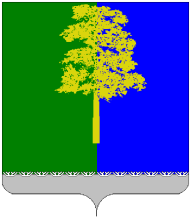 ХАНТЫ-МАНСИЙСКИЙ АВТОНОМНЫЙ ОКРУГ – ЮГРАДУМА КОНДИНСКОГО РАЙОНАРЕШЕНИЕО внесении изменений в решение Думы Кондинского района от 23 декабря 2022 года № 962 «О бюджете муниципального образования Кондинский район на 2023 год и на плановый период 2024 и 2025 годов» В соответствии со статьями 96, 217, 242 Бюджетного кодекса Российской Федерации, решением Думы Кондинского района от 15 сентября 2011 года № 133            «Об утверждении Положения о бюджетном процессе в муниципальном образовании Кондинский район», руководствуясь подпунктом 2 пункта 1 статьи 18 Устава Кондинского района, Дума Кондинского района решила:1. Внести в решение Думы Кондинского района от 23 декабря 2022 года № 962       «О бюджете муниципального образования Кондинский район на 2023 год и на плановый период 2024 и 2025 годов» (далее – решение) следующие изменения:1) Подпункт а) пункта 1 части 1 изложить в следующей редакции:«а) на 2023 год – 4 445 999 087,63 рублей;».2) Подпункт а) пункта 2 части 1 изложить в следующей редакции:«а) на 2023 год – 4 522 442 634,30 рублей;».3) Подпункт а) пункта 3 части 1 изложить в следующей редакции:«а) на 2023 год бюджет района с дефицитом в сумме 76 443 546,67 рублей;».4) Подпункт а) пункта 5 части 1 изложить в следующей редакции:«а) на 2023 год в сумме 64 765 774,44 рублей, в том числе за счет средств полученных в рамках соглашений, заключенных между органами местного самоуправления поселений района и органами местного самоуправления муниципального образования Кондинский район в сумме 29 011 439,42 рублей;».5) Пункт 6 части 1 изложить в следующей редакции:«6) Верхний предел муниципального внутреннего долга муниципального образования Кондинский район (далее - муниципальный внутренний долг района):а) на 1 января 2024 года в сумме 28 700 710,78 рублей, в том числе верхний предел долга по муниципальным гарантиям в сумме 0,00 рублей;б) на 1 января 2025 года в сумме 28 700 710,78 рублей, в том числе верхний предел долга по муниципальным гарантиям в сумме 0,00 рублей;в) на 1 января 2026 года в сумме 28 700 710,78 рублей, в том числе верхний предел долга по муниципальным гарантиям в сумме 0,00 рублей.».6) Пункт 1 части 14 изложить в следующей редакции:«1) на 2023 год в сумме 396 117 313,81 рублей, согласно приложению 11 к настоящему решению;».7) Пункт 1 части 16 изложить в следующей редакции:«1) на 2023 год в сумме 5 000 872,28 рублей;».8) Пункт 1 части 17 изложить в следующей редакции:«1) на 2023 год в сумме 102 285 141,53 рублей;».9) Приложение 1 к решению «Доходная часть бюджета муниципального образования Кондинский район на 2023 год» изложить в редакции согласно приложению 1 к настоящему решению.10) Приложение 3 к решению «Распределение бюджетных ассигнований по разделам, подразделам, целевым статьям (муниципальным программам района и непрограммным направлениям деятельности), группам и подгруппам видов расходов, классификации расходов бюджета муниципального образования Кондинский район на 2023 год» изложить в редакции согласно приложению 2 к настоящему решению.11) Приложение 5 к решению «Распределение бюджетных ассигнований по целевым статьям (муниципальным программам района и непрограммным направлениям деятельности), группам и подгруппам видов расходов классификации расходов бюджета муниципального образования Кондинский район на 2023 год» изложить в редакции согласно приложению 3 к настоящему решению.12) Приложение 7 к решению «Распределение бюджетных ассигнований по разделам и подразделам классификации расходов бюджета муниципального образования Кондинский район на 2023 год» изложить в редакции согласно приложению 4 к настоящему решению.13) Приложение 9 к решению «Ведомственная структура расходов бюджета муниципального образования Кондинский район на 2023 год» изложить в редакции согласно приложению 5 к настоящему решению.14) Приложение 11 к решению «Распределение межбюджетных трансфертов бюджетам муниципальных образований Кондинского района на 2023 год» изложить в редакции согласно приложению 6 к настоящему решению.15) Приложение 18 к решению «Источники внутреннего финансирования дефицита бюджета муниципального образования Кондинский район на 2023 год» изложить в редакции согласно приложению 7 к настоящему решению.2. Настоящее решение опубликовать в газете «Кондинский вестник» и разместить на официальном сайте органов местного самоуправления Кондинского района.3. Настоящее решение вступает в силу после его официального опубликования. 4. Контроль за выполнением настоящего решения возложить на председателя Думы Кондинского района Р.В. Бринстера и главу Кондинского района А.А. Мухина в соответствии с их компетенцией.Председатель Думы Кондинского района		Р.В. БринстерГлава Кондинского района 	А.А. Мухинпгт. Междуреченский 24 января 2023 года№ 974Приложение 1 к решениюДумы Кондинского районаот 24.01.2023 № 974Доходная часть бюджета муниципального образования Кондинский район на 2023 годПриложение 2 к решениюДумы Кондинского районаот 24.01.2023 № 974Распределение бюджетных ассигнований по разделам, подразделам, целевым статьям (муниципальным программам района и непрограммным направлениям деятельности), группам и подгруппам видов расходов, классификации расходов бюджета муниципального образования Кондинский район на 2023 годПриложение 3 к решениюДумы Кондинского районаот 24.01.2023 № 974Распределение бюджетных ассигнований по целевым статьям (муниципальным программам района и непрограммным направлениям деятельности), группам и подгруппам видов расходов классификации расходов бюджета муниципального образования Кондинский район на 2023 годПриложение 4 к решениюДумы Кондинского районаот 24.01.2023 № 974Распределение бюджетных ассигнований по разделам и подразделам классификации расходов бюджета муниципального образования Кондинский район на 2023 годПриложение 5 к решениюДумы Кондинского районаот 24.01.2023 № 974Ведомственная структура расходов бюджетамуниципального образования Кондинский район на 2023 годПриложение 6 к решениюДумы Кондинского районаот 24.01.2023 № 974Распределение межбюджетных трансфертов бюджетам муниципальных образований Кондинского района на 2023 годПриложение 7 к решениюДумы Кондинского районаот 24.01.2023 № 974Источники внутреннего финансирования дефицита бюджета муниципального образования Кондинский район на 2023 год(в рублях)Наименование кода классификации доходовКод бюджетной классификации Российской Федерации2023Доходы бюджета - всего4 445 999 087,63в том числе:НАЛОГОВЫЕ И НЕНАЛОГОВЫЕ ДОХОДЫ000 1 00 00 000 00 0000 000779 489 070,00НАЛОГИ НА ПРИБЫЛЬ, ДОХОДЫ000 1 01 00 000 00 0000 000568 377 700,00Налог на доходы физических лиц000 1 01 02 000 01 0000 110568 377 700,00Налог на доходы физических лиц с доходов, источником которых является налоговый агент, за исключением доходов, в отношении которых исчисление и уплата налога осуществляются в соответствии со статьями 227, 227.1 и 228 Налогового кодекса Российской Федерации000 1 01 02 010 01 0000 110563 856 700,00Налог на доходы физических лиц с доходов, полученных от осуществления деятельности физическими лицами, зарегистрированными в качестве индивидуальных предпринимателей, нотариусов, занимающихся частной практикой, адвокатов, учредивших адвокатские кабинеты, и других лиц, занимающихся частной практикой в соответствии со статьей 227 Налогового кодекса Российской Федерации000 1 01 02 020 01 0000 110500 000,00Налог на доходы физических лиц с доходов, полученных физическими лицами в соответствии со статьей 228 Налогового кодекса Российской Федерации000 1 01 02 030 01 0000 1102 370 000,00Налог на доходы физических лиц в виде фиксированных авансовых платежей с доходов, полученных физическими лицами, являющимися иностранными гражданами, осуществляющими трудовую деятельность по найму на основании патента в соответствии со статьей 227.1 Налогового кодекса Российской Федерации000 1 01 02 040 01 0000 1101 201 000,00Налог на доходы физических лиц в части суммы налога, превышающей 650 000 рублей, относящейся к части налоговой базы, превышающей 5 000 000 рублей (за исключением налога на доходы физических лиц с сумм прибыли контролируемой иностранной компании, в том числе фиксированной прибыли контролируемой иностранной компании)000 1 01 02 080 01 0000 110450 000,00НАЛОГИ НА ТОВАРЫ (РАБОТЫ, УСЛУГИ), РЕАЛИЗУЕМЫЕ НА ТЕРРИТОРИИ РОССИЙСКОЙ ФЕДЕРАЦИИ000 1 03 00 000 00 0000 00021 237 870,00Акцизы по подакцизным товарам (продукции), производимым на территории Российской Федерации000 1 03 02 000 01 0000 11021 237 870,00Доходы от уплаты акцизов на дизельное топливо, подлежащие распределению между бюджетами субъектов Российской Федерации и местными бюджетами с учетом установленных дифференцированных нормативов отчислений в местные бюджеты000 1 03 02 230 01 0000 1109 602 300,00Доходы от уплаты акцизов на дизельное топливо, подлежащие распределению между бюджетами субъектов Российской Федерации и местными бюджетами с учетом установленных дифференцированных нормативов отчислений в местные бюджеты (по нормативам, установленным федеральным законом о федеральном бюджете в целях формирования дорожных фондов субъектов Российской Федерации)000 1 03 02 231 01 0000 1109 602 300,00Доходы от уплаты акцизов на моторные масла для дизельных и (или) карбюраторных (инжекторных) двигателей, подлежащие распределению между бюджетами субъектов Российской Федерации и местными бюджетами с учетом установленных дифференцированных нормативов отчислений в местные бюджеты000 1 03 02 240 01 0000 11053 150,00Доходы от уплаты акцизов на моторные масла для дизельных и (или) карбюраторных (инжекторных) двигателей, подлежащие распределению между бюджетами субъектов Российской Федерации и местными бюджетами с учетом установленных дифференцированных нормативов отчислений в местные бюджеты (по нормативам, установленным федеральным законом о федеральном бюджете в целях формирования дорожных фондов субъектов Российской Федерации)000 1 03 02 241 01 0000 11053 150,00Доходы от уплаты акцизов на автомобильный бензин, подлежащие распределению между бюджетами субъектов Российской Федерации и местными бюджетами с учетом установленных дифференцированных нормативов отчислений в местные бюджеты000 1 03 02 250 01 0000 11012 786 500,00Доходы от уплаты акцизов на автомобильный бензин, подлежащие распределению между бюджетами субъектов Российской Федерации и местными бюджетами с учетом установленных дифференцированных нормативов отчислений в местные бюджеты (по нормативам, установленным федеральным законом о федеральном бюджете в целях формирования дорожных фондов субъектов Российской Федерации)000 1 03 02 251 01 0000 11012 786 500,00Доходы от уплаты акцизов на прямогонный бензин, подлежащие распределению между бюджетами субъектов Российской Федерации и местными бюджетами с учетом установленных дифференцированных нормативов отчислений в местные бюджеты000 1 03 02 260 01 0000 110-1 204 080,00Доходы от уплаты акцизов на прямогонный бензин, подлежащие распределению между бюджетами субъектов Российской Федерации и местными бюджетами с учетом установленных дифференцированных нормативов отчислений в местные бюджеты (по нормативам, установленным федеральным законом о федеральном бюджете в целях формирования дорожных фондов субъектов Российской Федерации)000 1 03 02 261 01 0000 110-1 204 080,00НАЛОГИ НА СОВОКУПНЫЙ ДОХОД000 1 05 00 000 00 0000 00067 728 200,00Налог, взимаемый в связи с применением упрощенной системы налогообложения000 1 05 01 000 00 0000 11063 968 200,00Налог, взимаемый с налогоплательщиков, выбравших в качестве объекта налогообложения доходы000 1 05 01 010 01 0000 11030 000 000,00Налог, взимаемый с налогоплательщиков, выбравших в качестве объекта налогообложения доходы000 1 05 01 011 01 0000 11030 000 000,00Налог, взимаемый с налогоплательщиков, выбравших в качестве объекта налогообложения доходы, уменьшенные на величину расходов000 1 05 01 020 01 0000 11033 968 200,00Налог, взимаемый с налогоплательщиков, выбравших в качестве объекта налогообложения доходы, уменьшенные на величину расходов (в том числе минимальный налог, зачисляемый в бюджеты субъектов Российской Федерации)000 1 05 01 021 01 0000 11033 968 200,00Единый сельскохозяйственный налог000 1 05 03 000 01 0000 110160 000,00Единый сельскохозяйственный налог000 1 05 03 010 01 0000 110160 000,00Налог, взимаемый в связи с применением патентной системы налогообложения000 1 05 04 000 02 0000 1103 600 000,00Налог, взимаемый в связи с применением патентной системы налогообложения, зачисляемый в бюджеты муниципальных районов000 1 05 04 020 02 0000 1103 600 000,00НАЛОГИ НА ИМУЩЕСТВО000 1 06 00 000 00 0000 0003 435 400,00Транспортный налог000 1 06 04 000 02 0000 1103 215 400,00Транспортный налог с организаций000 1 06 04011 02 0000 110800 000,00Транспортный налог с физических лиц000 1 06 04012 02 0000 1102 415 400,00Земельный налог000 1 06 06 000 00 0000 110220 000,00Земельный налог с организаций000 1 06 06 030 00 0000 110220 000,00Земельный налог с организаций, обладающих земельным участком, расположенным в границах межселенных территорий000 1 06 06 033 05 0000 110220 000,00ГОСУДАРСТВЕННАЯ ПОШЛИНА000 1 08 00 000 00 0000 0003 471 000,00Государственная пошлина по делам, рассматриваемым в судах общей юрисдикции, мировыми судьями000 1 08 03 000 01 0000 1103 450 000,00Государственная пошлина по делам, рассматриваемым в судах общей юрисдикции, мировыми судьями (за исключением Верховного Суда Российской Федерации)000 1 08 03 010 01 0000 1103 450 000,00Государственная пошлина за государственную регистрацию, а также за совершение прочих юридически значимых действий000 1 08 07 000 01 0000 1105 000,00Государственная пошлина за выдачу разрешения на установку рекламной конструкции000 1 08 07 150 01 0000 1105 000,00Государственная пошлина за выдачу специального разрешения на движение по автомобильным дорогам транспортных средств, осуществляющих перевозки опасных, тяжеловесных и (или) крупногабаритных грузов000 1 08 07 170 01 0000 11016 000,00Государственная пошлина за выдачу органом местного самоуправления муниципального района специального разрешения на движение по автомобильным дорогам транспортных средств, осуществляющих перевозки опасных, тяжеловесных и (или) крупногабаритных грузов, зачисляемая в бюджеты муниципальных районов000 1 08 07 174 01 0000 11016 000,00ДОХОДЫ ОТ ИСПОЛЬЗОВАНИЯ ИМУЩЕСТВА, НАХОДЯЩЕГОСЯ В ГОСУДАРСТВЕННОЙ И МУНИЦИПАЛЬНОЙ СОБСТВЕННОСТИ000 1 11 00 000 00 0000 00061 249 500,00Доходы, получаемые в виде арендной либо иной платы за передачу в возмездное пользование государственного и муниципального имущества (за исключением имущества бюджетных и автономных учреждений, а также имущества государственных и муниципальных унитарных предприятий, в том числе казенных)000 1 11 05 000 00 0000 12055 454 606,00Доходы, получаемые в виде арендной платы за земельные участки, государственная собственность на которые не разграничена, а также средства от продажи права на заключение договоров аренды указанных земельных участков000 1 11 05 010 00 0000 12047 522 327,40Доходы, получаемые в виде арендной платы за земельные участки, государственная собственность на которые не разграничена и которые расположены в границах сельских поселений и межселенных территорий муниципальных районов, а также средства от продажи права на заключение договоров аренды указанных земельных участков000 1 11 05 013 05 0000 12045 711 281,58Доходы, получаемые в виде арендной платы за земельные участки, государственная собственность на которые не разграничена и которые расположены в границах городских поселений, а также средства от продажи права на заключение договоров аренды указанных земельных участков000 1 11 05 013 13 0000 1201 811 045,82Доходы от сдачи в аренду имущества, находящегося в оперативном управлении органов государственной власти, органов местного самоуправления, органов управления государственными внебюджетными фондами и созданных ими учреждений (за исключением имущества бюджетных и автономных учреждений)000 1 11 05 030 00 0000 1207 932 278,60Доходы от сдачи в аренду имущества, находящегося в оперативном управлении органов управления муниципальных районов и созданных ими учреждений (за исключением имущества муниципальных бюджетных и автономных учреждений)000 1 11 05 035 05 0000 1207 932 278,60Платежи от государственных и муниципальных унитарных предприятий000 1 11 07 000 00 0000 120123 494,00Доходы от перечисления части прибыли государственных и муниципальных унитарных предприятий, остающейся после уплаты налогов и обязательных платежей000 1 11 07 010 00 0000 120123 494,00Доходы от перечисления части прибыли, остающейся после уплаты налогов и иных обязательных платежей муниципальных унитарных предприятий, созданных муниципальными районами000 1 11 07 015 05 0000 120123 494,00Прочие доходы от использования имущества и прав, находящихся в государственной и муниципальной собственности (за исключением имущества бюджетных и автономных учреждений, а также имущества государственных и муниципальных унитарных предприятий, в том числе казенных)000 1 11 09 000 00 0000 1205 671 400,00Прочие поступления от использования имущества, находящегося в государственной и муниципальной собственности (за исключением имущества бюджетных и автономных учреждений, а также имущества государственных и муниципальных унитарных предприятий, в том числе казенных)000 1 11 09 040 00 0000 1205 671 400,00Прочие поступления от использования имущества, находящегося в собственности муниципальных районов (за исключением имущества муниципальных бюджетных и автономных учреждений, а также имущества муниципальных унитарных предприятий, в том числе казенных)000 1 11 09 045 05 0000 1205 671 400,00ПЛАТЕЖИ ПРИ ПОЛЬЗОВАНИИ ПРИРОДНЫМИ РЕСУРСАМИ000 1 12 00 000 00 0000 0003 307 000,00Плата за негативное воздействие на окружающую среду000 1 12 01 000 01 0000 1203 307 000,00Плата за выбросы загрязняющих веществ в атмосферный воздух стационарными объектами000 1 12 01 010 01 0000 120600 000,00Плата за сбросы загрязняющих веществ в водные объекты000 1 12 01 030 01 0000 1201 000,00Плата за размещение отходов производства и потребления000 1 12 01 040 01 0000 120800 000,00Плата за размещение отходов производства000 1 12 01 041 01 0000 120300 000,00Плата за размещение твердых коммунальных отходов000 1 12 01 042 01 0000 120500 000,00Плата за выбросы загрязняющих веществ, образующихся при сжигании на факельных установках и (или) рассеивании попутного нефтяного газа000 1 12 01 070 01 0000 1201 906 000,00ДОХОДЫ ОТ ОКАЗАНИЯ ПЛАТНЫХ УСЛУГ И КОМПЕНСАЦИИ ЗАТРАТ ГОСУДАРСТВА000 1 13 00 000 00 0000 00035 402 800,00Доходы от оказания платных услуг (работ)000 1 13 01 000 00 0000 13034 796 785,00Прочие доходы от оказания платных услуг (работ)000 1 13 01 990 00 0000 13034 796 785,00Прочие доходы от оказания платных услуг (работ) получателями средств бюджетов муниципальных районов000 1 13 01 995 05 0000 13034 796 785,00Доходы от компенсации затрат государства000 1 13 02000 00 0000 130606 015,00Прочие доходы от компенсации затрат государства000 1 13 02 990 00 0000 130606 015,00Прочие доходы от компенсации затрат бюджетов муниципальных районов000 1 13 02 995 05 0000 130606 015,00ДОХОДЫ ОТ ПРОДАЖИ МАТЕРИАЛЬНЫХ И НЕМАТЕРИАЛЬНЫХ АКТИВОВ000 1 14 00 000 00 0000 0008 153 000,00Доходы от продажи квартир000 1 14 01 000 00 0000 4105 000 000,00Доходы от продажи квартир, находящихся в собственности муниципальных районов000 1 14 01 050 05 0000 4105 000 000,00Доходы от реализации имущества, находящегося в государственной и муниципальной собственности (за исключением движимого имущества бюджетных и автономных учреждений, а также имущества государственных и муниципальных унитарных предприятий, в том числе казенных)000 1 14 02 000 00 0000 0002 813 000,00Доходы от реализации имущества, находящегося в собственности муниципальных районов (за исключением движимого имущества муниципальных бюджетных и автономных учреждений, а также имущества муниципальных унитарных предприятий, в том числе казенных), в части реализации основных средств по указанному имуществу000 1 14 02 050 05 0000 410928 000,00Доходы от реализации иного имущества, находящегося в собственности муниципальных районов (за исключением имущества муниципальных бюджетных и автономных учреждений, а также имущества муниципальных унитарных предприятий, в том числе казенных), в части реализации основных средств по указанному имуществу000 1 14 02 053 05 0000 410928 000,00Доходы от реализации имущества, находящегося в собственности муниципальных районов (за исключением имущества муниципальных бюджетных и автономных учреждений, а также имущества муниципальных унитарных предприятий, в том числе казенных), в части реализации материальных запасов по указанному имуществу000 1 14 02 050 05 0000 4401 885 000,00Доходы от реализации иного имущества, находящегося в собственности муниципальных районов (за исключением имущества муниципальных бюджетных и автономных учреждений, а также имущества муниципальных унитарных предприятий, в том числе казенных), в части реализации материальных запасов по указанному имуществу000 1 14 02 053 05 0000 4401 885 000,00Доходы от продажи земельных участков, находящихся в государственной и муниципальной собственности000 1 14 06 000 00 0000 430340 000,00Доходы от продажи земельных участков, государственная собственность на которые не разграничена000 1 14 06 010 00 0000 430340 000,00Доходы от продажи земельных участков, государственная собственность на которые не разграничена и которые расположены в границах сельских поселений и межселенных территорий муниципальных районов000 1 14 06 013 05 0000 43080 000,00Доходы от продажи земельных участков, государственная собственность на которые не разграничена и которые расположены в границах городских поселений000 1 14 06 013 13 0000 430260 000,00АДМИНИСТРАТИВНЫЕ ПЛАТЕЖИ И СБОРЫ000 1 15 00 000 00 0000 00030 000,00Платежи, взимаемые государственными и муниципальными органами (организациями) за выполнение определенных функций000 1 15 02 000 00 0000 14030 000,00Платежи, взимаемые органами местного самоуправления (организациями) муниципальных районов за выполнение определенных функций000 1 15 02 050 05 0000 14030 000,00ШТРАФЫ, САНКЦИИ, ВОЗМЕЩЕНИЕ УЩЕРБА000 1 16 00 000 00 0000 0007 096 600,00Административные штрафы, установленные Кодексом Российской Федерации об административных правонарушениях000 1 16 01 000 01 0000 1405 490 750,00Административные штрафы, установленные главой 5 Кодекса Российской Федерации об административных правонарушениях, за административные правонарушения, посягающие на права граждан000 1 16 01 050 01 0000 14029 173,00Административные штрафы, установленные главой 5 Кодекса Российской Федерации об административных правонарушениях, за административные правонарушения, посягающие на права граждан, налагаемые мировыми судьями, комиссиями по делам несовершеннолетних и защите их прав000 1 16 01 053 01 0000 14029 173,00Административные штрафы, установленные главой 6 Кодекса Российской Федерации об административных правонарушениях, за административные правонарушения, посягающие на здоровье, санитарно-эпидемиологическое благополучие населения и общественную нравственность000 1 16 01 060 01 0000 14084 600,00Административные штрафы, установленные главой 6 Кодекса Российской Федерации об административных правонарушениях, за административные правонарушения, посягающие на здоровье, санитарно-эпидемиологическое благополучие населения и общественную нравственность, налагаемые мировыми судьями, комиссиями по делам несовершеннолетних и защите их прав000 1 16 01 063 01 0000 14084 600,00Административные штрафы, установленные Главой 7 Кодекса Российской Федерации об административных правонарушениях, за административные правонарушения в области охраны собственности000 1 16 01 070 01 0000 140240 200,00Административные штрафы, установленные Главой 7 Кодекса Российской Федерации об административных правонарушениях, за административные правонарушения в области охраны собственности, налагаемые должностными лицами органов исполнительной власти субъектов Российской Федерации, учреждениями субъектов Российской Федерации000 1 16 01 072 01 0000 140236 000,00Административные штрафы, установленные главой 7 Кодекса Российской Федерации об административных правонарушениях, за административные правонарушения в области охраны собственности, налагаемые мировыми судьями, комиссиями по делам несовершеннолетних и защите их прав000 1 16 01 073 01 0000 1404 200,00Административные штрафы, установленные Главой 8 Кодекса Российской Федерации об административных правонарушениях, за административные правонарушения в области охраны окружающей среды и природопользования000 1 16 01 080 01 0000 1403 153 050,00Административные штрафы, установленные Главой 8 Кодекса Российской Федерации об административных правонарушениях, за административные правонарушения в области охраны окружающей среды и природопользования, налагаемые должностными лицами органов исполнительной власти субъектов Российской Федерации, учреждениями субъектов Российской Федерации000 1 16 01 082 01 0000 1403 126 550,00Административные штрафы, установленные главой 8 Кодекса Российской Федерации об административных правонарушениях, за административные правонарушения в области охраны окружающей среды и природопользования, налагаемые мировыми судьями, комиссиями по делам несовершеннолетних и защите их прав000 1 16 01 083 01 0000 14026 500,00Административные штрафы, установленные главой 9 Кодекса Российской Федерации об административных правонарушениях, за административные правонарушения в промышленности, строительстве и энергетике000 1 16 01 090 01 0000 140208 000,00Административные штрафы, установленные Главой 9 Кодекса Российской Федерации об административных правонарушениях, за административные правонарушения в промышленности, строительстве и энергетике, налагаемые должностными лицами органов исполнительной власти субъектов Российской Федерации, учреждениями субъектов Российской Федерации000 1 16 01 092 01 0000 140208 000,00Административные штрафы, установленные главой 11 Кодекса Российской Федерации об административных правонарушениях, за административные правонарушения на транспорте000 1 16 01 110 01 0000 14075 072,00Административные штрафы, установленные главой 11 Кодекса Российской Федерации об административных правонарушениях, за административные правонарушения на транспорте, налагаемые мировыми судьями, комиссиями по делам несовершеннолетних и защите их прав000 1 16 01 113 01 0000 14075 072,00Административные штрафы, установленные главой 13 Кодекса Российской Федерации об административных правонарушениях, за административные правонарушения в области связи и информации000 1 16 01 130 01 0000 1404 500,00Административные штрафы, установленные главой 13 Кодекса Российской Федерации об административных правонарушениях, за административные правонарушения в области связи и информации, налагаемые мировыми судьями, комиссиями по делам несовершеннолетних и защите их прав000 1 16 01 133 01 0000 1404 500,00Административные штрафы, установленные главой 15 Кодекса Российской Федерации об административных правонарушениях, за административные правонарушения в области финансов, налогов и сборов, страхования, рынка ценных бумаг000 1 16 01150 01 0000 14063 700,00Административные штрафы, установленные главой 15 Кодекса Российской Федерации об административных правонарушениях, за административные правонарушения в области финансов, налогов и сборов, страхования, рынка ценных бумаг (за исключением штрафов, указанных в пункте 6 статьи 46 Бюджетного кодекса Российской Федерации), налагаемые мировыми судьями, комиссиями по делам несовершеннолетних и защите их прав000 1 16 01153 01 0000 14063 700,00Административные штрафы, установленные главой 17 Кодекса Российской Федерации об административных правонарушениях, за административные правонарушения, посягающие на институты государственной власти000 1 16 01170 01 0000 140500,00Административные штрафы, установленные главой 17 Кодекса Российской Федерации об административных правонарушениях, за административные правонарушения, посягающие на институты государственной власти, налагаемые мировыми судьями, комиссиями по делам несовершеннолетних и защите их прав000 1 16 01173 01 0000 140500,00Административные штрафы, установленные Главой 19 Кодекса Российской Федерации об административных правонарушениях, за административные правонарушения против порядка управления000 1 16 01 190 01 0000 1401 090 600,00Административные штрафы, установленные главой 19 Кодекса Российской Федерации об административных правонарушениях, за административные правонарушения против порядка управления, налагаемые мировыми судьями, комиссиями по делам несовершеннолетних и защите их прав000 1 16 01 193 01 0000 1401 089 400,00Административные штрафы, установленные главой 19 Кодекса Российской Федерации об административных правонарушениях, за административные правонарушения против порядка управления, выявленные должностными лицами органов муниципального контроля000 1 16 01 194 01 0000 1401 200,00Административные штрафы, установленные Главой 20 Кодекса Российской Федерации об административных правонарушениях, за административные правонарушения, посягающие на общественный порядок и общественную безопасность000 1 16 01 200 01 0000 140526 355,00Административные штрафы, установленные Главой 20 Кодекса Российской Федерации об административных правонарушениях, за административные правонарушения, посягающие на общественный порядок и общественную безопасность, налагаемые мировыми судьями, комиссиями по делам несовершеннолетних и защите их прав000 1 16 01 203 01 0000 140526 355,00Административные штрафы, установленные Кодексом Российской Федерации об административных правонарушениях, за административные правонарушения в области производства и оборота этилового спирта, алкогольной и спиртосодержащей продукции, а также за административные правонарушения порядка ценообразования в части регулирования цен на этиловый спирт, алкогольную и спиртосодержащую продукцию000 1 16 01 330 00 0000 14015 000,00Административные штрафы, установленные Кодексом Российской Федерации об административных правонарушениях, за административные правонарушения в области производства и оборота этилового спирта, алкогольной и спиртосодержащей продукции, а также за административные правонарушения порядка ценообразования в части регулирования цен на этиловый спирт, алкогольную и спиртосодержащую продукцию, налагаемые мировыми судьями, комиссиями по делам несовершеннолетних и защите их прав000 1 16 01 333 01 0000 14015 000,00Административные штрафы, установленные законами субъектов Российской Федерации об административных правонарушениях000 1 16 02 000 02 0000 14070 000,00Административные штрафы, установленные законами субъектов Российской Федерации об административных правонарушениях, за нарушение законов и иных нормативных правовых актов субъектов Российской Федерации000 1 16 02 010 02 0000 14070 000,00Платежи в целях возмещения причиненного ущерба (убытков)000 1 16 10 000 00 0000 14050,00Доходы от денежных взысканий (штрафов), поступающие в счет погашения задолженности, образовавшейся до 1 января 2020 года, подлежащие зачислению в бюджеты бюджетной системы Российской Федерации по нормативам, действовавшим в 2019 году000 1 16 10 120 00 0000 14050,00Доходы от денежных взысканий (штрафов), поступающие в счет погашения задолженности, образовавшейся до 1 января 2020 года, подлежащие зачислению в федеральный бюджет и бюджет муниципального образования по нормативам, действовавшим в 2019 году000 1 16 10 129 01 0000 14050,00Платежи, уплачиваемые в целях возмещения вреда000 1 16 11 000 01 0000 1401 515 800,00Платежи по искам о возмещении вреда, причиненного окружающей среде, а также платежи, уплачиваемые при добровольном возмещении вреда, причиненного окружающей среде (за исключением вреда, причиненного окружающей среде на особо охраняемых природных территориях, а также вреда, причиненного водным объектам), подлежащие зачислению в бюджет муниципального образования000 1 16 11 050 01 0000 1401 515 800,00Платежи, уплачиваемые в целях возмещения вреда, причиняемого автомобильным дорогам000 1 16 11060 01 0000 14020 000,00Платежи, уплачиваемые в целях возмещения вреда, причиняемого автомобильным дорогам местного значения транспортными средствами, осуществляющими перевозки тяжеловесных и (или) крупногабаритных грузов000 1 16 11064 01 0000 14020 000,00БЕЗВОЗМЕЗДНЫЕ ПОСТУПЛЕНИЯ000 2 00 00 000 00 0000 0003 666 510 017,63БЕЗВОЗМЕЗДНЫЕ ПОСТУПЛЕНИЯ ОТ ДРУГИХ БЮДЖЕТОВ БЮДЖЕТНОЙ СИСТЕМЫ РОССИЙСКОЙ ФЕДЕРАЦИИ000 2 02 00 000 00 0000 0003 665 623 039,70Дотации бюджетам бюджетной системы Российской Федерации000 2 02 10 000 00 0000 150974 288 800,00Дотации на выравнивание бюджетной обеспеченности000 2 02 15 001 00 0000 150870 171 200,00Дотации бюджетам муниципальных районов на выравнивание бюджетной обеспеченности из бюджета субъекта Российской Федерации000 2 02 15 001 05 0000 150870 171 200,00Дотации бюджетам на поддержку мер по обеспечению сбалансированности бюджетов000 2 02 15 002 00 0000 150104 117 600,00Дотации бюджетам муниципальных районов на поддержку мер по обеспечению сбалансированности бюджетов000 2 02 15 002 05 0000 150104 117 600,00Субсидии бюджетам бюджетной системы Российской Федерации (межбюджетные субсидии)000 2 02 20 000 00 0000 150518 583 800,00Субсидии бюджетам на софинансирование капитальных вложений в объекты муниципальной собственности000 2 02 20 077 00 0000 150273 256 300,00Субсидии бюджетам муниципальных районов на софинансирование капитальных вложений в объекты муниципальной собственности000 2 02 20 077 05 0000 150273 256 300,00Субсидии бюджетам на проведение мероприятий по обеспечению деятельности советников директора по воспитанию и взаимодействию с детскими общественными объединениями в общеобразовательных организациях000 2 02 25 179 00 0000 1503 254 500,00Субсидии бюджетам муниципальных районов на проведение мероприятий по обеспечению деятельности советников директора по воспитанию и взаимодействию с детскими общественными объединениями в общеобразовательных организациях000 2 02 25 179 05 0000 1503 254 500,00Субсидии бюджетам на организацию бесплатного горячего питания обучающихся, получающих начальное общее образование в государственных и муниципальных образовательных организациях000 2 02 25 304 00 0000 15016 664 000,00Субсидии бюджетам муниципальных районов на организацию бесплатного горячего питания обучающихся, получающих начальное общее образование в государственных и муниципальных образовательных организациях000 2 02 25 304 05 0000 15016 664 000,00Субсидии бюджетам на реализацию мероприятий по обеспечению жильем молодых семей000 2 02 25 497 00 0000 15014 551 800,00Субсидии бюджетам муниципальных районов на реализацию мероприятий по обеспечению жильем молодых семей000 2 02 25 497 05 0000 15014 551 800,00Субсидии бюджетам на поддержку отрасли культуры000 2 02 25 519 00 0000 15014 029 700,00Субсидии бюджетам муниципальных районов на поддержку отрасли культуры000 2 02 25 519 05 0000 15014 029 700,00Субсидии бюджетам на реализацию программ формирования современной городской среды000 2 02 25 555 00 0000 15011 121 800,00Субсидии бюджетам муниципальных районов на реализацию программ формирования современной городской среды000 2 02 25 555 05 0000 15011 121 800,00Прочие субсидии000 2 02 29 999 00 0000 150185 705 700,00Прочие субсидии бюджетам муниципальных районов000 2 02 29 999 05 0000 150185 705 700,00Субвенции бюджетам бюджетной системы Российской Федерации000 2 02 30 000 00 0000 1501 937 975 400,00Субвенции местным бюджетам на выполнение передаваемых полномочий субъектов Российской Федерации000 2 02 30 024 00 0000 1501 900 605 600,00Субвенции бюджетам муниципальных районов на выполнение передаваемых полномочий субъектов Российской Федерации000 2 02 30 024 05 0000 1501 900 605 600,00Субвенции бюджетам на компенсацию части платы, взимаемой с родителей (законных представителей) за присмотр и уход за детьми, посещающими образовательные организации, реализующие образовательные программы дошкольного образования000 2 02 30 029 00 0000 15015 310 000,00Субвенции бюджетам муниципальных районов на компенсацию части платы, взимаемой с родителей (законных представителей) за присмотр и уход за детьми, посещающими образовательные организации, реализующие образовательные программы дошкольного образования000 2 02 30 029 05 0000 15015 310 000,00Субвенции бюджетам на осуществление первичного воинского учета органами местного самоуправления поселений, муниципальных и городских округов000 2 02 35 118 00 0000 1504 162 700,00Субвенции бюджетам муниципальных районов на осуществление первичного воинского учета органами местного самоуправления поселений, муниципальных и городских округов000 2 02 35 118 05 0000 1504 162 700,00Субвенции бюджетам на осуществление полномочий по составлению (изменению) списков кандидатов в присяжные заседатели федеральных судов общей юрисдикции в Российской Федерации000 2 02 35 120 00 0000 1504 100,00Субвенции бюджетам муниципальных районов на осуществление полномочий по составлению (изменению) списков кандидатов в присяжные заседатели федеральных судов общей юрисдикции в Российской Федерации000 2 02 35 120 05 0000 1504 100,00Субвенции бюджетам на осуществление полномочий по обеспечению жильем отдельных категорий граждан, установленных Федеральным законом от 12 января 1995 года N 5-ФЗ «О ветеранах»000 2 02 35 135 00 0000 1507 560 000,00Субвенции бюджетам муниципальных районов на осуществление полномочий по обеспечению жильем отдельных категорий граждан, установленных Федеральным законом от 12 января 1995 года N 5-ФЗ «О ветеранах»000 2 02 35 135 05 0000 1507 560 000,00Субвенции бюджетам на осуществление полномочий по обеспечению жильем отдельных категорий граждан, установленных Федеральным законом от 24 ноября 1995 года N 181-ФЗ «О социальной защите инвалидов в Российской Федерации»000 2 02 35 176 00 0000 1504 000 000,00Субвенции бюджетам муниципальных районов на осуществление полномочий по обеспечению жильем отдельных категорий граждан, установленных Федеральным законом от 24 ноября 1995 года N 181-ФЗ «О социальной защите инвалидов в Российской Федерации»000 2 02 35 176 05 0000 1504 000 000,00Субвенции бюджетам на государственную регистрацию актов гражданского состояния000 2 02 35 930 00 0000 1506 333 000,00Субвенции бюджетам муниципальных районов на государственную регистрацию актов гражданского состояния000 2 02 35 930 05 0000 1506 333 000,00Иные межбюджетные трансферты000 2 02 40 000 00 0000 150234 775 039,70Межбюджетные трансферты, передаваемые бюджетам муниципальных образований на осуществление части полномочий по решению вопросов местного значения в соответствии с заключенными соглашениями000 2 02 40 014 00 0000 150164 700 039,70Межбюджетные трансферты, передаваемые бюджетам муниципальных районов из бюджетов поселений на осуществление части полномочий по решению вопросов местного значения в соответствии с заключенными соглашениями000 2 02 40 014 05 0000 150164 700 039,70Межбюджетные трансферты, передаваемые бюджетам на ежемесячное денежное вознаграждение за классное руководство педагогическим работникам государственных и муниципальных общеобразовательных организаций000 2 02 45 303 00 0000 15037 856 700,00Межбюджетные трансферты, передаваемые бюджетам муниципальных районов на ежемесячное денежное вознаграждение за классное руководство педагогическим работникам государственных и муниципальных общеобразовательных организаций000 2 02 45 303 05 0000 15037 856 700,00Межбюджетные трансферты, передаваемые бюджетам на создание модельных муниципальных библиотек000 2 02 45 454 00 0000 15010 000 000,00Межбюджетные трансферты, передаваемые бюджетам муниципальных районов на создание модельных муниципальных библиотек000 2 02 45 454 05 0000 15010 000 000,00Прочие межбюджетные трансферты, передаваемые бюджетам000 2 02 49 999 00 0000 15022 218 300,00Прочие межбюджетные трансферты, передаваемые бюджетам муниципальных районов000 2 02 49 999 05 0000 15022 218 300,00ПРОЧИЕ БЕЗВОЗМЕЗДНЫЕ ПОСТУПЛЕНИЯ000 2 07 00 000 00 0000 000897 296,91Прочие безвозмездные поступления в бюджеты муниципальных районов000 2 07 05 000 05 0000 150897 296,91Прочие безвозмездные поступления в бюджеты муниципальных районов000 2 07 05 030 05 0000 150897 296,91ВОЗВРАТ ОСТАТКОВ СУБСИДИЙ, СУБВЕНЦИЙ И ИНЫХ МЕЖБЮДЖЕТНЫХ ТРАНСФЕРТОВ, ИМЕЮЩИХ ЦЕЛЕВОЕ НАЗНАЧЕНИЕ, ПРОШЛЫХ ЛЕТ000 2 19 00 000 00 0000 000-10 318,98Возврат остатков субсидий, субвенций и иных межбюджетных трансфертов, имеющих целевое назначение, прошлых лет из бюджетов муниципальных районов000 2 19 00 000 05 0000 150-10 318,98Возврат прочих остатков субсидий, субвенций и иных межбюджетных трансфертов, имеющих целевое назначение, прошлых лет из бюджетов муниципальных районов000 2 19 60 010 05 0000 150-10 318,98(в рублях)РзПРЦСРВРСумма на годНаименованиеРзПРЦСРВРСумма на годРзПРЦСРВРСумма на год123456ОБЩЕГОСУДАРСТВЕННЫЕ ВОПРОСЫ01507 262 953,50Функционирование высшего должностного лица субъекта Российской Федерации и муниципального образования01024 966 500,00Муниципальная программа Кондинского района «Развитие муниципальной службы»010201000000004 966 500,00Основное мероприятие «Организация деятельности органов местного самоуправления муниципального образования Кондинский район, муниципального казенного учреждения «Единая дежурно-диспетчерская служба Кондинского района», муниципального казенного учреждения «Управление материально-технического обеспечения деятельности органов местного самоуправления Кондинского района» и муниципального казенного учреждения «Центр бухгалтерского учета Кондинского района»010201004000004 966 500,00Глава (высшее должностное лицо) муниципального образования010201004020304 966 500,00Расходы на выплаты персоналу в целях обеспечения выполнения функций государственными (муниципальными) органами, казенными учреждениями, органами управления государственными внебюджетными фондами010201004020301004 966 500,00Расходы на выплаты персоналу государственных (муниципальных) органов010201004020301204 966 500,00Функционирование законодательных (представительных) органов государственной власти и представительных органов муниципальных образований01035 990 430,00Муниципальная программа Кондинского района «Развитие муниципальной службы»010301000000005 990 430,00Основное мероприятие «Организация деятельности органов местного самоуправления муниципального образования Кондинский район, муниципального казенного учреждения «Единая дежурно-диспетчерская служба Кондинского района», муниципального казенного учреждения «Управление материально-технического обеспечения деятельности органов местного самоуправления Кондинского района» и муниципального казенного учреждения «Центр бухгалтерского учета Кондинского района»010301004000005 990 430,00Расходы на обеспечение функций органов местного самоуправления01030100402040174 830,00Расходы на выплаты персоналу в целях обеспечения выполнения функций государственными (муниципальными) органами, казенными учреждениями, органами управления государственными внебюджетными фондами01030100402040100174 830,00Расходы на выплаты персоналу государственных (муниципальных) органов01030100402040120174 830,00Председатель представительного органа муниципального образования010301004021103 641 000,00Расходы на выплаты персоналу в целях обеспечения выполнения функций государственными (муниципальными) органами, казенными учреждениями, органами управления государственными внебюджетными фондами010301004021101003 641 000,00Расходы на выплаты персоналу государственных (муниципальных) органов010301004021101203 641 000,00Депутаты представительного органа муниципального образования010301004021202 174 600,00Расходы на выплаты персоналу в целях обеспечения выполнения функций государственными (муниципальными) органами, казенными учреждениями, органами управления государственными внебюджетными фондами010301004021201002 174 600,00Расходы на выплаты персоналу государственных (муниципальных) органов010301004021201202 174 600,00Функционирование Правительства Российской Федерации, высших исполнительных органов государственной власти субъектов Российской Федерации, местных администраций0104152 903 395,96Муниципальная программа Кондинского района «Развитие муниципальной службы»01040100000000152 881 021,96Основное мероприятие «Организация деятельности органов местного самоуправления муниципального образования Кондинский район, муниципального казенного учреждения «Единая дежурно-диспетчерская служба Кондинского района», муниципального казенного учреждения «Управление материально-технического обеспечения деятельности органов местного самоуправления Кондинского района» и муниципального казенного учреждения «Центр бухгалтерского учета Кондинского района»01040100400000152 881 021,96Расходы на обеспечение функций органов местного самоуправления01040100402040152 881 021,96Расходы на выплаты персоналу в целях обеспечения выполнения функций государственными (муниципальными) органами, казенными учреждениями, органами управления государственными внебюджетными фондами01040100402040100152 881 021,96Расходы на выплаты персоналу государственных (муниципальных) органов01040100402040120152 881 021,96Непрограммные расходы0104400000000022 374,00Обеспечение деятельности органов местного самоуправления0104401000000022 374,00Расходы на обеспечение функций органов местного самоуправления0104401000204022 374,00Межбюджетные трансферты0104401000204050022 374,00Иные межбюджетные трансферты0104401000204054022 374,00Судебная система01054 100,00Муниципальная программа Кондинского района «Профилактика правонарушений и обеспечение отдельных прав граждан»010513000000004 100,00Основное мероприятие «Осуществление государственных полномочий по составлению (изменению и дополнению) списков кандидатов в присяжные заседатели федеральных судов общей юрисдикции»010513003000004 100,00Расходы на осуществление полномочий по составлению (изменению) списков кандидатов в присяжные заседатели федеральных судов общей юрисдикции в Российской Федерации010513003512004 100,00Закупка товаров, работ и услуг для обеспечения государственных (муниципальных) нужд010513003512002004 100,00Иные закупки товаров, работ и услуг для обеспечения государственных (муниципальных) нужд010513003512002404 100,00Обеспечение деятельности финансовых, налоговых и таможенных органов и органов финансового (финансово-бюджетного) надзора010648 947 509,45Муниципальная программа Кондинского района «Развитие муниципальной службы»0106010000000011 312 060,00Основное мероприятие «Организация деятельности органов местного самоуправления муниципального образования Кондинский район, муниципального казенного учреждения «Единая дежурно-диспетчерская служба Кондинского района», муниципального казенного учреждения «Управление материально-технического обеспечения деятельности органов местного самоуправления Кондинского района» и муниципального казенного учреждения «Центр бухгалтерского учета Кондинского района»0106010040000011 312 060,00Расходы на обеспечение функций органов местного самоуправления010601004020406 531 760,00Расходы на выплаты персоналу в целях обеспечения выполнения функций государственными (муниципальными) органами, казенными учреждениями, органами управления государственными внебюджетными фондами010601004020401006 531 760,00Расходы на выплаты персоналу государственных (муниципальных) органов010601004020401206 531 760,00Руководитель контрольно-счетной палаты муниципального образования и его заместители010601004022504 780 300,00Расходы на выплаты персоналу в целях обеспечения выполнения функций государственными (муниципальными) органами, казенными учреждениями, органами управления государственными внебюджетными фондами010601004022501004 780 300,00Расходы на выплаты персоналу государственных (муниципальных) органов010601004022501204 780 300,00Муниципальная программа Кондинского района «Управление муниципальными финансами»0106190000000037 635 449,45Основное мероприятие «Организация бюджетного процесса»0106190010000037 635 449,45Расходы на обеспечение функций органов местного самоуправления0106190010204036 932 849,45Расходы на выплаты персоналу в целях обеспечения выполнения функций государственными (муниципальными) органами, казенными учреждениями, органами управления государственными внебюджетными фондами0106190010204010036 932 849,45Расходы на выплаты персоналу государственных (муниципальных) органов0106190010204012036 932 849,45Расходы муниципальным районам на исполнение полномочий по расчету и предоставлению дотаций на выравнивание бюджетной обеспеченности поселений, входящих в состав муниципальных районов (администрирование полномочий)01061900184260702 600,00Расходы на выплаты персоналу в целях обеспечения выполнения функций государственными (муниципальными) органами, казенными учреждениями, органами управления государственными внебюджетными фондами01061900184260100702 600,00Расходы на выплаты персоналу государственных (муниципальных) органов01061900184260120702 600,00Резервные фонды01111 000 000,00Непрограммные расходы011140000000001 000 000,00Резервные фонды муниципального образования011140600000001 000 000,00Резервные средства011140600070501 000 000,00Иные бюджетные ассигнования011140600070508001 000 000,00Резервные средства011140600070508701 000 000,00Другие общегосударственные вопросы0113293 451 018,09Муниципальная программа Кондинского района «Развитие муниципальной службы»01130100000000250 310 898,64Основное мероприятие «Содействие повышению профессионального уровня муниципальных служащих, управленческих кадров»01130100100000297 033,69Расходы на реализацию мероприятия содействие повышению профессионального уровня муниципальных служащих, управленческих кадров01130100170240297 033,69Закупка товаров, работ и услуг для обеспечения государственных (муниципальных) нужд01130100170240200297 033,69Иные закупки товаров, работ и услуг для обеспечения государственных (муниципальных) нужд01130100170240240297 033,69Основное мероприятие «Организация деятельности органов местного самоуправления муниципального образования Кондинский район, муниципального казенного учреждения «Единая дежурно-диспетчерская служба Кондинского района», муниципального казенного учреждения «Управление материально-технического обеспечения деятельности органов местного самоуправления Кондинского района» и муниципального казенного учреждения «Центр бухгалтерского учета Кондинского района»01130100400000250 013 864,95Расходы на обеспечение деятельности (оказание услуг) муниципальных учреждений01130100400590237 043 054,95Расходы на выплаты персоналу в целях обеспечения выполнения функций государственными (муниципальными) органами, казенными учреждениями, органами управления государственными внебюджетными фондами01130100400590100213 703 869,28Расходы на выплаты персоналу казенных учреждений01130100400590110213 703 869,28Закупка товаров, работ и услуг для обеспечения государственных (муниципальных) нужд0113010040059020022 264 085,67Иные закупки товаров, работ и услуг для обеспечения государственных (муниципальных) нужд0113010040059024022 264 085,67Иные бюджетные ассигнования011301004005908001 075 100,00Уплата налогов, сборов и иных платежей011301004005908501 075 100,00Прочие мероприятия органов местного самоуправления011301004024001 159 210,00Закупка товаров, работ и услуг для обеспечения государственных (муниципальных) нужд01130100402400200124 500,00Иные закупки товаров, работ и услуг для обеспечения государственных (муниципальных) нужд01130100402400240124 500,00Иные бюджетные ассигнования011301004024008001 034 710,00Уплата налогов, сборов и иных платежей011301004024008501 034 710,00Расходы на осуществление отдельных государственных полномочий по созданию административных комиссий и определению перечня должностных лиц органов местного самоуправления, уполномоченных составлять протоколы об административных правонарушениях, предусмотренных пунктом 2 статьи 48 Закона Ханты-Мансийского автономного округа – Югры от 11 июня 2010 года № 102-оз «Об административных правонарушениях»011301004842501 836 100,00Расходы на выплаты персоналу в целях обеспечения выполнения функций государственными (муниципальными) органами, казенными учреждениями, органами управления государственными внебюджетными фондами011301004842501001 543 400,00Расходы на выплаты персоналу государственных (муниципальных) органов011301004842501201 543 400,00Закупка товаров, работ и услуг для обеспечения государственных (муниципальных) нужд01130100484250200292 700,00Иные закупки товаров, работ и услуг для обеспечения государственных (муниципальных) нужд01130100484250240292 700,00Расходы на осуществление отдельных государственных полномочий по созданию и осуществлению деятельности муниципальных комиссий по делам несовершеннолетних и защите их прав011301004842709 975 500,00Расходы на выплаты персоналу в целях обеспечения выполнения функций государственными (муниципальными) органами, казенными учреждениями, органами управления государственными внебюджетными фондами011301004842701007 674 100,00Расходы на выплаты персоналу государственных (муниципальных) органов011301004842701207 674 100,00Закупка товаров, работ и услуг для обеспечения государственных (муниципальных) нужд011301004842702002 301 400,00Иные закупки товаров, работ и услуг для обеспечения государственных (муниципальных) нужд011301004842702402 301 400,00Муниципальная программа Кондинского района «Развитие образования»0113020000000028 700,00Подпрограмма «Общее образование. Дополнительное образование детей»0113021000000028 700,00Основное мероприятие «Обеспечение функций управления и контроля в сфере образования»0113021070000028 700,00Прочие мероприятия органов местного самоуправления0113021070240028 700,00Закупка товаров, работ и услуг для обеспечения государственных (муниципальных) нужд0113021070240020028 700,00Иные закупки товаров, работ и услуг для обеспечения государственных (муниципальных) нужд0113021070240024028 700,00Муниципальная программа Кондинского района «Укрепление межнационального и межконфессионального согласия, профилактика экстремизма»011304000000005 000,00Основное мероприятие «Профилактика экстремизма, обеспечение гражданского единства, содействие социальной и культурной адаптации иностранных граждан»011304002000005 000,00Расходы на реализацию мероприятий по профилактике экстремизма, обеспечение гражданского единства, содействие социальной и культурной адаптации иностранных граждан011304002725605 000,00Закупка товаров, работ и услуг для обеспечения государственных (муниципальных) нужд011304002725602005 000,00Иные закупки товаров, работ и услуг для обеспечения государственных (муниципальных) нужд011304002725602405 000,00Муниципальная программа Кондинского района «Развитие культуры и искусства»011305000000004 300,00Подпрограмма «Организационные, экономические механизмы развития культуры, архивного дела и историко-культурного наследия»011305300000004 300,00Основное мероприятие «Осуществление функций исполнительного органа муниципальной власти Кондинского района по реализации единой государственной политики в отрасли культуры»011305301000004 300,00Прочие мероприятия органов местного самоуправления 011305301024004 300,00Закупка товаров, работ и услуг для обеспечения государственных (муниципальных) нужд011305301024002004 300,00Иные закупки товаров, работ и услуг для обеспечения государственных (муниципальных) нужд011305301024002404 300,00Муниципальная программа Кондинского района «Развитие физической культуры и спорта»011306000000003 400,00Основное мероприятие «Организация деятельности комитета физической культуры и спорта»011306004000003 400,00Прочие мероприятия органов местного самоуправления 011306004024003 400,00Закупка товаров, работ и услуг для обеспечения государственных (муниципальных) нужд011306004024002003 400,00Иные закупки товаров, работ и услуг для обеспечения государственных (муниципальных) нужд011306004024002403 400,00Муниципальная программа Кондинского района «Развитие коренных малочисленных народов Севера»011310000000005 825 500,00Основное мероприятие «Государственная поддержка юридических и физических лиц из числа коренных малочисленных народов, ведущих традиционный образ жизни и осуществляющих традиционную хозяйственную деятельность» 011310001000005 825 500,00Расходы на реализацию полномочия, указанного в пункте 2 статьи 2 Закона Ханты-Мансийского автономного округа – Югры от 31 января 2011 года № 8-оз «О наделении органов местного самоуправления муниципальных образований Ханты-Мансийского автономного округа – Югры отдельным государственным полномочием по участию в реализации государственной программы Ханты-Мансийского автономного округа – Югры «Устойчивое развитие коренных малочисленных народов Севера»011310001842105 825 500,00Расходы на выплаты персоналу в целях обеспечения выполнения функций государственными (муниципальными) органами, казенными учреждениями, органами управления государственными внебюджетными фондами01131000184210100120 200,00Расходы на выплаты персоналу государственных (муниципальных) органов01131000184210120120 200,00Иные бюджетные ассигнования011310001842108005 705 300,00Субсидии юридическим лицам (кроме некоммерческих организаций), индивидуальным предпринимателям, физическим лицам - производителям товаров, работ, услуг011310001842108105 705 300,00Муниципальная программа Кондинского района «Развитие жилищно-коммунального комплекса»0113120000000011 400,00Подпрограмма «Создание условий для обеспечения качественными коммунальными услугами»0113121000000011 400,00Основное мероприятие «Организация деятельности УЖКХ»0113121080000011 400,00Прочие мероприятия органов местного самоуправления0113121080240011 400,00Закупка товаров, работ и услуг для обеспечения государственных (муниципальных) нужд0113121080240020011 400,00Иные закупки товаров, работ и услуг для обеспечения государственных (муниципальных) нужд0113121080240024011 400,00Муниципальная программа Кондинского района «Управление муниципальными финансами»0113190000000017 100 956,21Основное мероприятие «Организация бюджетного процесса»0113190010000017 100 956,21Управление резервными средствами бюджета района0113190010001016 923 456,21Иные бюджетные ассигнования0113190010001080016 923 456,21Резервные средства0113190010001087016 923 456,21Прочие мероприятия органов местного самоуправления01131900102400177 500,00Закупка товаров, работ и услуг для обеспечения государственных (муниципальных) нужд01131900102400200177 500,00Иные закупки товаров, работ и услуг для обеспечения государственных (муниципальных) нужд01131900102400240177 500,00Муниципальная программа Кондинского района «Развитие гражданского общества»011321000000006 100,00Подпрограмма «Развитие в Кондинском районе форм непосредственного осуществления населением местного самоуправления и участия населения в осуществлении местного самоуправления»011321400000006 100,00Основное мероприятие «Обеспечение взаимодействия с политическими партиями, избирательными комиссиями, законодательными (представительными) органами государственной власти и местного самоуправления в сфере регионального развития и содействия развитию местного самоуправления в автономном округе, прогноза общественно-политической ситуации»011321401000006 100,00Софинансирование расходов на реализацию мероприятий муниципальных программ (подпрограмм), направленных на развитие форм непосредственного осуществления населением местного самоуправления и участия населения в осуществлении местного самоуправления011321401S26306 100,00Закупка товаров, работ и услуг для обеспечения государственных (муниципальных) нужд011321401S26302006 100,00Иные закупки товаров, работ и услуг для обеспечения государственных (муниципальных) нужд011321401S26302406 100,00Муниципальная программа Кондинского района «Управление муниципальным имуществом»0113220000000020 154 763,24Основное мероприятие «Управление и распоряжение муниципальным имуществом Кондинского района»011322001000001 759 900,00Расходы на прочие мероприятия по управлению муниципальным имуществом011322001704301 759 900,00Закупка товаров, работ и услуг для обеспечения государственных (муниципальных) нужд011322001704302001 319 700,00Иные закупки товаров, работ и услуг для обеспечения государственных (муниципальных) нужд011322001704302401 319 700,00Иные бюджетные ассигнования01132200170430800440 200,00Уплата налогов, сборов и иных платежей01132200170430850440 200,00Основное мероприятие «Обеспечение деятельности комитета по управлению муниципальным имуществом администрации Кондинского района»0113220020000018 394 863,24Расходы на обеспечение функций органов местного самоуправления0113220020204018 325 363,24Расходы на выплаты персоналу в целях обеспечения выполнения функций государственными (муниципальными) органами, казенными учреждениями, органами управления государственными внебюджетными фондами0113220020204010018 325 363,24Расходы на выплаты персоналу государственных (муниципальных) органов0113220020204012018 325 363,24Прочие мероприятия органов местного самоуправления0113220020240069 500,00Закупка товаров, работ и услуг для обеспечения государственных (муниципальных) нужд0113220020240020069 500,00Иные закупки товаров, работ и услуг для обеспечения государственных (муниципальных) нужд0113220020240024069 500,00НАЦИОНАЛЬНАЯ ОБОРОНА024 162 700,00Мобилизационная и вневойсковая подготовка02034 162 700,00Непрограммные расходы020340000000004 162 700,00Целевые средства бюджета автономного округа не отнесенные к муниципальным программам020340400000004 162 700,00Расходы на осуществление первичного воинского учета на территориях, где отсутствуют военные комиссариаты020340400511804 162 700,00Межбюджетные трансферты020340400511805004 162 700,00Субвенции020340400511805304 162 700,00НАЦИОНАЛЬНАЯ БЕЗОПАСНОСТЬ И ПРАВООХРАНИТЕЛЬНАЯ ДЕЯТЕЛЬНОСТЬ0327 587 303,50Органы юстиции03046 333 000,00Муниципальная программа Кондинского района «Развитие муниципальной службы»030401000000006 333 000,00Основное мероприятие «Организация деятельности органов местного самоуправления муниципального образования Кондинский район, муниципального казенного учреждения «Единая дежурно-диспетчерская служба Кондинского района», муниципального казенного учреждения «Управление материально-технического обеспечения деятельности органов местного самоуправления Кондинского района» и муниципального казенного учреждения «Центр бухгалтерского учета Кондинского района»030401004000006 333 000,00Расходы на осуществление переданных полномочий Российской Федерации на государственную регистрацию актов гражданского состояния030401004593004 933 000,00Расходы на выплаты персоналу в целях обеспечения выполнения функций государственными (муниципальными) органами, казенными учреждениями, органами управления государственными внебюджетными фондами030401004593001004 402 836,74Расходы на выплаты персоналу государственных (муниципальных) органов030401004593001204 402 836,74Межбюджетные трансферты03040100459300500530 163,26Субвенции03040100459300530530 163,26Расходы на осуществление переданных полномочий Российской Федерации на государственную регистрацию актов гражданского состояния за счет средств бюджета Ханты-Мансийского автономного округа - Югры030401004D93001 400 000,00Расходы на выплаты персоналу в целях обеспечения выполнения функций государственными (муниципальными) органами, казенными учреждениями, органами управления государственными внебюджетными фондами030401004D9300100316 500,00Расходы на выплаты персоналу государственных (муниципальных) органов030401004D9300120316 500,00Закупка товаров, работ и услуг для обеспечения государственных (муниципальных) нужд030401004D9300200933 210,98Иные закупки товаров, работ и услуг для обеспечения государственных (муниципальных) нужд030401004D9300240933 210,98Межбюджетные трансферты030401004D9300500150 289,02Субвенции030401004D9300530150 289,02Гражданская оборона030920 864 356,00Муниципальная программа Кондинского района «Развитие жилищно-коммунального комплекса»0309120000000020 817 056,00Подпрограмма «Создание условий для обеспечения качественными коммунальными услугами»0309121000000020 817 056,00Основное мероприятие «Расходы на формирование резерва материально-технических ресурсов (запасов) для предупреждения, ликвидации чрезвычайных ситуаций»0309121050000020 817 056,00Предупреждение и ликвидация последствий чрезвычайных ситуаций и стихийных бедствий природного и техногенного характера0309121052181020 817 056,00Закупка товаров, работ и услуг для обеспечения государственных (муниципальных) нужд0309121052181020020 817 056,00Иные закупки товаров, работ и услуг для обеспечения государственных (муниципальных) нужд0309121052181024020 817 056,00Муниципальная программа Кондинского района «Безопасность жизнедеятельности»0309140000000047 300,00Основное мероприятие «Предупреждение и ликвидация чрезвычайных ситуаций природного и техногенного характера в Кондинском районе»0309140010000047 300,00Расходы на обеспечение эффективной деятельности управления гражданской защиты населения администрации Кондинского района0309140010218047 300,00Закупка товаров, работ и услуг для обеспечения государственных (муниципальных) нужд0309140010218020047 300,00Иные закупки товаров, работ и услуг для обеспечения государственных (муниципальных) нужд0309140010218024047 300,00Другие вопросы в области национальной безопасности и правоохранительной деятельности0314389 947,50Муниципальная программа Кондинского района «Профилактика правонарушений и обеспечение отдельных прав граждан»03141300000000389 947,50Основное мероприятие «Обеспечение функционирования и развития систем видеонаблюдения в сфере общественного порядка»03141300100000153 460,00Расходы на обеспечение функционирования и развития систем видеонаблюдения в сфере общественного порядка03141300172310153 460,00Закупка товаров, работ и услуг для обеспечения государственных (муниципальных) нужд03141300172310200153 460,00Иные закупки товаров, работ и услуг для обеспечения государственных (муниципальных) нужд03141300172310240153 460,00Основное мероприятие «Создание условий для деятельности народных дружин»03141300200000231 487,50Расходы на создание условий для деятельности народных дружин03141300282300227 050,00Расходы на выплаты персоналу в целях обеспечения выполнения функций государственными (муниципальными) органами, казенными учреждениями, органами управления государственными внебюджетными фондами0314130028230010016 607,36Расходы на выплаты персоналу государственных (муниципальных) органов0314130028230012016 607,36Закупка товаров, работ и услуг для обеспечения государственных (муниципальных) нужд031413002823002001 142,64Иные закупки товаров, работ и услуг для обеспечения государственных (муниципальных) нужд031413002823002401 142,64Межбюджетные трансферты03141300282300500209 300,00Иные межбюджетные трансферты03141300282300540209 300,00Софинансирование расходов на создание условий для деятельности народных дружин031413002S23004 437,50Расходы на выплаты персоналу в целях обеспечения выполнения функций государственными (муниципальными) органами, казенными учреждениями, органами управления государственными внебюджетными фондами031413002S23001004 151,84Расходы на выплаты персоналу государственных (муниципальных) органов031413002S23001204 151,84Закупка товаров, работ и услуг для обеспечения государственных (муниципальных) нужд031413002S2300200285,66Иные закупки товаров, работ и услуг для обеспечения государственных (муниципальных) нужд031413002S2300240285,66Основное мероприятие «Профилактика незаконного оборота и потребления наркотических средств и психотропных веществ»031413004000005 000,00Мероприятия в сфере средств массовой информации031413004702605 000,00Закупка товаров, работ и услуг для обеспечения государственных (муниципальных) нужд031413004702602005 000,00Иные закупки товаров, работ и услуг для обеспечения государственных (муниципальных) нужд031413004702602405 000,00НАЦИОНАЛЬНАЯ ЭКОНОМИКА04278 521 219,80Общеэкономические вопросы040126 315 118,90Муниципальная программа Кондинского района «Развитие молодежной политики»0401030000000010 170 626,90Основное мероприятие «Организация временного трудоустройства несовершеннолетних граждан в возрасте от 14 до 18 лет в свободное от учебы время»0401030030000010 170 626,90Расходы на организацию трудозанятости подростков040103003701451 020 626,90Предоставление субсидий бюджетным, автономным учреждениям и иным некоммерческим организациям040103003701456001 020 626,90Субсидии автономным учреждениям040103003701456201 020 626,90Расходы на реализацию мероприятий по содействию трудоустройству граждан040103003850609 150 000,00Межбюджетные трансферты040103003850605002 920 000,00Иные межбюджетные трансферты040103003850605402 920 000,00Предоставление субсидий бюджетным, автономным учреждениям и иным некоммерческим организациям040103003850606006 230 000,00Субсидии автономным учреждениям040103003850606206 230 000,00Муниципальная программа Кондинского района «Развитие экономического потенциала»0401160000000016 144 492,00Подпрограмма «Содействие трудоустройству граждан»0401161000000016 144 492,00Основное мероприятие «Содействие улучшению положения на рынке труда не занятых трудовой деятельностью и безработных граждан»0401161010000016 144 492,00Расходы на реализацию мероприятий по содействию занятости населения0401161017506075 542,00Предоставление субсидий бюджетным, автономным учреждениям и иным некоммерческим организациям0401161017506060075 542,00Субсидии бюджетным учреждениям0401161017506061075 542,00Расходы на реализацию мероприятий по содействию трудоустройству граждан0401161018506016 068 950,00Расходы на выплаты персоналу в целях обеспечения выполнения функций государственными (муниципальными) органами, казенными учреждениями, органами управления государственными внебюджетными фондами040116101850601003 000 650,00Расходы на выплаты персоналу казенных учреждений040116101850601103 000 650,00Межбюджетные трансферты0401161018506050012 848 266,00Иные межбюджетные трансферты0401161018506054012 848 266,00Предоставление субсидий бюджетным, автономным учреждениям и иным некоммерческим организациям04011610185060600220 034,00Субсидии бюджетным учреждениям04011610185060610220 034,00Сельское хозяйство и рыболовство040562 013 700,00Муниципальная программа Кондинского района «Развитие агропромышленного комплекса»0405080000000062 013 700,00Основное мероприятие «Поддержка растениеводства и реализации продукции растениеводства»04050800100000142 900,00Расходы на поддержку и развитие растениеводства04050800184140142 900,00Иные бюджетные ассигнования04050800184140800142 900,00Субсидии юридическим лицам (кроме некоммерческих организаций), индивидуальным предпринимателям, физическим лицам - производителям товаров, работ, услуг04050800184140810142 900,00Основное мероприятие «Поддержка животноводства и реализации продукции животноводства»0405080020000042 629 500,00Расходы на поддержку и развитие животноводства0405080028435042 629 500,00Расходы на выплаты персоналу в целях обеспечения выполнения функций государственными (муниципальными) органами, казенными учреждениями, органами управления государственными внебюджетными фондами0405080028435010054 871,74Расходы на выплаты персоналу государственных (муниципальных) органов0405080028435012054 871,74Иные бюджетные ассигнования0405080028435080042 574 628,26Субсидии юридическим лицам (кроме некоммерческих организаций), индивидуальным предпринимателям, физическим лицам - производителям товаров, работ, услуг0405080028435081042 574 628,26Основное мероприятие «Поддержка малых форм хозяйствования, создания и модернизации объектов агропромышленного комплекса, приобретения техники и оборудования»0405080030000018 001 400,00Расходы на поддержку и развитие малых форм хозяйствования0405080038417018 001 400,00Иные бюджетные ассигнования0405080038417080018 001 400,00Субсидии юридическим лицам (кроме некоммерческих организаций), индивидуальным предпринимателям, физическим лицам - производителям товаров, работ, услуг0405080038417081018 001 400,00Основное мероприятие «Поддержка развития рыбохозяйственного комплекса и производства рыбной продукции»04050800400000451 300,00Расходы на развитие рыбохозяйственного комплекса04050800484180451 300,00Иные бюджетные ассигнования04050800484180800451 300,00Субсидии юридическим лицам (кроме некоммерческих организаций), индивидуальным предпринимателям, физическим лицам - производителям товаров, работ, услуг04050800484180810451 300,00Основное мероприятие «Обеспечение стабильной благополучной эпизоотической обстановки и защиты населения от болезней, общих для человека и животных»04050800600000788 600,00Расходы на организацию мероприятий при осуществлении деятельности по обращению с животными без владельцев04050800684200788 600,00Закупка товаров, работ и услуг для обеспечения государственных (муниципальных) нужд04050800684200200630 880,00Иные закупки товаров, работ и услуг для обеспечения государственных (муниципальных) нужд04050800684200240630 880,00Межбюджетные трансферты04050800684200500157 720,00Субвенции04050800684200530157 720,00Транспорт040879 691 150,08Муниципальная программа Кондинского района «Развитие транспортной системы»0408180000000079 691 150,08Подпрограмма «Автомобильный, воздушный и водный транспорт» 0408182000000079 691 150,08Основное мероприятие «Обеспечение доступности и повышения качества услуг автомобильным транспортом»0408182010000028 503 100,00Отдельные мероприятия в области автомобильного транспорта 0408182010303028 503 100,00Закупка товаров, работ и услуг для обеспечения государственных (муниципальных) нужд0408182010303020026 408 700,00Иные закупки товаров, работ и услуг для обеспечения государственных (муниципальных) нужд0408182010303024026 408 700,00Иные бюджетные ассигнования040818201030308002 094 400,00Субсидии юридическим лицам (кроме некоммерческих организаций), индивидуальным предпринимателям, физическим лицам - производителям товаров, работ, услуг040818201030308102 094 400,00Основное мероприятие «Обеспечение доступности и повышения качества услуг воздушным транспортом»0408182020000031 035 600,00Отдельные мероприятия в области воздушного транспорта 0408182020300031 035 600,00Иные бюджетные ассигнования0408182020300080031 035 600,00Субсидии юридическим лицам (кроме некоммерческих организаций), индивидуальным предпринимателям, физическим лицам - производителям товаров, работ, услуг0408182020300081031 035 600,00Основное мероприятие «Обеспечение доступности и повышения качества услуг водным транспортом»0408182030000020 152 450,08Отдельные мероприятия в области водного транспорта 0408182030301020 152 450,08Иные бюджетные ассигнования0408182030301080020 152 450,08Субсидии юридическим лицам (кроме некоммерческих организаций), индивидуальным предпринимателям, физическим лицам - производителям товаров, работ, услуг0408182030301081020 152 450,08Дорожное хозяйство (дорожные фонды)040964 765 774,44Муниципальная программа Кондинского района «Развитие транспортной системы»0409180000000064 765 774,44Подпрограмма «Дорожное хозяйство» 0409181000000064 765 774,44Основное мероприятие «Строительство, реконструкция, капитальный ремонт и ремонт автомобильных дорог общего пользования местного значения»0409181020000025 782 391,39Расходы на ремонт и содержание автомобильных дорог0409181028919025 782 391,39Закупка товаров, работ и услуг для обеспечения государственных (муниципальных) нужд0409181028919020025 782 391,39Иные закупки товаров, работ и услуг для обеспечения государственных (муниципальных) нужд0409181028919024025 782 391,39Основное мероприятие «Содержание дорог и искусственных сооружений на них»0409181030000038 983 383,05Расходы на содержание внутрипоселковых дорог и искусственных сооружений на них0409181030419028 261 439,42Закупка товаров, работ и услуг для обеспечения государственных (муниципальных) нужд0409181030419020028 261 439,42Иные закупки товаров, работ и услуг для обеспечения государственных (муниципальных) нужд0409181030419024028 261 439,42Содержание дорог и искусственных сооружений на них вне границ населенных пунктов в границах района04091810304290887 827,43Межбюджетные трансферты04091810304290500887 827,43Иные межбюджетные трансферты04091810304290540887 827,43Расходы на ремонт и содержание автомобильных дорог040918103891908 334 116,20Закупка товаров, работ и услуг для обеспечения государственных (муниципальных) нужд040918103891902008 334 116,20Иные закупки товаров, работ и услуг для обеспечения государственных (муниципальных) нужд040918103891902408 334 116,20Расходы на разработку документации по организации дорожного движения и паспортизация дорог040918103892901 500 000,00Закупка товаров, работ и услуг для обеспечения государственных (муниципальных) нужд04091810389290200750 000,00Иные закупки товаров, работ и услуг для обеспечения государственных (муниципальных) нужд04091810389290240750 000,00Межбюджетные трансферты04091810389290500750 000,00Иные межбюджетные трансферты04091810389290540750 000,00Связь и информатика04109 758 685,67Муниципальная программа Кондинского района «Развитие муниципальной службы»0410010000000052 000,00Основное мероприятие «Организация деятельности органов местного самоуправления муниципального образования Кондинский район, муниципального казенного учреждения «Единая дежурно-диспетчерская служба Кондинского района», муниципального казенного учреждения «Управление материально-технического обеспечения деятельности органов местного самоуправления Кондинского района» и муниципального казенного учреждения «Центр бухгалтерского учета Кондинского района»0410010040000052 000,00Прочие мероприятия органов местного самоуправления0410010040240052 000,00Закупка товаров, работ и услуг для обеспечения государственных (муниципальных) нужд0410010040240020052 000,00Иные закупки товаров, работ и услуг для обеспечения государственных (муниципальных) нужд0410010040240024052 000,00Муниципальная программа Кондинского района «Развитие образования»04100200000000301 300,00Подпрограмма «Общее образование. Дополнительное образование детей»04100210000000301 300,00Основное мероприятие «Обеспечение функций управления и контроля в сфере образования»04100210700000301 300,00Прочие мероприятия органов местного самоуправления04100210702400301 300,00Закупка товаров, работ и услуг для обеспечения государственных (муниципальных) нужд04100210702400200301 300,00Иные закупки товаров, работ и услуг для обеспечения государственных (муниципальных) нужд04100210702400240301 300,00Муниципальная программа Кондинского района «Развитие культуры и искусства»0410050000000083 000,00Подпрограмма «Организационные, экономические механизмы развития культуры, архивного дела и историко-культурного наследия»0410053000000083 000,00Основное мероприятие «Осуществление функций исполнительного органа муниципальной власти Кондинского района по реализации единой государственной политики в отрасли культуры»0410053010000083 000,00Прочие мероприятия органов местного самоуправления 0410053010240083 000,00Закупка товаров, работ и услуг для обеспечения государственных (муниципальных) нужд0410053010240020083 000,00Иные закупки товаров, работ и услуг для обеспечения государственных (муниципальных) нужд0410053010240024083 000,00Муниципальная программа Кондинского района «Развитие физической культуры и спорта»0410060000000055 200,00Основное мероприятие «Организация деятельности комитета физической культуры и спорта»0410060040000055 200,00Прочие мероприятия органов местного самоуправления 0410060040240055 200,00Закупка товаров, работ и услуг для обеспечения государственных (муниципальных) нужд0410060040240020055 200,00Иные закупки товаров, работ и услуг для обеспечения государственных (муниципальных) нужд0410060040240024055 200,00Муниципальная программа Кондинского района «Содействие развитию застройки»0410070000000091 900,00Основное мероприятие «Обновление программного обеспечения земельных отношений»0410070030000091 900,00Расходы на развитие застройки населенных пунктов Кондинского района0410070037027091 900,00Закупка товаров, работ и услуг для обеспечения государственных (муниципальных) нужд0410070037027020091 900,00Иные закупки товаров, работ и услуг для обеспечения государственных (муниципальных) нужд0410070037027024091 900,00Муниципальная программа Кондинского района «Развитие жилищно-коммунального комплекса»0410120000000065 500,00Подпрограмма «Создание условий для обеспечения качественными коммунальными услугами»0410121000000065 500,00Основное мероприятие «Организация деятельности УЖКХ»0410121080000065 500,00Прочие мероприятия органов местного самоуправления0410121080240065 500,00Закупка товаров, работ и услуг для обеспечения государственных (муниципальных) нужд0410121080240020065 500,00Иные закупки товаров, работ и услуг для обеспечения государственных (муниципальных) нужд0410121080240024065 500,00Муниципальная программа Кондинского района «Цифровое развитие Кондинского района»041017000000003 619 767,67Основное мероприятие «Развитие электронного правительства, формирование и сопровождение информационных ресурсов и систем, обеспечение доступа к ним»04101700100000573 100,00Реализация мероприятий в области информационных технологий04101700120070573 100,00Закупка товаров, работ и услуг для обеспечения государственных (муниципальных) нужд04101700120070200573 100,00Иные закупки товаров, работ и услуг для обеспечения государственных (муниципальных) нужд04101700120070240573 100,00Основное мероприятие «Развитие информационно-коммуникационной инфраструктуры, технической и технологической основ становления информационного общества и электронного правительства»041017002000002 397 667,67Реализация мероприятий в области информационных технологий041017002200702 397 667,67Закупка товаров, работ и услуг для обеспечения государственных (муниципальных) нужд041017002200702002 397 667,67Иные закупки товаров, работ и услуг для обеспечения государственных (муниципальных) нужд041017002200702402 397 667,67Основное мероприятие «Обеспечение безопасности информации и защиты данных в органах местного самоуправления Кондинского района»04101700300000649 000,00Реализация мероприятий в области информационных технологий04101700320070649 000,00Закупка товаров, работ и услуг для обеспечения государственных (муниципальных) нужд04101700320070200649 000,00Иные закупки товаров, работ и услуг для обеспечения государственных (муниципальных) нужд04101700320070240649 000,00Муниципальная программа Кондинского района «Управление муниципальными финансами»041019000000004 865 138,00Основное мероприятие «Организация бюджетного процесса»041019001000004 865 138,00Прочие мероприятия органов местного самоуправления041019001024004 865 138,00Закупка товаров, работ и услуг для обеспечения государственных (муниципальных) нужд041019001024002004 865 138,00Иные закупки товаров, работ и услуг для обеспечения государственных (муниципальных) нужд041019001024002404 865 138,00Муниципальная программа Кондинского района «Управление муниципальным имуществом»04102200000000624 880,00Основное мероприятие «Обеспечение деятельности комитета по управлению муниципальным имуществом администрации Кондинского района»04102200200000624 880,00Прочие мероприятия органов местного самоуправления04102200202400624 880,00Закупка товаров, работ и услуг для обеспечения государственных (муниципальных) нужд04102200202400200624 880,00Иные закупки товаров, работ и услуг для обеспечения государственных (муниципальных) нужд04102200202400240624 880,00Другие вопросы в области национальной экономики041235 976 790,71Муниципальная программа Кондинского района «Развитие муниципальной службы»041201000000001 617 000,00Основное мероприятие «Организация деятельности органов местного самоуправления муниципального образования Кондинский район, муниципального казенного учреждения «Единая дежурно-диспетчерская служба Кондинского района», муниципального казенного учреждения «Управление материально-технического обеспечения деятельности органов местного самоуправления Кондинского района» и муниципального казенного учреждения «Центр бухгалтерского учета Кондинского района»041201004000001 617 000,00Расходы на осуществление отдельных государственных полномочий в сфере трудовых отношений и государственного управления охраной труда041201004841201 617 000,00Расходы на выплаты персоналу в целях обеспечения выполнения функций государственными (муниципальными) органами, казенными учреждениями, органами управления государственными внебюджетными фондами041201004841201001 433 532,00Расходы на выплаты персоналу государственных (муниципальных) органов041201004841201201 433 532,00Закупка товаров, работ и услуг для обеспечения государственных (муниципальных) нужд04120100484120200183 468,00Иные закупки товаров, работ и услуг для обеспечения государственных (муниципальных) нужд04120100484120240183 468,00Муниципальная программа Кондинского района «Содействие развитию застройки»041207000000001 308 000,00Основное мероприятие «Изготовление межевых планов и проведение кадастрового учета земельных участков»041207001000001 260 000,00Расходы на развитие застройки населенных пунктов Кондинского района041207001702701 260 000,00Закупка товаров, работ и услуг для обеспечения государственных (муниципальных) нужд041207001702702001 260 000,00Иные закупки товаров, работ и услуг для обеспечения государственных (муниципальных) нужд041207001702702401 260 000,00Основное мероприятие «Оценка земельных участков»0412070020000048 000,00Расходы на развитие застройки населенных пунктов Кондинского района0412070027027048 000,00Закупка товаров, работ и услуг для обеспечения государственных (муниципальных) нужд0412070027027020048 000,00Иные закупки товаров, работ и услуг для обеспечения государственных (муниципальных) нужд0412070027027024048 000,00Муниципальная программа Кондинского района «Развитие агропромышленного комплекса»041208000000003 725 200,00Основное мероприятие «Поддержка развития системы заготовки и переработки дикоросов»041208005000003 725 200,00Расходы на развитие деятельности по заготовке и переработке дикоросов041208005841903 725 200,00Иные бюджетные ассигнования041208005841908003 725 200,00Субсидии юридическим лицам (кроме некоммерческих организаций), индивидуальным предпринимателям, физическим лицам - производителям товаров, работ, услуг041208005841908103 725 200,00Муниципальная программа Кондинского района «Формирование градостроительной документации»041209000000003 651 340,21Основное мероприятие «Обеспечение муниципальных образований Кондинского района документами территориального планирования»041209001000003 651 340,21Расходы для реализации полномочий в области градостроительной деятельности (реализация мероприятий по градостроительной деятельности)041209001829113 541 800,00Закупка товаров, работ и услуг для обеспечения государственных (муниципальных) нужд041209001829112003 541 800,00Иные закупки товаров, работ и услуг для обеспечения государственных (муниципальных) нужд041209001829112403 541 800,00Софинансирование расходов для реализации полномочий в области градостроительной деятельности041209001S2911109 540,21Закупка товаров, работ и услуг для обеспечения государственных (муниципальных) нужд041209001S2911200109 540,21Иные закупки товаров, работ и услуг для обеспечения государственных (муниципальных) нужд041209001S2911240109 540,21Муниципальная программа Кондинского района «Развитие жилищной сферы»0412110000000023 227 145,20Подпрограмма «Содействие развитию жилищного строительства»0412111000000023 227 145,20Основное мероприятие «Организация деятельности муниципального учреждения Управление капитального строительства Кондинского района»0412111030000023 227 145,20Расходы на обеспечение деятельности (оказание услуг) муниципальных учреждений0412111030059023 227 145,20Расходы на выплаты персоналу в целях обеспечения выполнения функций государственными (муниципальными) органами, казенными учреждениями, органами управления государственными внебюджетными фондами0412111030059010021 733 565,20Расходы на выплаты персоналу казенных учреждений0412111030059011021 733 565,20Закупка товаров, работ и услуг для обеспечения государственных (муниципальных) нужд041211103005902001 283 170,00Иные закупки товаров, работ и услуг для обеспечения государственных (муниципальных) нужд041211103005902401 283 170,00Иные бюджетные ассигнования04121110300590800210 410,00Уплата налогов, сборов и иных платежей04121110300590850210 410,00Муниципальная программа Кондинского района «Развитие малого и среднего предпринимательства»041223000000002 448 105,30Региональный проект «Создание условий для легкого старта и комфортного ведения бизнеса»0412230I400000251 052,67Расходы на финансовую поддержку субъектов малого и среднего предпринимательства, впервые зарегистрированных и действующих менее одного года, на развитие социального предпринимательства0412230I482330238 500,00Иные бюджетные ассигнования0412230I482330800238 500,00Субсидии юридическим лицам (кроме некоммерческих организаций), индивидуальным предпринимателям, физическим лицам - производителям товаров, работ, услуг0412230I482330810238 500,00Софинансирование расходов на финансовую поддержку субъектов малого и среднего предпринимательства, впервые зарегистрированных и действующих менее одного года, на развитие социального предпринимательства0412230I4S233012 552,67Иные бюджетные ассигнования0412230I4S233080012 552,67Субсидии юридическим лицам (кроме некоммерческих организаций), индивидуальным предпринимателям, физическим лицам - производителям товаров, работ, услуг0412230I4S233081012 552,67Региональный проект «Акселерация субъектов малого и среднего предпринимательства»0412230I5000002 197 052,63Расходы на финансовую поддержку субъектов малого и среднего предпринимательства0412230I5823802 087 200,00Иные бюджетные ассигнования0412230I5823808002 087 200,00Субсидии юридическим лицам (кроме некоммерческих организаций), индивидуальным предпринимателям, физическим лицам - производителям товаров, работ, услуг0412230I5823808102 087 200,00Софинансирование расходов на поддержку малого и среднего предпринимательства0412230I5S2380109 852,63Иные бюджетные ассигнования0412230I5S2380800109 852,63Субсидии юридическим лицам (кроме некоммерческих организаций), индивидуальным предпринимателям, физическим лицам - производителям товаров, работ, услуг0412230I5S2380810109 852,63ЖИЛИЩНО-КОММУНАЛЬНОЕ ХОЗЯЙСТВО05214 933 249,21Жилищное хозяйство050134 975 002,11Муниципальная программа Кондинского района «Развитие жилищной сферы»0501110000000029 909 896,91Подпрограмма «Содействие развитию жилищного строительства»0501111000000029 909 896,91Основное мероприятие «Приобретение жилья в целях переселения граждан из жилых домов, признанных аварийными, для обеспечения жильем граждан, состоящих на учете для его получения на условиях социального найма, формирования маневренного жилищного фонда, создание наемных домов социального использования и осуществление выплат гражданам, в чьей собственности находятся жилые помещения, входящие в аварийный жилищный фонд, возмещения за изымаемые жилые помещения»0501111010000029 909 896,91Расходы для реализации полномочий в области строительства и жилищных отношений0501111018290129 012 600,00Капитальные вложения в объекты государственной (муниципальной) собственности0501111018290140029 012 600,00Бюджетные инвестиции0501111018290141029 012 600,00Софинансирование для реализации полномочий в области строительства и жилищных отношений050111101S2901897 296,91Капитальные вложения в объекты государственной (муниципальной) собственности050111101S2901400897 296,91Бюджетные инвестиции050111101S2901410897 296,91Муниципальная программа Кондинского района «Управление муниципальным имуществом»050122000000005 065 105,20Основное мероприятие « Управление и распоряжение муниципальным имуществом Кондинского района»050122001000005 065 105,20Расходы на содержание муниципального жилищного фонда05012200103520755 400,00Закупка товаров, работ и услуг для обеспечения государственных (муниципальных) нужд05012200103520200755 400,00Иные закупки товаров, работ и услуг для обеспечения государственных (муниципальных) нужд05012200103520240755 400,00Расходы на оценку недвижимости, признание прав и регулирование отношений по государственной и муниципальной собственности05012200109020300 000,00Закупка товаров, работ и услуг для обеспечения государственных (муниципальных) нужд05012200109020200300 000,00Иные закупки товаров, работ и услуг для обеспечения государственных (муниципальных) нужд05012200109020240300 000,00Расходы на прочие мероприятия по управлению муниципальным имуществом050122001704304 009 705,20Закупка товаров, работ и услуг для обеспечения государственных (муниципальных) нужд050122001704302004 009 705,20Иные закупки товаров, работ и услуг для обеспечения государственных (муниципальных) нужд050122001704302404 009 705,20Коммунальное хозяйство0502109 577 508,76Муниципальная программа Кондинского района «Развитие жилищно-коммунального комплекса»05021200000000107 177 508,76Подпрограмма «Создание условий для обеспечения качественными коммунальными услугами»0502121000000017 063 375,36Основное мероприятие «Капитальный ремонт (с заменой) систем теплоснабжения, водоснабжения и водоотведения»0502121020000013 096 889,00Расходы в области жилищно-коммунального хозяйства050212102700104 849 444,00Закупка товаров, работ и услуг для обеспечения государственных (муниципальных) нужд050212102700102004 849 444,00Иные закупки товаров, работ и услуг для обеспечения государственных (муниципальных) нужд050212102700102404 849 444,00Расходы на реализацию полномочий в сфере жилищно-коммунального комплекса (Капитальный ремонт (с заменой) систем теплоснабжения, водоснабжения и водоотведения)050212102825917 422 700,00Закупка товаров, работ и услуг для обеспечения государственных (муниципальных) нужд050212102825912007 422 700,00Иные закупки товаров, работ и услуг для обеспечения государственных (муниципальных) нужд050212102825912407 422 700,00Софинансирование расходов на реализацию полномочий в сфере жилищно-коммунального комплекса (Капитальный ремонт (с заменой) систем теплоснабжения, водоснабжения и водоотведения)050212102S2591824 745,00Закупка товаров, работ и услуг для обеспечения государственных (муниципальных) нужд050212102S2591200824 745,00Иные закупки товаров, работ и услуг для обеспечения государственных (муниципальных) нужд050212102S2591240824 745,00Основное мероприятие «Разработка проектно-сметной документации»050212107000003 878 486,36Расходы в области жилищно-коммунального хозяйства050212107700103 878 486,36Закупка товаров, работ и услуг для обеспечения государственных (муниципальных) нужд050212107700102003 878 486,36Иные закупки товаров, работ и услуг для обеспечения государственных (муниципальных) нужд050212107700102403 878 486,36Основное мероприятие «Экспертиза котельно-печного топлива, обследование коммунальных систем тепло-водоснабжения и водоотведения Кондинского района»0502121100000088 000,00Расходы в области жилищно-коммунального хозяйства0502121107001088 000,00Закупка товаров, работ и услуг для обеспечения государственных (муниципальных) нужд0502121107001020088 000,00Иные закупки товаров, работ и услуг для обеспечения государственных (муниципальных) нужд0502121107001024088 000,00Подпрограмма «Обеспечение равных прав потребителей на получение энергетических ресурсов»0502122000000090 114 133,40Основное мероприятие «Возмещение недополученных доходов организациям, осуществляющим реализацию населению сжиженного газа»0502122010000024 325 500,00Расходы на возмещение недополученных доходов организациям, осуществляющим реализацию населению сжиженного газа по социально ориентированным розничным ценам (в том числе администрирование)0502122018434024 325 500,00Иные бюджетные ассигнования0502122018434080024 325 500,00Субсидии юридическим лицам (кроме некоммерческих организаций), индивидуальным предпринимателям, физическим лицам - производителям товаров, работ, услуг0502122018434081024 325 500,00Основное мероприятие «Возмещение недополученных доходов организациям, осуществляющим реализацию электрической энергии населению и приравненным к категории потребителей в зоне децентрализованного электроснабжения Кондинского района по социально ориентированным тарифам»0502122020000041 129 700,00Расходы на возмещение недополученных доходов организациям, осуществляющим реализацию электрической энергии населению и приравненным к ним категориям потребителей в зоне децентрализованного электроснабжения автономного округа по социально ориентированным тарифам (эл. снаб)0502122028433041 129 700,00Иные бюджетные ассигнования0502122028433080041 129 700,00Субсидии юридическим лицам (кроме некоммерческих организаций), индивидуальным предпринимателям, физическим лицам - производителям товаров, работ, услуг0502122028433081041 129 700,00Основное мероприятие «Возмещение расходов организации за доставку населению сжиженного газа для бытовых нужд и возмещение недополученных доходов организациям, осуществляющим реализацию электрической энергии предприятиям жилищно-коммунального и агропромышленного комплекса, субъектам малого и среднего предпринимательства, организациям бюджетной сферы»0502122030000024 658 933,40Расходы на возмещение недополученных доходов организациям, осуществляющим реализацию электрической энергии предприятиям жилищно-коммунального и агропромышленного комплексов, субъектам малого и среднего предпринимательства, организациям бюджетной сферы0502122038284018 494 200,00Межбюджетные трансферты050212203828405009 247 100,00Иные межбюджетные трансферты050212203828405409 247 100,00Иные бюджетные ассигнования050212203828408009 247 100,00Субсидии юридическим лицам (кроме некоммерческих организаций), индивидуальным предпринимателям, физическим лицам - производителям товаров, работ, услуг050212203828408109 247 100,00Софинансирование расходов на возмещение недополученных доходов организациям, осуществляющим реализацию электрической энергии предприятиям жилищно-коммунального и агропромышленного комплексов, субъектам малого и среднего предпринимательства, организациям бюджетной сферы050212203S28406 164 733,40Иные бюджетные ассигнования050212203S28408006 164 733,40Субсидии юридическим лицам (кроме некоммерческих организаций), индивидуальным предпринимателям, физическим лицам - производителям товаров, работ, услуг050212203S28408106 164 733,40Муниципальная программа Кондинского района «Развитие малого и среднего предпринимательства»050223000000002 400 000,00Основное мероприятие «Финансовая поддержка субъектов малого и среднего предпринимательства, осуществляющих социально значимые виды деятельности, определенные муниципальными образованиями и деятельность в социальной сфере»050223001000002 400 000,00Предоставление субсидий на возмещение недополученных доходов организациям, предоставляющим  населению услуги по  помывке в бане по социально-ориентированному тарифу на территории городского поселения Междуреченский050223001035102 400 000,00Иные бюджетные ассигнования050223001035108002 400 000,00Субсидии юридическим лицам (кроме некоммерческих организаций), индивидуальным предпринимателям, физическим лицам - производителям товаров, работ, услуг050223001035108102 400 000,00Благоустройство050350 424 478,34Муниципальная программа Кондинского района «Формирование комфортной городской среды»0503240000000023 521 355,56Региональный проект «Формирование комфортной городской среды»0503240F20000023 521 355,56Расходы на реализацию программ формирования современной городской среды0503240F25555023 479 355,56Закупка товаров, работ и услуг для обеспечения государственных (муниципальных) нужд0503240F25555020012 357 555,56Иные закупки товаров, работ и услуг для обеспечения государственных (муниципальных) нужд0503240F25555024012 357 555,56Межбюджетные трансферты0503240F25555050011 121 800,00Иные межбюджетные трансферты0503240F25555054011 121 800,00Расходы по благоустройству общественных и дворовых территорий поселений0503240F29555042 000,00Межбюджетные трансферты0503240F29555050042 000,00Иные межбюджетные трансферты0503240F29555054042 000,00Непрограммные расходы0503400000000026 903 122,78Исполнение переданных полномочий городского поселения Междуреченский0503409000000026 903 122,78Расходы на уличное освещение0503409000610011 040 362,19Закупка товаров, работ и услуг для обеспечения государственных (муниципальных) нужд0503409000610020011 040 362,19Иные закупки товаров, работ и услуг для обеспечения государственных (муниципальных) нужд0503409000610024011 040 362,19Расходы на организацию деятельности по сбору и транспортированию твердых коммунальных отходов050340900062004 402 790,00Закупка товаров, работ и услуг для обеспечения государственных (муниципальных) нужд050340900062002004 402 790,00Иные закупки товаров, работ и услуг для обеспечения государственных (муниципальных) нужд050340900062002404 402 790,00Расходы на озеленение05034090006300110 000,00Закупка товаров, работ и услуг для обеспечения государственных (муниципальных) нужд05034090006300200110 000,00Иные закупки товаров, работ и услуг для обеспечения государственных (муниципальных) нужд05034090006300240110 000,00Расходы на организацию и содержание мест захоронения05034090006400150 000,00Закупка товаров, работ и услуг для обеспечения государственных (муниципальных) нужд05034090006400200150 000,00Иные закупки товаров, работ и услуг для обеспечения государственных (муниципальных) нужд05034090006400240150 000,00Расходы на прочие мероприятия по благоустройству поселения050340900065006 199 970,59Закупка товаров, работ и услуг для обеспечения государственных (муниципальных) нужд050340900065002006 199 970,59Иные закупки товаров, работ и услуг для обеспечения государственных (муниципальных) нужд050340900065002406 199 970,59Расходы по инициативному бюджетированию - «Народный бюджет»050340900999905 000 000,00Закупка товаров, работ и услуг для обеспечения государственных (муниципальных) нужд050340900999902005 000 000,00Иные закупки товаров, работ и услуг для обеспечения государственных (муниципальных) нужд050340900999902405 000 000,00Другие вопросы в области жилищно-коммунального хозяйства050519 956 260,00Муниципальная программа Кондинского района «Развитие жилищной сферы»0505110000000037 200,00Подпрограмма «Обеспечение мерами государственной поддержки по улучшению жилищных условий отдельных категорий граждан»0505112000000037 200,00Основное мероприятие «Обеспечение реализации комитета по управлению муниципальным имуществом своих функций и полномочий»0505112040000037 200,00Расходы на реализацию полномочий, указанных в пунктах 3.1, 3.2 статьи 2 Закона Ханты-Мансийского автономного округа – Югры от 31 марта 2009 года № 36-оз «О наделении органов местного самоуправления муниципальных образований Ханты-Мансийского автономного округа – Югры отдельными государственными полномочиями для обеспечения жилыми помещениями отдельных категорий граждан, определенных федеральным законодательством»0505112048422037 200,00Закупка товаров, работ и услуг для обеспечения государственных (муниципальных) нужд0505112048422020037 200,00Иные закупки товаров, работ и услуг для обеспечения государственных (муниципальных) нужд0505112048422024037 200,00Муниципальная программа Кондинского района «Развитие жилищно-коммунального комплекса»0505120000000019 919 060,00Подпрограмма «Создание условий для обеспечения качественными коммунальными услугами»0505121000000019 916 460,00Основное мероприятие «Организация деятельности УЖКХ»0505121080000019 916 460,00Расходы на обеспечение функций органов местного самоуправления0505121080204019 916 460,00Расходы на выплаты персоналу в целях обеспечения выполнения функций государственными (муниципальными) органами, казенными учреждениями, органами управления государственными внебюджетными фондами0505121080204010019 916 460,00Расходы на выплаты персоналу государственных (муниципальных) органов0505121080204012019 916 460,00Подпрограмма «Обеспечение равных прав потребителей на получение энергетических ресурсов»050512200000002 600,00Основное мероприятие «Возмещение недополученных доходов организациям, осуществляющим реализацию населению сжиженного газа»050512201000002 600,00Расходы на возмещение недополученных доходов организациям, осуществляющим реализацию населению сжиженного газа по социально ориентированным розничным ценам (в том числе администрирование)050512201843402 600,00Расходы на выплаты персоналу в целях обеспечения выполнения функций государственными (муниципальными) органами, казенными учреждениями, органами управления государственными внебюджетными фондами050512201843401002 600,00Расходы на выплаты персоналу государственных (муниципальных) органов050512201843401202 600,00ОХРАНА ОКРУЖАЮЩЕЙ СРЕДЫ068 148 950,00Другие вопросы в области охраны окружающей среды06058 148 950,00Муниципальная программа Кондинского района «Экологическая безопасность»060515000000008 148 950,00Основное мероприятие «Расходы на осуществление отдельных полномочий Ханты-Мансийского автономного округа - Югры по организации деятельности в сфере обращения с твердыми коммунальными отходами»06051500100000103 100,00Расходы на осуществление отдельных государственных полномочий Ханты-Мансийского автономного округа - Югры по организации деятельности в сфере обращения с твердыми коммунальными отходами06051500184290103 100,00Закупка товаров, работ и услуг для обеспечения государственных (муниципальных) нужд06051500184290200103 100,00Иные закупки товаров, работ и услуг для обеспечения государственных (муниципальных) нужд06051500184290240103 100,00Основное мероприятие «Рекультивация объектов и несанкционированных мест размещения твердых коммунальных отходов»060515005000008 045 850,00Расходы в области обеспечения экологической безопасности060515005700608 045 850,00Закупка товаров, работ и услуг для обеспечения государственных (муниципальных) нужд060515005700602008 045 850,00Иные закупки товаров, работ и услуг для обеспечения государственных (муниципальных) нужд060515005700602408 045 850,00ОБРАЗОВАНИЕ072 857 946 547,04Дошкольное образование0701503 435 210,79Муниципальная программа Кондинского района «Развитие образования»07010200000000503 435 210,79Подпрограмма «Общее образование. Дополнительное образование детей»07010210000000503 252 172,15Основное мероприятие «Обеспечение реализации основных общеобразовательных программ в образовательных организациях, расположенных на территории Кондинского района»07010210100000496 121 354,15Расходы на обеспечение деятельности (оказание услуг) муниципальных учреждений07010210100590105 016 172,15Расходы на выплаты персоналу в целях обеспечения выполнения функций государственными (муниципальными) органами, казенными учреждениями, органами управления государственными внебюджетными фондами0701021010059010011 331 060,00Расходы на выплаты персоналу казенных учреждений0701021010059011011 331 060,00Закупка товаров, работ и услуг для обеспечения государственных (муниципальных) нужд0701021010059020045 877 535,75Иные закупки товаров, работ и услуг для обеспечения государственных (муниципальных) нужд0701021010059024045 877 535,75Предоставление субсидий бюджетным, автономным учреждениям и иным некоммерческим организациям0701021010059060043 137 896,27Субсидии бюджетным учреждениям0701021010059061021 748 871,45Субсидии автономным учреждениям0701021010059062021 389 024,82Иные бюджетные ассигнования070102101005908004 669 680,13Уплата налогов, сборов и иных платежей070102101005908504 669 680,13Расходы на обеспечение государственных гарантий на получение образования и осуществления переданных органам местного самоуправления муниципальных образований Ханты-Мансийского автономного округа - Югры отдельных государственных полномочий в области образования (ДДУ)07010210184301391 105 182,00Расходы на выплаты персоналу в целях обеспечения выполнения функций государственными (муниципальными) органами, казенными учреждениями, органами управления государственными внебюджетными фондами07010210184301100203 441 357,00Расходы на выплаты персоналу казенных учреждений07010210184301110203 441 357,00Предоставление субсидий бюджетным, автономным учреждениям и иным некоммерческим организациям07010210184301600187 663 825,00Субсидии бюджетным учреждениям07010210184301610106 962 660,00Субсидии автономным учреждениям0701021018430162080 701 165,00Основное мероприятие «Обеспечение повышения квалификации педагогических работников образовательных учреждений»07010210200000281 088,00Расходы на обеспечение государственных гарантий на получение образования и осуществления переданных органам местного самоуправления муниципальных образований Ханты-Мансийского автономного округа - Югры отдельных государственных полномочий в области образования (ДДУ)07010210284301281 088,00Закупка товаров, работ и услуг для обеспечения государственных (муниципальных) нужд07010210284301200136 152,00Иные закупки товаров, работ и услуг для обеспечения государственных (муниципальных) нужд07010210284301240136 152,00Предоставление субсидий бюджетным, автономным учреждениям и иным некоммерческим организациям07010210284301600144 936,00Субсидии бюджетным учреждениям0701021028430161087 840,00Субсидии автономным учреждениям0701021028430162057 096,00Основное мероприятие «Оснащение материально-технической базы образовательных организаций в соответствии с новыми федеральными государственными образовательными стандартами, организация дистанционного обучения»070102103000006 849 730,00Расходы на обеспечение государственных гарантий на получение образования и осуществления переданных органам местного самоуправления муниципальных образований Ханты-Мансийского автономного округа - Югры отдельных государственных полномочий в области образования (ДДУ)070102103843016 849 730,00Закупка товаров, работ и услуг для обеспечения государственных (муниципальных) нужд070102103843012003 341 342,00Иные закупки товаров, работ и услуг для обеспечения государственных (муниципальных) нужд070102103843012403 341 342,00Предоставление субсидий бюджетным, автономным учреждениям и иным некоммерческим организациям070102103843016003 508 388,00Субсидии бюджетным учреждениям070102103843016102 064 876,00Субсидии автономным учреждениям070102103843016201 443 512,00Подпрограмма «Ресурсное обеспечение в сфере образования»07010230000000183 038,64Основное мероприятие «Обеспечение комплексной безопасности образовательных организаций»07010230100000183 038,64Расходы на обеспечение деятельности (оказание услуг) муниципальных учреждений07010230100590183 038,64Закупка товаров, работ и услуг для обеспечения государственных (муниципальных) нужд0701023010059020078 445,13Иные закупки товаров, работ и услуг для обеспечения государственных (муниципальных) нужд0701023010059024078 445,13Предоставление субсидий бюджетным, автономным учреждениям и иным некоммерческим организациям07010230100590600104 593,51Субсидии бюджетным учреждениям0701023010059061066 823,63Субсидии автономным учреждениям0701023010059062037 769,88Общее образование07021 852 390 061,50Муниципальная программа Кондинского района «Развитие образования»070202000000001 852 390 061,50Подпрограмма «Общее образование. Дополнительное образование детей»070202100000001 545 448 664,80Основное мероприятие «Обеспечение реализации основных общеобразовательных программ в образовательных организациях, расположенных на территории Кондинского района»070202101000001 517 699 105,80Расходы на обеспечение деятельности (оказание услуг) муниципальных учреждений07020210100590215 675 184,80Расходы на выплаты персоналу в целях обеспечения выполнения функций государственными (муниципальными) органами, казенными учреждениями, органами управления государственными внебюджетными фондами070202101005901004 273 472,00Расходы на выплаты персоналу казенных учреждений070202101005901104 273 472,00Закупка товаров, работ и услуг для обеспечения государственных (муниципальных) нужд07020210100590200155 704 766,85Иные закупки товаров, работ и услуг для обеспечения государственных (муниципальных) нужд07020210100590240155 704 766,85Предоставление субсидий бюджетным, автономным учреждениям и иным некоммерческим организациям0702021010059060032 684 195,74Субсидии бюджетным учреждениям0702021010059061032 684 195,74Иные бюджетные ассигнования0702021010059080023 012 750,21Уплата налогов, сборов и иных платежей0702021010059085023 012 750,21Расходы на выплату ежемесячного денежного вознаграждения за классное руководство педагогическим работникам государственных и муниципальных общеобразовательных организаций0702021015303037 856 700,00Расходы на выплаты персоналу в целях обеспечения выполнения функций государственными (муниципальными) органами, казенными учреждениями, органами управления государственными внебюджетными фондами0702021015303010027 732 348,00Расходы на выплаты персоналу казенных учреждений0702021015303011027 732 348,00Предоставление субсидий бюджетным, автономным учреждениям и иным некоммерческим организациям0702021015303060010 124 352,00Субсидии бюджетным учреждениям0702021015303061010 124 352,00Расходы на социальную поддержку отдельных категорий обучающихся в муниципальных общеобразовательных организациях, частных общеобразовательных организациях, осуществляющих образовательную деятельность по имеющим государственную аккредитацию основным общеобразовательным программам07020210184030140 859 500,00Расходы на выплаты персоналу в целях обеспечения выполнения функций государственными (муниципальными) органами, казенными учреждениями, органами управления государственными внебюджетными фондами0702021018403010037 222 427,07Расходы на выплаты персоналу казенных учреждений0702021018403011037 222 427,07Закупка товаров, работ и услуг для обеспечения государственных (муниципальных) нужд0702021018403020062 695 312,93Иные закупки товаров, работ и услуг для обеспечения государственных (муниципальных) нужд0702021018403024062 695 312,93Социальное обеспечение и иные выплаты населению07020210184030300465 600,00Социальные выплаты гражданам, кроме публичных нормативных социальных выплат07020210184030320465 600,00Предоставление субсидий бюджетным, автономным учреждениям и иным некоммерческим организациям0702021018403060040 476 160,00Субсидии бюджетным учреждениям0702021018403061040 476 160,00Расходы на обеспечение государственных гарантий на получение образования и осуществления переданных органам местного самоуправления муниципальных образований Ханты-Мансийского автономного округа - Югры отдельных государственных полномочий в области образования (СОШ)070202101843031 104 388 021,00Расходы на выплаты персоналу в целях обеспечения выполнения функций государственными (муниципальными) органами, казенными учреждениями, органами управления государственными внебюджетными фондами07020210184303100907 439 998,00Расходы на выплаты персоналу казенных учреждений07020210184303110907 439 998,00Закупка товаров, работ и услуг для обеспечения государственных (муниципальных) нужд07020210184303200101 328,00Иные закупки товаров, работ и услуг для обеспечения государственных (муниципальных) нужд07020210184303240101 328,00Предоставление субсидий бюджетным, автономным учреждениям и иным некоммерческим организациям07020210184303600196 846 695,00Субсидии бюджетным учреждениям07020210184303610196 846 695,00Организация бесплатного горячего питания обучающихся, получающих начальное общее образование в государственных и муниципальных образовательных организациях070202101L304018 919 700,00Расходы на выплаты персоналу в целях обеспечения выполнения функций государственными (муниципальными) органами, казенными учреждениями, органами управления государственными внебюджетными фондами070202101L30401005 478 720,00Расходы на выплаты персоналу казенных учреждений070202101L30401105 478 720,00Закупка товаров, работ и услуг для обеспечения государственных (муниципальных) нужд070202101L30402005 478 720,00Иные закупки товаров, работ и услуг для обеспечения государственных (муниципальных) нужд070202101L30402405 478 720,00Предоставление субсидий бюджетным, автономным учреждениям и иным некоммерческим организациям070202101L30406007 962 260,00Субсидии бюджетным учреждениям070202101L30406107 962 260,00Основное мероприятие «Обеспечение повышения квалификации педагогических работников образовательных учреждений»07020210200000707 112,00Расходы на обеспечение государственных гарантий на получение образования и осуществления переданных органам местного самоуправления муниципальных образований Ханты-Мансийского автономного округа - Югры отдельных государственных полномочий в области образования (СОШ)07020210284303707 112,00Закупка товаров, работ и услуг для обеспечения государственных (муниципальных) нужд07020210284303200562 176,00Иные закупки товаров, работ и услуг для обеспечения государственных (муниципальных) нужд07020210284303240562 176,00Предоставление субсидий бюджетным, автономным учреждениям и иным некоммерческим организациям07020210284303600144 936,00Субсидии бюджетным учреждениям07020210284303610144 936,00Основное мероприятие «Оснащение материально-технической базы образовательных организаций в соответствии с новыми федеральными государственными образовательными стандартами, организация дистанционного обучения»0702021030000019 190 867,00Расходы на обеспечение государственных гарантий на получение образования и осуществления переданных органам местного самоуправления муниципальных образований Ханты-Мансийского автономного округа - Югры отдельных государственных полномочий в области образования (СОШ)0702021038430319 190 867,00Закупка товаров, работ и услуг для обеспечения государственных (муниципальных) нужд0702021038430320015 275 330,00Иные закупки товаров, работ и услуг для обеспечения государственных (муниципальных) нужд0702021038430324015 275 330,00Предоставление субсидий бюджетным, автономным учреждениям и иным некоммерческим организациям070202103843036003 915 537,00Субсидии бюджетным учреждениям070202103843036103 915 537,00Основное мероприятие «Организация проведения государственной (итоговой) аттестации выпускников, в том числе в форме основного государственного экзамена (9 классы) и в форме единого государственного экзамена (11 классы), и других процедур оценки качества образования»070202106000004 564 200,00Расходы на обеспечение государственных гарантий на получение образования и осуществления переданных органам местного самоуправления муниципальных образований автономного округа отдельных государственных полномочий в области образования (на проведение ЕГЭ)070202106843054 564 200,00Расходы на выплаты персоналу в целях обеспечения выполнения функций государственными (муниципальными) органами, казенными учреждениями, органами управления государственными внебюджетными фондами070202106843051001 386 200,00Расходы на выплаты персоналу казенных учреждений070202106843051101 386 200,00Закупка товаров, работ и услуг для обеспечения государственных (муниципальных) нужд070202106843052002 446 675,00Иные закупки товаров, работ и услуг для обеспечения государственных (муниципальных) нужд070202106843052402 446 675,00Предоставление субсидий бюджетным, автономным учреждениям и иным некоммерческим организациям07020210684305600731 325,00Субсидии бюджетным учреждениям07020210684305610731 325,00Региональный проект «Патриотическое воспитание граждан Российской Федерации»0702021EВ000003 287 380,00Субсидия на проведение мероприятий по обеспечению деятельности советников директора по воспитанию и взаимодействию с детскими общественными объединениями в общеобразовательных организациях0702021EВ517903 287 380,00Расходы на выплаты персоналу в целях обеспечения выполнения функций государственными (муниципальными) органами, казенными учреждениями, органами управления государственными внебюджетными фондами0702021EВ517901002 689 677,00Расходы на выплаты персоналу казенных учреждений0702021EВ517901102 689 677,00Предоставление субсидий бюджетным, автономным учреждениям и иным некоммерческим организациям0702021EВ51790600597 703,00Субсидии бюджетным учреждениям0702021EВ51790610597 703,00Подпрограмма «Ресурсное обеспечение в сфере образования»07020230000000306 941 396,70Основное мероприятие «Обеспечение комплексной безопасности образовательных организаций»070202301000001 288 563,36Расходы на обеспечение деятельности (оказание услуг) муниципальных учреждений070202301005901 288 563,36Закупка товаров, работ и услуг для обеспечения государственных (муниципальных) нужд070202301005902001 288 563,36Иные закупки товаров, работ и услуг для обеспечения государственных (муниципальных) нужд070202301005902401 288 563,36Региональный проект «Современная школа»0702023E100000305 652 833,34Расходы на создание новых мест в муниципальных общеобразовательных организациях0702023E182860273 256 300,00Капитальные вложения в объекты государственной (муниципальной) собственности0702023E182860400273 256 300,00Бюджетные инвестиции0702023E182860410273 256 300,00Софинансирование на создание новых мест в муниципальных общеобразовательных организациях0702023E1S286032 396 533,34Капитальные вложения в объекты государственной (муниципальной) собственности0702023E1S286040032 396 533,34Бюджетные инвестиции0702023E1S286041032 396 533,34Дополнительное образование детей0703358 912 132,75Муниципальная программа Кондинского района «Развитие образования»07030200000000115 486 793,69Подпрограмма «Общее образование. Дополнительное образование детей»07030210000000115 347 335,69Основное мероприятие «Обеспечение реализации программ в организациях дополнительного образования»07030210800000115 347 335,69Расходы на обеспечение деятельности (оказание услуг) муниципальных учреждений0703021080059086 443 944,69Предоставление субсидий бюджетным, автономным учреждениям и иным некоммерческим организациям0703021080059060086 443 944,69Субсидии бюджетным учреждениям0703021080059061044 786 243,05Субсидии автономным учреждениям0703021080059062041 657 701,64Расходы на обеспечение деятельности (оказание услуг) муниципальных учреждений (категории педагогов дополнительного образования, относящиеся к указам по штатн. расписанию)0703021080059124 767 317,00Расходы на выплаты персоналу в целях обеспечения выполнения функций государственными (муниципальными) органами, казенными учреждениями, органами управления государственными внебюджетными фондами070302108005911001 394 321,00Расходы на выплаты персоналу казенных учреждений070302108005911101 394 321,00Предоставление субсидий бюджетным, автономным учреждениям и иным некоммерческим организациям0703021080059160023 372 996,00Субсидии бюджетным учреждениям0703021080059161023 150 405,00Субсидии автономным учреждениям07030210800591620222 591,00Расходы на обеспечение деятельности (оказание услуг) муниципальных учреждений (категории педагогов дополнительного образования, относящиеся к указам сверх штатн. расписания доплата до целевого показателя)070302108005924 136 074,00Расходы на выплаты персоналу в целях обеспечения выполнения функций государственными (муниципальными) органами, казенными учреждениями, органами управления государственными внебюджетными фондами070302108005921001 007 997,00Расходы на выплаты персоналу казенных учреждений070302108005921101 007 997,00Предоставление субсидий бюджетным, автономным учреждениям и иным некоммерческим организациям070302108005926003 128 077,00Субсидии бюджетным учреждениям070302108005926103 020 378,00Субсидии автономным учреждениям07030210800592620107 699,00Подпрограмма «Ресурсное обеспечение в сфере образования»07030230000000139 458,00Основное мероприятие «Обеспечение комплексной безопасности образовательных организаций»07030230100000139 458,00Расходы на обеспечение деятельности (оказание услуг) муниципальных учреждений07030230100590139 458,00Предоставление субсидий бюджетным, автономным учреждениям и иным некоммерческим организациям07030230100590600139 458,00Субсидии бюджетным учреждениям07030230100590610139 458,00Муниципальная программа Кондинского района «Развитие культуры и искусства»0703050000000084 184 759,33Подпрограмма «Модернизация и развитие учреждений культуры»0703051000000014 246 139,33Региональный проект «Культурная среда»0703051A10000014 246 139,33Расходы на государственную поддержку отрасли культуры в рамках реализации национального проекта «Культура»0703051A15519014 246 139,33Закупка товаров, работ и услуг для обеспечения государственных (муниципальных) нужд0703051A15519020043 894,44Иные закупки товаров, работ и услуг для обеспечения государственных (муниципальных) нужд0703051A15519024043 894,44Предоставление субсидий бюджетным, автономным учреждениям и иным некоммерческим организациям0703051A15519060014 202 244,89Субсидии бюджетным учреждениям0703051A15519061014 202 244,89Подпрограмма «Поддержка творческих инициатив, способствующих самореализации населения»0703052000000069 938 620,00Основное мероприятие «Развитие дополнительного образования»0703052010000069 938 620,00Расходы на обеспечение деятельности (оказание услуг) муниципальных  учреждений 0703052010059069 938 620,00Предоставление субсидий бюджетным, автономным учреждениям и иным некоммерческим организациям0703052010059060069 938 620,00Субсидии бюджетным учреждениям0703052010059061069 938 620,00Муниципальная программа Кондинского района «Развитие физической культуры и спорта»07030600000000159 240 579,73Основное мероприятие «Подготовка спортивного резерва, обеспечение участия спортсменов и сборных команд района в спортивных мероприятиях различного уровня, в том числе развитие системы подготовки спортивного резерва»07030600300000159 240 579,73Расходы на обеспечение деятельности (оказание услуг) муниципальных  учреждений07030600300590159 240 579,73Предоставление субсидий бюджетным, автономным учреждениям и иным некоммерческим организациям07030600300590600159 240 579,73Субсидии бюджетным учреждениям07030600300590610132 910 092,06Субсидии автономным учреждениям0703060030059062026 330 487,67Молодежная политика070743 433 883,00Муниципальная программа Кондинского района «Развитие образования»0707020000000022 904 912,00Подпрограмма «Дети Конды»0707022000000022 904 912,00Основное мероприятие «Организация отдыха и оздоровления детей и молодежи»0707022020000022 904 912,00Расходы на организацию отдыха детей в оздоровительных лагерях с дневным пребыванием детей 070702202701412 507 460,00Закупка товаров, работ и услуг для обеспечения государственных (муниципальных) нужд070702202701412002 317 860,00Иные закупки товаров, работ и услуг для обеспечения государственных (муниципальных) нужд070702202701412402 317 860,00Предоставление субсидий бюджетным, автономным учреждениям и иным некоммерческим организациям07070220270141600189 600,00Субсидии некоммерческим организациям (за исключением государственных (муниципальных) учреждений, государственных корпораций (компаний), публично-правовых компаний)07070220270141630189 600,00Расходы на организацию загородного лагеря с круглосуточным пребыванием070702202701441 322 740,00Закупка товаров, работ и услуг для обеспечения государственных (муниципальных) нужд070702202701442001 322 740,00Иные закупки товаров, работ и услуг для обеспечения государственных (муниципальных) нужд070702202701442401 322 740,00Расходы на организацию питания детей в возрасте от 6 до 17 лет (включительно) в лагерях с дневным пребыванием детей, в возрасте от 8 до 17 лет (включительно) - в палаточных лагерях070702202820508 451 100,00Закупка товаров, работ и услуг для обеспечения государственных (муниципальных) нужд070702202820502008 451 100,00Иные закупки товаров, работ и услуг для обеспечения государственных (муниципальных) нужд070702202820502408 451 100,00Расходы на организацию и обеспечение отдыха и оздоровления детей, в том числе в этнической среде070702202840809 684 600,00Закупка товаров, работ и услуг для обеспечения государственных (муниципальных) нужд070702202840802009 684 600,00Иные закупки товаров, работ и услуг для обеспечения государственных (муниципальных) нужд070702202840802409 684 600,00Софинансирование расходов на организацию питания детей в возрасте от 6 до 17 лет (включительно) в лагерях с дневным пребыванием детей, в возрасте от 8 до 17 лет (включительно) - в палаточных лагерях070702202S2050939 012,00Закупка товаров, работ и услуг для обеспечения государственных (муниципальных) нужд070702202S2050200939 012,00Иные закупки товаров, работ и услуг для обеспечения государственных (муниципальных) нужд070702202S2050240939 012,00Муниципальная программа Кондинского района «Развитие молодежной политики»0707030000000020 528 971,00Основное мероприятие «Работа с детьми и молодежью»0707030010000017 628 951,00Расходы на обеспечение деятельности (оказание услуг) муниципальных  учреждений 0707030010059017 083 101,00Предоставление субсидий бюджетным, автономным учреждениям и иным некоммерческим организациям0707030010059060017 083 101,00Субсидии автономным учреждениям0707030010059062017 083 101,00Реализация мероприятий по работе с детьми  и молодежью 07070300170280545 850,00Предоставление субсидий бюджетным, автономным учреждениям и иным некоммерческим организациям07070300170280600545 850,00Субсидии автономным учреждениям07070300170280620545 850,00Основное мероприятие «Предоставление субсидии из бюджета муниципального образования Кондинский район юридическим лицам (за исключением государственных и муниципальных учреждений) индивидуальным предпринимателям, на оказание услуг (выполнение работ) в сфере молодежной политики»07070300200000100 120,00Реализация мероприятий по работе с детьми  и молодежью 07070300270280100 120,00Предоставление субсидий бюджетным, автономным учреждениям и иным некоммерческим организациям07070300270280600100 120,00Субсидии некоммерческим организациям (за исключением государственных (муниципальных) учреждений, государственных корпораций (компаний), публично-правовых компаний)07070300270280630100 120,00Региональный проект «Социальная активность»0707030E8000002 799 900,00Расходы на обеспечение деятельности (оказание услуг) муниципальных  учреждений 0707030E8005902 790 750,00Предоставление субсидий бюджетным, автономным учреждениям и иным некоммерческим организациям0707030E8005906002 790 750,00Субсидии автономным учреждениям0707030E8005906202 790 750,00Реализация мероприятий по работе с детьми  и молодежью 0707030E8702809 150,00Предоставление субсидий бюджетным, автономным учреждениям и иным некоммерческим организациям0707030E8702806009 150,00Субсидии автономным учреждениям0707030E8702806209 150,00Другие вопросы в области образования070999 775 259,00Муниципальная программа Кондинского района «Развитие образования»0709020000000099 775 259,00Подпрограмма «Общее образование. Дополнительное образование детей»0709021000000099 775 259,00Основное мероприятие «Обеспечение реализации основных общеобразовательных программ в образовательных организациях, расположенных на территории Кондинского района»0709021010000080 260 229,00Расходы на обеспечение деятельности (оказание услуг) муниципальных учреждений0709021010059078 838 229,00Расходы на выплаты персоналу в целях обеспечения выполнения функций государственными (муниципальными) органами, казенными учреждениями, органами управления государственными внебюджетными фондами0709021010059010077 619 633,00Расходы на выплаты персоналу казенных учреждений0709021010059011077 619 633,00Закупка товаров, работ и услуг для обеспечения государственных (муниципальных) нужд070902101005902001 167 073,24Иные закупки товаров, работ и услуг для обеспечения государственных (муниципальных) нужд070902101005902401 167 073,24Иные бюджетные ассигнования0709021010059080051 522,76Уплата налогов, сборов и иных платежей0709021010059085051 522,76Расходы на выплату компенсации части родительской платы за присмотр и уход за детьми в образовательных организациях, реализующих образовательные программы дошкольного образования070902101840501 422 000,00Расходы на выплаты персоналу в целях обеспечения выполнения функций государственными (муниципальными) органами, казенными учреждениями, органами управления государственными внебюджетными фондами070902101840501001 322 149,00Расходы на выплаты персоналу казенных учреждений070902101840501101 322 149,00Закупка товаров, работ и услуг для обеспечения государственных (муниципальных) нужд0709021018405020099 851,00Иные закупки товаров, работ и услуг для обеспечения государственных (муниципальных) нужд0709021018405024099 851,00Основное мероприятие «Обеспечение  мероприятий по выявлению и поддержке лидеров в сфере образования, талантливой молодежи и детей: конкурсы профессионального мастерства педагогов, конкурсы лучших образовательных организаций, предметные олимпиады школьников»07090210400000563 500,00Расходы на обеспечение деятельности (оказание услуг) муниципальных учреждений0709021040059050 000,00Социальное обеспечение и иные выплаты населению0709021040059030050 000,00Социальные выплаты гражданам, кроме публичных нормативных социальных выплат0709021040059032050 000,00Расходы на мероприятия в области образования07090210470130513 500,00Закупка товаров, работ и услуг для обеспечения государственных (муниципальных) нужд07090210470130200111 400,00Иные закупки товаров, работ и услуг для обеспечения государственных (муниципальных) нужд07090210470130240111 400,00Социальное обеспечение и иные выплаты населению07090210470130300402 100,00Премии и гранты07090210470130350402 100,00Основное мероприятие «Обеспечение функций управления и контроля в сфере образования»0709021070000018 951 530,00Расходы на обеспечение функций органов местного самоуправления0709021070204018 951 530,00Расходы на выплаты персоналу в целях обеспечения выполнения функций государственными (муниципальными) органами, казенными учреждениями, органами управления государственными внебюджетными фондами0709021070204010018 951 530,00Расходы на выплаты персоналу государственных (муниципальных) органов0709021070204012018 951 530,00КУЛЬТУРА, КИНЕМАТОГРАФИЯ08209 751 236,27Культура0801201 243 246,27Муниципальная программа Кондинского района «Развитие культуры и искусства»08010500000000201 243 246,27Подпрограмма «Модернизация и развитие учреждений культуры»08010510000000199 744 346,27Основное мероприятие «Развитие библиотечного дела»0801051010000069 458 038,01Расходы на обеспечение деятельности (оказание услуг) муниципальных  учреждений 0801051010059068 642 985,37Расходы на выплаты персоналу в целях обеспечения выполнения функций государственными (муниципальными) органами, казенными учреждениями, органами управления государственными внебюджетными фондами0801051010059010064 137 565,59Расходы на выплаты персоналу казенных учреждений0801051010059011064 137 565,59Закупка товаров, работ и услуг для обеспечения государственных (муниципальных) нужд080105101005902004 422 609,78Иные закупки товаров, работ и услуг для обеспечения государственных (муниципальных) нужд080105101005902404 422 609,78Иные бюджетные ассигнования0801051010059080082 810,00Уплата налогов, сборов и иных платежей0801051010059085082 810,00Расходы на развитие сферы культуры в муниципальных образованиях автономного округа08010510182520662 800,00Закупка товаров, работ и услуг для обеспечения государственных (муниципальных) нужд08010510182520200662 800,00Иные закупки товаров, работ и услуг для обеспечения государственных (муниципальных) нужд08010510182520240662 800,00Расходы на государственную поддержку отрасли культуры080105101L5190117 368,42Закупка товаров, работ и услуг для обеспечения государственных (муниципальных) нужд080105101L5190200117 368,42Иные закупки товаров, работ и услуг для обеспечения государственных (муниципальных) нужд080105101L5190240117 368,42Софинансирование расходов  на развитие сферы культуры в муниципальных образованиях автономного округа080105101S252034 884,22Закупка товаров, работ и услуг для обеспечения государственных (муниципальных) нужд080105101S252020034 884,22Иные закупки товаров, работ и услуг для обеспечения государственных (муниципальных) нужд080105101S252024034 884,22Основное мероприятие «Развитие музейного дела»0801051020000011 068 760,00Расходы на обеспечение деятельности (оказание услуг) муниципальных  учреждений 0801051020059011 068 760,00Предоставление субсидий бюджетным, автономным учреждениям и иным некоммерческим организациям0801051020059060011 068 760,00Субсидии бюджетным учреждениям0801051020059061011 068 760,00Основное мероприятие «Развитие культурно досуговой деятельности»08010510300000103 241 348,26Расходы на обеспечение деятельности (оказание услуг) муниципальных  учреждений0801051030059087 547 482,82Предоставление субсидий бюджетным, автономным учреждениям и иным некоммерческим организациям0801051030059060087 547 482,82Субсидии бюджетным учреждениям0801051030059061087 547 482,82Реализация прочих расходов в сфере культуры080105103700502 080 000,00Предоставление субсидий бюджетным, автономным учреждениям и иным некоммерческим организациям080105103700506002 080 000,00Субсидии бюджетным учреждениям080105103700506102 080 000,00Расходы, направленные на исполнение целевых показателей и повышение оплаты труда работников муниципальных учреждений культуры0801051037258013 613 865,44Межбюджетные трансферты0801051037258050013 613 865,44Иные межбюджетные трансферты0801051037258054013 613 865,440510600000080105106000005 976 200,00Реализация прочих расходов в сфере культура080105106700505 976 200,00Межбюджетные трансферты080105106700505005 976 200,00Иные межбюджетные трансферты080105106700505405 976 200,00Региональный проект «Культурная среда»0801051A10000010 000 000,00Иные межбюджетные трансферты на создание модельных муниципальных библиотек0801051A15454010 000 000,00Закупка товаров, работ и услуг для обеспечения государственных (муниципальных) нужд0801051A15454020010 000 000,00Иные закупки товаров, работ и услуг для обеспечения государственных (муниципальных) нужд0801051A15454024010 000 000,00Подпрограмма «Подготовка и проведение юбилейных мероприятий»080105400000001 498 900,00Основное мероприятие «Празднование 100-летия Кондинского района»080105401000001 498 900,00Расходы на реализацию плана мероприятий «100-летия Кондинского района»080105401700501 498 900,00Закупка товаров, работ и услуг для обеспечения государственных (муниципальных) нужд08010540170050200250 200,00Иные закупки товаров, работ и услуг для обеспечения государственных (муниципальных) нужд08010540170050240250 200,00Межбюджетные трансферты08010540170050500150 000,00Иные межбюджетные трансферты08010540170050540150 000,00Предоставление субсидий бюджетным, автономным учреждениям и иным некоммерческим организациям080105401700506001 098 700,00Субсидии бюджетным учреждениям08010540170050610865 800,00Субсидии автономным учреждениям08010540170050620232 900,00Другие вопросы в области культуры, кинематографии08048 507 990,00Муниципальная программа Кондинского района «Развитие культуры и искусства»080405000000008 507 990,00Подпрограмма «Организационные, экономические механизмы развития культуры, архивного дела и историко-культурного наследия»080405300000008 507 990,00Основное мероприятие «Осуществление функций исполнительного органа муниципальной власти Кондинского района по реализации единой государственной политики в отрасли культуры»080405301000008 037 090,00Расходы на обеспечение функций органов местного самоуправления080405301020408 037 090,00Расходы на выплаты персоналу в целях обеспечения выполнения функций государственными (муниципальными) органами, казенными учреждениями, органами управления государственными внебюджетными фондами080405301020401008 034 490,00Расходы на выплаты персоналу государственных (муниципальных) органов080405301020401208 034 490,00Закупка товаров, работ и услуг для обеспечения государственных (муниципальных) нужд080405301020402002 600,00Иные закупки товаров, работ и услуг для обеспечения государственных (муниципальных) нужд080405301020402402 600,00Основное мероприятие «Развитие архивного дела»08040530200000470 900,00Расходы на осуществление полномочий по хранению, комплектованию, учету и использованию архивных документов, относящихся к государственной собственности Ханты-Мансийского автономного округа – Югры08040530284100470 900,00Закупка товаров, работ и услуг для обеспечения государственных (муниципальных) нужд08040530284100200470 900,00Иные закупки товаров, работ и услуг для обеспечения государственных (муниципальных) нужд08040530284100240470 900,00ЗДРАВООХРАНЕНИЕ092 833 500,00Другие вопросы в области здравоохранения09092 833 500,00Муниципальная программа Кондинского района «Экологическая безопасность»090915000000002 833 500,00Основное мероприятие «Организация осуществления мероприятий по проведению дезинсекции и дератизации»090915010000002 833 500,00Расходы на организацию осуществления мероприятий по проведению дезинсекции и дератизации в Ханты-Мансийском автономном округе-Югре090915010842802 833 500,00Закупка товаров, работ и услуг для обеспечения государственных (муниципальных) нужд090915010842802002 833 500,00Иные закупки товаров, работ и услуг для обеспечения государственных (муниципальных) нужд090915010842802402 833 500,00СОЦИАЛЬНАЯ ПОЛИТИКА1053 830 073,69Пенсионное обеспечение100111 194 389,48Муниципальная программа Кондинского района «Развитие муниципальной службы»1001010000000011 194 389,48Основное мероприятие «Дополнительное пенсионное обеспечение отдельных категорий граждан»1001010020000011 194 389,48Мероприятия на пенсионное обеспечение отдельных категорий граждан1001010027022011 194 389,48Социальное обеспечение и иные выплаты населению1001010027022030011 194 389,48Публичные нормативные социальные выплаты гражданам1001010027022031011 194 389,48Социальное обеспечение населения100311 560 000,00Муниципальная программа Кондинского района «Развитие жилищной сферы»1003110000000011 560 000,00Подпрограмма «Обеспечение мерами государственной поддержки по улучшению жилищных условий отдельных категорий граждан»1003112000000011 560 000,00Основное мероприятие «Улучшение жилищных условий ветеранов Великой Отечественной войны, ветеранов боевых действий, инвалидов и семей, имеющих детей-инвалидов, вставших на учет в качестве нуждающихся в жилых помещениях до 01 января 2005 года»1003112020000011 560 000,00Расходы на осуществление полномочий по обеспечению жильем отдельных категорий граждан, установленных федеральными законами от 12 января 1995 года № 5-ФЗ «О ветеранах»100311202513507 560 000,00Социальное обеспечение и иные выплаты населению100311202513503007 560 000,00Социальные выплаты гражданам, кроме публичных нормативных социальных выплат100311202513503207 560 000,00Расходы на осуществление полномочий по обеспечению жильем отдельных категорий граждан, установленных Федеральным законом от 24 ноября 1995 года №181-ФЗ «О социальной защите инвалидов в Российской Федерации»100311202517604 000 000,00Социальное обеспечение и иные выплаты населению100311202517603004 000 000,00Социальные выплаты гражданам, кроме публичных нормативных социальных выплат100311202517603204 000 000,00Охрана семьи и детства100429 205 684,21Муниципальная программа Кондинского района «Развитие образования»1004020000000013 888 000,00Подпрограмма «Общее образование. Дополнительное образование детей»1004021000000013 888 000,00Основное мероприятие «Обеспечение реализации основных общеобразовательных программ в образовательных организациях, расположенных на территории Кондинского района»1004021010000013 888 000,00Расходы на выплату компенсации части родительской платы за присмотр и уход за детьми в образовательных организациях, реализующих образовательные программы дошкольного образования1004021018405013 888 000,00Социальное обеспечение и иные выплаты населению1004021018405030013 888 000,00Социальные выплаты гражданам, кроме публичных нормативных социальных выплат1004021018405032013 888 000,00Муниципальная программа Кондинского района «Развитие жилищной сферы»1004110000000015 317 684,21Подпрограмма «Обеспечение мерами государственной поддержки по улучшению жилищных условий отдельных категорий граждан»1004112000000015 317 684,21Основное мероприятие «Обеспечение жильем молодых семей» государственной программы Российской Федерации «Обеспечение доступным и комфортным жильем и коммунальными услугами граждан Российской Федерации»1004112010000015 317 684,21Расходы на реализацию мероприятий по обеспечению жильем молодых семей100411201L497015 317 684,21Социальное обеспечение и иные выплаты населению100411201L497030015 317 684,21Социальные выплаты гражданам, кроме публичных нормативных социальных выплат100411201L497032015 317 684,21Другие вопросы в области социальной политики10061 870 000,00Муниципальная программа Кондинского района «Развитие гражданского общества»100621000000001 870 000,00Подпрограмма «Поддержка социально ориентированных некоммерческих организаций»10062120000000400 000,00Основное мероприятие «Оказание финансовой поддержки социально ориентированным некоммерческим организациям путем предоставления грантов на конкурсной основе (по направлениям)»10062120100000200 000,00Реализация мероприятий в области социальной политики10062120170070200 000,00Предоставление субсидий бюджетным, автономным учреждениям и иным некоммерческим организациям10062120170070600200 000,00Субсидии некоммерческим организациям (за исключением государственных (муниципальных) учреждений, государственных корпораций (компаний), публично-правовых компаний)10062120170070630200 000,00Основное мероприятие «Оказание финансовой поддержки социально ориентированным некоммерческим организациям путем предоставления субсидий для создания условий осуществления их деятельности»10062120200000200 000,00Реализация мероприятий в области социальной политики10062120270070200 000,00Предоставление субсидий бюджетным, автономным учреждениям и иным некоммерческим организациям10062120270070600200 000,00Субсидии некоммерческим организациям (за исключением государственных (муниципальных) учреждений, государственных корпораций (компаний), публично-правовых компаний)10062120270070630200 000,00Подпрограмма «Информирование населения о деятельности органов местного самоуправления Кондинского района через средства массовой информации»100621300000001 470 000,00Основное мероприятие «Оказание дополнительной поддержки отдельным категориям граждан, проживающим на территории Кондинского района»100621303000001 470 000,00Мероприятия в сфере средств массовой информации100621303702601 470 000,00Закупка товаров, работ и услуг для обеспечения государственных (муниципальных) нужд100621303702602001 470 000,00Иные закупки товаров, работ и услуг для обеспечения государственных (муниципальных) нужд100621303702602401 470 000,00ФИЗИЧЕСКАЯ КУЛЬТУРА И СПОРТ1114 223 592,63Физическая культура11013 995 052,63Муниципальная программа Кондинского района «Развитие физической культуры и спорта»110106000000003 995 052,63Основное мероприятие «Подготовка спортивного резерва, обеспечение участия спортсменов и сборных команд района в спортивных мероприятиях различного уровня, в том числе развитие системы подготовки спортивного резерва»110106003000003 289 578,95Расходы на софинансирование расходов муниципальных образований по обеспечению физкультурно-спортивных организаций, осуществляющих подготовку спортивного резерва, спортивным оборудованием, экипировкой и инвентарем, медицинского сопровождения тренировочного процесса, проведения тренировочных сборов и участия в соревнованиях110106003821103 125 100,00Предоставление субсидий бюджетным, автономным учреждениям и иным некоммерческим организациям110106003821106003 125 100,00Субсидии бюджетным учреждениям110106003821106102 025 100,00Субсидии автономным учреждениям110106003821106201 100 000,00Расходы на софинансирование расходов муниципальных образований по обеспечению учащихся спортивных школ спортивным оборудованием, экипировкой и инвентарем, проведению тренировочных сборов и участию в соревнованиях(МБ)110106003S2110164 478,95Предоставление субсидий бюджетным, автономным учреждениям и иным некоммерческим организациям110106003S2110600164 478,95Субсидии бюджетным учреждениям110106003S2110610106 584,21Субсидии автономным учреждениям110106003S211062057 894,74Основное мероприятие «Укрепление материально-технической базы учреждений спорта Кондинского района»11010600500000705 473,68Развитие сети спортивных объектов шаговой доступности11010600582130670 200,00Предоставление субсидий бюджетным, автономным учреждениям и иным некоммерческим организациям11010600582130600670 200,00Субсидии бюджетным учреждениям11010600582130610670 200,00Расходы муниципального образования  на софинансирование расходов по развитию сети спортивных объектов шаговой доступности110106005S213035 273,68Предоставление субсидий бюджетным, автономным учреждениям и иным некоммерческим организациям110106005S213060035 273,68Субсидии бюджетным учреждениям110106005S213061035 273,68Массовый спорт11023 730 860,00Муниципальная программа Кондинского района «Развитие физической культуры и спорта»110206000000003 730 860,00Основное мероприятие «Развитие массовой физической культуры и спорта, популяризация физической культуры и массового спорта среди различных групп населения, пропаганда здорового образа жизни, развитие спортивной инфраструктуры - развитие материально-технической базы спортивных учреждений, обеспечение комплексной безопасности»110206001000001 000 000,00Расходы на мероприятия  в области  физической культуры и спорта.110206001700401 000 000,00Закупка товаров, работ и услуг для обеспечения государственных (муниципальных) нужд11020600170040200100 000,00Иные закупки товаров, работ и услуг для обеспечения государственных (муниципальных) нужд11020600170040240100 000,00Социальное обеспечение и иные выплаты населению11020600170040300900 000,00Премии и гранты11020600170040350900 000,00Основное мероприятие «Предоставление субсидии из бюджета муниципального образования Кондинский район юридическим лицам (за исключением государственных или муниципальных учреждений), индивидуальным предпринимателям на оказание услуг (выполнение работ) в сфере физической культуры и спорта»1102060020000090 860,00Расходы на мероприятия  в области  физической культуры и спорта.1102060027004090 860,00Предоставление субсидий бюджетным, автономным учреждениям и иным некоммерческим организациям1102060027004060090 860,00Субсидии некоммерческим организациям (за исключением государственных (муниципальных) учреждений, государственных корпораций (компаний), публично-правовых компаний)1102060027004063090 860,00Основное мероприятие «Подготовка спортивного резерва, обеспечение участия спортсменов и сборных команд района в спортивных мероприятиях различного уровня, в том числе развитие системы подготовки спортивного резерва»110206003000002 640 000,00Расходы на мероприятия  в области  физической культуры и спорта.110206003700402 640 000,00Закупка товаров, работ и услуг для обеспечения государственных (муниципальных) нужд110206003700402002 640 000,00Иные закупки товаров, работ и услуг для обеспечения государственных (муниципальных) нужд110206003700402402 640 000,00Другие вопросы в области физической культуры и спорта11056 497 680,00Муниципальная программа Кондинского района «Развитие физической культуры и спорта»110506000000006 497 680,00Основное мероприятие «Организация деятельности комитета физической культуры и спорта»110506004000006 497 680,00Расходы на обеспечение функций органов местного самоуправления110506004020406 497 680,00Расходы на выплаты персоналу в целях обеспечения выполнения функций государственными (муниципальными) органами, казенными учреждениями, органами управления государственными внебюджетными фондами110506004020401006 497 680,00Расходы на выплаты персоналу государственных (муниципальных) органов110506004020401206 497 680,00СРЕДСТВА МАССОВОЙ ИНФОРМАЦИИ129 881 600,00Другие вопросы в области средств массовой информации12049 881 600,00Муниципальная программа Кондинского района «Развитие гражданского общества»120421000000009 881 600,00Подпрограмма «Информирование населения о деятельности органов местного самоуправления Кондинского района через средства массовой информации»120421300000009 881 600,00Основное мероприятие «Информирование населения Кондинского района о деятельности органов местного самоуправления муниципального образования Кондинский район, в том числе опубликование нормативно правовых актов в печатном издании»120421301000004 972 300,00Мероприятия в сфере средств массовой информации120421301702604 972 300,00Закупка товаров, работ и услуг для обеспечения государственных (муниципальных) нужд120421301702602004 972 300,00Иные закупки товаров, работ и услуг для обеспечения государственных (муниципальных) нужд120421301702602404 972 300,00Основное мероприятие «Информирование населения Кондинского района о деятельности органов местного самоуправления муниципального образования Кондинский район посредством телевизионного эфира»120421302000004 909 300,00Мероприятия в сфере средств массовой информации120421302702604 909 300,00Закупка товаров, работ и услуг для обеспечения государственных (муниципальных) нужд120421302702602004 909 300,00Иные закупки товаров, работ и услуг для обеспечения государственных (муниципальных) нужд120421302702602404 909 300,00ОБСЛУЖИВАНИЕ ГОСУДАРСТВЕННОГО (МУНИЦИПАЛЬНОГО) ДОЛГА1332 000,00Обслуживание государственного (муниципального) внутреннего долга130132 000,00Муниципальная программа Кондинского района «Управление муниципальными финансами»1301190000000032 000,00Основное мероприятие «Управление муниципальным долгом» 1301190020000032 000,00Расходы на обеспечение эффективного управления муниципальным долгом района1301190020065032 000,00Обслуживание государственного (муниципального) долга1301190020065070032 000,00Обслуживание муниципального долга1301190020065073032 000,00МЕЖБЮДЖЕТНЫЕ ТРАНСФЕРТЫ ОБЩЕГО ХАРАКТЕРА БЮДЖЕТАМ БЮДЖЕТНОЙ СИСТЕМЫ РОССИЙСКОЙ ФЕДЕРАЦИИ14333 327 708,66Дотации на выравнивание бюджетной обеспеченности субъектов Российской Федерации и муниципальных образований1401288 831 300,00Муниципальная программа Кондинского района «Создание условий для эффективного управления муниципальными финансами»14012000000000288 831 300,00Основное мероприятие «Расчет и распределение дотации на выравнивание бюджетной обеспеченности поселений»14012000100000288 831 300,00Дотация на выравнивание бюджетной обеспеченности14012000186010288 831 300,00Межбюджетные трансферты14012000186010500288 831 300,00Дотации14012000186010510288 831 300,00Прочие межбюджетные трансферты общего характера140344 496 408,66Муниципальная программа Кондинского района «Создание условий для эффективного управления муниципальными финансами»1403200000000044 496 408,66Основное мероприятие «Создание условий для эффективного управления муниципальными финансами»1403200020000044 496 408,66Иные межбюджетные трансферты на поддержку мер по обеспечению сбалансированности бюджетов1403200028602044 496 408,66Межбюджетные трансферты1403200028602050044 496 408,66Иные межбюджетные трансферты1403200028602054044 496 408,66Итого:4 522 442 634,30(в рублях)НаименованиеЦСРВРСумма на годНаименованиеЦСРВРСумма на год1234Муниципальная программа Кондинского района «Развитие муниципальной службы»0100000000444 657 300,08Основное мероприятие «Содействие повышению профессионального уровня муниципальных служащих, управленческих кадров»0100100000297 033,69Расходы на реализацию мероприятия содействие повышению профессионального уровня муниципальных служащих, управленческих кадров0100170240297 033,69Закупка товаров, работ и услуг для обеспечения государственных (муниципальных) нужд0100170240200297 033,69Иные закупки товаров, работ и услуг для обеспечения государственных (муниципальных) нужд0100170240240297 033,69Основное мероприятие «Дополнительное пенсионное обеспечение отдельных категорий граждан»010020000011 194 389,48Мероприятия на пенсионное обеспечение отдельных категорий граждан010027022011 194 389,48Социальное обеспечение и иные выплаты населению010027022030011 194 389,48Публичные нормативные социальные выплаты гражданам010027022031011 194 389,48Основное мероприятие «Организация деятельности органов местного самоуправления муниципального образования Кондинский район, муниципального казенного учреждения «Единая дежурно-диспетчерская служба Кондинского района», муниципального казенного учреждения «Управление материально-технического обеспечения деятельности органов местного самоуправления Кондинского района» и муниципального казенного учреждения «Центр бухгалтерского учета Кондинского района»0100400000433 165 876,91Расходы на обеспечение деятельности (оказание услуг) муниципальных учреждений0100400590237 043 054,95Расходы на выплаты персоналу в целях обеспечения выполнения функций государственными (муниципальными) органами, казенными учреждениями, органами управления государственными внебюджетными фондами0100400590100213 703 869,28Расходы на выплаты персоналу казенных учреждений0100400590110213 703 869,28Закупка товаров, работ и услуг для обеспечения государственных (муниципальных) нужд010040059020022 264 085,67Иные закупки товаров, работ и услуг для обеспечения государственных (муниципальных) нужд010040059024022 264 085,67Иные бюджетные ассигнования01004005908001 075 100,00Уплата налогов, сборов и иных платежей01004005908501 075 100,00Глава (высшее должностное лицо) муниципального образования01004020304 966 500,00Расходы на выплаты персоналу в целях обеспечения выполнения функций государственными (муниципальными) органами, казенными учреждениями, органами управления государственными внебюджетными фондами01004020301004 966 500,00Расходы на выплаты персоналу государственных (муниципальных) органов01004020301204 966 500,00Расходы на обеспечение функций органов местного самоуправления0100402040159 587 611,96Расходы на выплаты персоналу в целях обеспечения выполнения функций государственными (муниципальными) органами, казенными учреждениями, органами управления государственными внебюджетными фондами0100402040100159 587 611,96Расходы на выплаты персоналу государственных (муниципальных) органов0100402040120159 587 611,96Председатель представительного органа муниципального образования01004021103 641 000,00Расходы на выплаты персоналу в целях обеспечения выполнения функций государственными (муниципальными) органами, казенными учреждениями, органами управления государственными внебюджетными фондами01004021101003 641 000,00Расходы на выплаты персоналу государственных (муниципальных) органов01004021101203 641 000,00Депутаты представительного органа муниципального образования01004021202 174 600,00Расходы на выплаты персоналу в целях обеспечения выполнения функций государственными (муниципальными) органами, казенными учреждениями, органами управления государственными внебюджетными фондами01004021201002 174 600,00Расходы на выплаты персоналу государственных (муниципальных) органов01004021201202 174 600,00Руководитель контрольно-счетной палаты муниципального образования и его заместители01004022504 780 300,00Расходы на выплаты персоналу в целях обеспечения выполнения функций государственными (муниципальными) органами, казенными учреждениями, органами управления государственными внебюджетными фондами01004022501004 780 300,00Расходы на выплаты персоналу государственных (муниципальных) органов01004022501204 780 300,00Прочие мероприятия органов местного самоуправления01004024001 211 210,00Закупка товаров, работ и услуг для обеспечения государственных (муниципальных) нужд0100402400200176 500,00Иные закупки товаров, работ и услуг для обеспечения государственных (муниципальных) нужд0100402400240176 500,00Иные бюджетные ассигнования01004024008001 034 710,00Уплата налогов, сборов и иных платежей01004024008501 034 710,00Расходы на осуществление переданных полномочий Российской Федерации на государственную регистрацию актов гражданского состояния01004593004 933 000,00Расходы на выплаты персоналу в целях обеспечения выполнения функций государственными (муниципальными) органами, казенными учреждениями, органами управления государственными внебюджетными фондами01004593001004 402 836,74Расходы на выплаты персоналу государственных (муниципальных) органов01004593001204 402 836,74Межбюджетные трансферты0100459300500530 163,26Субвенции0100459300530530 163,26Расходы на осуществление отдельных государственных полномочий в сфере трудовых отношений и государственного управления охраной труда01004841201 617 000,00Расходы на выплаты персоналу в целях обеспечения выполнения функций государственными (муниципальными) органами, казенными учреждениями, органами управления государственными внебюджетными фондами01004841201001 433 532,00Расходы на выплаты персоналу государственных (муниципальных) органов01004841201201 433 532,00Закупка товаров, работ и услуг для обеспечения государственных (муниципальных) нужд0100484120200183 468,00Иные закупки товаров, работ и услуг для обеспечения государственных (муниципальных) нужд0100484120240183 468,00Расходы на осуществление отдельных государственных полномочий по созданию административных комиссий и определению перечня должностных лиц органов местного самоуправления, уполномоченных составлять протоколы об административных правонарушениях, предусмотренных пунктом 2 статьи 48 Закона Ханты-Мансийского автономного округа – Югры от 11 июня 2010 года № 102-оз «Об административных правонарушениях»01004842501 836 100,00Расходы на выплаты персоналу в целях обеспечения выполнения функций государственными (муниципальными) органами, казенными учреждениями, органами управления государственными внебюджетными фондами01004842501001 543 400,00Расходы на выплаты персоналу государственных (муниципальных) органов01004842501201 543 400,00Закупка товаров, работ и услуг для обеспечения государственных (муниципальных) нужд0100484250200292 700,00Иные закупки товаров, работ и услуг для обеспечения государственных (муниципальных) нужд0100484250240292 700,00Расходы на осуществление отдельных государственных полномочий по созданию и осуществлению деятельности муниципальных комиссий по делам несовершеннолетних и защите их прав01004842709 975 500,00Расходы на выплаты персоналу в целях обеспечения выполнения функций государственными (муниципальными) органами, казенными учреждениями, органами управления государственными внебюджетными фондами01004842701007 674 100,00Расходы на выплаты персоналу государственных (муниципальных) органов01004842701207 674 100,00Закупка товаров, работ и услуг для обеспечения государственных (муниципальных) нужд01004842702002 301 400,00Иные закупки товаров, работ и услуг для обеспечения государственных (муниципальных) нужд01004842702402 301 400,00Расходы на осуществление переданных полномочий Российской Федерации на государственную регистрацию актов гражданского состояния за счет средств бюджета Ханты-Мансийского автономного округа - Югры01004D93001 400 000,00Расходы на выплаты персоналу в целях обеспечения выполнения функций государственными (муниципальными) органами, казенными учреждениями, органами управления государственными внебюджетными фондами01004D9300100316 500,00Расходы на выплаты персоналу государственных (муниципальных) органов01004D9300120316 500,00Закупка товаров, работ и услуг для обеспечения государственных (муниципальных) нужд01004D9300200933 210,98Иные закупки товаров, работ и услуг для обеспечения государственных (муниципальных) нужд01004D9300240933 210,98Межбюджетные трансферты01004D9300500150 289,02Субвенции01004D9300530150 289,02Муниципальная программа Кондинского района «Развитие образования»02000000002 608 210 236,98Подпрограмма «Общее образование. Дополнительное образование детей»02100000002 278 041 431,64Основное мероприятие «Обеспечение реализации основных общеобразовательных программ в образовательных организациях, расположенных на территории Кондинского района»02101000002 107 968 688,95Расходы на обеспечение деятельности (оказание услуг) муниципальных учреждений0210100590399 529 585,95Расходы на выплаты персоналу в целях обеспечения выполнения функций государственными (муниципальными) органами, казенными учреждениями, органами управления государственными внебюджетными фондами021010059010093 224 165,00Расходы на выплаты персоналу казенных учреждений021010059011093 224 165,00Закупка товаров, работ и услуг для обеспечения государственных (муниципальных) нужд0210100590200202 749 375,84Иные закупки товаров, работ и услуг для обеспечения государственных (муниципальных) нужд0210100590240202 749 375,84Предоставление субсидий бюджетным, автономным учреждениям и иным некоммерческим организациям021010059060075 822 092,01Субсидии бюджетным учреждениям021010059061054 433 067,19Субсидии автономным учреждениям021010059062021 389 024,82Иные бюджетные ассигнования021010059080027 733 953,10Уплата налогов, сборов и иных платежей021010059085027 733 953,10Расходы на выплату ежемесячного денежного вознаграждения за классное руководство педагогическим работникам государственных и муниципальных общеобразовательных организаций021015303037 856 700,00Расходы на выплаты персоналу в целях обеспечения выполнения функций государственными (муниципальными) органами, казенными учреждениями, органами управления государственными внебюджетными фондами021015303010027 732 348,00Расходы на выплаты персоналу казенных учреждений021015303011027 732 348,00Предоставление субсидий бюджетным, автономным учреждениям и иным некоммерческим организациям021015303060010 124 352,00Субсидии бюджетным учреждениям021015303061010 124 352,00Расходы на социальную поддержку отдельных категорий обучающихся в муниципальных общеобразовательных организациях, частных общеобразовательных организациях, осуществляющих образовательную деятельность по имеющим государственную аккредитацию основным общеобразовательным программам0210184030140 859 500,00Расходы на выплаты персоналу в целях обеспечения выполнения функций государственными (муниципальными) органами, казенными учреждениями, органами управления государственными внебюджетными фондами021018403010037 222 427,07Расходы на выплаты персоналу казенных учреждений021018403011037 222 427,07Закупка товаров, работ и услуг для обеспечения государственных (муниципальных) нужд021018403020062 695 312,93Иные закупки товаров, работ и услуг для обеспечения государственных (муниципальных) нужд021018403024062 695 312,93Социальное обеспечение и иные выплаты населению0210184030300465 600,00Социальные выплаты гражданам, кроме публичных нормативных социальных выплат0210184030320465 600,00Предоставление субсидий бюджетным, автономным учреждениям и иным некоммерческим организациям021018403060040 476 160,00Субсидии бюджетным учреждениям021018403061040 476 160,00Расходы на выплату компенсации части родительской платы за присмотр и уход за детьми в образовательных организациях, реализующих образовательные программы дошкольного образования021018405015 310 000,00Расходы на выплаты персоналу в целях обеспечения выполнения функций государственными (муниципальными) органами, казенными учреждениями, органами управления государственными внебюджетными фондами02101840501001 322 149,00Расходы на выплаты персоналу казенных учреждений02101840501101 322 149,00Закупка товаров, работ и услуг для обеспечения государственных (муниципальных) нужд021018405020099 851,00Иные закупки товаров, работ и услуг для обеспечения государственных (муниципальных) нужд021018405024099 851,00Социальное обеспечение и иные выплаты населению021018405030013 888 000,00Социальные выплаты гражданам, кроме публичных нормативных социальных выплат021018405032013 888 000,00Расходы на обеспечение государственных гарантий на получение образования и осуществления переданных органам местного самоуправления муниципальных образований Ханты-Мансийского автономного округа - Югры отдельных государственных полномочий в области образования (ДДУ)0210184301391 105 182,00Расходы на выплаты персоналу в целях обеспечения выполнения функций государственными (муниципальными) органами, казенными учреждениями, органами управления государственными внебюджетными фондами0210184301100203 441 357,00Расходы на выплаты персоналу казенных учреждений0210184301110203 441 357,00Предоставление субсидий бюджетным, автономным учреждениям и иным некоммерческим организациям0210184301600187 663 825,00Субсидии бюджетным учреждениям0210184301610106 962 660,00Субсидии автономным учреждениям021018430162080 701 165,00Расходы на обеспечение государственных гарантий на получение образования и осуществления переданных органам местного самоуправления муниципальных образований Ханты-Мансийского автономного округа - Югры отдельных государственных полномочий в области образования (СОШ)02101843031 104 388 021,00Расходы на выплаты персоналу в целях обеспечения выполнения функций государственными (муниципальными) органами, казенными учреждениями, органами управления государственными внебюджетными фондами0210184303100907 439 998,00Расходы на выплаты персоналу казенных учреждений0210184303110907 439 998,00Закупка товаров, работ и услуг для обеспечения государственных (муниципальных) нужд0210184303200101 328,00Иные закупки товаров, работ и услуг для обеспечения государственных (муниципальных) нужд0210184303240101 328,00Предоставление субсидий бюджетным, автономным учреждениям и иным некоммерческим организациям0210184303600196 846 695,00Субсидии бюджетным учреждениям0210184303610196 846 695,00Организация бесплатного горячего питания обучающихся, получающих начальное общее образование в государственных и муниципальных образовательных организациях02101L304018 919 700,00Расходы на выплаты персоналу в целях обеспечения выполнения функций государственными (муниципальными) органами, казенными учреждениями, органами управления государственными внебюджетными фондами02101L30401005 478 720,00Расходы на выплаты персоналу казенных учреждений02101L30401105 478 720,00Закупка товаров, работ и услуг для обеспечения государственных (муниципальных) нужд02101L30402005 478 720,00Иные закупки товаров, работ и услуг для обеспечения государственных (муниципальных) нужд02101L30402405 478 720,00Предоставление субсидий бюджетным, автономным учреждениям и иным некоммерческим организациям02101L30406007 962 260,00Субсидии бюджетным учреждениям02101L30406107 962 260,00Основное мероприятие «Обеспечение повышения квалификации педагогических работников образовательных учреждений»0210200000988 200,00Расходы на обеспечение государственных гарантий на получение образования и осуществления переданных органам местного самоуправления муниципальных образований Ханты-Мансийского автономного округа - Югры отдельных государственных полномочий в области образования (ДДУ)0210284301281 088,00Закупка товаров, работ и услуг для обеспечения государственных (муниципальных) нужд0210284301200136 152,00Иные закупки товаров, работ и услуг для обеспечения государственных (муниципальных) нужд0210284301240136 152,00Предоставление субсидий бюджетным, автономным учреждениям и иным некоммерческим организациям0210284301600144 936,00Субсидии бюджетным учреждениям021028430161087 840,00Субсидии автономным учреждениям021028430162057 096,00Расходы на обеспечение государственных гарантий на получение образования и осуществления переданных органам местного самоуправления муниципальных образований Ханты-Мансийского автономного округа - Югры отдельных государственных полномочий в области образования (СОШ)0210284303707 112,00Закупка товаров, работ и услуг для обеспечения государственных (муниципальных) нужд0210284303200562 176,00Иные закупки товаров, работ и услуг для обеспечения государственных (муниципальных) нужд0210284303240562 176,00Предоставление субсидий бюджетным, автономным учреждениям и иным некоммерческим организациям0210284303600144 936,00Субсидии бюджетным учреждениям0210284303610144 936,00Основное мероприятие «Оснащение материально-технической базы образовательных организаций в соответствии с новыми федеральными государственными образовательными стандартами, организация дистанционного обучения»021030000026 040 597,00Расходы на обеспечение государственных гарантий на получение образования и осуществления переданных органам местного самоуправления муниципальных образований Ханты-Мансийского автономного округа - Югры отдельных государственных полномочий в области образования (ДДУ)02103843016 849 730,00Закупка товаров, работ и услуг для обеспечения государственных (муниципальных) нужд02103843012003 341 342,00Иные закупки товаров, работ и услуг для обеспечения государственных (муниципальных) нужд02103843012403 341 342,00Предоставление субсидий бюджетным, автономным учреждениям и иным некоммерческим организациям02103843016003 508 388,00Субсидии бюджетным учреждениям02103843016102 064 876,00Субсидии автономным учреждениям02103843016201 443 512,00Расходы на обеспечение государственных гарантий на получение образования и осуществления переданных органам местного самоуправления муниципальных образований Ханты-Мансийского автономного округа - Югры отдельных государственных полномочий в области образования (СОШ)021038430319 190 867,00Закупка товаров, работ и услуг для обеспечения государственных (муниципальных) нужд021038430320015 275 330,00Иные закупки товаров, работ и услуг для обеспечения государственных (муниципальных) нужд021038430324015 275 330,00Предоставление субсидий бюджетным, автономным учреждениям и иным некоммерческим организациям02103843036003 915 537,00Субсидии бюджетным учреждениям02103843036103 915 537,00Основное мероприятие «Обеспечение  мероприятий по выявлению и поддержке лидеров в сфере образования, талантливой молодежи и детей: конкурсы профессионального мастерства педагогов, конкурсы лучших образовательных организаций, предметные олимпиады школьников»0210400000563 500,00Расходы на обеспечение деятельности (оказание услуг) муниципальных учреждений021040059050 000,00Социальное обеспечение и иные выплаты населению021040059030050 000,00Социальные выплаты гражданам, кроме публичных нормативных социальных выплат021040059032050 000,00Расходы на мероприятия в области образования0210470130513 500,00Закупка товаров, работ и услуг для обеспечения государственных (муниципальных) нужд0210470130200111 400,00Иные закупки товаров, работ и услуг для обеспечения государственных (муниципальных) нужд0210470130240111 400,00Социальное обеспечение и иные выплаты населению0210470130300402 100,00Премии и гранты0210470130350402 100,00Основное мероприятие «Организация проведения государственной (итоговой) аттестации выпускников, в том числе в форме основного государственного экзамена (9 классы) и в форме единого государственного экзамена (11 классы), и других процедур оценки качества образования»02106000004 564 200,00Расходы на обеспечение государственных гарантий на получение образования и осуществления переданных органам местного самоуправления муниципальных образований автономного округа отдельных государственных полномочий в области образования (на проведение ЕГЭ)02106843054 564 200,00Расходы на выплаты персоналу в целях обеспечения выполнения функций государственными (муниципальными) органами, казенными учреждениями, органами управления государственными внебюджетными фондами02106843051001 386 200,00Расходы на выплаты персоналу казенных учреждений02106843051101 386 200,00Закупка товаров, работ и услуг для обеспечения государственных (муниципальных) нужд02106843052002 446 675,00Иные закупки товаров, работ и услуг для обеспечения государственных (муниципальных) нужд02106843052402 446 675,00Предоставление субсидий бюджетным, автономным учреждениям и иным некоммерческим организациям0210684305600731 325,00Субсидии бюджетным учреждениям0210684305610731 325,00Основное мероприятие «Обеспечение функций управления и контроля в сфере образования»021070000019 281 530,00Расходы на обеспечение функций органов местного самоуправления021070204018 951 530,00Расходы на выплаты персоналу в целях обеспечения выполнения функций государственными (муниципальными) органами, казенными учреждениями, органами управления государственными внебюджетными фондами021070204010018 951 530,00Расходы на выплаты персоналу государственных (муниципальных) органов021070204012018 951 530,00Прочие мероприятия органов местного самоуправления0210702400330 000,00Закупка товаров, работ и услуг для обеспечения государственных (муниципальных) нужд0210702400200330 000,00Иные закупки товаров, работ и услуг для обеспечения государственных (муниципальных) нужд0210702400240330 000,00Основное мероприятие «Обеспечение реализации программ в организациях дополнительного образования»0210800000115 347 335,69Расходы на обеспечение деятельности (оказание услуг) муниципальных учреждений021080059086 443 944,69Предоставление субсидий бюджетным, автономным учреждениям и иным некоммерческим организациям021080059060086 443 944,69Субсидии бюджетным учреждениям021080059061044 786 243,05Субсидии автономным учреждениям021080059062041 657 701,64Расходы на обеспечение деятельности (оказание услуг) муниципальных учреждений (категории педагогов дополнительного образования, относящиеся к указам по штатн. расписанию)021080059124 767 317,00Расходы на выплаты персоналу в целях обеспечения выполнения функций государственными (муниципальными) органами, казенными учреждениями, органами управления государственными внебюджетными фондами02108005911001 394 321,00Расходы на выплаты персоналу казенных учреждений02108005911101 394 321,00Предоставление субсидий бюджетным, автономным учреждениям и иным некоммерческим организациям021080059160023 372 996,00Субсидии бюджетным учреждениям021080059161023 150 405,00Субсидии автономным учреждениям0210800591620222 591,00Расходы на обеспечение деятельности (оказание услуг) муниципальных учреждений (категории педагогов дополнительного образования, относящиеся к указам сверх штатн. расписания доплата до целевого показателя)02108005924 136 074,00Расходы на выплаты персоналу в целях обеспечения выполнения функций государственными (муниципальными) органами, казенными учреждениями, органами управления государственными внебюджетными фондами02108005921001 007 997,00Расходы на выплаты персоналу казенных учреждений02108005921101 007 997,00Предоставление субсидий бюджетным, автономным учреждениям и иным некоммерческим организациям02108005926003 128 077,00Субсидии бюджетным учреждениям02108005926103 020 378,00Субсидии автономным учреждениям0210800592620107 699,00Региональный проект «Патриотическое воспитание граждан Российской Федерации»021EВ000003 287 380,00Субсидия на проведение мероприятий по обеспечению деятельности советников директора по воспитанию и взаимодействию с детскими общественными объединениями в общеобразовательных организациях021EВ517903 287 380,00Расходы на выплаты персоналу в целях обеспечения выполнения функций государственными (муниципальными) органами, казенными учреждениями, органами управления государственными внебюджетными фондами021EВ517901002 689 677,00Расходы на выплаты персоналу казенных учреждений021EВ517901102 689 677,00Предоставление субсидий бюджетным, автономным учреждениям и иным некоммерческим организациям021EВ51790600597 703,00Субсидии бюджетным учреждениям021EВ51790610597 703,00Подпрограмма «Дети Конды»022000000022 904 912,00Основное мероприятие «Организация отдыха и оздоровления детей и молодежи»022020000022 904 912,00Расходы на организацию отдыха детей в оздоровительных лагерях с дневным пребыванием детей 02202701412 507 460,00Закупка товаров, работ и услуг для обеспечения государственных (муниципальных) нужд02202701412002 317 860,00Иные закупки товаров, работ и услуг для обеспечения государственных (муниципальных) нужд02202701412402 317 860,00Предоставление субсидий бюджетным, автономным учреждениям и иным некоммерческим организациям0220270141600189 600,00Субсидии некоммерческим организациям (за исключением государственных (муниципальных) учреждений, государственных корпораций (компаний), публично-правовых компаний)0220270141630189 600,00Расходы на организацию загородного лагеря с круглосуточным пребыванием02202701441 322 740,00Закупка товаров, работ и услуг для обеспечения государственных (муниципальных) нужд02202701442001 322 740,00Иные закупки товаров, работ и услуг для обеспечения государственных (муниципальных) нужд02202701442401 322 740,00Расходы на организацию питания детей в возрасте от 6 до 17 лет (включительно) в лагерях с дневным пребыванием детей, в возрасте от 8 до 17 лет (включительно) - в палаточных лагерях02202820508 451 100,00Закупка товаров, работ и услуг для обеспечения государственных (муниципальных) нужд02202820502008 451 100,00Иные закупки товаров, работ и услуг для обеспечения государственных (муниципальных) нужд02202820502408 451 100,00Расходы на организацию и обеспечение отдыха и оздоровления детей, в том числе в этнической среде02202840809 684 600,00Закупка товаров, работ и услуг для обеспечения государственных (муниципальных) нужд02202840802009 684 600,00Иные закупки товаров, работ и услуг для обеспечения государственных (муниципальных) нужд02202840802409 684 600,00Софинансирование расходов на организацию питания детей в возрасте от 6 до 17 лет (включительно) в лагерях с дневным пребыванием детей, в возрасте от 8 до 17 лет (включительно) - в палаточных лагерях02202S2050939 012,00Закупка товаров, работ и услуг для обеспечения государственных (муниципальных) нужд02202S2050200939 012,00Иные закупки товаров, работ и услуг для обеспечения государственных (муниципальных) нужд02202S2050240939 012,00Подпрограмма «Ресурсное обеспечение в сфере образования»0230000000307 263 893,34Основное мероприятие «Обеспечение комплексной безопасности образовательных организаций»02301000001 611 060,00Расходы на обеспечение деятельности (оказание услуг) муниципальных учреждений02301005901 611 060,00Закупка товаров, работ и услуг для обеспечения государственных (муниципальных) нужд02301005902001 367 008,49Иные закупки товаров, работ и услуг для обеспечения государственных (муниципальных) нужд02301005902401 367 008,49Предоставление субсидий бюджетным, автономным учреждениям и иным некоммерческим организациям0230100590600244 051,51Субсидии бюджетным учреждениям0230100590610206 281,63Субсидии автономным учреждениям023010059062037 769,88Региональный проект «Современная школа»023E100000305 652 833,34Расходы на создание новых мест в муниципальных общеобразовательных организациях023E182860273 256 300,00Капитальные вложения в объекты государственной (муниципальной) собственности023E182860400273 256 300,00Бюджетные инвестиции023E182860410273 256 300,00Софинансирование на создание новых мест в муниципальных общеобразовательных организациях023E1S286032 396 533,34Капитальные вложения в объекты государственной (муниципальной) собственности023E1S286040032 396 533,34Бюджетные инвестиции023E1S286041032 396 533,34Муниципальная программа Кондинского района «Развитие молодежной политики»030000000030 699 597,90Основное мероприятие «Работа с детьми и молодежью»030010000017 628 951,00Расходы на обеспечение деятельности (оказание услуг) муниципальных  учреждений 030010059017 083 101,00Предоставление субсидий бюджетным, автономным учреждениям и иным некоммерческим организациям030010059060017 083 101,00Субсидии автономным учреждениям030010059062017 083 101,00Реализация мероприятий по работе с детьми  и молодежью 0300170280545 850,00Предоставление субсидий бюджетным, автономным учреждениям и иным некоммерческим организациям0300170280600545 850,00Субсидии автономным учреждениям0300170280620545 850,00Основное мероприятие «Предоставление субсидии из бюджета муниципального образования Кондинский район юридическим лицам (за исключением государственных и муниципальных учреждений) индивидуальным предпринимателям, на оказание услуг (выполнение работ) в сфере молодежной политики»0300200000100 120,00Реализация мероприятий по работе с детьми  и молодежью 0300270280100 120,00Предоставление субсидий бюджетным, автономным учреждениям и иным некоммерческим организациям0300270280600100 120,00Субсидии некоммерческим организациям (за исключением государственных (муниципальных) учреждений, государственных корпораций (компаний), публично-правовых компаний)0300270280630100 120,00Основное мероприятие «Организация временного трудоустройства несовершеннолетних граждан в возрасте от 14 до 18 лет в свободное от учебы время»030030000010 170 626,90Расходы на организацию трудозанятости подростков03003701451 020 626,90Предоставление субсидий бюджетным, автономным учреждениям и иным некоммерческим организациям03003701456001 020 626,90Субсидии автономным учреждениям03003701456201 020 626,90Расходы на реализацию мероприятий по содействию трудоустройству граждан03003850609 150 000,00Межбюджетные трансферты03003850605002 920 000,00Иные межбюджетные трансферты03003850605402 920 000,00Предоставление субсидий бюджетным, автономным учреждениям и иным некоммерческим организациям03003850606006 230 000,00Субсидии автономным учреждениям03003850606206 230 000,00Региональный проект «Социальная активность»030E8000002 799 900,00Расходы на обеспечение деятельности (оказание услуг) муниципальных  учреждений 030E8005902 790 750,00Предоставление субсидий бюджетным, автономным учреждениям и иным некоммерческим организациям030E8005906002 790 750,00Субсидии автономным учреждениям030E8005906202 790 750,00Реализация мероприятий по работе с детьми  и молодежью 030E8702809 150,00Предоставление субсидий бюджетным, автономным учреждениям и иным некоммерческим организациям030E8702806009 150,00Субсидии автономным учреждениям030E8702806209 150,00Муниципальная программа Кондинского района «Укрепление межнационального и межконфессионального согласия, профилактика экстремизма»04000000005 000,00Основное мероприятие «Профилактика экстремизма, обеспечение гражданского единства, содействие социальной и культурной адаптации иностранных граждан»04002000005 000,00Расходы на реализацию мероприятий по профилактике экстремизма, обеспечение гражданского единства, содействие социальной и культурной адаптации иностранных граждан04002725605 000,00Закупка товаров, работ и услуг для обеспечения государственных (муниципальных) нужд04002725602005 000,00Иные закупки товаров, работ и услуг для обеспечения государственных (муниципальных) нужд04002725602405 000,00Муниципальная программа Кондинского района «Развитие культуры и искусства»0500000000294 023 295,60Подпрограмма «Модернизация и развитие учреждений культуры»0510000000213 990 485,60Основное мероприятие «Развитие библиотечного дела»051010000069 458 038,01Расходы на обеспечение деятельности (оказание услуг) муниципальных  учреждений 051010059068 642 985,37Расходы на выплаты персоналу в целях обеспечения выполнения функций государственными (муниципальными) органами, казенными учреждениями, органами управления государственными внебюджетными фондами051010059010064 137 565,59Расходы на выплаты персоналу казенных учреждений051010059011064 137 565,59Закупка товаров, работ и услуг для обеспечения государственных (муниципальных) нужд05101005902004 422 609,78Иные закупки товаров, работ и услуг для обеспечения государственных (муниципальных) нужд05101005902404 422 609,78Иные бюджетные ассигнования051010059080082 810,00Уплата налогов, сборов и иных платежей051010059085082 810,00Расходы на развитие сферы культуры в муниципальных образованиях автономного округа0510182520662 800,00Закупка товаров, работ и услуг для обеспечения государственных (муниципальных) нужд0510182520200662 800,00Иные закупки товаров, работ и услуг для обеспечения государственных (муниципальных) нужд0510182520240662 800,00Расходы на государственную поддержку отрасли культуры05101L5190117 368,42Закупка товаров, работ и услуг для обеспечения государственных (муниципальных) нужд05101L5190200117 368,42Иные закупки товаров, работ и услуг для обеспечения государственных (муниципальных) нужд05101L5190240117 368,42Софинансирование расходов  на развитие сферы культуры в муниципальных образованиях автономного округа05101S252034 884,22Закупка товаров, работ и услуг для обеспечения государственных (муниципальных) нужд05101S252020034 884,22Иные закупки товаров, работ и услуг для обеспечения государственных (муниципальных) нужд05101S252024034 884,22Основное мероприятие «Развитие музейного дела»051020000011 068 760,00Расходы на обеспечение деятельности (оказание услуг) муниципальных  учреждений 051020059011 068 760,00Предоставление субсидий бюджетным, автономным учреждениям и иным некоммерческим организациям051020059060011 068 760,00Субсидии бюджетным учреждениям051020059061011 068 760,00Основное мероприятие «Развитие культурно досуговой деятельности»0510300000103 241 348,26Расходы на обеспечение деятельности (оказание услуг) муниципальных  учреждений051030059087 547 482,82Предоставление субсидий бюджетным, автономным учреждениям и иным некоммерческим организациям051030059060087 547 482,82Субсидии бюджетным учреждениям051030059061087 547 482,82Реализация прочих расходов в сфере культуры05103700502 080 000,00Предоставление субсидий бюджетным, автономным учреждениям и иным некоммерческим организациям05103700506002 080 000,00Субсидии бюджетным учреждениям05103700506102 080 000,00Расходы, направленные на исполнение целевых показателей и повышение оплаты труда работников муниципальных учреждений культуры051037258013 613 865,44Межбюджетные трансферты051037258050013 613 865,44Иные межбюджетные трансферты051037258054013 613 865,44051060000005106000005 976 200,00Реализация прочих расходов в сфере культура05106700505 976 200,00Межбюджетные трансферты05106700505005 976 200,00Иные межбюджетные трансферты05106700505405 976 200,00Региональный проект «Культурная среда»051A10000024 246 139,33Иные межбюджетные трансферты на создание модельных муниципальных библиотек051A15454010 000 000,00Закупка товаров, работ и услуг для обеспечения государственных (муниципальных) нужд051A15454020010 000 000,00Иные закупки товаров, работ и услуг для обеспечения государственных (муниципальных) нужд051A15454024010 000 000,00Расходы на государственную поддержку отрасли культуры в рамках реализации национального проекта «Культура»051A15519014 246 139,33Закупка товаров, работ и услуг для обеспечения государственных (муниципальных) нужд051A15519020043 894,44Иные закупки товаров, работ и услуг для обеспечения государственных (муниципальных) нужд051A15519024043 894,44Предоставление субсидий бюджетным, автономным учреждениям и иным некоммерческим организациям051A15519060014 202 244,89Субсидии бюджетным учреждениям051A15519061014 202 244,89Подпрограмма «Поддержка творческих инициатив, способствующих самореализации населения»052000000069 938 620,00Основное мероприятие «Развитие дополнительного образования»052010000069 938 620,00Расходы на обеспечение деятельности (оказание услуг) муниципальных  учреждений 052010059069 938 620,00Предоставление субсидий бюджетным, автономным учреждениям и иным некоммерческим организациям052010059060069 938 620,00Субсидии бюджетным учреждениям052010059061069 938 620,00Подпрограмма «Организационные, экономические механизмы развития культуры, архивного дела и историко-культурного наследия»05300000008 595 290,00Основное мероприятие «Осуществление функций исполнительного органа муниципальной власти Кондинского района по реализации единой государственной политики в отрасли культуры»05301000008 124 390,00Расходы на обеспечение функций органов местного самоуправления05301020408 037 090,00Расходы на выплаты персоналу в целях обеспечения выполнения функций государственными (муниципальными) органами, казенными учреждениями, органами управления государственными внебюджетными фондами05301020401008 034 490,00Расходы на выплаты персоналу государственных (муниципальных) органов05301020401208 034 490,00Закупка товаров, работ и услуг для обеспечения государственных (муниципальных) нужд05301020402002 600,00Иные закупки товаров, работ и услуг для обеспечения государственных (муниципальных) нужд05301020402402 600,00Прочие мероприятия органов местного самоуправления 053010240087 300,00Закупка товаров, работ и услуг для обеспечения государственных (муниципальных) нужд053010240020087 300,00Иные закупки товаров, работ и услуг для обеспечения государственных (муниципальных) нужд053010240024087 300,00Основное мероприятие «Развитие архивного дела»0530200000470 900,00Расходы на осуществление полномочий по хранению, комплектованию, учету и использованию архивных документов, относящихся к государственной собственности Ханты-Мансийского автономного округа – Югры0530284100470 900,00Закупка товаров, работ и услуг для обеспечения государственных (муниципальных) нужд0530284100200470 900,00Иные закупки товаров, работ и услуг для обеспечения государственных (муниципальных) нужд0530284100240470 900,00Подпрограмма «Подготовка и проведение юбилейных мероприятий»05400000001 498 900,00Основное мероприятие «Празднование 100-летия Кондинского района»05401000001 498 900,00Расходы на реализацию плана мероприятий «100-летия Кондинского района»05401700501 498 900,00Закупка товаров, работ и услуг для обеспечения государственных (муниципальных) нужд0540170050200250 200,00Иные закупки товаров, работ и услуг для обеспечения государственных (муниципальных) нужд0540170050240250 200,00Межбюджетные трансферты0540170050500150 000,00Иные межбюджетные трансферты0540170050540150 000,00Предоставление субсидий бюджетным, автономным учреждениям и иным некоммерческим организациям05401700506001 098 700,00Субсидии бюджетным учреждениям0540170050610865 800,00Субсидии автономным учреждениям0540170050620232 900,00Муниципальная программа Кондинского района «Развитие физической культуры и спорта»0600000000173 522 772,36Основное мероприятие «Развитие массовой физической культуры и спорта, популяризация физической культуры и массового спорта среди различных групп населения, пропаганда здорового образа жизни, развитие спортивной инфраструктуры - развитие материально-технической базы спортивных учреждений, обеспечение комплексной безопасности»06001000001 000 000,00Расходы на мероприятия  в области  физической культуры и спорта.06001700401 000 000,00Закупка товаров, работ и услуг для обеспечения государственных (муниципальных) нужд0600170040200100 000,00Иные закупки товаров, работ и услуг для обеспечения государственных (муниципальных) нужд0600170040240100 000,00Социальное обеспечение и иные выплаты населению0600170040300900 000,00Премии и гранты0600170040350900 000,00Основное мероприятие «Предоставление субсидии из бюджета муниципального образования Кондинский район юридическим лицам (за исключением государственных или муниципальных учреждений), индивидуальным предпринимателям на оказание услуг (выполнение работ) в сфере физической культуры и спорта»060020000090 860,00Расходы на мероприятия  в области  физической культуры и спорта.060027004090 860,00Предоставление субсидий бюджетным, автономным учреждениям и иным некоммерческим организациям060027004060090 860,00Субсидии некоммерческим организациям (за исключением государственных (муниципальных) учреждений, государственных корпораций (компаний), публично-правовых компаний)060027004063090 860,00Основное мероприятие «Подготовка спортивного резерва, обеспечение участия спортсменов и сборных команд района в спортивных мероприятиях различного уровня, в том числе развитие системы подготовки спортивного резерва»0600300000165 170 158,68Расходы на обеспечение деятельности (оказание услуг) муниципальных  учреждений0600300590159 240 579,73Предоставление субсидий бюджетным, автономным учреждениям и иным некоммерческим организациям0600300590600159 240 579,73Субсидии бюджетным учреждениям0600300590610132 910 092,06Субсидии автономным учреждениям060030059062026 330 487,67Расходы на мероприятия  в области  физической культуры и спорта.06003700402 640 000,00Закупка товаров, работ и услуг для обеспечения государственных (муниципальных) нужд06003700402002 640 000,00Иные закупки товаров, работ и услуг для обеспечения государственных (муниципальных) нужд06003700402402 640 000,00Расходы на софинансирование расходов муниципальных образований по обеспечению физкультурно-спортивных организаций, осуществляющих подготовку спортивного резерва, спортивным оборудованием, экипировкой и инвентарем, медицинского сопровождения тренировочного процесса, проведения тренировочных сборов и участия в соревнованиях06003821103 125 100,00Предоставление субсидий бюджетным, автономным учреждениям и иным некоммерческим организациям06003821106003 125 100,00Субсидии бюджетным учреждениям06003821106102 025 100,00Субсидии автономным учреждениям06003821106201 100 000,00Расходы на софинансирование расходов муниципальных образований по обеспечению учащихся спортивных школ спортивным оборудованием, экипировкой и инвентарем, проведению тренировочных сборов и участию в соревнованиях(МБ)06003S2110164 478,95Предоставление субсидий бюджетным, автономным учреждениям и иным некоммерческим организациям06003S2110600164 478,95Субсидии бюджетным учреждениям06003S2110610106 584,21Субсидии автономным учреждениям06003S211062057 894,74Основное мероприятие «Организация деятельности комитета физической культуры и спорта»06004000006 556 280,00Расходы на обеспечение функций органов местного самоуправления06004020406 497 680,00Расходы на выплаты персоналу в целях обеспечения выполнения функций государственными (муниципальными) органами, казенными учреждениями, органами управления государственными внебюджетными фондами06004020401006 497 680,00Расходы на выплаты персоналу государственных (муниципальных) органов06004020401206 497 680,00Прочие мероприятия органов местного самоуправления 060040240058 600,00Закупка товаров, работ и услуг для обеспечения государственных (муниципальных) нужд060040240020058 600,00Иные закупки товаров, работ и услуг для обеспечения государственных (муниципальных) нужд060040240024058 600,00Основное мероприятие «Укрепление материально-технической базы учреждений спорта Кондинского района»0600500000705 473,68Развитие сети спортивных объектов шаговой доступности0600582130670 200,00Предоставление субсидий бюджетным, автономным учреждениям и иным некоммерческим организациям0600582130600670 200,00Субсидии бюджетным учреждениям0600582130610670 200,00Расходы муниципального образования  на софинансирование расходов по развитию сети спортивных объектов шаговой доступности06005S213035 273,68Предоставление субсидий бюджетным, автономным учреждениям и иным некоммерческим организациям06005S213060035 273,68Субсидии бюджетным учреждениям06005S213061035 273,68Муниципальная программа Кондинского района «Содействие развитию застройки»07000000001 399 900,00Основное мероприятие «Изготовление межевых планов и проведение кадастрового учета земельных участков»07001000001 260 000,00Расходы на развитие застройки населенных пунктов Кондинского района07001702701 260 000,00Закупка товаров, работ и услуг для обеспечения государственных (муниципальных) нужд07001702702001 260 000,00Иные закупки товаров, работ и услуг для обеспечения государственных (муниципальных) нужд07001702702401 260 000,00Основное мероприятие «Оценка земельных участков»070020000048 000,00Расходы на развитие застройки населенных пунктов Кондинского района070027027048 000,00Закупка товаров, работ и услуг для обеспечения государственных (муниципальных) нужд070027027020048 000,00Иные закупки товаров, работ и услуг для обеспечения государственных (муниципальных) нужд070027027024048 000,00Основное мероприятие «Обновление программного обеспечения земельных отношений»070030000091 900,00Расходы на развитие застройки населенных пунктов Кондинского района070037027091 900,00Закупка товаров, работ и услуг для обеспечения государственных (муниципальных) нужд070037027020091 900,00Иные закупки товаров, работ и услуг для обеспечения государственных (муниципальных) нужд070037027024091 900,00Муниципальная программа Кондинского района «Развитие агропромышленного комплекса»080000000065 738 900,00Основное мероприятие «Поддержка растениеводства и реализации продукции растениеводства»0800100000142 900,00Расходы на поддержку и развитие растениеводства0800184140142 900,00Иные бюджетные ассигнования0800184140800142 900,00Субсидии юридическим лицам (кроме некоммерческих организаций), индивидуальным предпринимателям, физическим лицам - производителям товаров, работ, услуг0800184140810142 900,00Основное мероприятие «Поддержка животноводства и реализации продукции животноводства»080020000042 629 500,00Расходы на поддержку и развитие животноводства080028435042 629 500,00Расходы на выплаты персоналу в целях обеспечения выполнения функций государственными (муниципальными) органами, казенными учреждениями, органами управления государственными внебюджетными фондами080028435010054 871,74Расходы на выплаты персоналу государственных (муниципальных) органов080028435012054 871,74Иные бюджетные ассигнования080028435080042 574 628,26Субсидии юридическим лицам (кроме некоммерческих организаций), индивидуальным предпринимателям, физическим лицам - производителям товаров, работ, услуг080028435081042 574 628,26Основное мероприятие « Поддержка малых форм хозяйствования, создания и  модернизации объектов агропромышленного комплекса, приобретения техники и оборудования»080030000018 001 400,00Расходы на поддержку и развитие малых форм хозяйствования080038417018 001 400,00Иные бюджетные ассигнования080038417080018 001 400,00Субсидии юридическим лицам (кроме некоммерческих организаций), индивидуальным предпринимателям, физическим лицам - производителям товаров, работ, услуг080038417081018 001 400,00Основное мероприятие «Поддержка развития рыбохозяйственного комплекса и производства рыбной продукции»0800400000451 300,00Расходы на развитие рыбохозяйственного комплекса0800484180451 300,00Иные бюджетные ассигнования0800484180800451 300,00Субсидии юридическим лицам (кроме некоммерческих организаций), индивидуальным предпринимателям, физическим лицам - производителям товаров, работ, услуг0800484180810451 300,00Основное мероприятие «Поддержка развития системы заготовки и переработки дикоросов»08005000003 725 200,00Расходы на развитие деятельности по заготовке и переработке дикоросов08005841903 725 200,00Иные бюджетные ассигнования08005841908003 725 200,00Субсидии юридическим лицам (кроме некоммерческих организаций), индивидуальным предпринимателям, физическим лицам - производителям товаров, работ, услуг08005841908103 725 200,00Основное мероприятие « Обеспечение стабильной благополучной эпизоотической обстановки и защиты населения от болезней, общих для человека и животных»0800600000788 600,00Расходы на организацию мероприятий при осуществлении деятельности по обращению с животными без владельцев0800684200788 600,00Закупка товаров, работ и услуг для обеспечения государственных (муниципальных) нужд0800684200200630 880,00Иные закупки товаров, работ и услуг для обеспечения государственных (муниципальных) нужд0800684200240630 880,00Межбюджетные трансферты0800684200500157 720,00Субвенции0800684200530157 720,00Муниципальная программа Кондинского района «Формирование градостроительной документации»09000000003 651 340,21Основное мероприятие «Обеспечение муниципальных образований Кондинского района документами территориального планирования»09001000003 651 340,21Расходы для реализации полномочий в области градостроительной деятельности (реализация мероприятий по градостроительной деятельности)09001829113 541 800,00Закупка товаров, работ и услуг для обеспечения государственных (муниципальных) нужд09001829112003 541 800,00Иные закупки товаров, работ и услуг для обеспечения государственных (муниципальных) нужд09001829112403 541 800,00Софинансирование расходов для реализации полномочий в области градостроительной деятельности09001S2911109 540,21Закупка товаров, работ и услуг для обеспечения государственных (муниципальных) нужд09001S2911200109 540,21Иные закупки товаров, работ и услуг для обеспечения государственных (муниципальных) нужд09001S2911240109 540,21Муниципальная программа Кондинского района «Развитие коренных малочисленных народов Севера»10000000005 825 500,00Основное мероприятие «Государственная поддержка юридических и физических лиц из числа коренных малочисленных народов, ведущих традиционный образ жизни и осуществляющих традиционную хозяйственную деятельность» 10001000005 825 500,00Расходы на реализацию полномочия, указанного в пункте 2 статьи 2 Закона Ханты-Мансийского автономного округа – Югры от 31 января 2011 года № 8-оз «О наделении органов местного самоуправления муниципальных образований Ханты-Мансийского автономного округа – Югры отдельным государственным полномочием по участию в реализации государственной программы Ханты-Мансийского автономного округа – Югры «Устойчивое развитие коренных малочисленных народов Севера»10001842105 825 500,00Расходы на выплаты персоналу в целях обеспечения выполнения функций государственными (муниципальными) органами, казенными учреждениями, органами управления государственными внебюджетными фондами1000184210100120 200,00Расходы на выплаты персоналу государственных (муниципальных) органов1000184210120120 200,00Иные бюджетные ассигнования10001842108005 705 300,00Субсидии юридическим лицам (кроме некоммерческих организаций), индивидуальным предпринимателям, физическим лицам - производителям товаров, работ, услуг10001842108105 705 300,00Муниципальная программа Кондинского района «Развитие жилищной сферы»110000000080 051 926,32Подпрограмма «Содействие развитию жилищного строительства»111000000053 137 042,11Основное мероприятие «Приобретение жилья в целях переселения граждан из жилых домов, признанных аварийными, для обеспечения жильем граждан, состоящих на учете для его получения на условиях социального найма, формирования маневренного жилищного фонда, создание наемных домов социального использования и осуществление выплат гражданам, в чьей собственности находятся жилые помещения, входящие в аварийный жилищный фонд, возмещения за изымаемые жилые помещения»111010000029 909 896,91Расходы для реализации полномочий в области строительства и жилищных отношений111018290129 012 600,00Капитальные вложения в объекты государственной (муниципальной) собственности111018290140029 012 600,00Бюджетные инвестиции111018290141029 012 600,00Софинансирование для реализации полномочий в области строительства и жилищных отношений11101S2901897 296,91Капитальные вложения в объекты государственной (муниципальной) собственности11101S2901400897 296,91Бюджетные инвестиции11101S2901410897 296,91Основное мероприятие «Организация деятельности муниципального учреждения Управление капитального строительства Кондинского района»111030000023 227 145,20Расходы на обеспечение деятельности (оказание услуг) муниципальных учреждений111030059023 227 145,20Расходы на выплаты персоналу в целях обеспечения выполнения функций государственными (муниципальными) органами, казенными учреждениями, органами управления государственными внебюджетными фондами111030059010021 733 565,20Расходы на выплаты персоналу казенных учреждений111030059011021 733 565,20Закупка товаров, работ и услуг для обеспечения государственных (муниципальных) нужд11103005902001 283 170,00Иные закупки товаров, работ и услуг для обеспечения государственных (муниципальных) нужд11103005902401 283 170,00Иные бюджетные ассигнования1110300590800210 410,00Уплата налогов, сборов и иных платежей1110300590850210 410,00Подпрограмма «Обеспечение мерами государственной поддержки по улучшению жилищных условий отдельных категорий граждан»112000000026 914 884,21Основное мероприятие «Обеспечение жильем молодых семей» государственной программы Российской Федерации «Обеспечение доступным и комфортным жильем и коммунальными услугами граждан Российской Федерации»112010000015 317 684,21Расходы на реализацию мероприятий по обеспечению жильем молодых семей11201L497015 317 684,21Социальное обеспечение и иные выплаты населению11201L497030015 317 684,21Социальные выплаты гражданам, кроме публичных нормативных социальных выплат11201L497032015 317 684,21Основное мероприятие «Улучшение жилищных условий ветеранов Великой Отечественной войны, ветеранов боевых действий, инвалидов и семей, имеющих детей-инвалидов, вставших на учет в качестве нуждающихся в жилых помещениях до 01 января 2005 года»112020000011 560 000,00Расходы на осуществление полномочий по обеспечению жильем отдельных категорий граждан, установленных федеральными законами от 12 января 1995 года № 5-ФЗ «О ветеранах»11202513507 560 000,00Социальное обеспечение и иные выплаты населению11202513503007 560 000,00Социальные выплаты гражданам, кроме публичных нормативных социальных выплат11202513503207 560 000,00Расходы на осуществление полномочий по обеспечению жильем отдельных категорий граждан, установленных Федеральным законом от 24 ноября 1995 года №181-ФЗ «О социальной защите инвалидов в Российской Федерации»11202517604 000 000,00Социальное обеспечение и иные выплаты населению11202517603004 000 000,00Социальные выплаты гражданам, кроме публичных нормативных социальных выплат11202517603204 000 000,00Основное мероприятие «Обеспечение реализации комитета по управлению муниципальным имуществом своих функций и полномочий»112040000037 200,00Расходы на реализацию полномочий, указанных в пунктах 3.1, 3.2 статьи 2 Закона Ханты-Мансийского автономного округа – Югры от 31 марта 2009 года № 36-оз «О наделении органов местного самоуправления муниципальных образований Ханты-Мансийского автономного округа – Югры отдельными государственными полномочиями для обеспечения жилыми помещениями отдельных категорий граждан, определенных федеральным законодательством»112048422037 200,00Закупка товаров, работ и услуг для обеспечения государственных (муниципальных) нужд112048422020037 200,00Иные закупки товаров, работ и услуг для обеспечения государственных (муниципальных) нужд112048422024037 200,00Муниципальная программа Кондинского района «Развитие жилищно-коммунального комплекса»1200000000147 990 524,76Подпрограмма «Создание условий для обеспечения качественными коммунальными услугами»121000000057 873 791,36Основное мероприятие «Капитальный ремонт (с заменой) систем теплоснабжения, водоснабжения и водоотведения»121020000013 096 889,00Расходы в области жилищно-коммунального хозяйства12102700104 849 444,00Закупка товаров, работ и услуг для обеспечения государственных (муниципальных) нужд12102700102004 849 444,00Иные закупки товаров, работ и услуг для обеспечения государственных (муниципальных) нужд12102700102404 849 444,00Расходы на реализацию полномочий в сфере жилищно-коммунального комплекса (Капитальный ремонт (с заменой) систем теплоснабжения, водоснабжения и водоотведения)12102825917 422 700,00Закупка товаров, работ и услуг для обеспечения государственных (муниципальных) нужд12102825912007 422 700,00Иные закупки товаров, работ и услуг для обеспечения государственных (муниципальных) нужд12102825912407 422 700,00Софинансирование расходов на реализацию полномочий в сфере жилищно-коммунального комплекса (Капитальный ремонт (с заменой) систем теплоснабжения, водоснабжения и водоотведения)12102S2591824 745,00Закупка товаров, работ и услуг для обеспечения государственных (муниципальных) нужд12102S2591200824 745,00Иные закупки товаров, работ и услуг для обеспечения государственных (муниципальных) нужд12102S2591240824 745,00Основное мероприятие «Расходы на формирование резерва материально-технических ресурсов (запасов) для предупреждения, ликвидации чрезвычайных ситуаций»121050000020 817 056,00Предупреждение и ликвидация последствий чрезвычайных ситуаций и стихийных бедствий природного и техногенного характера121052181020 817 056,00Закупка товаров, работ и услуг для обеспечения государственных (муниципальных) нужд121052181020020 817 056,00Иные закупки товаров, работ и услуг для обеспечения государственных (муниципальных) нужд121052181024020 817 056,00Основное мероприятие «Разработка проектно-сметной документации»12107000003 878 486,36Расходы в области жилищно-коммунального хозяйства12107700103 878 486,36Закупка товаров, работ и услуг для обеспечения государственных (муниципальных) нужд12107700102003 878 486,36Иные закупки товаров, работ и услуг для обеспечения государственных (муниципальных) нужд12107700102403 878 486,36Основное мероприятие «Организация деятельности УЖКХ»121080000019 993 360,00Расходы на обеспечение функций органов местного самоуправления121080204019 916 460,00Расходы на выплаты персоналу в целях обеспечения выполнения функций государственными (муниципальными) органами, казенными учреждениями, органами управления государственными внебюджетными фондами121080204010019 916 460,00Расходы на выплаты персоналу государственных (муниципальных) органов121080204012019 916 460,00Прочие мероприятия органов местного самоуправления121080240076 900,00Закупка товаров, работ и услуг для обеспечения государственных (муниципальных) нужд121080240020076 900,00Иные закупки товаров, работ и услуг для обеспечения государственных (муниципальных) нужд121080240024076 900,00Основное мероприятие «Экспертиза котельно-печного топлива, обследование коммунальных систем тепло-водоснабжения и водоотведения Кондинского района»121100000088 000,00Расходы в области жилищно-коммунального хозяйства121107001088 000,00Закупка товаров, работ и услуг для обеспечения государственных (муниципальных) нужд121107001020088 000,00Иные закупки товаров, работ и услуг для обеспечения государственных (муниципальных) нужд121107001024088 000,00Подпрограмма «Обеспечение равных прав потребителей на получение энергетических ресурсов»122000000090 116 733,40Основное мероприятие «Возмещение недополученных доходов организациям, осуществляющим реализацию населению сжиженного газа»122010000024 328 100,00Расходы на возмещение недополученных доходов организациям, осуществляющим реализацию населению сжиженного газа по социально ориентированным розничным ценам (в том числе администрирование)122018434024 328 100,00Расходы на выплаты персоналу в целях обеспечения выполнения функций государственными (муниципальными) органами, казенными учреждениями, органами управления государственными внебюджетными фондами12201843401002 600,00Расходы на выплаты персоналу государственных (муниципальных) органов12201843401202 600,00Иные бюджетные ассигнования122018434080024 325 500,00Субсидии юридическим лицам (кроме некоммерческих организаций), индивидуальным предпринимателям, физическим лицам - производителям товаров, работ, услуг122018434081024 325 500,00Основное мероприятие «Возмещение недополученных доходов организациям, осуществляющим реализацию электрической энергии населению и приравненным к категории потребителей в зоне децентрализованного электроснабжения Кондинского района по социально ориентированным тарифам»122020000041 129 700,00Расходы на возмещение недополученных доходов организациям, осуществляющим реализацию электрической энергии населению и приравненным к ним категориям потребителей в зоне децентрализованного электроснабжения автономного округа по социально ориентированным тарифам (эл. снаб)122028433041 129 700,00Иные бюджетные ассигнования122028433080041 129 700,00Субсидии юридическим лицам (кроме некоммерческих организаций), индивидуальным предпринимателям, физическим лицам - производителям товаров, работ, услуг122028433081041 129 700,00Основное мероприятие «Возмещение расходов организации за доставку населению сжиженного газа для бытовых нужд и возмещение недополученных доходов организациям, осуществляющим реализацию электрической энергии предприятиям жилищно-коммунального и агропромышленного комплекса, субъектам малого и среднего предпринимательства, организациям бюджетной сферы»122030000024 658 933,40Расходы на возмещение недополученных доходов организациям, осуществляющим реализацию электрической энергии предприятиям жилищно-коммунального и агропромышленного комплексов, субъектам малого и среднего предпринимательства, организациям бюджетной сферы122038284018 494 200,00Межбюджетные трансферты12203828405009 247 100,00Иные межбюджетные трансферты12203828405409 247 100,00Иные бюджетные ассигнования12203828408009 247 100,00Субсидии юридическим лицам (кроме некоммерческих организаций), индивидуальным предпринимателям, физическим лицам - производителям товаров, работ, услуг12203828408109 247 100,00Софинансирование расходов на возмещение недополученных доходов организациям, осуществляющим реализацию электрической энергии предприятиям жилищно-коммунального и агропромышленного комплексов, субъектам малого и среднего предпринимательства, организациям бюджетной сферы12203S28406 164 733,40Иные бюджетные ассигнования12203S28408006 164 733,40Субсидии юридическим лицам (кроме некоммерческих организаций), индивидуальным предпринимателям, физическим лицам - производителям товаров, работ, услуг12203S28408106 164 733,40Муниципальная программа Кондинского района «Профилактика правонарушений и обеспечение отдельных прав граждан»1300000000394 047,50Основное мероприятие «Обеспечение функционирования и развития систем видеонаблюдения в сфере общественного порядка»1300100000153 460,00Расходы на обеспечение функционирования и развития систем видеонаблюдения в сфере общественного порядка1300172310153 460,00Закупка товаров, работ и услуг для обеспечения государственных (муниципальных) нужд1300172310200153 460,00Иные закупки товаров, работ и услуг для обеспечения государственных (муниципальных) нужд1300172310240153 460,00Основное мероприятие «Создание условий для деятельности народных дружин»1300200000231 487,50Расходы на создание условий для деятельности народных дружин1300282300227 050,00Расходы на выплаты персоналу в целях обеспечения выполнения функций государственными (муниципальными) органами, казенными учреждениями, органами управления государственными внебюджетными фондами130028230010016 607,36Расходы на выплаты персоналу государственных (муниципальных) органов130028230012016 607,36Закупка товаров, работ и услуг для обеспечения государственных (муниципальных) нужд13002823002001 142,64Иные закупки товаров, работ и услуг для обеспечения государственных (муниципальных) нужд13002823002401 142,64Межбюджетные трансферты1300282300500209 300,00Иные межбюджетные трансферты1300282300540209 300,00Софинансирование расходов на создание условий для деятельности народных дружин13002S23004 437,50Расходы на выплаты персоналу в целях обеспечения выполнения функций государственными (муниципальными) органами, казенными учреждениями, органами управления государственными внебюджетными фондами13002S23001004 151,84Расходы на выплаты персоналу государственных (муниципальных) органов13002S23001204 151,84Закупка товаров, работ и услуг для обеспечения государственных (муниципальных) нужд13002S2300200285,66Иные закупки товаров, работ и услуг для обеспечения государственных (муниципальных) нужд13002S2300240285,66Основное мероприятие «Осуществление государственных полномочий по составлению (изменению и дополнению) списков кандидатов в присяжные заседатели федеральных судов общей юрисдикции»13003000004 100,00Расходы на осуществление полномочий по составлению (изменению) списков кандидатов в присяжные заседатели федеральных судов общей юрисдикции в Российской Федерации13003512004 100,00Закупка товаров, работ и услуг для обеспечения государственных (муниципальных) нужд13003512002004 100,00Иные закупки товаров, работ и услуг для обеспечения государственных (муниципальных) нужд13003512002404 100,00Основное мероприятие «Профилактика незаконного оборота и потребления наркотических средств и психотропных веществ»13004000005 000,00Мероприятия в сфере средств массовой информации13004702605 000,00Закупка товаров, работ и услуг для обеспечения государственных (муниципальных) нужд13004702602005 000,00Иные закупки товаров, работ и услуг для обеспечения государственных (муниципальных) нужд13004702602405 000,00Муниципальная программа Кондинского района «Безопасность жизнедеятельности»140000000047 300,00Основное мероприятие «Предупреждение и ликвидация чрезвычайных ситуаций природного и техногенного характера в Кондинском районе»140010000047 300,00Расходы на обеспечение эффективной деятельности управления гражданской защиты населения администрации Кондинского района140010218047 300,00Закупка товаров, работ и услуг для обеспечения государственных (муниципальных) нужд140010218020047 300,00Иные закупки товаров, работ и услуг для обеспечения государственных (муниципальных) нужд140010218024047 300,00Муниципальная программа Кондинского района «Экологическая безопасность»150000000010 982 450,00Основное мероприятие «Расходы на осуществление отдельных полномочий Ханты-Мансийского автономного округа - Югры по организации деятельности в сфере обращения с твердыми коммунальными отходами»1500100000103 100,00Расходы на осуществление отдельных государственных полномочий Ханты-Мансийского автономного округа - Югры по организации деятельности в сфере обращения с твердыми коммунальными отходами1500184290103 100,00Закупка товаров, работ и услуг для обеспечения государственных (муниципальных) нужд1500184290200103 100,00Иные закупки товаров, работ и услуг для обеспечения государственных (муниципальных) нужд1500184290240103 100,00Основное мероприятие «Рекультивация объектов и несанкционированных мест размещения твердых коммунальных отходов»15005000008 045 850,00Расходы в области обеспечения экологической безопасности15005700608 045 850,00Закупка товаров, работ и услуг для обеспечения государственных (муниципальных) нужд15005700602008 045 850,00Иные закупки товаров, работ и услуг для обеспечения государственных (муниципальных) нужд15005700602408 045 850,00Основное мероприятие «Организация осуществления мероприятий по проведению дезинсекции и дератизации»15010000002 833 500,00Расходы на организацию осуществления мероприятий по проведению дезинсекции и дератизации в Ханты-Мансийском автономном округе-Югре15010842802 833 500,00Закупка товаров, работ и услуг для обеспечения государственных (муниципальных) нужд15010842802002 833 500,00Иные закупки товаров, работ и услуг для обеспечения государственных (муниципальных) нужд15010842802402 833 500,00Муниципальная программа Кондинского района «Развитие экономического потенциала»160000000016 144 492,00Подпрограмма «Содействие трудоустройству граждан»161000000016 144 492,00Основное мероприятие «Содействие улучшению положения на рынке труда не занятых трудовой деятельностью и безработных граждан»161010000016 144 492,00Расходы на реализацию мероприятий по содействию занятости населения161017506075 542,00Предоставление субсидий бюджетным, автономным учреждениям и иным некоммерческим организациям161017506060075 542,00Субсидии бюджетным учреждениям161017506061075 542,00Расходы на реализацию мероприятий по содействию трудоустройству граждан161018506016 068 950,00Расходы на выплаты персоналу в целях обеспечения выполнения функций государственными (муниципальными) органами, казенными учреждениями, органами управления государственными внебюджетными фондами16101850601003 000 650,00Расходы на выплаты персоналу казенных учреждений16101850601103 000 650,00Межбюджетные трансферты161018506050012 848 266,00Иные межбюджетные трансферты161018506054012 848 266,00Предоставление субсидий бюджетным, автономным учреждениям и иным некоммерческим организациям1610185060600220 034,00Субсидии бюджетным учреждениям1610185060610220 034,00Муниципальная программа Кондинского района «Цифровое развитие Кондинского района»17000000003 619 767,67Основное мероприятие «Развитие электронного правительства, формирование и сопровождение информационных ресурсов и систем, обеспечение доступа к ним»1700100000573 100,00Реализация мероприятий в области информационных технологий1700120070573 100,00Закупка товаров, работ и услуг для обеспечения государственных (муниципальных) нужд1700120070200573 100,00Иные закупки товаров, работ и услуг для обеспечения государственных (муниципальных) нужд1700120070240573 100,00Основное мероприятие «Развитие информационно-коммуникационной инфраструктуры, технической и технологической основ становления информационного общества и электронного правительства»17002000002 397 667,67Реализация мероприятий в области информационных технологий17002200702 397 667,67Закупка товаров, работ и услуг для обеспечения государственных (муниципальных) нужд17002200702002 397 667,67Иные закупки товаров, работ и услуг для обеспечения государственных (муниципальных) нужд17002200702402 397 667,67Основное мероприятие «Обеспечение безопасности информации и защиты данных в органах местного самоуправления Кондинского района»1700300000649 000,00Реализация мероприятий в области информационных технологий1700320070649 000,00Закупка товаров, работ и услуг для обеспечения государственных (муниципальных) нужд1700320070200649 000,00Иные закупки товаров, работ и услуг для обеспечения государственных (муниципальных) нужд1700320070240649 000,00Муниципальная программа Кондинского района «Развитие транспортной системы»1800000000144 456 924,52Подпрограмма «Дорожное хозяйство» 181000000064 765 774,44Основное мероприятие «Строительство, реконструкция, капитальный ремонт и ремонт автомобильных дорог общего пользования местного значения»181020000025 782 391,39Расходы на ремонт и содержание автомобильных дорог181028919025 782 391,39Закупка товаров, работ и услуг для обеспечения государственных (муниципальных) нужд181028919020025 782 391,39Иные закупки товаров, работ и услуг для обеспечения государственных (муниципальных) нужд181028919024025 782 391,39Основное мероприятие «Содержание дорог и искусственных сооружений на них»181030000038 983 383,05Расходы на содержание внутрипоселковых дорог и искусственных сооружений на них181030419028 261 439,42Закупка товаров, работ и услуг для обеспечения государственных (муниципальных) нужд181030419020028 261 439,42Иные закупки товаров, работ и услуг для обеспечения государственных (муниципальных) нужд181030419024028 261 439,42Содержание дорог и искусственных сооружений на них вне границ населенных пунктов в границах района1810304290887 827,43Межбюджетные трансферты1810304290500887 827,43Иные межбюджетные трансферты1810304290540887 827,43Расходы на ремонт и содержание автомобильных дорог18103891908 334 116,20Закупка товаров, работ и услуг для обеспечения государственных (муниципальных) нужд18103891902008 334 116,20Иные закупки товаров, работ и услуг для обеспечения государственных (муниципальных) нужд18103891902408 334 116,20Расходы на разработку документации по организации дорожного движения и паспортизация дорог18103892901 500 000,00Закупка товаров, работ и услуг для обеспечения государственных (муниципальных) нужд1810389290200750 000,00Иные закупки товаров, работ и услуг для обеспечения государственных (муниципальных) нужд1810389290240750 000,00Межбюджетные трансферты1810389290500750 000,00Иные межбюджетные трансферты1810389290540750 000,00Подпрограмма «Автомобильный, воздушный и водный транспорт» 182000000079 691 150,08Основное мероприятие «Обеспечение доступности и повышения качества услуг автомобильным транспортом»182010000028 503 100,00Отдельные мероприятия в области автомобильного транспорта 182010303028 503 100,00Закупка товаров, работ и услуг для обеспечения государственных (муниципальных) нужд182010303020026 408 700,00Иные закупки товаров, работ и услуг для обеспечения государственных (муниципальных) нужд182010303024026 408 700,00Иные бюджетные ассигнования18201030308002 094 400,00Субсидии юридическим лицам (кроме некоммерческих организаций), индивидуальным предпринимателям, физическим лицам - производителям товаров, работ, услуг18201030308102 094 400,00Основное мероприятие «Обеспечение доступности и повышения качества услуг воздушным транспортом»182020000031 035 600,00Отдельные мероприятия в области воздушного транспорта 182020300031 035 600,00Иные бюджетные ассигнования182020300080031 035 600,00Субсидии юридическим лицам (кроме некоммерческих организаций), индивидуальным предпринимателям, физическим лицам - производителям товаров, работ, услуг182020300081031 035 600,00Основное мероприятие «Обеспечение доступности и повышения качества услуг водным транспортом»182030000020 152 450,08Отдельные мероприятия в области водного транспорта 182030301020 152 450,08Иные бюджетные ассигнования182030301080020 152 450,08Субсидии юридическим лицам (кроме некоммерческих организаций), индивидуальным предпринимателям, физическим лицам - производителям товаров, работ, услуг182030301081020 152 450,08Муниципальная программа Кондинского района «Управление муниципальными финансами»190000000059 633 543,66Основное мероприятие «Организация бюджетного процесса»190010000059 601 543,66Управление резервными средствами бюджета района190010001016 923 456,21Иные бюджетные ассигнования190010001080016 923 456,21Резервные средства190010001087016 923 456,21Расходы на обеспечение функций органов местного самоуправления190010204036 932 849,45Расходы на выплаты персоналу в целях обеспечения выполнения функций государственными (муниципальными) органами, казенными учреждениями, органами управления государственными внебюджетными фондами190010204010036 932 849,45Расходы на выплаты персоналу государственных (муниципальных) органов190010204012036 932 849,45Прочие мероприятия органов местного самоуправления19001024005 042 638,00Закупка товаров, работ и услуг для обеспечения государственных (муниципальных) нужд19001024002005 042 638,00Иные закупки товаров, работ и услуг для обеспечения государственных (муниципальных) нужд19001024002405 042 638,00Расходы муниципальным районам на исполнение полномочий по расчету и предоставлению дотаций на выравнивание бюджетной обеспеченности поселений, входящих в состав муниципальных районов (администрирование полномочий)1900184260702 600,00Расходы на выплаты персоналу в целях обеспечения выполнения функций государственными (муниципальными) органами, казенными учреждениями, органами управления государственными внебюджетными фондами1900184260100702 600,00Расходы на выплаты персоналу государственных (муниципальных) органов1900184260120702 600,00Основное мероприятие «Управление муниципальным долгом» 190020000032 000,00Расходы на обеспечение эффективного управления муниципальным долгом района190020065032 000,00Обслуживание государственного (муниципального) долга190020065070032 000,00Обслуживание муниципального долга190020065073032 000,00Муниципальная программа Кондинского района «Создание условий для эффективного управления муниципальными финансами»2000000000333 327 708,66Основное мероприятие «Расчет и распределение дотации на выравнивание бюджетной обеспеченности поселений»2000100000288 831 300,00Дотация на выравнивание бюджетной обеспеченности2000186010288 831 300,00Межбюджетные трансферты2000186010500288 831 300,00Дотации2000186010510288 831 300,00Основное мероприятие «Создание условий для эффективного управления муниципальными финансами»200020000044 496 408,66Иные межбюджетные трансферты на поддержку мер по обеспечению сбалансированности бюджетов200028602044 496 408,66Межбюджетные трансферты200028602050044 496 408,66Иные межбюджетные трансферты200028602054044 496 408,66Муниципальная программа Кондинского района «Развитие гражданского общества»210000000011 757 700,00Подпрограмма «Поддержка социально ориентированных некоммерческих организаций»2120000000400 000,00Основное мероприятие «Оказание финансовой поддержки социально ориентированным некоммерческим организациям путем предоставления грантов на конкурсной основе (по направлениям)»2120100000200 000,00Реализация мероприятий в области социальной политики2120170070200 000,00Предоставление субсидий бюджетным, автономным учреждениям и иным некоммерческим организациям2120170070600200 000,00Субсидии некоммерческим организациям (за исключением государственных (муниципальных) учреждений, государственных корпораций (компаний), публично-правовых компаний)2120170070630200 000,00Основное мероприятие «Оказание финансовой поддержки социально ориентированным некоммерческим организациям путем предоставления субсидий для создания условий осуществления их деятельности»2120200000200 000,00Реализация мероприятий в области социальной политики2120270070200 000,00Предоставление субсидий бюджетным, автономным учреждениям и иным некоммерческим организациям2120270070600200 000,00Субсидии некоммерческим организациям (за исключением государственных (муниципальных) учреждений, государственных корпораций (компаний), публично-правовых компаний)2120270070630200 000,00Подпрограмма «Информирование населения о деятельности органов местного самоуправления Кондинского района через средства массовой информации»213000000011 351 600,00Основное мероприятие «Информирование населения Кондинского района о деятельности органов местного самоуправления муниципального образования Кондинский район, в том числе опубликование нормативно правовых актов в печатном издании»21301000004 972 300,00Мероприятия в сфере средств массовой информации21301702604 972 300,00Закупка товаров, работ и услуг для обеспечения государственных (муниципальных) нужд21301702602004 972 300,00Иные закупки товаров, работ и услуг для обеспечения государственных (муниципальных) нужд21301702602404 972 300,00Основное мероприятие «Информирование населения Кондинского района о деятельности органов местного самоуправления муниципального образования Кондинский район посредством телевизионного эфира»21302000004 909 300,00Мероприятия в сфере средств массовой информации21302702604 909 300,00Закупка товаров, работ и услуг для обеспечения государственных (муниципальных) нужд21302702602004 909 300,00Иные закупки товаров, работ и услуг для обеспечения государственных (муниципальных) нужд21302702602404 909 300,00Основное мероприятие «Оказание дополнительной поддержки отдельным категориям граждан, проживающим на территории Кондинского района»21303000001 470 000,00Мероприятия в сфере средств массовой информации21303702601 470 000,00Закупка товаров, работ и услуг для обеспечения государственных (муниципальных) нужд21303702602001 470 000,00Иные закупки товаров, работ и услуг для обеспечения государственных (муниципальных) нужд21303702602401 470 000,00Подпрограмма «Развитие в Кондинском районе форм непосредственного осуществления населением местного самоуправления и участия населения в осуществлении местного самоуправления»21400000006 100,00Основное мероприятие «Обеспечение взаимодействия с политическими партиями, избирательными комиссиями, законодательными (представительными) органами государственной власти и местного самоуправления в сфере регионального развития и содействия развитию местного самоуправления в автономном округе, прогноза общественно-политической ситуации»21401000006 100,00Софинансирование расходов на реализацию мероприятий муниципальных программ (подпрограмм), направленных на развитие форм непосредственного осуществления населением местного самоуправления и участия населения в осуществлении местного самоуправления21401S26306 100,00Закупка товаров, работ и услуг для обеспечения государственных (муниципальных) нужд21401S26302006 100,00Иные закупки товаров, работ и услуг для обеспечения государственных (муниципальных) нужд21401S26302406 100,00Муниципальная программа Кондинского района «Управление муниципальным имуществом»220000000025 844 748,44Основное мероприятие « Управление и распоряжение муниципальным имуществом Кондинского района»22001000006 825 005,20Расходы на содержание муниципального жилищного фонда2200103520755 400,00Закупка товаров, работ и услуг для обеспечения государственных (муниципальных) нужд2200103520200755 400,00Иные закупки товаров, работ и услуг для обеспечения государственных (муниципальных) нужд2200103520240755 400,00Расходы на оценку недвижимости, признание прав и регулирование отношений по государственной и муниципальной собственности2200109020300 000,00Закупка товаров, работ и услуг для обеспечения государственных (муниципальных) нужд2200109020200300 000,00Иные закупки товаров, работ и услуг для обеспечения государственных (муниципальных) нужд2200109020240300 000,00Расходы на прочие мероприятия по управлению муниципальным имуществом22001704305 769 605,20Закупка товаров, работ и услуг для обеспечения государственных (муниципальных) нужд22001704302005 329 405,20Иные закупки товаров, работ и услуг для обеспечения государственных (муниципальных) нужд22001704302405 329 405,20Иные бюджетные ассигнования2200170430800440 200,00Уплата налогов, сборов и иных платежей2200170430850440 200,00Основное мероприятие «Обеспечение деятельности комитета по управлению муниципальным имуществом администрации Кондинского района»220020000019 019 743,24Расходы на обеспечение функций органов местного самоуправления220020204018 325 363,24Расходы на выплаты персоналу в целях обеспечения выполнения функций государственными (муниципальными) органами, казенными учреждениями, органами управления государственными внебюджетными фондами220020204010018 325 363,24Расходы на выплаты персоналу государственных (муниципальных) органов220020204012018 325 363,24Прочие мероприятия органов местного самоуправления2200202400694 380,00Закупка товаров, работ и услуг для обеспечения государственных (муниципальных) нужд2200202400200694 380,00Иные закупки товаров, работ и услуг для обеспечения государственных (муниципальных) нужд2200202400240694 380,00Муниципальная программа Кондинского района «Развитие малого и среднего предпринимательства»23000000004 848 105,30Основное мероприятие «Финансовая поддержка субъектов малого и среднего предпринимательства, осуществляющих социально значимые виды деятельности, определенные муниципальными образованиями и деятельность в социальной сфере»23001000002 400 000,00Предоставление субсидий на возмещение недополученных доходов организациям, предоставляющим  населению услуги по  помывке в бане по социально-ориентированному тарифу на территории городского поселения Междуреченский23001035102 400 000,00Иные бюджетные ассигнования23001035108002 400 000,00Субсидии юридическим лицам (кроме некоммерческих организаций), индивидуальным предпринимателям, физическим лицам - производителям товаров, работ, услуг23001035108102 400 000,00Региональный проект «Создание условий для легкого старта и комфортного ведения бизнеса»230I400000251 052,67Расходы на финансовую поддержку субъектов малого и среднего предпринимательства, впервые зарегистрированных и действующих менее одного года, на развитие социального предпринимательства230I482330238 500,00Иные бюджетные ассигнования230I482330800238 500,00Субсидии юридическим лицам (кроме некоммерческих организаций), индивидуальным предпринимателям, физическим лицам - производителям товаров, работ, услуг230I482330810238 500,00Софинансирование расходов на финансовую поддержку субъектов малого и среднего предпринимательства, впервые зарегистрированных и действующих менее одного года, на развитие социального предпринимательства230I4S233012 552,67Иные бюджетные ассигнования230I4S233080012 552,67Субсидии юридическим лицам (кроме некоммерческих организаций), индивидуальным предпринимателям, физическим лицам - производителям товаров, работ, услуг230I4S233081012 552,67Региональный проект «Акселерация субъектов малого и среднего предпринимательства»230I5000002 197 052,63Расходы на финансовую поддержку субъектов малого и среднего предпринимательства230I5823802 087 200,00Иные бюджетные ассигнования230I5823808002 087 200,00Субсидии юридическим лицам (кроме некоммерческих организаций), индивидуальным предпринимателям, физическим лицам - производителям товаров, работ, услуг230I5823808102 087 200,00Софинансирование расходов на поддержку малого и среднего предпринимательства230I5S2380109 852,63Иные бюджетные ассигнования230I5S2380800109 852,63Субсидии юридическим лицам (кроме некоммерческих организаций), индивидуальным предпринимателям, физическим лицам - производителям товаров, работ, услуг230I5S2380810109 852,63Муниципальная программа Кондинского района «Формирование комфортной городской среды»240000000023 521 355,56Региональный проект «Формирование комфортной городской среды»240F20000023 521 355,56Расходы на реализацию программ формирования современной городской среды240F25555023 479 355,56Закупка товаров, работ и услуг для обеспечения государственных (муниципальных) нужд240F25555020012 357 555,56Иные закупки товаров, работ и услуг для обеспечения государственных (муниципальных) нужд240F25555024012 357 555,56Межбюджетные трансферты240F25555050011 121 800,00Иные межбюджетные трансферты240F25555054011 121 800,00Расходы по благоустройству общественных и дворовых территорий поселений240F29555042 000,00Межбюджетные трансферты240F29555050042 000,00Иные межбюджетные трансферты240F29555054042 000,00Непрограммные расходы400000000032 088 196,78Обеспечение деятельности органов местного самоуправления401000000022 374,00Расходы на обеспечение функций органов местного самоуправления401000204022 374,00Межбюджетные трансферты401000204050022 374,00Иные межбюджетные трансферты401000204054022 374,00Целевые средства бюджета автономного округа не отнесенные к муниципальным программам40400000004 162 700,00Расходы на осуществление первичного воинского учета на территориях, где отсутствуют военные комиссариаты40400511804 162 700,00Межбюджетные трансферты40400511805004 162 700,00Субвенции40400511805304 162 700,00Резервные фонды муниципального образования40600000001 000 000,00Резервные средства40600070501 000 000,00Иные бюджетные ассигнования40600070508001 000 000,00Резервные средства40600070508701 000 000,00Исполнение переданных полномочий городского поселения Междуреченский409000000026 903 122,78Расходы на уличное освещение409000610011 040 362,19Закупка товаров, работ и услуг для обеспечения государственных (муниципальных) нужд409000610020011 040 362,19Иные закупки товаров, работ и услуг для обеспечения государственных (муниципальных) нужд409000610024011 040 362,19Расходы на организацию деятельности по сбору и транспортированию твердых коммунальных отходов40900062004 402 790,00Закупка товаров, работ и услуг для обеспечения государственных (муниципальных) нужд40900062002004 402 790,00Иные закупки товаров, работ и услуг для обеспечения государственных (муниципальных) нужд40900062002404 402 790,00Расходы на озеленение4090006300110 000,00Закупка товаров, работ и услуг для обеспечения государственных (муниципальных) нужд4090006300200110 000,00Иные закупки товаров, работ и услуг для обеспечения государственных (муниципальных) нужд4090006300240110 000,00Расходы на организацию и содержание мест захоронения4090006400150 000,00Закупка товаров, работ и услуг для обеспечения государственных (муниципальных) нужд4090006400200150 000,00Иные закупки товаров, работ и услуг для обеспечения государственных (муниципальных) нужд4090006400240150 000,00Расходы на прочие мероприятия по благоустройству поселения40900065006 199 970,59Закупка товаров, работ и услуг для обеспечения государственных (муниципальных) нужд40900065002006 199 970,59Иные закупки товаров, работ и услуг для обеспечения государственных (муниципальных) нужд40900065002406 199 970,59Расходы по инициативному бюджетированию - «Народный бюджет»40900999905 000 000,00Закупка товаров, работ и услуг для обеспечения государственных (муниципальных) нужд40900999902005 000 000,00Иные закупки товаров, работ и услуг для обеспечения государственных (муниципальных) нужд40900999902405 000 000,00Итого4 522 442 634,30(в рублях)НаименованиеНаименованиеРзПРСумма на годНаименованиеНаименованиеРзПРСумма на годВ том числе за счет субвенцийНаименованиеНаименованиеРзПРСумма на год112345ОБЩЕГОСУДАРСТВЕННЫЕ ВОПРОСЫОБЩЕГОСУДАРСТВЕННЫЕ ВОПРОСЫ01507 262 953,5018 343 800,00Функционирование высшего должностного лица субъекта Российской Федерации и муниципального образованияФункционирование высшего должностного лица субъекта Российской Федерации и муниципального образования01024 966 500,000,00Функционирование законодательных (представительных) органов государственной власти и представительных органов муниципальных образованийФункционирование законодательных (представительных) органов государственной власти и представительных органов муниципальных образований01035 990 430,000,00Функционирование Правительства Российской Федерации, высших исполнительных органов государственной власти субъектов Российской Федерации, местных администрацийФункционирование Правительства Российской Федерации, высших исполнительных органов государственной власти субъектов Российской Федерации, местных администраций0104152 903 395,960,00Судебная системаСудебная система01054 100,004 100,00Обеспечение деятельности финансовых, налоговых и таможенных органов и органов финансового (финансово-бюджетного) надзораОбеспечение деятельности финансовых, налоговых и таможенных органов и органов финансового (финансово-бюджетного) надзора010648 947 509,45702 600,00Резервные фондыРезервные фонды01111 000 000,000,00Другие общегосударственные вопросыДругие общегосударственные вопросы0113293 451 018,0917 637 100,00НАЦИОНАЛЬНАЯ ОБОРОНАНАЦИОНАЛЬНАЯ ОБОРОНА024 162 700,004 162 700,00Мобилизационная и вневойсковая подготовкаМобилизационная и вневойсковая подготовка02034 162 700,004 162 700,00НАЦИОНАЛЬНАЯ БЕЗОПАСНОСТЬ И ПРАВООХРАНИТЕЛЬНАЯ ДЕЯТЕЛЬНОСТЬНАЦИОНАЛЬНАЯ БЕЗОПАСНОСТЬ И ПРАВООХРАНИТЕЛЬНАЯ ДЕЯТЕЛЬНОСТЬ0327 587 303,506 333 000,00Органы юстицииОрганы юстиции03046 333 000,006 333 000,00Гражданская оборонаГражданская оборона030920 864 356,000,00Другие вопросы в области национальной безопасности и правоохранительной деятельностиДругие вопросы в области национальной безопасности и правоохранительной деятельности0314389 947,500,00НАЦИОНАЛЬНАЯ ЭКОНОМИКАНАЦИОНАЛЬНАЯ ЭКОНОМИКА04278 521 219,8067 355 900,00Общеэкономические вопросыОбщеэкономические вопросы040126 315 118,900,00Сельское хозяйство и рыболовствоСельское хозяйство и рыболовство040562 013 700,0062 013 700,00ТранспортТранспорт040879 691 150,080,00Дорожное хозяйство (дорожные фонды)Дорожное хозяйство (дорожные фонды)040964 765 774,440,00Связь и информатикаСвязь и информатика04109 758 685,670,00Другие вопросы в области национальной экономикиДругие вопросы в области национальной экономики041235 976 790,715 342 200,00ЖИЛИЩНО-КОММУНАЛЬНОЕ ХОЗЯЙСТВОЖИЛИЩНО-КОММУНАЛЬНОЕ ХОЗЯЙСТВО05214 933 249,2165 495 000,00Жилищное хозяйствоЖилищное хозяйство050134 975 002,110,00Коммунальное хозяйствоКоммунальное хозяйство0502109 577 508,7665 455 200,00БлагоустройствоБлагоустройство050350 424 478,340,00Другие вопросы в области жилищно-коммунального хозяйстваДругие вопросы в области жилищно-коммунального хозяйства050519 956 260,0039 800,00ОХРАНА ОКРУЖАЮЩЕЙ СРЕДЫОХРАНА ОКРУЖАЮЩЕЙ СРЕДЫ068 148 950,00103 100,00Другие вопросы в области охраны окружающей средыДругие вопросы в области охраны окружающей среды06058 148 950,00103 100,00ОБРАЗОВАНИЕОБРАЗОВАНИЕ072 857 946 547,041 679 052 300,00Дошкольное образованиеДошкольное образование0701503 435 210,79398 236 000,00Общее образованиеОбщее образование07021 852 390 061,501 269 709 700,00Дополнительное образование детейДополнительное образование детей0703358 912 132,750,00Молодежная политикаМолодежная политика070743 433 883,009 684 600,00Другие вопросы в области образованияДругие вопросы в области образования070999 775 259,001 422 000,00КУЛЬТУРА, КИНЕМАТОГРАФИЯКУЛЬТУРА, КИНЕМАТОГРАФИЯ08209 751 236,27470 900,00КультураКультура0801201 243 246,270,00Другие вопросы в области культуры, кинематографииДругие вопросы в области культуры, кинематографии08048 507 990,00470 900,00ЗДРАВООХРАНЕНИЕЗДРАВООХРАНЕНИЕ092 833 500,002 833 500,00Другие вопросы в области здравоохраненияДругие вопросы в области здравоохранения09092 833 500,002 833 500,00СОЦИАЛЬНАЯ ПОЛИТИКАСОЦИАЛЬНАЯ ПОЛИТИКА1053 830 073,6925 448 000,00Пенсионное обеспечениеПенсионное обеспечение100111 194 389,480,00Социальное обеспечение населенияСоциальное обеспечение населения100311 560 000,0011 560 000,00Охрана семьи и детстваОхрана семьи и детства100429 205 684,2113 888 000,00Другие вопросы в области социальной политикиДругие вопросы в области социальной политики10061 870 000,000,00ФИЗИЧЕСКАЯ КУЛЬТУРА И СПОРТФИЗИЧЕСКАЯ КУЛЬТУРА И СПОРТ1114 223 592,630,00Физическая культураФизическая культура11013 995 052,630,00Массовый спортМассовый спорт11023 730 860,000,00Другие вопросы в области физической культуры и спортаДругие вопросы в области физической культуры и спорта11056 497 680,000,00СРЕДСТВА МАССОВОЙ ИНФОРМАЦИИСРЕДСТВА МАССОВОЙ ИНФОРМАЦИИ129 881 600,000,00Другие вопросы в области средств массовой информацииДругие вопросы в области средств массовой информации12049 881 600,000,00ОБСЛУЖИВАНИЕ ГОСУДАРСТВЕННОГО (МУНИЦИПАЛЬНОГО) ДОЛГАОБСЛУЖИВАНИЕ ГОСУДАРСТВЕННОГО (МУНИЦИПАЛЬНОГО) ДОЛГА1332 000,000,00Обслуживание государственного (муниципального) внутреннего долгаОбслуживание государственного (муниципального) внутреннего долга130132 000,000,00МЕЖБЮДЖЕТНЫЕ ТРАНСФЕРТЫ ОБЩЕГО ХАРАКТЕРА БЮДЖЕТАМ БЮДЖЕТНОЙ СИСТЕМЫ РОССИЙСКОЙ ФЕДЕРАЦИИМЕЖБЮДЖЕТНЫЕ ТРАНСФЕРТЫ ОБЩЕГО ХАРАКТЕРА БЮДЖЕТАМ БЮДЖЕТНОЙ СИСТЕМЫ РОССИЙСКОЙ ФЕДЕРАЦИИ14333 327 708,6668 377 200,00Дотации на выравнивание бюджетной обеспеченности субъектов Российской Федерации и муниципальных образованийДотации на выравнивание бюджетной обеспеченности субъектов Российской Федерации и муниципальных образований1401288 831 300,0068 377 200,00Прочие межбюджетные трансферты общего характераПрочие межбюджетные трансферты общего характера140344 496 408,660,00Итого:4 522 442 634,301 937 975 400,00(в рублях)НаименованиеВедРзПРЦСРВРСумма на  годв том числе за счет субвенцийНаименованиеВедРзПРЦСРВРСумма на  годв том числе за счет субвенций12345678Дума Кондинского района0115 990 430,000,00ОБЩЕГОСУДАРСТВЕННЫЕ ВОПРОСЫ011015 990 430,000,00Функционирование законодательных (представительных) органов государственной власти и представительных органов муниципальных образований01101035 990 430,000,00Муниципальная программа Кондинского района «Развитие муниципальной службы»011010301000000005 990 430,000,00Основное мероприятие «Организация деятельности органов местного самоуправления муниципального образования Кондинский район, муниципального казенного учреждения «Единая дежурно-диспетчерская служба Кондинского района», муниципального казенного учреждения «Управление материально-технического обеспечения деятельности органов местного самоуправления Кондинского района» и муниципального казенного учреждения «Центр бухгалтерского учета Кондинского района»011010301004000005 990 430,000,00Расходы на обеспечение функций органов местного самоуправления01101030100402040174 830,000,00Расходы на выплаты персоналу в целях обеспечения выполнения функций государственными (муниципальными) органами, казенными учреждениями, органами управления государственными внебюджетными фондами01101030100402040100174 830,000,00Расходы на выплаты персоналу государственных (муниципальных) органов01101030100402040120174 830,000,00Иные выплаты персоналу государственных (муниципальных) органов, за исключением фонда оплаты труда01101030100402040122101 830,000,00Иные выплаты государственных (муниципальных) органов привлекаемым лицам0110103010040204012373 000,000,00Председатель представительного органа муниципального образования011010301004021103 641 000,000,00Расходы на выплаты персоналу в целях обеспечения выполнения функций государственными (муниципальными) органами, казенными учреждениями, органами управления государственными внебюджетными фондами011010301004021101003 641 000,000,00Расходы на выплаты персоналу государственных (муниципальных) органов011010301004021101203 641 000,000,00Фонд оплаты труда государственных (муниципальных) органов011010301004021101212 798 000,000,00Взносы по обязательному социальному страхованию на выплаты денежного содержания и иные выплаты работникам государственных (муниципальных) органов01101030100402110129843 000,000,00Депутаты представительного органа муниципального образования011010301004021202 174 600,000,00Расходы на выплаты персоналу в целях обеспечения выполнения функций государственными (муниципальными) органами, казенными учреждениями, органами управления государственными внебюджетными фондами011010301004021201002 174 600,000,00Расходы на выплаты персоналу государственных (муниципальных) органов011010301004021201202 174 600,000,00Фонд оплаты труда государственных (муниципальных) органов011010301004021201211 672 000,000,00Взносы по обязательному социальному страхованию на выплаты денежного содержания и иные выплаты работникам государственных (муниципальных) органов01101030100402120129502 600,000,00Контрольно-счетная палата Кондинского района03511 312 060,000,00ОБЩЕГОСУДАРСТВЕННЫЕ ВОПРОСЫ0350111 312 060,000,00Обеспечение деятельности финансовых, налоговых и таможенных органов и органов финансового (финансово-бюджетного) надзора035010611 312 060,000,00Муниципальная программа Кондинского района «Развитие муниципальной службы»0350106010000000011 312 060,000,00Основное мероприятие «Организация деятельности органов местного самоуправления муниципального образования Кондинский район, муниципального казенного учреждения «Единая дежурно-диспетчерская служба Кондинского района», муниципального казенного учреждения «Управление материально-технического обеспечения деятельности органов местного самоуправления Кондинского района» и муниципального казенного учреждения «Центр бухгалтерского учета Кондинского района»0350106010040000011 312 060,000,00Расходы на обеспечение функций органов местного самоуправления035010601004020406 531 760,000,00Расходы на выплаты персоналу в целях обеспечения выполнения функций государственными (муниципальными) органами, казенными учреждениями, органами управления государственными внебюджетными фондами035010601004020401006 531 760,000,00Расходы на выплаты персоналу государственных (муниципальных) органов035010601004020401206 531 760,000,00Фонд оплаты труда государственных (муниципальных) органов035010601004020401214 861 000,000,00Иные выплаты персоналу государственных (муниципальных) органов, за исключением фонда оплаты труда03501060100402040122211 760,000,00Взносы по обязательному социальному страхованию на выплаты денежного содержания и иные выплаты работникам государственных (муниципальных) органов035010601004020401291 459 000,000,00Руководитель контрольно-счетной палаты муниципального образования и его заместители035010601004022504 780 300,000,00Расходы на выплаты персоналу в целях обеспечения выполнения функций государственными (муниципальными) органами, казенными учреждениями, органами управления государственными внебюджетными фондами035010601004022501004 780 300,000,00Расходы на выплаты персоналу государственных (муниципальных) органов035010601004022501204 780 300,000,00Фонд оплаты труда государственных (муниципальных) органов035010601004022501213 675 300,000,00Взносы по обязательному социальному страхованию на выплаты денежного содержания и иные выплаты работникам государственных (муниципальных) органов035010601004022501291 105 000,000,00Администрация Кондинского района040650 076 977,0590 331 947,72ОБЩЕГОСУДАРСТВЕННЫЕ ВОПРОСЫ04001413 999 120,6017 641 200,00Функционирование высшего должностного лица субъекта Российской Федерации и муниципального образования04001024 966 500,000,00Муниципальная программа Кондинского района «Развитие муниципальной службы»040010201000000004 966 500,000,00Основное мероприятие «Организация деятельности органов местного самоуправления муниципального образования Кондинский район, муниципального казенного учреждения «Единая дежурно-диспетчерская служба Кондинского района», муниципального казенного учреждения «Управление материально-технического обеспечения деятельности органов местного самоуправления Кондинского района» и муниципального казенного учреждения «Центр бухгалтерского учета Кондинского района»040010201004000004 966 500,000,00Глава (высшее должностное лицо) муниципального образования040010201004020304 966 500,000,00Расходы на выплаты персоналу в целях обеспечения выполнения функций государственными (муниципальными) органами, казенными учреждениями, органами управления государственными внебюджетными фондами040010201004020301004 966 500,000,00Расходы на выплаты персоналу государственных (муниципальных) органов040010201004020301204 966 500,000,00Фонд оплаты труда государственных (муниципальных) органов040010201004020301213 814 500,000,00Взносы по обязательному социальному страхованию на выплаты денежного содержания и иные выплаты работникам государственных (муниципальных) органов040010201004020301291 152 000,000,00Функционирование Правительства Российской Федерации, высших исполнительных органов государственной власти субъектов Российской Федерации, местных администраций0400104152 881 021,960,00Муниципальная программа Кондинского района «Развитие муниципальной службы»04001040100000000152 881 021,960,00Основное мероприятие «Организация деятельности органов местного самоуправления муниципального образования Кондинский район, муниципального казенного учреждения «Единая дежурно-диспетчерская служба Кондинского района», муниципального казенного учреждения «Управление материально-технического обеспечения деятельности органов местного самоуправления Кондинского района» и муниципального казенного учреждения «Центр бухгалтерского учета Кондинского района»04001040100400000152 881 021,960,00Расходы на обеспечение функций органов местного самоуправления04001040100402040152 881 021,960,00Расходы на выплаты персоналу в целях обеспечения выполнения функций государственными (муниципальными) органами, казенными учреждениями, органами управления государственными внебюджетными фондами04001040100402040100152 881 021,960,00Расходы на выплаты персоналу государственных (муниципальных) органов04001040100402040120152 881 021,960,00Фонд оплаты труда государственных (муниципальных) органов04001040100402040121115 853 730,720,00Иные выплаты персоналу государственных (муниципальных) органов, за исключением фонда оплаты труда040010401004020401222 172 299,790,00Взносы по обязательному социальному страхованию на выплаты денежного содержания и иные выплаты работникам государственных (муниципальных) органов0400104010040204012934 854 991,450,00Судебная система04001054 100,004 100,00Муниципальная программа Кондинского района «Профилактика правонарушений и обеспечение отдельных прав граждан»040010513000000004 100,004 100,00Основное мероприятие «Осуществление государственных полномочий по составлению (изменению и дополнению) списков кандидатов в присяжные заседатели федеральных судов общей юрисдикции»040010513003000004 100,004 100,00Расходы на осуществление полномочий по составлению (изменению) списков кандидатов в присяжные заседатели федеральных судов общей юрисдикции в Российской Федерации040010513003512004 100,004 100,00Закупка товаров, работ и услуг для обеспечения государственных (муниципальных) нужд040010513003512002004 100,004 100,00Иные закупки товаров, работ и услуг для обеспечения государственных (муниципальных) нужд040010513003512002404 100,004 100,00Прочая закупка товаров, работ и услуг040010513003512002444 100,004 100,00Другие общегосударственные вопросы0400113256 147 498,6417 637 100,00Муниципальная программа Кондинского района «Развитие муниципальной службы»04001130100000000250 310 898,6411 811 600,00Основное мероприятие «Содействие повышению профессионального уровня муниципальных служащих, управленческих кадров»04001130100100000297 033,690,00Расходы на реализацию мероприятия содействие повышению профессионального уровня муниципальных служащих, управленческих кадров04001130100170240297 033,690,00Закупка товаров, работ и услуг для обеспечения государственных (муниципальных) нужд04001130100170240200297 033,690,00Иные закупки товаров, работ и услуг для обеспечения государственных (муниципальных) нужд04001130100170240240297 033,690,00Прочая закупка товаров, работ и услуг04001130100170240244297 033,690,00Основное мероприятие «Организация деятельности органов местного самоуправления муниципального образования Кондинский район, муниципального казенного учреждения «Единая дежурно-диспетчерская служба Кондинского района», муниципального казенного учреждения «Управление материально-технического обеспечения деятельности органов местного самоуправления Кондинского района» и муниципального казенного учреждения «Центр бухгалтерского учета Кондинского района»04001130100400000250 013 864,9511 811 600,00Расходы на обеспечение деятельности (оказание услуг) муниципальных учреждений04001130100400590237 043 054,950,00Расходы на выплаты персоналу в целях обеспечения выполнения функций государственными (муниципальными) органами, казенными учреждениями, органами управления государственными внебюджетными фондами04001130100400590100213 703 869,280,00Расходы на выплаты персоналу казенных учреждений04001130100400590110213 703 869,280,00Фонд оплаты труда учреждений04001130100400590111162 472 187,120,00Иные выплаты персоналу учреждений, за исключением фонда оплаты труда040011301004005901122 369 180,000,00Взносы по обязательному социальному страхованию на выплаты по оплате труда работников и иные выплаты работникам учреждений0400113010040059011948 862 502,160,00Закупка товаров, работ и услуг для обеспечения государственных (муниципальных) нужд0400113010040059020022 264 085,670,00Иные закупки товаров, работ и услуг для обеспечения государственных (муниципальных) нужд0400113010040059024022 264 085,670,00Закупка товаров, работ и услуг в сфере информационно-коммуникационных технологий040011301004005902422 411 873,270,00Прочая закупка товаров, работ и услуг0400113010040059024414 084 106,960,00Закупка энергетических ресурсов040011301004005902475 768 105,440,00Иные бюджетные ассигнования040011301004005908001 075 100,000,00Уплата налогов, сборов и иных платежей040011301004005908501 075 100,000,00Уплата налога на имущество организаций и земельного налога04001130100400590851955 600,000,00Уплата прочих налогов, сборов04001130100400590852109 500,000,00Уплата иных платежей0400113010040059085310 000,000,00Прочие мероприятия органов местного самоуправления040011301004024001 159 210,000,00Закупка товаров, работ и услуг для обеспечения государственных (муниципальных) нужд04001130100402400200124 500,000,00Иные закупки товаров, работ и услуг для обеспечения государственных (муниципальных) нужд04001130100402400240124 500,000,00Прочая закупка товаров, работ и услуг04001130100402400244124 500,000,00Иные бюджетные ассигнования040011301004024008001 034 710,000,00Уплата налогов, сборов и иных платежей040011301004024008501 034 710,000,00Уплата налога на имущество организаций и земельного налога04001130100402400851140 710,000,00Уплата иных платежей04001130100402400853894 000,000,00Расходы на осуществление отдельных государственных полномочий по созданию административных комиссий и определению перечня должностных лиц органов местного самоуправления, уполномоченных составлять протоколы об административных правонарушениях, предусмотренных пунктом 2 статьи 48 Закона Ханты-Мансийского автономного округа – Югры от 11 июня 2010 года № 102-оз «Об административных правонарушениях»040011301004842501 836 100,001 836 100,00Расходы на выплаты персоналу в целях обеспечения выполнения функций государственными (муниципальными) органами, казенными учреждениями, органами управления государственными внебюджетными фондами040011301004842501001 543 400,001 543 400,00Расходы на выплаты персоналу государственных (муниципальных) органов040011301004842501201 543 400,001 543 400,00Фонд оплаты труда государственных (муниципальных) органов040011301004842501211 108 800,001 108 800,00Иные выплаты персоналу государственных (муниципальных) органов, за исключением фонда оплаты труда04001130100484250122101 900,00101 900,00Взносы по обязательному социальному страхованию на выплаты денежного содержания и иные выплаты работникам государственных (муниципальных) органов04001130100484250129332 700,00332 700,00Закупка товаров, работ и услуг для обеспечения государственных (муниципальных) нужд04001130100484250200292 700,00292 700,00Иные закупки товаров, работ и услуг для обеспечения государственных (муниципальных) нужд04001130100484250240292 700,00292 700,00Закупка товаров, работ и услуг в сфере информационно-коммуникационных технологий04001130100484250242122 700,00122 700,00Прочая закупка товаров, работ и услуг04001130100484250244170 000,00170 000,00Расходы на осуществление отдельных государственных полномочий по созданию и осуществлению деятельности муниципальных комиссий по делам несовершеннолетних и защите их прав040011301004842709 975 500,009 975 500,00Расходы на выплаты персоналу в целях обеспечения выполнения функций государственными (муниципальными) органами, казенными учреждениями, органами управления государственными внебюджетными фондами040011301004842701007 674 100,007 674 100,00Расходы на выплаты персоналу государственных (муниципальных) органов040011301004842701207 674 100,007 674 100,00Фонд оплаты труда государственных (муниципальных) органов040011301004842701215 574 700,005 574 700,00Иные выплаты персоналу государственных (муниципальных) органов, за исключением фонда оплаты труда04001130100484270122429 600,00429 600,00Взносы по обязательному социальному страхованию на выплаты денежного содержания и иные выплаты работникам государственных (муниципальных) органов040011301004842701291 669 800,001 669 800,00Закупка товаров, работ и услуг для обеспечения государственных (муниципальных) нужд040011301004842702002 301 400,002 301 400,00Иные закупки товаров, работ и услуг для обеспечения государственных (муниципальных) нужд040011301004842702402 301 400,002 301 400,00Закупка товаров, работ и услуг в сфере информационно-коммуникационных технологий04001130100484270242187 200,00187 200,00Прочая закупка товаров, работ и услуг040011301004842702441 984 200,001 984 200,00Закупка энергетических ресурсов04001130100484270247130 000,00130 000,00Муниципальная программа Кондинского района «Укрепление межнационального и межконфессионального согласия, профилактика экстремизма»040011304000000005 000,000,00Основное мероприятие «Профилактика экстремизма, обеспечение гражданского единства, содействие социальной и культурной адаптации иностранных граждан»040011304002000005 000,000,00Расходы на реализацию мероприятий по профилактике экстремизма, обеспечение гражданского единства, содействие социальной и культурной адаптации иностранных граждан040011304002725605 000,000,00Закупка товаров, работ и услуг для обеспечения государственных (муниципальных) нужд040011304002725602005 000,000,00Иные закупки товаров, работ и услуг для обеспечения государственных (муниципальных) нужд040011304002725602405 000,000,00Прочая закупка товаров, работ и услуг040011304002725602445 000,000,00Муниципальная программа Кондинского района «Развитие коренных малочисленных народов Севера»040011310000000005 825 500,005 825 500,00Основное мероприятие «Государственная поддержка юридических и физических лиц из числа коренных малочисленных народов, ведущих традиционный образ жизни и осуществляющих традиционную хозяйственную деятельность» 040011310001000005 825 500,005 825 500,00Расходы на реализацию полномочия, указанного в пункте 2 статьи 2 Закона Ханты-Мансийского автономного округа – Югры от 31 января 2011 года № 8-оз «О наделении органов местного самоуправления муниципальных образований Ханты-Мансийского автономного округа – Югры отдельным государственным полномочием по участию в реализации государственной программы Ханты-Мансийского автономного округа – Югры «Устойчивое развитие коренных малочисленных народов Севера»040011310001842105 825 500,005 825 500,00Расходы на выплаты персоналу в целях обеспечения выполнения функций государственными (муниципальными) органами, казенными учреждениями, органами управления государственными внебюджетными фондами04001131000184210100120 200,00120 200,00Расходы на выплаты персоналу государственных (муниципальных) органов04001131000184210120120 200,00120 200,00Фонд оплаты труда государственных (муниципальных) органов0400113100018421012192 319,5192 319,51Взносы по обязательному социальному страхованию на выплаты денежного содержания и иные выплаты работникам государственных (муниципальных) органов0400113100018421012927 880,4927 880,49Иные бюджетные ассигнования040011310001842108005 705 300,005 705 300,00Субсидии юридическим лицам (кроме некоммерческих организаций), индивидуальным предпринимателям, физическим лицам - производителям товаров, работ, услуг040011310001842108105 705 300,005 705 300,00Субсидии на возмещение недополученных доходов и (или) возмещение фактически понесенных затрат в связи с производством (реализацией) товаров, выполнением работ, оказанием услуг040011310001842108115 705 300,005 705 300,00Муниципальная программа Кондинского района «Развитие гражданского общества»040011321000000006 100,000,00Подпрограмма «Развитие в Кондинском районе форм непосредственного осуществления населением местного самоуправления и участия населения в осуществлении местного самоуправления»040011321400000006 100,000,00Основное мероприятие «Обеспечение взаимодействия с политическими партиями, избирательными комиссиями, законодательными (представительными) органами государственной власти и местного самоуправления в сфере регионального развития и содействия развитию местного самоуправления в автономном округе, прогноза общественно-политической ситуации»040011321401000006 100,000,00Софинансирование расходов на реализацию мероприятий муниципальных программ (подпрограмм), направленных на развитие форм непосредственного осуществления населением местного самоуправления и участия населения в осуществлении местного самоуправления040011321401S26306 100,000,00Закупка товаров, работ и услуг для обеспечения государственных (муниципальных) нужд040011321401S26302006 100,000,00Иные закупки товаров, работ и услуг для обеспечения государственных (муниципальных) нужд040011321401S26302406 100,000,00Прочая закупка товаров, работ и услуг040011321401S26302446 100,000,00НАЦИОНАЛЬНАЯ БЕЗОПАСНОСТЬ И ПРАВООХРАНИТЕЛЬНАЯ ДЕЯТЕЛЬНОСТЬ040035 880 495,225 652 547,72Органы юстиции04003045 652 547,725 652 547,72Муниципальная программа Кондинского района «Развитие муниципальной службы»040030401000000005 652 547,725 652 547,72Основное мероприятие «Организация деятельности органов местного самоуправления муниципального образования Кондинский район, муниципального казенного учреждения «Единая дежурно-диспетчерская служба Кондинского района», муниципального казенного учреждения «Управление материально-технического обеспечения деятельности органов местного самоуправления Кондинского района» и муниципального казенного учреждения «Центр бухгалтерского учета Кондинского района»040030401004000005 652 547,725 652 547,72Расходы на осуществление переданных полномочий Российской Федерации на государственную регистрацию актов гражданского состояния040030401004593004 402 836,744 402 836,74Расходы на выплаты персоналу в целях обеспечения выполнения функций государственными (муниципальными) органами, казенными учреждениями, органами управления государственными внебюджетными фондами040030401004593001004 402 836,744 402 836,74Расходы на выплаты персоналу государственных (муниципальных) органов040030401004593001204 402 836,744 402 836,74Фонд оплаты труда государственных (муниципальных) органов040030401004593001213 381 595,043 381 595,04Взносы по обязательному социальному страхованию на выплаты денежного содержания и иные выплаты работникам государственных (муниципальных) органов040030401004593001291 021 241,701 021 241,70Расходы на осуществление переданных полномочий Российской Федерации на государственную регистрацию актов гражданского состояния за счет средств бюджета Ханты-Мансийского автономного округа - Югры040030401004D93001 249 710,981 249 710,98Расходы на выплаты персоналу в целях обеспечения выполнения функций государственными (муниципальными) органами, казенными учреждениями, органами управления государственными внебюджетными фондами040030401004D9300100316 500,00316 500,00Расходы на выплаты персоналу государственных (муниципальных) органов040030401004D9300120316 500,00316 500,00Иные выплаты персоналу государственных (муниципальных) органов, за исключением фонда оплаты труда040030401004D9300122316 500,00316 500,00Закупка товаров, работ и услуг для обеспечения государственных (муниципальных) нужд040030401004D9300200933 210,98933 210,98Иные закупки товаров, работ и услуг для обеспечения государственных (муниципальных) нужд040030401004D9300240933 210,98933 210,98Закупка товаров, работ и услуг в сфере информационно-коммуникационных технологий040030401004D9300242236 424,00236 424,00Прочая закупка товаров, работ и услуг040030401004D9300244446 786,98446 786,98Закупка энергетических ресурсов040030401004D9300247250 000,00250 000,00Гражданская оборона040030947 300,000,00Муниципальная программа Кондинского района «Безопасность жизнедеятельности»0400309140000000047 300,000,00Основное мероприятие «Предупреждение и ликвидация чрезвычайных ситуаций природного и техногенного характера в Кондинском районе»0400309140010000047 300,000,00Расходы на обеспечение эффективной деятельности управления гражданской защиты населения администрации Кондинского района0400309140010218047 300,000,00Закупка товаров, работ и услуг для обеспечения государственных (муниципальных) нужд0400309140010218020047 300,000,00Иные закупки товаров, работ и услуг для обеспечения государственных (муниципальных) нужд0400309140010218024047 300,000,00Прочая закупка товаров, работ и услуг0400309140010218024447 300,000,00Другие вопросы в области национальной безопасности и правоохранительной деятельности0400314180 647,500,00Муниципальная программа Кондинского района «Профилактика правонарушений и обеспечение отдельных прав граждан»04003141300000000180 647,500,00Основное мероприятие «Обеспечение функционирования и развития систем видеонаблюдения в сфере общественного порядка»04003141300100000153 460,000,00Расходы на обеспечение функционирования и развития систем видеонаблюдения в сфере общественного порядка04003141300172310153 460,000,00Закупка товаров, работ и услуг для обеспечения государственных (муниципальных) нужд04003141300172310200153 460,000,00Иные закупки товаров, работ и услуг для обеспечения государственных (муниципальных) нужд04003141300172310240153 460,000,00Прочая закупка товаров, работ и услуг04003141300172310244147 500,000,00Закупка энергетических ресурсов040031413001723102475 960,000,00Основное мероприятие «Создание условий для деятельности народных дружин»0400314130020000022 187,500,00Расходы на создание условий для деятельности народных дружин0400314130028230017 750,000,00Расходы на выплаты персоналу в целях обеспечения выполнения функций государственными (муниципальными) органами, казенными учреждениями, органами управления государственными внебюджетными фондами0400314130028230010016 607,360,00Расходы на выплаты персоналу государственных (муниципальных) органов0400314130028230012016 607,360,00Иные выплаты государственных (муниципальных) органов привлекаемым лицам0400314130028230012316 607,360,00Закупка товаров, работ и услуг для обеспечения государственных (муниципальных) нужд040031413002823002001 142,640,00Иные закупки товаров, работ и услуг для обеспечения государственных (муниципальных) нужд040031413002823002401 142,640,00Прочая закупка товаров, работ и услуг040031413002823002441 142,640,00Софинансирование расходов на создание условий для деятельности народных дружин040031413002S23004 437,500,00Расходы на выплаты персоналу в целях обеспечения выполнения функций государственными (муниципальными) органами, казенными учреждениями, органами управления государственными внебюджетными фондами040031413002S23001004 151,840,00Расходы на выплаты персоналу государственных (муниципальных) органов040031413002S23001204 151,840,00Иные выплаты государственных (муниципальных) органов привлекаемым лицам040031413002S23001234 151,840,00Закупка товаров, работ и услуг для обеспечения государственных (муниципальных) нужд040031413002S2300200285,660,00Иные закупки товаров, работ и услуг для обеспечения государственных (муниципальных) нужд040031413002S2300240285,660,00Прочая закупка товаров, работ и услуг040031413002S2300244285,660,00Основное мероприятие «Профилактика незаконного оборота и потребления наркотических средств и психотропных веществ»040031413004000005 000,000,00Мероприятия в сфере средств массовой информации040031413004702605 000,000,00Закупка товаров, работ и услуг для обеспечения государственных (муниципальных) нужд040031413004702602005 000,000,00Иные закупки товаров, работ и услуг для обеспечения государственных (муниципальных) нужд040031413004702602405 000,000,00Прочая закупка товаров, работ и услуг040031413004702602445 000,000,00НАЦИОНАЛЬНАЯ ЭКОНОМИКА04004167 705 840,1666 567 300,00Общеэкономические вопросы040040110 251 276,900,00Муниципальная программа Кондинского района «Развитие молодежной политики»040040103000000007 250 626,900,00Основное мероприятие «Организация временного трудоустройства несовершеннолетних граждан в возрасте от 14 до 18 лет в свободное от учебы время»040040103003000007 250 626,900,00Расходы на организацию трудозанятости подростков040040103003701451 020 626,900,00Предоставление субсидий бюджетным, автономным учреждениям и иным некоммерческим организациям040040103003701456001 020 626,900,00Субсидии автономным учреждениям040040103003701456201 020 626,900,00Субсидии автономным учреждениям на финансовое обеспечение государственного (муниципального) задания на оказание государственных (муниципальных) услуг (выполнение работ)040040103003701456211 020 626,900,00Расходы на реализацию мероприятий по содействию трудоустройству граждан040040103003850606 230 000,000,00Предоставление субсидий бюджетным, автономным учреждениям и иным некоммерческим организациям040040103003850606006 230 000,000,00Субсидии автономным учреждениям040040103003850606206 230 000,000,00Субсидии автономным учреждениям на финансовое обеспечение государственного (муниципального) задания на оказание государственных (муниципальных) услуг (выполнение работ)040040103003850606216 230 000,000,00Муниципальная программа Кондинского района «Развитие экономического потенциала»040040116000000003 000 650,000,00Подпрограмма «Содействие трудоустройству граждан»040040116100000003 000 650,000,00Основное мероприятие «Содействие улучшению положения на рынке труда не занятых трудовой деятельностью и безработных граждан»040040116101000003 000 650,000,00Расходы на реализацию мероприятий по содействию трудоустройству граждан040040116101850603 000 650,000,00Расходы на выплаты персоналу в целях обеспечения выполнения функций государственными (муниципальными) органами, казенными учреждениями, органами управления государственными внебюджетными фондами040040116101850601003 000 650,000,00Расходы на выплаты персоналу казенных учреждений040040116101850601103 000 650,000,00Фонд оплаты труда учреждений040040116101850601112 304 646,700,00Взносы по обязательному социальному страхованию на выплаты по оплате труда работников и иные выплаты работникам учреждений04004011610185060119696 003,300,00Сельское хозяйство и рыболовство040040561 225 100,0061 225 100,00Муниципальная программа Кондинского района «Развитие агропромышленного комплекса»0400405080000000061 225 100,0061 225 100,00Основное мероприятие «Поддержка растениеводства и реализации продукции растениеводства»04004050800100000142 900,00142 900,00Расходы на поддержку и развитие растениеводства04004050800184140142 900,00142 900,00Иные бюджетные ассигнования04004050800184140800142 900,00142 900,00Субсидии юридическим лицам (кроме некоммерческих организаций), индивидуальным предпринимателям, физическим лицам - производителям товаров, работ, услуг04004050800184140810142 900,00142 900,00Субсидии на возмещение недополученных доходов и (или) возмещение фактически понесенных затрат в связи с производством (реализацией) товаров, выполнением работ, оказанием услуг04004050800184140811142 900,00142 900,00Основное мероприятие «Поддержка животноводства и реализации продукции животноводства»0400405080020000042 629 500,0042 629 500,00Расходы на поддержку и развитие животноводства0400405080028435042 629 500,0042 629 500,00Расходы на выплаты персоналу в целях обеспечения выполнения функций государственными (муниципальными) органами, казенными учреждениями, органами управления государственными внебюджетными фондами0400405080028435010054 871,7454 871,74Расходы на выплаты персоналу государственных (муниципальных) органов0400405080028435012054 871,7454 871,74Фонд оплаты труда государственных (муниципальных) органов0400405080028435012142 144,1942 144,19Взносы по обязательному социальному страхованию на выплаты денежного содержания и иные выплаты работникам государственных (муниципальных) органов0400405080028435012912 727,5512 727,55Иные бюджетные ассигнования0400405080028435080042 574 628,2642 574 628,26Субсидии юридическим лицам (кроме некоммерческих организаций), индивидуальным предпринимателям, физическим лицам - производителям товаров, работ, услуг0400405080028435081042 574 628,2642 574 628,26Субсидии на возмещение недополученных доходов и (или) возмещение фактически понесенных затрат в связи с производством (реализацией) товаров, выполнением работ, оказанием услуг0400405080028435081142 574 628,2642 574 628,26Основное мероприятие «Поддержка малых форм хозяйствования, создания и  модернизации объектов агропромышленного комплекса, приобретения техники и оборудования»0400405080030000018 001 400,0018 001 400,00Расходы на поддержку и развитие малых форм хозяйствования0400405080038417018 001 400,0018 001 400,00Иные бюджетные ассигнования0400405080038417080018 001 400,0018 001 400,00Субсидии юридическим лицам (кроме некоммерческих организаций), индивидуальным предпринимателям, физическим лицам - производителям товаров, работ, услуг0400405080038417081018 001 400,0018 001 400,00Субсидии на возмещение недополученных доходов и (или) возмещение фактически понесенных затрат в связи с производством (реализацией) товаров, выполнением работ, оказанием услуг0400405080038417081118 001 400,0018 001 400,00Основное мероприятие «Поддержка развития рыбохозяйственного комплекса и производства рыбной продукции»04004050800400000451 300,00451 300,00Расходы на развитие рыбохозяйственного комплекса04004050800484180451 300,00451 300,00Иные бюджетные ассигнования04004050800484180800451 300,00451 300,00Субсидии юридическим лицам (кроме некоммерческих организаций), индивидуальным предпринимателям, физическим лицам - производителям товаров, работ, услуг04004050800484180810451 300,00451 300,00Субсидии на возмещение недополученных доходов и (или) возмещение фактически понесенных затрат в связи с производством (реализацией) товаров, выполнением работ, оказанием услуг04004050800484180811451 300,00451 300,00Транспорт040040879 691 150,080,00Муниципальная программа Кондинского района «Развитие транспортной системы»0400408180000000079 691 150,080,00Подпрограмма «Автомобильный, воздушный и водный транспорт» 0400408182000000079 691 150,080,00Основное мероприятие «Обеспечение доступности и повышения качества услуг автомобильным транспортом»0400408182010000028 503 100,000,00Отдельные мероприятия в области автомобильного транспорта 0400408182010303028 503 100,000,00Закупка товаров, работ и услуг для обеспечения государственных (муниципальных) нужд0400408182010303020026 408 700,000,00Иные закупки товаров, работ и услуг для обеспечения государственных (муниципальных) нужд0400408182010303024026 408 700,000,00Прочая закупка товаров, работ и услуг0400408182010303024426 408 700,000,00Иные бюджетные ассигнования040040818201030308002 094 400,000,00Субсидии юридическим лицам (кроме некоммерческих организаций), индивидуальным предпринимателям, физическим лицам - производителям товаров, работ, услуг040040818201030308102 094 400,000,00Субсидии на возмещение недополученных доходов и (или) возмещение фактически понесенных затрат в связи с производством (реализацией) товаров, выполнением работ, оказанием услуг040040818201030308112 094 400,000,00Основное мероприятие «Обеспечение доступности и повышения качества услуг воздушным транспортом»0400408182020000031 035 600,000,00Отдельные мероприятия в области воздушного транспорта 0400408182020300031 035 600,000,00Иные бюджетные ассигнования0400408182020300080031 035 600,000,00Субсидии юридическим лицам (кроме некоммерческих организаций), индивидуальным предпринимателям, физическим лицам - производителям товаров, работ, услуг0400408182020300081031 035 600,000,00Субсидии на возмещение недополученных доходов и (или) возмещение фактически понесенных затрат в связи с производством (реализацией) товаров, выполнением работ, оказанием услуг0400408182020300081131 035 600,000,00Основное мероприятие «Обеспечение доступности и повышения качества услуг водным транспортом»0400408182030000020 152 450,080,00Отдельные мероприятия в области водного транспорта 0400408182030301020 152 450,080,00Иные бюджетные ассигнования0400408182030301080020 152 450,080,00Субсидии юридическим лицам (кроме некоммерческих организаций), индивидуальным предпринимателям, физическим лицам - производителям товаров, работ, услуг0400408182030301081020 152 450,080,00Субсидии на возмещение недополученных доходов и (или) возмещение фактически понесенных затрат в связи с производством (реализацией) товаров, выполнением работ, оказанием услуг0400408182030301081120 152 450,080,00Дорожное хозяйство (дорожные фонды)040040925 000,000,00Муниципальная программа Кондинского района «Развитие транспортной системы»0400409180000000025 000,000,00Подпрограмма «Дорожное хозяйство» 0400409181000000025 000,000,00Основное мероприятие «Содержание дорог и искусственных сооружений на них»0400409181030000025 000,000,00Расходы на ремонт и содержание автомобильных дорог0400409181038919025 000,000,00Закупка товаров, работ и услуг для обеспечения государственных (муниципальных) нужд0400409181038919020025 000,000,00Иные закупки товаров, работ и услуг для обеспечения государственных (муниципальных) нужд0400409181038919024025 000,000,00Прочая закупка товаров, работ и услуг0400409181038919024425 000,000,00Связь и информатика04004103 763 667,670,00Муниципальная программа Кондинского района «Развитие муниципальной службы»0400410010000000052 000,000,00Основное мероприятие «Организация деятельности органов местного самоуправления муниципального образования Кондинский район, муниципального казенного учреждения «Единая дежурно-диспетчерская служба Кондинского района», муниципального казенного учреждения «Управление материально-технического обеспечения деятельности органов местного самоуправления Кондинского района» и муниципального казенного учреждения «Центр бухгалтерского учета Кондинского района»0400410010040000052 000,000,00Прочие мероприятия органов местного самоуправления0400410010040240052 000,000,00Закупка товаров, работ и услуг для обеспечения государственных (муниципальных) нужд0400410010040240020052 000,000,00Иные закупки товаров, работ и услуг для обеспечения государственных (муниципальных) нужд0400410010040240024052 000,000,00Закупка товаров, работ и услуг в сфере информационно-коммуникационных технологий0400410010040240024252 000,000,00Муниципальная программа Кондинского района «Содействие развитию застройки»0400410070000000091 900,000,00Основное мероприятие «Обновление программного обеспечения земельных отношений»0400410070030000091 900,000,00Расходы на развитие застройки населенных пунктов Кондинского района0400410070037027091 900,000,00Закупка товаров, работ и услуг для обеспечения государственных (муниципальных) нужд0400410070037027020091 900,000,00Иные закупки товаров, работ и услуг для обеспечения государственных (муниципальных) нужд0400410070037027024091 900,000,00Закупка товаров, работ и услуг в сфере информационно-коммуникационных технологий0400410070037027024291 900,000,00Муниципальная программа Кондинского района «Цифровое развитие Кондинского района»040041017000000003 619 767,670,00Основное мероприятие «Развитие электронного правительства, формирование и сопровождение информационных ресурсов и систем, обеспечение доступа к ним»04004101700100000573 100,000,00Реализация мероприятий в области информационных технологий04004101700120070573 100,000,00Закупка товаров, работ и услуг для обеспечения государственных (муниципальных) нужд04004101700120070200573 100,000,00Иные закупки товаров, работ и услуг для обеспечения государственных (муниципальных) нужд04004101700120070240573 100,000,00Закупка товаров, работ и услуг в сфере информационно-коммуникационных технологий04004101700120070242573 100,000,00Основное мероприятие «Развитие информационно-коммуникационной инфраструктуры, технической и технологической основ становления информационного общества и электронного правительства»040041017002000002 397 667,670,00Реализация мероприятий в области информационных технологий040041017002200702 397 667,670,00Закупка товаров, работ и услуг для обеспечения государственных (муниципальных) нужд040041017002200702002 397 667,670,00Иные закупки товаров, работ и услуг для обеспечения государственных (муниципальных) нужд040041017002200702402 397 667,670,00Закупка товаров, работ и услуг в сфере информационно-коммуникационных технологий040041017002200702422 397 667,670,00Основное мероприятие «Обеспечение безопасности информации и защиты данных в органах местного самоуправления Кондинского района»04004101700300000649 000,000,00Реализация мероприятий в области информационных технологий04004101700320070649 000,000,00Закупка товаров, работ и услуг для обеспечения государственных (муниципальных) нужд04004101700320070200649 000,000,00Иные закупки товаров, работ и услуг для обеспечения государственных (муниципальных) нужд04004101700320070240649 000,000,00Закупка товаров, работ и услуг в сфере информационно-коммуникационных технологий04004101700320070242649 000,000,00Другие вопросы в области национальной экономики040041212 749 645,515 342 200,00Муниципальная программа Кондинского района «Развитие муниципальной службы»040041201000000001 617 000,001 617 000,00Основное мероприятие «Организация деятельности органов местного самоуправления муниципального образования Кондинский район, муниципального казенного учреждения «Единая дежурно-диспетчерская служба Кондинского района», муниципального казенного учреждения «Управление материально-технического обеспечения деятельности органов местного самоуправления Кондинского района» и муниципального казенного учреждения «Центр бухгалтерского учета Кондинского района»040041201004000001 617 000,001 617 000,00Расходы на осуществление отдельных государственных полномочий в сфере трудовых отношений и государственного управления охраной труда040041201004841201 617 000,001 617 000,00Расходы на выплаты персоналу в целях обеспечения выполнения функций государственными (муниципальными) органами, казенными учреждениями, органами управления государственными внебюджетными фондами040041201004841201001 433 532,001 433 532,00Расходы на выплаты персоналу государственных (муниципальных) органов040041201004841201201 433 532,001 433 532,00Фонд оплаты труда государственных (муниципальных) органов040041201004841201211 012 200,001 012 200,00Иные выплаты персоналу государственных (муниципальных) органов, за исключением фонда оплаты труда04004120100484120122115 632,00115 632,00Взносы по обязательному социальному страхованию на выплаты денежного содержания и иные выплаты работникам государственных (муниципальных) органов04004120100484120129305 700,00305 700,00Закупка товаров, работ и услуг для обеспечения государственных (муниципальных) нужд04004120100484120200183 468,00183 468,00Иные закупки товаров, работ и услуг для обеспечения государственных (муниципальных) нужд04004120100484120240183 468,00183 468,00Закупка товаров, работ и услуг в сфере информационно-коммуникационных технологий04004120100484120242108 924,00108 924,00Прочая закупка товаров, работ и услуг0400412010048412024474 544,0074 544,00Муниципальная программа Кондинского района «Содействие развитию застройки»040041207000000001 308 000,000,00Основное мероприятие «Изготовление межевых планов и проведение кадастрового учета земельных участков»040041207001000001 260 000,000,00Расходы на развитие застройки населенных пунктов Кондинского района040041207001702701 260 000,000,00Закупка товаров, работ и услуг для обеспечения государственных (муниципальных) нужд040041207001702702001 260 000,000,00Иные закупки товаров, работ и услуг для обеспечения государственных (муниципальных) нужд040041207001702702401 260 000,000,00Прочая закупка товаров, работ и услуг040041207001702702441 260 000,000,00Основное мероприятие «Оценка земельных участков»0400412070020000048 000,000,00Расходы на развитие застройки населенных пунктов Кондинского района0400412070027027048 000,000,00Закупка товаров, работ и услуг для обеспечения государственных (муниципальных) нужд0400412070027027020048 000,000,00Иные закупки товаров, работ и услуг для обеспечения государственных (муниципальных) нужд0400412070027027024048 000,000,00Прочая закупка товаров, работ и услуг0400412070027027024448 000,000,00Муниципальная программа Кондинского района «Развитие агропромышленного комплекса»040041208000000003 725 200,003 725 200,00Основное мероприятие «Поддержка развития системы заготовки и переработки дикоросов»040041208005000003 725 200,003 725 200,00Расходы на развитие деятельности по заготовке и переработке дикоросов040041208005841903 725 200,003 725 200,00Иные бюджетные ассигнования040041208005841908003 725 200,003 725 200,00Субсидии юридическим лицам (кроме некоммерческих организаций), индивидуальным предпринимателям, физическим лицам - производителям товаров, работ, услуг040041208005841908103 725 200,003 725 200,00Субсидии на возмещение недополученных доходов и (или) возмещение фактически понесенных затрат в связи с производством (реализацией) товаров, выполнением работ, оказанием услуг040041208005841908113 725 200,003 725 200,00Муниципальная программа Кондинского района «Формирование градостроительной документации»040041209000000003 651 340,210,00Основное мероприятие «Обеспечение муниципальных образований Кондинского района документами территориального планирования»040041209001000003 651 340,210,00Расходы для реализации полномочий в области градостроительной деятельности (реализация мероприятий по градостроительной деятельности)040041209001829113 541 800,000,00Закупка товаров, работ и услуг для обеспечения государственных (муниципальных) нужд040041209001829112003 541 800,000,00Иные закупки товаров, работ и услуг для обеспечения государственных (муниципальных) нужд040041209001829112403 541 800,000,00Прочая закупка товаров, работ и услуг040041209001829112443 541 800,000,00Софинансирование расходов для реализации полномочий в области градостроительной деятельности040041209001S2911109 540,210,00Закупка товаров, работ и услуг для обеспечения государственных (муниципальных) нужд040041209001S2911200109 540,210,00Иные закупки товаров, работ и услуг для обеспечения государственных (муниципальных) нужд040041209001S2911240109 540,210,00Прочая закупка товаров, работ и услуг040041209001S2911244109 540,210,00Муниципальная программа Кондинского района «Развитие малого и среднего предпринимательства»040041223000000002 448 105,300,00Региональный проект «Создание условий для легкого старта и комфортного ведения бизнеса»0400412230I400000251 052,670,00Расходы на финансовую поддержку субъектов малого и среднего предпринимательства, впервые зарегистрированных и действующих менее одного года, на развитие социального предпринимательства0400412230I482330238 500,000,00Иные бюджетные ассигнования0400412230I482330800238 500,000,00Субсидии юридическим лицам (кроме некоммерческих организаций), индивидуальным предпринимателям, физическим лицам - производителям товаров, работ, услуг0400412230I482330810238 500,000,00Субсидии на возмещение недополученных доходов и (или) возмещение фактически понесенных затрат в связи с производством (реализацией) товаров, выполнением работ, оказанием услуг0400412230I482330811238 500,000,00Софинансирование расходов на финансовую поддержку субъектов малого и среднего предпринимательства, впервые зарегистрированных и действующих менее одного года, на развитие социального предпринимательства0400412230I4S233012 552,670,00Иные бюджетные ассигнования0400412230I4S233080012 552,670,00Субсидии юридическим лицам (кроме некоммерческих организаций), индивидуальным предпринимателям, физическим лицам - производителям товаров, работ, услуг0400412230I4S233081012 552,670,00Субсидии на возмещение недополученных доходов и (или) возмещение фактически понесенных затрат в связи с производством (реализацией) товаров, выполнением работ, оказанием услуг0400412230I4S233081112 552,670,00Региональный проект «Акселерация субъектов малого и среднего предпринимательства»0400412230I5000002 197 052,630,00Расходы на финансовую поддержку субъектов малого и среднего предпринимательства0400412230I5823802 087 200,000,00Иные бюджетные ассигнования0400412230I5823808002 087 200,000,00Субсидии юридическим лицам (кроме некоммерческих организаций), индивидуальным предпринимателям, физическим лицам - производителям товаров, работ, услуг0400412230I5823808102 087 200,000,00Субсидии на возмещение недополученных доходов и (или) возмещение фактически понесенных затрат в связи с производством (реализацией) товаров, выполнением работ, оказанием услуг0400412230I5823808112 087 200,000,00Софинансирование расходов на поддержку малого и среднего предпринимательства0400412230I5S2380109 852,630,00Иные бюджетные ассигнования0400412230I5S2380800109 852,630,00Субсидии юридическим лицам (кроме некоммерческих организаций), индивидуальным предпринимателям, физическим лицам - производителям товаров, работ, услуг0400412230I5S2380810109 852,630,00Субсидии на возмещение недополученных доходов и (или) возмещение фактически понесенных затрат в связи с производством (реализацией) товаров, выполнением работ, оказанием услуг0400412230I5S2380811109 852,630,00ЖИЛИЩНО-КОММУНАЛЬНОЕ ХОЗЯЙСТВО0400518 262 760,590,00Коммунальное хозяйство04005022 400 000,000,00Муниципальная программа Кондинского района «Развитие малого и среднего предпринимательства»040050223000000002 400 000,000,00Основное мероприятие «Финансовая поддержка субъектов малого и среднего предпринимательства, осуществляющих социально значимые виды деятельности, определенные муниципальными образованиями и деятельность в социальной сфере»040050223001000002 400 000,000,00Предоставление субсидий на возмещение недополученных доходов организациям, предоставляющим  населению услуги по  помывке в бане по социально-ориентированному тарифу на территории городского поселения Междуреченский040050223001035102 400 000,000,00Иные бюджетные ассигнования040050223001035108002 400 000,000,00Субсидии юридическим лицам (кроме некоммерческих организаций), индивидуальным предпринимателям, физическим лицам - производителям товаров, работ, услуг040050223001035108102 400 000,000,00Субсидии на возмещение недополученных доходов и (или) возмещение фактически понесенных затрат в связи с производством (реализацией) товаров, выполнением работ, оказанием услуг040050223001035108112 400 000,000,00Благоустройство040050315 862 760,590,00Непрограммные расходы0400503400000000015 862 760,590,00Исполнение переданных полномочий городского поселения Междуреченский0400503409000000015 862 760,590,00Расходы на организацию деятельности по сбору и транспортированию твердых коммунальных отходов040050340900062004 402 790,000,00Закупка товаров, работ и услуг для обеспечения государственных (муниципальных) нужд040050340900062002004 402 790,000,00Иные закупки товаров, работ и услуг для обеспечения государственных (муниципальных) нужд040050340900062002404 402 790,000,00Прочая закупка товаров, работ и услуг040050340900062002444 402 790,000,00Расходы на озеленение04005034090006300110 000,000,00Закупка товаров, работ и услуг для обеспечения государственных (муниципальных) нужд04005034090006300200110 000,000,00Иные закупки товаров, работ и услуг для обеспечения государственных (муниципальных) нужд04005034090006300240110 000,000,00Прочая закупка товаров, работ и услуг04005034090006300244110 000,000,00Расходы на организацию и содержание мест захоронения04005034090006400150 000,000,00Закупка товаров, работ и услуг для обеспечения государственных (муниципальных) нужд04005034090006400200150 000,000,00Иные закупки товаров, работ и услуг для обеспечения государственных (муниципальных) нужд04005034090006400240150 000,000,00Прочая закупка товаров, работ и услуг04005034090006400244150 000,000,00Расходы на прочие мероприятия по благоустройству поселения040050340900065006 199 970,590,00Закупка товаров, работ и услуг для обеспечения государственных (муниципальных) нужд040050340900065002006 199 970,590,00Иные закупки товаров, работ и услуг для обеспечения государственных (муниципальных) нужд040050340900065002406 199 970,590,00Прочая закупка товаров, работ и услуг040050340900065002446 199 970,590,00Расходы по инициативному бюджетированию - «Народный бюджет»040050340900999905 000 000,000,00Закупка товаров, работ и услуг для обеспечения государственных (муниципальных) нужд040050340900999902005 000 000,000,00Иные закупки товаров, работ и услуг для обеспечения государственных (муниципальных) нужд040050340900999902405 000 000,000,00Прочая закупка товаров, работ и услуг040050340900999902445 000 000,000,00ОБРАЗОВАНИЕ0400720 528 971,000,00Молодежная политика040070720 528 971,000,00Муниципальная программа Кондинского района «Развитие молодежной политики»0400707030000000020 528 971,000,00Основное мероприятие «Работа с детьми и молодежью»0400707030010000017 628 951,000,00Расходы на обеспечение деятельности (оказание услуг) муниципальных  учреждений 0400707030010059017 083 101,000,00Предоставление субсидий бюджетным, автономным учреждениям и иным некоммерческим организациям0400707030010059060017 083 101,000,00Субсидии автономным учреждениям0400707030010059062017 083 101,000,00Субсидии автономным учреждениям на финансовое обеспечение государственного (муниципального) задания на оказание государственных (муниципальных) услуг (выполнение работ)0400707030010059062116 533 821,000,00Субсидии автономным учреждениям на иные цели04007070300100590622549 280,000,00Реализация мероприятий по работе с детьми  и молодежью 04007070300170280545 850,000,00Предоставление субсидий бюджетным, автономным учреждениям и иным некоммерческим организациям04007070300170280600545 850,000,00Субсидии автономным учреждениям04007070300170280620545 850,000,00Субсидии автономным учреждениям на финансовое обеспечение государственного (муниципального) задания на оказание государственных (муниципальных) услуг (выполнение работ)04007070300170280621545 850,000,00Основное мероприятие «Предоставление субсидии из бюджета муниципального образования Кондинский район юридическим лицам (за исключением государственных и муниципальных учреждений) индивидуальным предпринимателям, на оказание услуг (выполнение работ) в сфере молодежной политики»04007070300200000100 120,000,00Реализация мероприятий по работе с детьми  и молодежью 04007070300270280100 120,000,00Предоставление субсидий бюджетным, автономным учреждениям и иным некоммерческим организациям04007070300270280600100 120,000,00Субсидии некоммерческим организациям (за исключением государственных (муниципальных) учреждений, государственных корпораций (компаний), публично-правовых компаний)04007070300270280630100 120,000,00Субсидии (гранты в форме субсидий), не подлежащие казначейскому сопровождению04007070300270280633100 120,000,00Региональный проект «Социальная активность»0400707030E8000002 799 900,000,00Расходы на обеспечение деятельности (оказание услуг) муниципальных  учреждений 0400707030E8005902 790 750,000,00Предоставление субсидий бюджетным, автономным учреждениям и иным некоммерческим организациям0400707030E8005906002 790 750,000,00Субсидии автономным учреждениям0400707030E8005906202 790 750,000,00Субсидии автономным учреждениям на финансовое обеспечение государственного (муниципального) задания на оказание государственных (муниципальных) услуг (выполнение работ)0400707030E8005906212 790 750,000,00Реализация мероприятий по работе с детьми  и молодежью 0400707030E8702809 150,000,00Предоставление субсидий бюджетным, автономным учреждениям и иным некоммерческим организациям0400707030E8702806009 150,000,00Субсидии автономным учреждениям0400707030E8702806209 150,000,00Субсидии автономным учреждениям на финансовое обеспечение государственного (муниципального) задания на оказание государственных (муниципальных) услуг (выполнение работ)0400707030E8702806219 150,000,00КУЛЬТУРА, КИНЕМАТОГРАФИЯ04008753 800,00470 900,00Культура0400801282 900,000,00Муниципальная программа Кондинского района «Развитие культуры и искусства»04008010500000000282 900,000,00Подпрограмма «Подготовка и проведение юбилейных мероприятий»04008010540000000282 900,000,00Основное мероприятие «Празднование 100-летия Кондинского района»04008010540100000282 900,000,00Расходы на реализацию плана мероприятий «100-летия Кондинского района»04008010540170050282 900,000,00Закупка товаров, работ и услуг для обеспечения государственных (муниципальных) нужд0400801054017005020050 000,000,00Иные закупки товаров, работ и услуг для обеспечения государственных (муниципальных) нужд0400801054017005024050 000,000,00Прочая закупка товаров, работ и услуг0400801054017005024450 000,000,00Предоставление субсидий бюджетным, автономным учреждениям и иным некоммерческим организациям04008010540170050600232 900,000,00Субсидии автономным учреждениям04008010540170050620232 900,000,00Субсидии автономным учреждениям на иные цели04008010540170050622232 900,000,00Другие вопросы в области культуры, кинематографии0400804470 900,00470 900,00Муниципальная программа Кондинского района «Развитие культуры и искусства»04008040500000000470 900,00470 900,00Подпрограмма «Организационные, экономические механизмы развития культуры, архивного дела и историко-культурного наследия»04008040530000000470 900,00470 900,00Основное мероприятие «Развитие архивного дела»04008040530200000470 900,00470 900,00Расходы на осуществление полномочий по хранению, комплектованию, учету и использованию архивных документов, относящихся к государственной собственности Ханты-Мансийского автономного округа – Югры04008040530284100470 900,00470 900,00Закупка товаров, работ и услуг для обеспечения государственных (муниципальных) нужд04008040530284100200470 900,00470 900,00Иные закупки товаров, работ и услуг для обеспечения государственных (муниципальных) нужд04008040530284100240470 900,00470 900,00Закупка товаров, работ и услуг в сфере информационно-коммуникационных технологий04008040530284100242470 900,00470 900,00СОЦИАЛЬНАЯ ПОЛИТИКА0401013 064 389,480,00Пенсионное обеспечение040100111 194 389,480,00Муниципальная программа Кондинского района «Развитие муниципальной службы»0401001010000000011 194 389,480,00Основное мероприятие «Дополнительное пенсионное обеспечение отдельных категорий граждан»0401001010020000011 194 389,480,00Мероприятия на пенсионное обеспечение отдельных категорий граждан0401001010027022011 194 389,480,00Социальное обеспечение и иные выплаты населению0401001010027022030011 194 389,480,00Публичные нормативные социальные выплаты гражданам0401001010027022031011 194 389,480,00Иные пенсии, социальные доплаты к пенсиям0401001010027022031211 194 389,480,00Другие вопросы в области социальной политики04010061 870 000,000,00Муниципальная программа Кондинского района «Развитие гражданского общества»040100621000000001 870 000,000,00Подпрограмма «Поддержка социально ориентированных некоммерческих организаций»04010062120000000400 000,000,00Основное мероприятие «Оказание финансовой поддержки социально ориентированным некоммерческим организациям путем предоставления грантов на конкурсной основе (по направлениям)»04010062120100000200 000,000,00Реализация мероприятий в области социальной политики04010062120170070200 000,000,00Предоставление субсидий бюджетным, автономным учреждениям и иным некоммерческим организациям04010062120170070600200 000,000,00Субсидии некоммерческим организациям (за исключением государственных (муниципальных) учреждений, государственных корпораций (компаний), публично-правовых компаний)04010062120170070630200 000,000,00Субсидии (гранты в форме субсидий), не подлежащие казначейскому сопровождению04010062120170070633200 000,000,00Основное мероприятие «Оказание финансовой поддержки социально ориентированным некоммерческим организациям путем предоставления субсидий для создания условий осуществления их деятельности»04010062120200000200 000,000,00Реализация мероприятий в области социальной политики04010062120270070200 000,000,00Предоставление субсидий бюджетным, автономным учреждениям и иным некоммерческим организациям04010062120270070600200 000,000,00Субсидии некоммерческим организациям (за исключением государственных (муниципальных) учреждений, государственных корпораций (компаний), публично-правовых компаний)04010062120270070630200 000,000,00Субсидии (гранты в форме субсидий), не подлежащие казначейскому сопровождению04010062120270070633200 000,000,00Подпрограмма «Информирование населения о деятельности органов местного самоуправления Кондинского района через средства массовой информации»040100621300000001 470 000,000,00Основное мероприятие «Оказание дополнительной поддержки отдельным категориям граждан, проживающим на территории Кондинского района»040100621303000001 470 000,000,00Мероприятия в сфере средств массовой информации040100621303702601 470 000,000,00Закупка товаров, работ и услуг для обеспечения государственных (муниципальных) нужд040100621303702602001 470 000,000,00Иные закупки товаров, работ и услуг для обеспечения государственных (муниципальных) нужд040100621303702602401 470 000,000,00Прочая закупка товаров, работ и услуг040100621303702602441 470 000,000,00СРЕДСТВА МАССОВОЙ ИНФОРМАЦИИ040129 881 600,000,00Другие вопросы в области средств массовой информации04012049 881 600,000,00Муниципальная программа Кондинского района «Развитие гражданского общества»040120421000000009 881 600,000,00Подпрограмма «Информирование населения о деятельности органов местного самоуправления Кондинского района через средства массовой информации»040120421300000009 881 600,000,00Основное мероприятие «Информирование населения Кондинского района о деятельности органов местного самоуправления муниципального образования Кондинский район, в том числе опубликование нормативно правовых актов в печатном издании»040120421301000004 972 300,000,00Мероприятия в сфере средств массовой информации040120421301702604 972 300,000,00Закупка товаров, работ и услуг для обеспечения государственных (муниципальных) нужд040120421301702602004 972 300,000,00Иные закупки товаров, работ и услуг для обеспечения государственных (муниципальных) нужд040120421301702602404 972 300,000,00Прочая закупка товаров, работ и услуг040120421301702602444 972 300,000,00Основное мероприятие «Информирование населения Кондинского района о деятельности органов местного самоуправления муниципального образования Кондинский район посредством телевизионного эфира»040120421302000004 909 300,000,00Мероприятия в сфере средств массовой информации040120421302702604 909 300,000,00Закупка товаров, работ и услуг для обеспечения государственных (муниципальных) нужд040120421302702602004 909 300,000,00Иные закупки товаров, работ и услуг для обеспечения государственных (муниципальных) нужд040120421302702602404 909 300,000,00Прочая закупка товаров, работ и услуг040120421302702602444 909 300,000,00Комитет по финансам и налоговой политике администрации Кондинского района050456 750 857,4774 080 672,28ОБЩЕГОСУДАРСТВЕННЫЕ ВОПРОСЫ0500155 758 779,66702 600,00Функционирование Правительства Российской Федерации, высших исполнительных органов государственной власти субъектов Российской Федерации, местных администраций050010422 374,000,00Непрограммные расходы0500104400000000022 374,000,00Обеспечение деятельности органов местного самоуправления0500104401000000022 374,000,00Расходы на обеспечение функций органов местного самоуправления0500104401000204022 374,000,00Межбюджетные трансферты0500104401000204050022 374,000,00Иные межбюджетные трансферты0500104401000204054022 374,000,00Обеспечение деятельности финансовых, налоговых и таможенных органов и органов финансового (финансово-бюджетного) надзора050010637 635 449,45702 600,00Муниципальная программа Кондинского района «Управление муниципальными финансами»0500106190000000037 635 449,45702 600,00Основное мероприятие «Организация бюджетного процесса»0500106190010000037 635 449,45702 600,00Расходы на обеспечение функций органов местного самоуправления0500106190010204036 932 849,450,00Расходы на выплаты персоналу в целях обеспечения выполнения функций государственными (муниципальными) органами, казенными учреждениями, органами управления государственными внебюджетными фондами0500106190010204010036 932 849,450,00Расходы на выплаты персоналу государственных (муниципальных) органов0500106190010204012036 932 849,450,00Фонд оплаты труда государственных (муниципальных) органов0500106190010204012127 967 436,750,00Иные выплаты персоналу государственных (муниципальных) органов, за исключением фонда оплаты труда05001061900102040122549 520,000,00Взносы по обязательному социальному страхованию на выплаты денежного содержания и иные выплаты работникам государственных (муниципальных) органов050010619001020401298 415 892,700,00Расходы муниципальным районам на исполнение полномочий по расчету и предоставлению дотаций на выравнивание бюджетной обеспеченности поселений, входящих в состав муниципальных районов (администрирование полномочий)05001061900184260702 600,00702 600,00Расходы на выплаты персоналу в целях обеспечения выполнения функций государственными (муниципальными) органами, казенными учреждениями, органами управления государственными внебюджетными фондами05001061900184260100702 600,00702 600,00Расходы на выплаты персоналу государственных (муниципальных) органов05001061900184260120702 600,00702 600,00Фонд оплаты труда государственных (муниципальных) органов05001061900184260121539 600,00539 600,00Взносы по обязательному социальному страхованию на выплаты денежного содержания и иные выплаты работникам государственных (муниципальных) органов05001061900184260129163 000,00163 000,00Резервные фонды05001111 000 000,000,00Непрограммные расходы050011140000000001 000 000,000,00Резервные фонды муниципального образования050011140600000001 000 000,000,00Резервные средства050011140600070501 000 000,000,00Иные бюджетные ассигнования050011140600070508001 000 000,000,00Резервные средства050011140600070508701 000 000,000,00Другие общегосударственные вопросы050011317 100 956,210,00Муниципальная программа Кондинского района «Управление муниципальными финансами»0500113190000000017 100 956,210,00Основное мероприятие «Организация бюджетного процесса»0500113190010000017 100 956,210,00Управление резервными средствами бюджета района0500113190010001016 923 456,210,00Иные бюджетные ассигнования0500113190010001080016 923 456,210,00Резервные средства0500113190010001087016 923 456,210,00Прочие мероприятия органов местного самоуправления05001131900102400177 500,000,00Закупка товаров, работ и услуг для обеспечения государственных (муниципальных) нужд05001131900102400200177 500,000,00Иные закупки товаров, работ и услуг для обеспечения государственных (муниципальных) нужд05001131900102400240177 500,000,00Прочая закупка товаров, работ и услуг05001131900102400244177 500,000,00НАЦИОНАЛЬНАЯ ОБОРОНА050024 162 700,004 162 700,00Мобилизационная и вневойсковая подготовка05002034 162 700,004 162 700,00Непрограммные расходы050020340000000004 162 700,004 162 700,00Целевые средства бюджета автономного округа не отнесенные к муниципальным программам050020340400000004 162 700,004 162 700,00Расходы на осуществление первичного воинского учета на территориях, где отсутствуют военные комиссариаты050020340400511804 162 700,004 162 700,00Межбюджетные трансферты050020340400511805004 162 700,004 162 700,00Субвенции050020340400511805304 162 700,004 162 700,00НАЦИОНАЛЬНАЯ БЕЗОПАСНОСТЬ И ПРАВООХРАНИТЕЛЬНАЯ ДЕЯТЕЛЬНОСТЬ05003889 752,28680 452,28Органы юстиции0500304680 452,28680 452,28Муниципальная программа Кондинского района «Развитие муниципальной службы»05003040100000000680 452,28680 452,28Основное мероприятие «Организация деятельности органов местного самоуправления муниципального образования Кондинский район, муниципального казенного учреждения «Единая дежурно-диспетчерская служба Кондинского района», муниципального казенного учреждения «Управление материально-технического обеспечения деятельности органов местного самоуправления Кондинского района» и муниципального казенного учреждения «Центр бухгалтерского учета Кондинского района»05003040100400000680 452,28680 452,28Расходы на осуществление переданных полномочий Российской Федерации на государственную регистрацию актов гражданского состояния05003040100459300530 163,26530 163,26Межбюджетные трансферты05003040100459300500530 163,26530 163,26Субвенции05003040100459300530530 163,26530 163,26Расходы на осуществление переданных полномочий Российской Федерации на государственную регистрацию актов гражданского состояния за счет средств бюджета Ханты-Мансийского автономного округа - Югры050030401004D9300150 289,02150 289,02Межбюджетные трансферты050030401004D9300500150 289,02150 289,02Субвенции050030401004D9300530150 289,02150 289,02Другие вопросы в области национальной безопасности и правоохранительной деятельности0500314209 300,000,00Муниципальная программа Кондинского района «Профилактика правонарушений и обеспечение отдельных прав граждан»05003141300000000209 300,000,00Основное мероприятие «Создание условий для деятельности народных дружин»05003141300200000209 300,000,00Расходы на создание условий для деятельности народных дружин05003141300282300209 300,000,00Межбюджетные трансферты05003141300282300500209 300,000,00Иные межбюджетные трансферты05003141300282300540209 300,000,00НАЦИОНАЛЬНАЯ ЭКОНОМИКА0500422 428 951,43157 720,00Общеэкономические вопросы050040115 768 266,000,00Муниципальная программа Кондинского района «Развитие молодежной политики»050040103000000002 920 000,000,00Основное мероприятие «Организация временного трудоустройства несовершеннолетних граждан в возрасте от 14 до 18 лет в свободное от учебы время»050040103003000002 920 000,000,00Расходы на реализацию мероприятий по содействию трудоустройству граждан050040103003850602 920 000,000,00Межбюджетные трансферты050040103003850605002 920 000,000,00Иные межбюджетные трансферты050040103003850605402 920 000,000,00Муниципальная программа Кондинского района «Развитие экономического потенциала»0500401160000000012 848 266,000,00Подпрограмма «Содействие трудоустройству граждан»0500401161000000012 848 266,000,00Основное мероприятие «Содействие улучшению положения на рынке труда не занятых трудовой деятельностью и безработных граждан»0500401161010000012 848 266,000,00Расходы на реализацию мероприятий по содействию трудоустройству граждан0500401161018506012 848 266,000,00Межбюджетные трансферты0500401161018506050012 848 266,000,00Иные межбюджетные трансферты0500401161018506054012 848 266,000,00Сельское хозяйство и рыболовство0500405157 720,00157 720,00Муниципальная программа Кондинского района «Развитие агропромышленного комплекса»05004050800000000157 720,00157 720,00Основное мероприятие « Обеспечение стабильной благополучной эпизоотической обстановки и защиты населения от болезней, общих для человека и животных»05004050800600000157 720,00157 720,00Расходы на организацию мероприятий при осуществлении деятельности по обращению с животными без владельцев05004050800684200157 720,00157 720,00Межбюджетные трансферты05004050800684200500157 720,00157 720,00Субвенции05004050800684200530157 720,00157 720,00Дорожное хозяйство (дорожные фонды)05004091 637 827,430,00Муниципальная программа Кондинского района «Развитие транспортной системы»050040918000000001 637 827,430,00Подпрограмма «Дорожное хозяйство» 050040918100000001 637 827,430,00Основное мероприятие «Содержание дорог и искусственных сооружений на них»050040918103000001 637 827,430,00Содержание дорог и искусственных сооружений на них вне границ населенных пунктов в границах района05004091810304290887 827,430,00Межбюджетные трансферты05004091810304290500887 827,430,00Иные межбюджетные трансферты05004091810304290540887 827,430,00Расходы на разработку документации по организации дорожного движения и паспортизация дорог05004091810389290750 000,000,00Межбюджетные трансферты05004091810389290500750 000,000,00Иные межбюджетные трансферты05004091810389290540750 000,000,00Связь и информатика05004104 865 138,000,00Муниципальная программа Кондинского района «Управление муниципальными финансами»050041019000000004 865 138,000,00Основное мероприятие «Организация бюджетного процесса»050041019001000004 865 138,000,00Прочие мероприятия органов местного самоуправления050041019001024004 865 138,000,00Закупка товаров, работ и услуг для обеспечения государственных (муниципальных) нужд050041019001024002004 865 138,000,00Иные закупки товаров, работ и услуг для обеспечения государственных (муниципальных) нужд050041019001024002404 865 138,000,00Закупка товаров, работ и услуг в сфере информационно-коммуникационных технологий050041019001024002424 865 138,000,00ЖИЛИЩНО-КОММУНАЛЬНОЕ ХОЗЯЙСТВО0500520 410 900,000,00Коммунальное хозяйство05005029 247 100,000,00Муниципальная программа Кондинского района «Развитие жилищно-коммунального комплекса»050050212000000009 247 100,000,00Подпрограмма «Обеспечение равных прав потребителей на получение энергетических ресурсов»050050212200000009 247 100,000,00Основное мероприятие «Возмещение расходов организации за доставку населению сжиженного газа для бытовых нужд и возмещение недополученных доходов организациям, осуществляющим реализацию электрической энергии предприятиям жилищно-коммунального и агропромышленного комплекса, субъектам малого и среднего предпринимательства, организациям бюджетной сферы»050050212203000009 247 100,000,00Расходы на возмещение недополученных доходов организациям, осуществляющим реализацию электрической энергии предприятиям жилищно-коммунального и агропромышленного комплексов, субъектам малого и среднего предпринимательства, организациям бюджетной сферы050050212203828409 247 100,000,00Межбюджетные трансферты050050212203828405009 247 100,000,00Иные межбюджетные трансферты050050212203828405409 247 100,000,00Благоустройство050050311 163 800,000,00Муниципальная программа Кондинского района «Формирование комфортной городской среды»0500503240000000011 163 800,000,00Региональный проект «Формирование комфортной городской среды»0500503240F20000011 163 800,000,00Расходы на реализацию программ формирования современной городской среды0500503240F25555011 121 800,000,00Межбюджетные трансферты0500503240F25555050011 121 800,000,00Иные межбюджетные трансферты0500503240F25555054011 121 800,000,00Расходы по благоустройству общественных и дворовых территорий поселений0500503240F29555042 000,000,00Межбюджетные трансферты0500503240F29555050042 000,000,00Иные межбюджетные трансферты0500503240F29555054042 000,000,00КУЛЬТУРА, КИНЕМАТОГРАФИЯ0500819 740 065,440,00Культура050080119 740 065,440,00Муниципальная программа Кондинского района «Развитие культуры и искусства»0500801050000000019 740 065,440,00Подпрограмма «Модернизация и развитие учреждений культуры»0500801051000000019 590 065,440,00Основное мероприятие «Развитие культурно досуговой деятельности»0500801051030000013 613 865,440,00Расходы, направленные на исполнение целевых показателей и повышение оплаты труда работников муниципальных учреждений культуры0500801051037258013 613 865,440,00Межбюджетные трансферты0500801051037258050013 613 865,440,00Иные межбюджетные трансферты0500801051037258054013 613 865,440,000510600000050080105106000005 976 200,000,00Реализация прочих расходов в сфере культура050080105106700505 976 200,000,00Межбюджетные трансферты050080105106700505005 976 200,000,00Иные межбюджетные трансферты050080105106700505405 976 200,000,00Подпрограмма «Подготовка и проведение юбилейных мероприятий»05008010540000000150 000,000,00Основное мероприятие «Празднование 100-летия Кондинского района»05008010540100000150 000,000,00Расходы на реализацию плана мероприятий «100-летия Кондинского района»05008010540170050150 000,000,00Межбюджетные трансферты05008010540170050500150 000,000,00Иные межбюджетные трансферты05008010540170050540150 000,000,00ОБСЛУЖИВАНИЕ ГОСУДАРСТВЕННОГО (МУНИЦИПАЛЬНОГО) ДОЛГА0501332 000,000,00Обслуживание государственного (муниципального) внутреннего долга050130132 000,000,00Муниципальная программа Кондинского района «Управление муниципальными финансами»0501301190000000032 000,000,00Основное мероприятие «Управление муниципальным долгом» 0501301190020000032 000,000,00Расходы на обеспечение эффективного управления муниципальным долгом района0501301190020065032 000,000,00Обслуживание государственного (муниципального) долга0501301190020065070032 000,000,00Обслуживание муниципального долга0501301190020065073032 000,000,00МЕЖБЮДЖЕТНЫЕ ТРАНСФЕРТЫ ОБЩЕГО ХАРАКТЕРА БЮДЖЕТАМ БЮДЖЕТНОЙ СИСТЕМЫ РОССИЙСКОЙ ФЕДЕРАЦИИ05014333 327 708,6668 377 200,00Дотации на выравнивание бюджетной обеспеченности субъектов Российской Федерации и муниципальных образований0501401288 831 300,0068 377 200,00Муниципальная программа Кондинского района «Создание условий для эффективного управления муниципальными финансами»05014012000000000288 831 300,0068 377 200,00Основное мероприятие «Расчет и распределение дотации на выравнивание бюджетной обеспеченности поселений»05014012000100000288 831 300,0068 377 200,00Дотация на выравнивание бюджетной обеспеченности05014012000186010288 831 300,0068 377 200,00Межбюджетные трансферты05014012000186010500288 831 300,0068 377 200,00Дотации05014012000186010510288 831 300,0068 377 200,00Дотации на выравнивание бюджетной обеспеченности05014012000186010511288 831 300,0068 377 200,00Прочие межбюджетные трансферты общего характера050140344 496 408,660,00Муниципальная программа Кондинского района «Создание условий для эффективного управления муниципальными финансами»0501403200000000044 496 408,660,00Основное мероприятие «Создание условий для эффективного управления муниципальными финансами»0501403200020000044 496 408,660,00Иные межбюджетные трансферты на поддержку мер по обеспечению сбалансированности бюджетов0501403200028602044 496 408,660,00Межбюджетные трансферты0501403200028602050044 496 408,660,00Иные межбюджетные трансферты0501403200028602054044 496 408,660,00Комитет по управлению муниципальным имуществом администрации Кондинского района07083 419 529,5611 597 200,00ОБЩЕГОСУДАРСТВЕННЫЕ ВОПРОСЫ0700120 154 763,240,00Другие общегосударственные вопросы070011320 154 763,240,00Муниципальная программа Кондинского района «Управление муниципальным имуществом»0700113220000000020 154 763,240,00Основное мероприятие « Управление и распоряжение муниципальным имуществом Кондинского района»070011322001000001 759 900,000,00Расходы на прочие мероприятия по управлению муниципальным имуществом070011322001704301 759 900,000,00Закупка товаров, работ и услуг для обеспечения государственных (муниципальных) нужд070011322001704302001 319 700,000,00Иные закупки товаров, работ и услуг для обеспечения государственных (муниципальных) нужд070011322001704302401 319 700,000,00Прочая закупка товаров, работ и услуг070011322001704302441 319 700,000,00Иные бюджетные ассигнования07001132200170430800440 200,000,00Уплата налогов, сборов и иных платежей07001132200170430850440 200,000,00Уплата прочих налогов, сборов07001132200170430852440 200,000,00Основное мероприятие «Обеспечение деятельности комитета по управлению муниципальным имуществом администрации Кондинского района»0700113220020000018 394 863,240,00Расходы на обеспечение функций органов местного самоуправления0700113220020204018 325 363,240,00Расходы на выплаты персоналу в целях обеспечения выполнения функций государственными (муниципальными) органами, казенными учреждениями, органами управления государственными внебюджетными фондами0700113220020204010018 325 363,240,00Расходы на выплаты персоналу государственных (муниципальных) органов0700113220020204012018 325 363,240,00Фонд оплаты труда государственных (муниципальных) органов0700113220020204012113 873 810,000,00Иные выплаты персоналу государственных (муниципальных) органов, за исключением фонда оплаты труда07001132200202040122137 870,000,00Взносы по обязательному социальному страхованию на выплаты денежного содержания и иные выплаты работникам государственных (муниципальных) органов070011322002020401294 313 683,240,00Прочие мероприятия органов местного самоуправления0700113220020240069 500,000,00Закупка товаров, работ и услуг для обеспечения государственных (муниципальных) нужд0700113220020240020069 500,000,00Иные закупки товаров, работ и услуг для обеспечения государственных (муниципальных) нужд0700113220020240024069 500,000,00Прочая закупка товаров, работ и услуг0700113220020240024469 500,000,00НАЦИОНАЛЬНАЯ ЭКОНОМИКА070041 374 880,000,00Дорожное хозяйство (дорожные фонды)0700409750 000,000,00Муниципальная программа Кондинского района «Развитие транспортной системы»07004091800000000750 000,000,00Подпрограмма «Дорожное хозяйство» 07004091810000000750 000,000,00Основное мероприятие «Содержание дорог и искусственных сооружений на них»07004091810300000750 000,000,00Расходы на разработку документации по организации дорожного движения и паспортизация дорог07004091810389290750 000,000,00Закупка товаров, работ и услуг для обеспечения государственных (муниципальных) нужд07004091810389290200750 000,000,00Иные закупки товаров, работ и услуг для обеспечения государственных (муниципальных) нужд07004091810389290240750 000,000,00Прочая закупка товаров, работ и услуг07004091810389290244750 000,000,00Связь и информатика0700410624 880,000,00Муниципальная программа Кондинского района «Управление муниципальным имуществом»07004102200000000624 880,000,00Основное мероприятие «Обеспечение деятельности комитета по управлению муниципальным имуществом администрации Кондинского района»07004102200200000624 880,000,00Прочие мероприятия органов местного самоуправления07004102200202400624 880,000,00Закупка товаров, работ и услуг для обеспечения государственных (муниципальных) нужд07004102200202400200624 880,000,00Иные закупки товаров, работ и услуг для обеспечения государственных (муниципальных) нужд07004102200202400240624 880,000,00Закупка товаров, работ и услуг в сфере информационно-коммуникационных технологий07004102200202400242624 880,000,00ЖИЛИЩНО-КОММУНАЛЬНОЕ ХОЗЯЙСТВО0700535 012 202,1137 200,00Жилищное хозяйство070050134 975 002,110,00Муниципальная программа Кондинского района «Развитие жилищной сферы»0700501110000000029 909 896,910,00Подпрограмма «Содействие развитию жилищного строительства»0700501111000000029 909 896,910,00Основное мероприятие «Приобретение жилья в целях переселения граждан из жилых домов, признанных аварийными, для обеспечения жильем граждан, состоящих на учете для его получения на условиях социального найма, формирования маневренного жилищного фонда, создание наемных домов социального использования и осуществление выплат гражданам, в чьей собственности находятся жилые помещения, входящие в аварийный жилищный фонд, возмещения за изымаемые жилые помещения»0700501111010000029 909 896,910,00Расходы для реализации полномочий в области строительства и жилищных отношений0700501111018290129 012 600,000,00Капитальные вложения в объекты государственной (муниципальной) собственности0700501111018290140029 012 600,000,00Бюджетные инвестиции0700501111018290141029 012 600,000,00Бюджетные инвестиции на приобретение объектов недвижимого имущества в государственную (муниципальную) собственность0700501111018290141229 012 600,000,00Софинансирование для реализации полномочий в области строительства и жилищных отношений070050111101S2901897 296,910,00Капитальные вложения в объекты государственной (муниципальной) собственности070050111101S2901400897 296,910,00Бюджетные инвестиции070050111101S2901410897 296,910,00Бюджетные инвестиции на приобретение объектов недвижимого имущества в государственную (муниципальную) собственность070050111101S2901412897 296,910,00Муниципальная программа Кондинского района «Управление муниципальным имуществом»070050122000000005 065 105,200,00Основное мероприятие « Управление и распоряжение муниципальным имуществом Кондинского района»070050122001000005 065 105,200,00Расходы на содержание муниципального жилищного фонда07005012200103520755 400,000,00Закупка товаров, работ и услуг для обеспечения государственных (муниципальных) нужд07005012200103520200755 400,000,00Иные закупки товаров, работ и услуг для обеспечения государственных (муниципальных) нужд07005012200103520240755 400,000,00Прочая закупка товаров, работ и услуг07005012200103520244755 400,000,00Расходы на оценку недвижимости, признание прав и регулирование отношений по государственной и муниципальной собственности07005012200109020300 000,000,00Закупка товаров, работ и услуг для обеспечения государственных (муниципальных) нужд07005012200109020200300 000,000,00Иные закупки товаров, работ и услуг для обеспечения государственных (муниципальных) нужд07005012200109020240300 000,000,00Закупка энергетических ресурсов07005012200109020247300 000,000,00Расходы на прочие мероприятия по управлению муниципальным имуществом070050122001704304 009 705,200,00Закупка товаров, работ и услуг для обеспечения государственных (муниципальных) нужд070050122001704302004 009 705,200,00Иные закупки товаров, работ и услуг для обеспечения государственных (муниципальных) нужд070050122001704302404 009 705,200,00Прочая закупка товаров, работ и услуг070050122001704302442 252 655,200,00Закупка энергетических ресурсов070050122001704302471 757 050,000,00Другие вопросы в области жилищно-коммунального хозяйства070050537 200,0037 200,00Муниципальная программа Кондинского района «Развитие жилищной сферы»0700505110000000037 200,0037 200,00Подпрограмма «Обеспечение мерами государственной поддержки по улучшению жилищных условий отдельных категорий граждан»0700505112000000037 200,0037 200,00Основное мероприятие «Обеспечение реализации комитета по управлению муниципальным имуществом своих функций и полномочий»0700505112040000037 200,0037 200,00Расходы на реализацию полномочий, указанных в пунктах 3.1, 3.2 статьи 2 Закона Ханты-Мансийского автономного округа – Югры от 31 марта 2009 года № 36-оз «О наделении органов местного самоуправления муниципальных образований Ханты-Мансийского автономного округа – Югры отдельными государственными полномочиями для обеспечения жилыми помещениями отдельных категорий граждан, определенных федеральным законодательством»0700505112048422037 200,0037 200,00Закупка товаров, работ и услуг для обеспечения государственных (муниципальных) нужд0700505112048422020037 200,0037 200,00Иные закупки товаров, работ и услуг для обеспечения государственных (муниципальных) нужд0700505112048422024037 200,0037 200,00Прочая закупка товаров, работ и услуг0700505112048422024437 200,0037 200,00СОЦИАЛЬНАЯ ПОЛИТИКА0701026 877 684,2111 560 000,00Социальное обеспечение населения070100311 560 000,0011 560 000,00Муниципальная программа Кондинского района «Развитие жилищной сферы»0701003110000000011 560 000,0011 560 000,00Подпрограмма «Обеспечение мерами государственной поддержки по улучшению жилищных условий отдельных категорий граждан»0701003112000000011 560 000,0011 560 000,00Основное мероприятие «Улучшение жилищных условий ветеранов Великой Отечественной войны, ветеранов боевых действий, инвалидов и семей, имеющих детей-инвалидов, вставших на учет в качестве нуждающихся в жилых помещениях до 01 января 2005 года»0701003112020000011 560 000,0011 560 000,00Расходы на осуществление полномочий по обеспечению жильем отдельных категорий граждан, установленных федеральными законами от 12 января 1995 года № 5-ФЗ «О ветеранах»070100311202513507 560 000,007 560 000,00Социальное обеспечение и иные выплаты населению070100311202513503007 560 000,007 560 000,00Социальные выплаты гражданам, кроме публичных нормативных социальных выплат070100311202513503207 560 000,007 560 000,00Субсидии гражданам на приобретение жилья070100311202513503227 560 000,007 560 000,00Расходы на осуществление полномочий по обеспечению жильем отдельных категорий граждан, установленных Федеральным законом от 24 ноября 1995 года №181-ФЗ «О социальной защите инвалидов в Российской Федерации»070100311202517604 000 000,004 000 000,00Социальное обеспечение и иные выплаты населению070100311202517603004 000 000,004 000 000,00Социальные выплаты гражданам, кроме публичных нормативных социальных выплат070100311202517603204 000 000,004 000 000,00Субсидии гражданам на приобретение жилья070100311202517603224 000 000,004 000 000,00Охрана семьи и детства070100415 317 684,210,00Муниципальная программа Кондинского района «Развитие жилищной сферы»0701004110000000015 317 684,210,00Подпрограмма «Обеспечение мерами государственной поддержки по улучшению жилищных условий отдельных категорий граждан»0701004112000000015 317 684,210,00Основное мероприятие «Обеспечение жильем молодых семей» государственной программы Российской Федерации «Обеспечение доступным и комфортным жильем и коммунальными услугами граждан Российской Федерации»0701004112010000015 317 684,210,00Расходы на реализацию мероприятий по обеспечению жильем молодых семей070100411201L497015 317 684,210,00Социальное обеспечение и иные выплаты населению070100411201L497030015 317 684,210,00Социальные выплаты гражданам, кроме публичных нормативных социальных выплат070100411201L497032015 317 684,210,00Субсидии гражданам на приобретение жилья070100411201L497032215 317 684,210,00Управление образования администрации Кондинского района2312 302 557 403,641 692 940 300,00ОБЩЕГОСУДАРСТВЕННЫЕ ВОПРОСЫ2310128 700,000,00Другие общегосударственные вопросы231011328 700,000,00Муниципальная программа Кондинского района «Развитие образования»2310113020000000028 700,000,00Подпрограмма «Общее образование. Дополнительное образование детей»2310113021000000028 700,000,00Основное мероприятие «Обеспечение функций управления и контроля в сфере образования»2310113021070000028 700,000,00Прочие мероприятия органов местного самоуправления2310113021070240028 700,000,00Закупка товаров, работ и услуг для обеспечения государственных (муниципальных) нужд2310113021070240020028 700,000,00Иные закупки товаров, работ и услуг для обеспечения государственных (муниципальных) нужд2310113021070240024028 700,000,00Прочая закупка товаров, работ и услуг2310113021070240024428 700,000,00НАЦИОНАЛЬНАЯ ЭКОНОМИКА23104301 300,000,00Связь и информатика2310410301 300,000,00Муниципальная программа Кондинского района «Развитие образования»23104100200000000301 300,000,00Подпрограмма «Общее образование. Дополнительное образование детей»23104100210000000301 300,000,00Основное мероприятие «Обеспечение функций управления и контроля в сфере образования»23104100210700000301 300,000,00Прочие мероприятия органов местного самоуправления23104100210702400301 300,000,00Закупка товаров, работ и услуг для обеспечения государственных (муниципальных) нужд23104100210702400200301 300,000,00Иные закупки товаров, работ и услуг для обеспечения государственных (муниципальных) нужд23104100210702400240301 300,000,00Закупка товаров, работ и услуг в сфере информационно-коммуникационных технологий23104100210702400242301 300,000,00ОБРАЗОВАНИЕ231072 288 339 403,641 679 052 300,00Дошкольное образование2310701503 435 210,79398 236 000,00Муниципальная программа Кондинского района «Развитие образования»23107010200000000503 435 210,79398 236 000,00Подпрограмма «Общее образование. Дополнительное образование детей»23107010210000000503 252 172,15398 236 000,00Основное мероприятие «Обеспечение реализации основных общеобразовательных программ в образовательных организациях, расположенных на территории Кондинского района»23107010210100000496 121 354,15391 105 182,00Расходы на обеспечение деятельности (оказание услуг) муниципальных учреждений23107010210100590105 016 172,150,00Расходы на выплаты персоналу в целях обеспечения выполнения функций государственными (муниципальными) органами, казенными учреждениями, органами управления государственными внебюджетными фондами2310701021010059010011 331 060,000,00Расходы на выплаты персоналу казенных учреждений2310701021010059011011 331 060,000,00Фонд оплаты труда учреждений231070102101005901118 061 060,000,00Иные выплаты персоналу учреждений, за исключением фонда оплаты труда23107010210100590112861 230,000,00Взносы по обязательному социальному страхованию на выплаты по оплате труда работников и иные выплаты работникам учреждений231070102101005901192 408 770,000,00Закупка товаров, работ и услуг для обеспечения государственных (муниципальных) нужд2310701021010059020045 877 535,750,00Иные закупки товаров, работ и услуг для обеспечения государственных (муниципальных) нужд2310701021010059024045 877 535,750,00Закупка товаров, работ и услуг в сфере информационно-коммуникационных технологий23107010210100590242734 955,000,00Прочая закупка товаров, работ и услуг2310701021010059024431 777 112,180,00Закупка энергетических ресурсов2310701021010059024713 365 468,570,00Предоставление субсидий бюджетным, автономным учреждениям и иным некоммерческим организациям2310701021010059060043 137 896,270,00Субсидии бюджетным учреждениям2310701021010059061021 748 871,450,00Субсидии бюджетным учреждениям на финансовое обеспечение государственного (муниципального) задания на оказание государственных (муниципальных) услуг (выполнение работ)2310701021010059061121 023 313,450,00Субсидии бюджетным учреждениям на иные цели23107010210100590612725 558,000,00Субсидии автономным учреждениям2310701021010059062021 389 024,820,00Субсидии автономным учреждениям на финансовое обеспечение государственного (муниципального) задания на оказание государственных (муниципальных) услуг (выполнение работ)2310701021010059062120 966 183,820,00Субсидии автономным учреждениям на иные цели23107010210100590622422 841,000,00Иные бюджетные ассигнования231070102101005908004 669 680,130,00Уплата налогов, сборов и иных платежей231070102101005908504 669 680,130,00Уплата налога на имущество организаций и земельного налога231070102101005908514 664 680,130,00Уплата иных платежей231070102101005908535 000,000,00Расходы на обеспечение государственных гарантий на получение образования и осуществления переданных органам местного самоуправления муниципальных образований Ханты-Мансийского автономного округа - Югры отдельных государственных полномочий в области образования (ДДУ)23107010210184301391 105 182,00391 105 182,00Расходы на выплаты персоналу в целях обеспечения выполнения функций государственными (муниципальными) органами, казенными учреждениями, органами управления государственными внебюджетными фондами23107010210184301100203 441 357,00203 441 357,00Расходы на выплаты персоналу казенных учреждений23107010210184301110203 441 357,00203 441 357,00Фонд оплаты труда учреждений23107010210184301111156 549 280,00156 549 280,00Взносы по обязательному социальному страхованию на выплаты по оплате труда работников и иные выплаты работникам учреждений2310701021018430111946 892 077,0046 892 077,00Предоставление субсидий бюджетным, автономным учреждениям и иным некоммерческим организациям23107010210184301600187 663 825,00187 663 825,00Субсидии бюджетным учреждениям23107010210184301610106 962 660,00106 962 660,00Субсидии бюджетным учреждениям на финансовое обеспечение государственного (муниципального) задания на оказание государственных (муниципальных) услуг (выполнение работ)23107010210184301611106 962 660,00106 962 660,00Субсидии автономным учреждениям2310701021018430162080 701 165,0080 701 165,00Субсидии автономным учреждениям на финансовое обеспечение государственного (муниципального) задания на оказание государственных (муниципальных) услуг (выполнение работ)2310701021018430162180 701 165,0080 701 165,00Основное мероприятие «Обеспечение повышения квалификации педагогических работников образовательных учреждений»23107010210200000281 088,00281 088,00Расходы на обеспечение государственных гарантий на получение образования и осуществления переданных органам местного самоуправления муниципальных образований Ханты-Мансийского автономного округа - Югры отдельных государственных полномочий в области образования (ДДУ)23107010210284301281 088,00281 088,00Закупка товаров, работ и услуг для обеспечения государственных (муниципальных) нужд23107010210284301200136 152,00136 152,00Иные закупки товаров, работ и услуг для обеспечения государственных (муниципальных) нужд23107010210284301240136 152,00136 152,00Прочая закупка товаров, работ и услуг23107010210284301244136 152,00136 152,00Предоставление субсидий бюджетным, автономным учреждениям и иным некоммерческим организациям23107010210284301600144 936,00144 936,00Субсидии бюджетным учреждениям2310701021028430161087 840,0087 840,00Субсидии бюджетным учреждениям на финансовое обеспечение государственного (муниципального) задания на оказание государственных (муниципальных) услуг (выполнение работ)2310701021028430161187 840,0087 840,00Субсидии автономным учреждениям2310701021028430162057 096,0057 096,00Субсидии автономным учреждениям на финансовое обеспечение государственного (муниципального) задания на оказание государственных (муниципальных) услуг (выполнение работ)2310701021028430162157 096,0057 096,00Основное мероприятие «Оснащение материально-технической базы образовательных организаций в соответствии с новыми федеральными государственными образовательными стандартами, организация дистанционного обучения»231070102103000006 849 730,006 849 730,00Расходы на обеспечение государственных гарантий на получение образования и осуществления переданных органам местного самоуправления муниципальных образований Ханты-Мансийского автономного округа - Югры отдельных государственных полномочий в области образования (ДДУ)231070102103843016 849 730,006 849 730,00Закупка товаров, работ и услуг для обеспечения государственных (муниципальных) нужд231070102103843012003 341 342,003 341 342,00Иные закупки товаров, работ и услуг для обеспечения государственных (муниципальных) нужд231070102103843012403 341 342,003 341 342,00Закупка товаров, работ и услуг в сфере информационно-коммуникационных технологий231070102103843012421 278 549,001 278 549,00Прочая закупка товаров, работ и услуг231070102103843012442 062 793,002 062 793,00Предоставление субсидий бюджетным, автономным учреждениям и иным некоммерческим организациям231070102103843016003 508 388,003 508 388,00Субсидии бюджетным учреждениям231070102103843016102 064 876,002 064 876,00Субсидии бюджетным учреждениям на финансовое обеспечение государственного (муниципального) задания на оказание государственных (муниципальных) услуг (выполнение работ)231070102103843016112 064 876,002 064 876,00Субсидии автономным учреждениям231070102103843016201 443 512,001 443 512,00Субсидии автономным учреждениям на финансовое обеспечение государственного (муниципального) задания на оказание государственных (муниципальных) услуг (выполнение работ)231070102103843016211 443 512,001 443 512,00Подпрограмма «Ресурсное обеспечение в сфере образования»23107010230000000183 038,640,00Основное мероприятие «Обеспечение комплексной безопасности образовательных организаций»23107010230100000183 038,640,00Расходы на обеспечение деятельности (оказание услуг) муниципальных учреждений23107010230100590183 038,640,00Закупка товаров, работ и услуг для обеспечения государственных (муниципальных) нужд2310701023010059020078 445,130,00Иные закупки товаров, работ и услуг для обеспечения государственных (муниципальных) нужд2310701023010059024078 445,130,00Прочая закупка товаров, работ и услуг2310701023010059024478 445,130,00Предоставление субсидий бюджетным, автономным учреждениям и иным некоммерческим организациям23107010230100590600104 593,510,00Субсидии бюджетным учреждениям2310701023010059061066 823,630,00Субсидии бюджетным учреждениям на финансовое обеспечение государственного (муниципального) задания на оказание государственных (муниципальных) услуг (выполнение работ)2310701023010059061166 823,630,00Субсидии автономным учреждениям2310701023010059062037 769,880,00Субсидии автономным учреждениям на финансовое обеспечение государственного (муниципального) задания на оказание государственных (муниципальных) услуг (выполнение работ)2310701023010059062137 769,880,00Общее образование23107021 546 737 228,161 269 709 700,00Муниципальная программа Кондинского района «Развитие образования»231070202000000001 546 737 228,161 269 709 700,00Подпрограмма «Общее образование. Дополнительное образование детей»231070202100000001 545 448 664,801 269 709 700,00Основное мероприятие «Обеспечение реализации основных общеобразовательных программ в образовательных организациях, расположенных на территории Кондинского района»231070202101000001 517 699 105,801 245 247 521,00Расходы на обеспечение деятельности (оказание услуг) муниципальных учреждений23107020210100590215 675 184,800,00Расходы на выплаты персоналу в целях обеспечения выполнения функций государственными (муниципальными) органами, казенными учреждениями, органами управления государственными внебюджетными фондами231070202101005901004 273 472,000,00Расходы на выплаты персоналу казенных учреждений231070202101005901104 273 472,000,00Иные выплаты персоналу учреждений, за исключением фонда оплаты труда231070202101005901124 273 472,000,00Закупка товаров, работ и услуг для обеспечения государственных (муниципальных) нужд23107020210100590200155 704 766,850,00Иные закупки товаров, работ и услуг для обеспечения государственных (муниципальных) нужд23107020210100590240155 704 766,850,00Закупка товаров, работ и услуг в сфере информационно-коммуникационных технологий231070202101005902421 296 919,000,00Прочая закупка товаров, работ и услуг2310702021010059024482 059 224,110,00Закупка энергетических ресурсов2310702021010059024772 348 623,740,00Предоставление субсидий бюджетным, автономным учреждениям и иным некоммерческим организациям2310702021010059060032 684 195,740,00Субсидии бюджетным учреждениям2310702021010059061032 684 195,740,00Субсидии бюджетным учреждениям на финансовое обеспечение государственного (муниципального) задания на оказание государственных (муниципальных) услуг (выполнение работ)2310702021010059061131 775 942,740,00Субсидии бюджетным учреждениям на иные цели23107020210100590612908 253,000,00Иные бюджетные ассигнования2310702021010059080023 012 750,210,00Уплата налогов, сборов и иных платежей2310702021010059085023 012 750,210,00Уплата налога на имущество организаций и земельного налога2310702021010059085122 986 126,210,00Уплата прочих налогов, сборов2310702021010059085225 824,000,00Уплата иных платежей23107020210100590853800,000,00Расходы на выплату ежемесячного денежного вознаграждения за классное руководство педагогическим работникам государственных и муниципальных общеобразовательных организаций2310702021015303037 856 700,000,00Расходы на выплаты персоналу в целях обеспечения выполнения функций государственными (муниципальными) органами, казенными учреждениями, органами управления государственными внебюджетными фондами2310702021015303010027 732 348,000,00Расходы на выплаты персоналу казенных учреждений2310702021015303011027 732 348,000,00Фонд оплаты труда учреждений2310702021015303011121 299 806,000,00Взносы по обязательному социальному страхованию на выплаты по оплате труда работников и иные выплаты работникам учреждений231070202101530301196 432 542,000,00Предоставление субсидий бюджетным, автономным учреждениям и иным некоммерческим организациям2310702021015303060010 124 352,000,00Субсидии бюджетным учреждениям2310702021015303061010 124 352,000,00Субсидии бюджетным учреждениям на иные цели2310702021015303061210 124 352,000,00Расходы на социальную поддержку отдельных категорий обучающихся в муниципальных общеобразовательных организациях, частных общеобразовательных организациях, осуществляющих образовательную деятельность по имеющим государственную аккредитацию основным общеобразовательным программам23107020210184030140 859 500,00140 859 500,00Расходы на выплаты персоналу в целях обеспечения выполнения функций государственными (муниципальными) органами, казенными учреждениями, органами управления государственными внебюджетными фондами2310702021018403010037 222 427,0737 222 427,07Расходы на выплаты персоналу казенных учреждений2310702021018403011037 222 427,0737 222 427,07Фонд оплаты труда учреждений2310702021018403011128 710 042,4128 710 042,41Взносы по обязательному социальному страхованию на выплаты по оплате труда работников и иные выплаты работникам учреждений231070202101840301198 512 384,668 512 384,66Закупка товаров, работ и услуг для обеспечения государственных (муниципальных) нужд2310702021018403020062 695 312,9362 695 312,93Иные закупки товаров, работ и услуг для обеспечения государственных (муниципальных) нужд2310702021018403024062 695 312,9362 695 312,93Прочая закупка товаров, работ и услуг2310702021018403024462 695 312,9362 695 312,93Социальное обеспечение и иные выплаты населению23107020210184030300465 600,00465 600,00Социальные выплаты гражданам, кроме публичных нормативных социальных выплат23107020210184030320465 600,00465 600,00Приобретение товаров, работ и услуг в пользу граждан в целях их социального обеспечения23107020210184030323465 600,00465 600,00Предоставление субсидий бюджетным, автономным учреждениям и иным некоммерческим организациям2310702021018403060040 476 160,0040 476 160,00Субсидии бюджетным учреждениям2310702021018403061040 476 160,0040 476 160,00Субсидии бюджетным учреждениям на финансовое обеспечение государственного (муниципального) задания на оказание государственных (муниципальных) услуг (выполнение работ)2310702021018403061140 476 160,0040 476 160,00Расходы на обеспечение государственных гарантий на получение образования и осуществления переданных органам местного самоуправления муниципальных образований Ханты-Мансийского автономного округа - Югры отдельных государственных полномочий в области образования (СОШ)231070202101843031 104 388 021,001 104 388 021,00Расходы на выплаты персоналу в целях обеспечения выполнения функций государственными (муниципальными) органами, казенными учреждениями, органами управления государственными внебюджетными фондами23107020210184303100907 439 998,00907 439 998,00Расходы на выплаты персоналу казенных учреждений23107020210184303110907 439 998,00907 439 998,00Фонд оплаты труда учреждений23107020210184303111698 326 007,00698 326 007,00Взносы по обязательному социальному страхованию на выплаты по оплате труда работников и иные выплаты работникам учреждений23107020210184303119209 113 991,00209 113 991,00Закупка товаров, работ и услуг для обеспечения государственных (муниципальных) нужд23107020210184303200101 328,00101 328,00Иные закупки товаров, работ и услуг для обеспечения государственных (муниципальных) нужд23107020210184303240101 328,00101 328,00Закупка товаров, работ и услуг в сфере информационно-коммуникационных технологий23107020210184303242101 328,00101 328,00Предоставление субсидий бюджетным, автономным учреждениям и иным некоммерческим организациям23107020210184303600196 846 695,00196 846 695,00Субсидии бюджетным учреждениям23107020210184303610196 846 695,00196 846 695,00Субсидии бюджетным учреждениям на финансовое обеспечение государственного (муниципального) задания на оказание государственных (муниципальных) услуг (выполнение работ)23107020210184303611196 846 695,00196 846 695,00Организация бесплатного горячего питания обучающихся, получающих начальное общее образование в государственных и муниципальных образовательных организациях231070202101L304018 919 700,000,00Расходы на выплаты персоналу в целях обеспечения выполнения функций государственными (муниципальными) органами, казенными учреждениями, органами управления государственными внебюджетными фондами231070202101L30401005 478 720,000,00Расходы на выплаты персоналу казенных учреждений231070202101L30401105 478 720,000,00Фонд оплаты труда учреждений231070202101L30401114 207 926,270,00Взносы по обязательному социальному страхованию на выплаты по оплате труда работников и иные выплаты работникам учреждений231070202101L30401191 270 793,730,00Закупка товаров, работ и услуг для обеспечения государственных (муниципальных) нужд231070202101L30402005 478 720,000,00Иные закупки товаров, работ и услуг для обеспечения государственных (муниципальных) нужд231070202101L30402405 478 720,000,00Прочая закупка товаров, работ и услуг231070202101L30402445 478 720,000,00Предоставление субсидий бюджетным, автономным учреждениям и иным некоммерческим организациям231070202101L30406007 962 260,000,00Субсидии бюджетным учреждениям231070202101L30406107 962 260,000,00Субсидии бюджетным учреждениям на финансовое обеспечение государственного (муниципального) задания на оказание государственных (муниципальных) услуг (выполнение работ)231070202101L30406117 962 260,000,00Основное мероприятие «Обеспечение повышения квалификации педагогических работников образовательных учреждений»23107020210200000707 112,00707 112,00Расходы на обеспечение государственных гарантий на получение образования и осуществления переданных органам местного самоуправления муниципальных образований Ханты-Мансийского автономного округа - Югры отдельных государственных полномочий в области образования (СОШ)23107020210284303707 112,00707 112,00Закупка товаров, работ и услуг для обеспечения государственных (муниципальных) нужд23107020210284303200562 176,00562 176,00Иные закупки товаров, работ и услуг для обеспечения государственных (муниципальных) нужд23107020210284303240562 176,00562 176,00Прочая закупка товаров, работ и услуг23107020210284303244562 176,00562 176,00Предоставление субсидий бюджетным, автономным учреждениям и иным некоммерческим организациям23107020210284303600144 936,00144 936,00Субсидии бюджетным учреждениям23107020210284303610144 936,00144 936,00Субсидии бюджетным учреждениям на финансовое обеспечение государственного (муниципального) задания на оказание государственных (муниципальных) услуг (выполнение работ)23107020210284303611144 936,00144 936,00Основное мероприятие «Оснащение материально-технической базы образовательных организаций в соответствии с новыми федеральными государственными образовательными стандартами, организация дистанционного обучения»2310702021030000019 190 867,0019 190 867,00Расходы на обеспечение государственных гарантий на получение образования и осуществления переданных органам местного самоуправления муниципальных образований Ханты-Мансийского автономного округа - Югры отдельных государственных полномочий в области образования (СОШ)2310702021038430319 190 867,0019 190 867,00Закупка товаров, работ и услуг для обеспечения государственных (муниципальных) нужд2310702021038430320015 275 330,0015 275 330,00Иные закупки товаров, работ и услуг для обеспечения государственных (муниципальных) нужд2310702021038430324015 275 330,0015 275 330,00Закупка товаров, работ и услуг в сфере информационно-коммуникационных технологий231070202103843032427 292 928,007 292 928,00Прочая закупка товаров, работ и услуг231070202103843032447 982 402,007 982 402,00Предоставление субсидий бюджетным, автономным учреждениям и иным некоммерческим организациям231070202103843036003 915 537,003 915 537,00Субсидии бюджетным учреждениям231070202103843036103 915 537,003 915 537,00Субсидии бюджетным учреждениям на финансовое обеспечение государственного (муниципального) задания на оказание государственных (муниципальных) услуг (выполнение работ)231070202103843036113 915 537,003 915 537,00Основное мероприятие «Организация проведения государственной (итоговой) аттестации выпускников, в том числе в форме основного государственного экзамена (9 классы) и в форме единого государственного экзамена (11 классы), и других процедур оценки качества образования»231070202106000004 564 200,004 564 200,00Расходы на обеспечение государственных гарантий на получение образования и осуществления переданных органам местного самоуправления муниципальных образований автономного округа отдельных государственных полномочий в области образования (на проведение ЕГЭ)231070202106843054 564 200,004 564 200,00Расходы на выплаты персоналу в целях обеспечения выполнения функций государственными (муниципальными) органами, казенными учреждениями, органами управления государственными внебюджетными фондами231070202106843051001 386 200,001 386 200,00Расходы на выплаты персоналу казенных учреждений231070202106843051101 386 200,001 386 200,00Фонд оплаты труда учреждений23107020210684305111500 000,00500 000,00Иные выплаты персоналу учреждений, за исключением фонда оплаты труда23107020210684305112735 200,00735 200,00Взносы по обязательному социальному страхованию на выплаты по оплате труда работников и иные выплаты работникам учреждений23107020210684305119151 000,00151 000,00Закупка товаров, работ и услуг для обеспечения государственных (муниципальных) нужд231070202106843052002 446 675,002 446 675,00Иные закупки товаров, работ и услуг для обеспечения государственных (муниципальных) нужд231070202106843052402 446 675,002 446 675,00Закупка товаров, работ и услуг в сфере информационно-коммуникационных технологий231070202106843052422 098 080,002 098 080,00Прочая закупка товаров, работ и услуг23107020210684305244348 595,00348 595,00Предоставление субсидий бюджетным, автономным учреждениям и иным некоммерческим организациям23107020210684305600731 325,00731 325,00Субсидии бюджетным учреждениям23107020210684305610731 325,00731 325,00Субсидии бюджетным учреждениям на финансовое обеспечение государственного (муниципального) задания на оказание государственных (муниципальных) услуг (выполнение работ)23107020210684305611731 325,00731 325,00Региональный проект «Патриотическое воспитание граждан Российской Федерации»2310702021EВ000003 287 380,000,00Субсидия на проведение мероприятий по обеспечению деятельности советников директора по воспитанию и взаимодействию с детскими общественными объединениями в общеобразовательных организациях2310702021EВ517903 287 380,000,00Расходы на выплаты персоналу в целях обеспечения выполнения функций государственными (муниципальными) органами, казенными учреждениями, органами управления государственными внебюджетными фондами2310702021EВ517901002 689 677,000,00Расходы на выплаты персоналу казенных учреждений2310702021EВ517901102 689 677,000,00Фонд оплаты труда учреждений2310702021EВ517901112 065 803,700,00Взносы по обязательному социальному страхованию на выплаты по оплате труда работников и иные выплаты работникам учреждений2310702021EВ51790119623 873,300,00Предоставление субсидий бюджетным, автономным учреждениям и иным некоммерческим организациям2310702021EВ51790600597 703,000,00Субсидии бюджетным учреждениям2310702021EВ51790610597 703,000,00Субсидии бюджетным учреждениям на иные цели2310702021EВ51790612597 703,000,00Подпрограмма «Ресурсное обеспечение в сфере образования»231070202300000001 288 563,360,00Основное мероприятие «Обеспечение комплексной безопасности образовательных организаций»231070202301000001 288 563,360,00Расходы на обеспечение деятельности (оказание услуг) муниципальных учреждений231070202301005901 288 563,360,00Закупка товаров, работ и услуг для обеспечения государственных (муниципальных) нужд231070202301005902001 288 563,360,00Иные закупки товаров, работ и услуг для обеспечения государственных (муниципальных) нужд231070202301005902401 288 563,360,00Прочая закупка товаров, работ и услуг231070202301005902441 288 563,360,00Дополнительное образование детей2310703115 486 793,690,00Муниципальная программа Кондинского района «Развитие образования»23107030200000000115 486 793,690,00Подпрограмма «Общее образование. Дополнительное образование детей»23107030210000000115 347 335,690,00Основное мероприятие «Обеспечение реализации программ в организациях дополнительного образования»23107030210800000115 347 335,690,00Расходы на обеспечение деятельности (оказание услуг) муниципальных учреждений2310703021080059086 443 944,690,00Предоставление субсидий бюджетным, автономным учреждениям и иным некоммерческим организациям2310703021080059060086 443 944,690,00Субсидии бюджетным учреждениям2310703021080059061044 786 243,050,00Субсидии бюджетным учреждениям на финансовое обеспечение государственного (муниципального) задания на оказание государственных (муниципальных) услуг (выполнение работ)2310703021080059061144 448 243,050,00Субсидии бюджетным учреждениям на иные цели23107030210800590612338 000,000,00Субсидии автономным учреждениям2310703021080059062041 657 701,640,00Субсидии автономным учреждениям на иные цели2310703021080059062241 657 701,640,00Расходы на обеспечение деятельности (оказание услуг) муниципальных учреждений (категории педагогов дополнительного образования, относящиеся к указам по штатн. расписанию)2310703021080059124 767 317,000,00Расходы на выплаты персоналу в целях обеспечения выполнения функций государственными (муниципальными) органами, казенными учреждениями, органами управления государственными внебюджетными фондами231070302108005911001 394 321,000,00Расходы на выплаты персоналу казенных учреждений231070302108005911101 394 321,000,00Фонд оплаты труда учреждений231070302108005911111 070 907,000,00Взносы по обязательному социальному страхованию на выплаты по оплате труда работников и иные выплаты работникам учреждений23107030210800591119323 414,000,00Предоставление субсидий бюджетным, автономным учреждениям и иным некоммерческим организациям2310703021080059160023 372 996,000,00Субсидии бюджетным учреждениям2310703021080059161023 150 405,000,00Субсидии бюджетным учреждениям на финансовое обеспечение государственного (муниципального) задания на оказание государственных (муниципальных) услуг (выполнение работ)2310703021080059161123 150 405,000,00Субсидии автономным учреждениям23107030210800591620222 591,000,00Субсидии автономным учреждениям на финансовое обеспечение государственного (муниципального) задания на оказание государственных (муниципальных) услуг (выполнение работ)23107030210800591621222 591,000,00Расходы на обеспечение деятельности (оказание услуг) муниципальных учреждений (категории педагогов дополнительного образования, относящиеся к указам сверх штатн. расписания доплата до целевого показателя)231070302108005924 136 074,000,00Расходы на выплаты персоналу в целях обеспечения выполнения функций государственными (муниципальными) органами, казенными учреждениями, органами управления государственными внебюджетными фондами231070302108005921001 007 997,000,00Расходы на выплаты персоналу казенных учреждений231070302108005921101 007 997,000,00Фонд оплаты труда учреждений23107030210800592111774 191,000,00Взносы по обязательному социальному страхованию на выплаты по оплате труда работников и иные выплаты работникам учреждений23107030210800592119233 806,000,00Предоставление субсидий бюджетным, автономным учреждениям и иным некоммерческим организациям231070302108005926003 128 077,000,00Субсидии бюджетным учреждениям231070302108005926103 020 378,000,00Субсидии бюджетным учреждениям на финансовое обеспечение государственного (муниципального) задания на оказание государственных (муниципальных) услуг (выполнение работ)231070302108005926113 020 378,000,00Субсидии автономным учреждениям23107030210800592620107 699,000,00Субсидии автономным учреждениям на финансовое обеспечение государственного (муниципального) задания на оказание государственных (муниципальных) услуг (выполнение работ)23107030210800592621107 699,000,00Подпрограмма «Ресурсное обеспечение в сфере образования»23107030230000000139 458,000,00Основное мероприятие «Обеспечение комплексной безопасности образовательных организаций»23107030230100000139 458,000,00Расходы на обеспечение деятельности (оказание услуг) муниципальных учреждений23107030230100590139 458,000,00Предоставление субсидий бюджетным, автономным учреждениям и иным некоммерческим организациям23107030230100590600139 458,000,00Субсидии бюджетным учреждениям23107030230100590610139 458,000,00Субсидии бюджетным учреждениям на финансовое обеспечение государственного (муниципального) задания на оказание государственных (муниципальных) услуг (выполнение работ)23107030230100590611139 458,000,00Молодежная политика231070722 904 912,009 684 600,00Муниципальная программа Кондинского района «Развитие образования»2310707020000000022 904 912,009 684 600,00Подпрограмма «Дети Конды»2310707022000000022 904 912,009 684 600,00Основное мероприятие «Организация отдыха и оздоровления детей и молодежи»2310707022020000022 904 912,009 684 600,00Расходы на организацию отдыха детей в оздоровительных лагерях с дневным пребыванием детей 231070702202701412 507 460,000,00Закупка товаров, работ и услуг для обеспечения государственных (муниципальных) нужд231070702202701412002 317 860,000,00Иные закупки товаров, работ и услуг для обеспечения государственных (муниципальных) нужд231070702202701412402 317 860,000,00Прочая закупка товаров, работ и услуг231070702202701412442 317 860,000,00Предоставление субсидий бюджетным, автономным учреждениям и иным некоммерческим организациям23107070220270141600189 600,000,00Субсидии некоммерческим организациям (за исключением государственных (муниципальных) учреждений, государственных корпораций (компаний), публично-правовых компаний)23107070220270141630189 600,000,00Субсидии (гранты в форме субсидий), не подлежащие казначейскому сопровождению23107070220270141633189 600,000,00Расходы на организацию загородного лагеря с круглосуточным пребыванием231070702202701441 322 740,000,00Закупка товаров, работ и услуг для обеспечения государственных (муниципальных) нужд231070702202701442001 322 740,000,00Иные закупки товаров, работ и услуг для обеспечения государственных (муниципальных) нужд231070702202701442401 322 740,000,00Прочая закупка товаров, работ и услуг231070702202701442441 322 740,000,00Расходы на организацию питания детей в возрасте от 6 до 17 лет (включительно) в лагерях с дневным пребыванием детей, в возрасте от 8 до 17 лет (включительно) - в палаточных лагерях231070702202820508 451 100,000,00Закупка товаров, работ и услуг для обеспечения государственных (муниципальных) нужд231070702202820502008 451 100,000,00Иные закупки товаров, работ и услуг для обеспечения государственных (муниципальных) нужд231070702202820502408 451 100,000,00Прочая закупка товаров, работ и услуг231070702202820502448 451 100,000,00Расходы на организацию и обеспечение отдыха и оздоровления детей, в том числе в этнической среде231070702202840809 684 600,009 684 600,00Закупка товаров, работ и услуг для обеспечения государственных (муниципальных) нужд231070702202840802009 684 600,009 684 600,00Иные закупки товаров, работ и услуг для обеспечения государственных (муниципальных) нужд231070702202840802409 684 600,009 684 600,00Прочая закупка товаров, работ и услуг231070702202840802449 684 600,009 684 600,00Софинансирование расходов на организацию питания детей в возрасте от 6 до 17 лет (включительно) в лагерях с дневным пребыванием детей, в возрасте от 8 до 17 лет (включительно) - в палаточных лагерях231070702202S2050939 012,000,00Закупка товаров, работ и услуг для обеспечения государственных (муниципальных) нужд231070702202S2050200939 012,000,00Иные закупки товаров, работ и услуг для обеспечения государственных (муниципальных) нужд231070702202S2050240939 012,000,00Прочая закупка товаров, работ и услуг231070702202S2050244939 012,000,00Другие вопросы в области образования231070999 775 259,001 422 000,00Муниципальная программа Кондинского района «Развитие образования»2310709020000000099 775 259,001 422 000,00Подпрограмма «Общее образование. Дополнительное образование детей»2310709021000000099 775 259,001 422 000,00Основное мероприятие «Обеспечение реализации основных общеобразовательных программ в образовательных организациях, расположенных на территории Кондинского района»2310709021010000080 260 229,001 422 000,00Расходы на обеспечение деятельности (оказание услуг) муниципальных учреждений2310709021010059078 838 229,000,00Расходы на выплаты персоналу в целях обеспечения выполнения функций государственными (муниципальными) органами, казенными учреждениями, органами управления государственными внебюджетными фондами2310709021010059010077 619 633,000,00Расходы на выплаты персоналу казенных учреждений2310709021010059011077 619 633,000,00Фонд оплаты труда учреждений2310709021010059011159 417 802,000,00Иные выплаты персоналу учреждений, за исключением фонда оплаты труда23107090210100590112375 235,000,00Взносы по обязательному социальному страхованию на выплаты по оплате труда работников и иные выплаты работникам учреждений2310709021010059011917 826 596,000,00Закупка товаров, работ и услуг для обеспечения государственных (муниципальных) нужд231070902101005902001 167 073,240,00Иные закупки товаров, работ и услуг для обеспечения государственных (муниципальных) нужд231070902101005902401 167 073,240,00Закупка товаров, работ и услуг в сфере информационно-коммуникационных технологий23107090210100590242240 596,000,00Прочая закупка товаров, работ и услуг23107090210100590244795 131,870,00Закупка энергетических ресурсов23107090210100590247131 345,370,00Иные бюджетные ассигнования2310709021010059080051 522,760,00Уплата налогов, сборов и иных платежей2310709021010059085051 522,760,00Уплата налога на имущество организаций и земельного налога2310709021010059085151 522,760,00Расходы на выплату компенсации части родительской платы за присмотр и уход за детьми в образовательных организациях, реализующих образовательные программы дошкольного образования231070902101840501 422 000,001 422 000,00Расходы на выплаты персоналу в целях обеспечения выполнения функций государственными (муниципальными) органами, казенными учреждениями, органами управления государственными внебюджетными фондами231070902101840501001 322 149,001 322 149,00Расходы на выплаты персоналу казенных учреждений231070902101840501101 322 149,001 322 149,00Фонд оплаты труда учреждений231070902101840501111 017 795,001 017 795,00Взносы по обязательному социальному страхованию на выплаты по оплате труда работников и иные выплаты работникам учреждений23107090210184050119304 354,00304 354,00Закупка товаров, работ и услуг для обеспечения государственных (муниципальных) нужд2310709021018405020099 851,0099 851,00Иные закупки товаров, работ и услуг для обеспечения государственных (муниципальных) нужд2310709021018405024099 851,0099 851,00Закупка товаров, работ и услуг в сфере информационно-коммуникационных технологий2310709021018405024230 000,0030 000,00Прочая закупка товаров, работ и услуг2310709021018405024469 851,0069 851,00Основное мероприятие «Обеспечение  мероприятий по выявлению и поддержке лидеров в сфере образования, талантливой молодежи и детей: конкурсы профессионального мастерства педагогов, конкурсы лучших образовательных организаций, предметные олимпиады школьников»23107090210400000563 500,000,00Расходы на обеспечение деятельности (оказание услуг) муниципальных учреждений2310709021040059050 000,000,00Социальное обеспечение и иные выплаты населению2310709021040059030050 000,000,00Социальные выплаты гражданам, кроме публичных нормативных социальных выплат2310709021040059032050 000,000,00Пособия, компенсации и иные социальные выплаты гражданам, кроме публичных нормативных обязательств2310709021040059032150 000,000,00Расходы на мероприятия в области образования23107090210470130513 500,000,00Закупка товаров, работ и услуг для обеспечения государственных (муниципальных) нужд23107090210470130200111 400,000,00Иные закупки товаров, работ и услуг для обеспечения государственных (муниципальных) нужд23107090210470130240111 400,000,00Прочая закупка товаров, работ и услуг23107090210470130244111 400,000,00Социальное обеспечение и иные выплаты населению23107090210470130300402 100,000,00Премии и гранты23107090210470130350402 100,000,00Основное мероприятие «Обеспечение функций управления и контроля в сфере образования»2310709021070000018 951 530,000,00Расходы на обеспечение функций органов местного самоуправления2310709021070204018 951 530,000,00Расходы на выплаты персоналу в целях обеспечения выполнения функций государственными (муниципальными) органами, казенными учреждениями, органами управления государственными внебюджетными фондами2310709021070204010018 951 530,000,00Расходы на выплаты персоналу государственных (муниципальных) органов2310709021070204012018 951 530,000,00Фонд оплаты труда государственных (муниципальных) органов2310709021070204012114 386 400,000,00Иные выплаты персоналу государственных (муниципальных) органов, за исключением фонда оплаты труда23107090210702040122235 530,000,00Взносы по обязательному социальному страхованию на выплаты денежного содержания и иные выплаты работникам государственных (муниципальных) органов231070902107020401294 329 600,000,00СОЦИАЛЬНАЯ ПОЛИТИКА2311013 888 000,0013 888 000,00Охрана семьи и детства231100413 888 000,0013 888 000,00Муниципальная программа Кондинского района «Развитие образования»2311004020000000013 888 000,0013 888 000,00Подпрограмма «Общее образование. Дополнительное образование детей»2311004021000000013 888 000,0013 888 000,00Основное мероприятие «Обеспечение реализации основных общеобразовательных программ в образовательных организациях, расположенных на территории Кондинского района»2311004021010000013 888 000,0013 888 000,00Расходы на выплату компенсации части родительской платы за присмотр и уход за детьми в образовательных организациях, реализующих образовательные программы дошкольного образования2311004021018405013 888 000,0013 888 000,00Социальное обеспечение и иные выплаты населению2311004021018405030013 888 000,0013 888 000,00Социальные выплаты гражданам, кроме публичных нормативных социальных выплат2311004021018405032013 888 000,0013 888 000,00Приобретение товаров, работ и услуг в пользу граждан в целях их социального обеспечения2311004021018405032313 888 000,0013 888 000,00Управление культуры администрации Кондинского района241273 781 111,720,00ОБЩЕГОСУДАРСТВЕННЫЕ ВОПРОСЫ241014 300,000,00Другие общегосударственные вопросы24101134 300,000,00Муниципальная программа Кондинского района «Развитие культуры и искусства»241011305000000004 300,000,00Подпрограмма «Организационные, экономические механизмы развития культуры, архивного дела и историко-культурного наследия»241011305300000004 300,000,00Основное мероприятие «Осуществление функций исполнительного органа муниципальной власти Кондинского района по реализации единой государственной политики в отрасли культуры»241011305301000004 300,000,00Прочие мероприятия органов местного самоуправления 241011305301024004 300,000,00Закупка товаров, работ и услуг для обеспечения государственных (муниципальных) нужд241011305301024002004 300,000,00Иные закупки товаров, работ и услуг для обеспечения государственных (муниципальных) нужд241011305301024002404 300,000,00Прочая закупка товаров, работ и услуг241011305301024002444 300,000,00НАЦИОНАЛЬНАЯ ЭКОНОМИКА24104378 576,000,00Общеэкономические вопросы2410401295 576,000,00Муниципальная программа Кондинского района «Развитие экономического потенциала»24104011600000000295 576,000,00Подпрограмма «Содействие трудоустройству граждан»24104011610000000295 576,000,00Основное мероприятие «Содействие улучшению положения на рынке труда не занятых трудовой деятельностью и безработных граждан»24104011610100000295 576,000,00Расходы на реализацию мероприятий по содействию занятости населения2410401161017506075 542,000,00Предоставление субсидий бюджетным, автономным учреждениям и иным некоммерческим организациям2410401161017506060075 542,000,00Субсидии бюджетным учреждениям2410401161017506061075 542,000,00Субсидии бюджетным учреждениям на иные цели2410401161017506061275 542,000,00Расходы на реализацию мероприятий по содействию трудоустройству граждан24104011610185060220 034,000,00Предоставление субсидий бюджетным, автономным учреждениям и иным некоммерческим организациям24104011610185060600220 034,000,00Субсидии бюджетным учреждениям24104011610185060610220 034,000,00Субсидии бюджетным учреждениям на иные цели24104011610185060612220 034,000,00Связь и информатика241041083 000,000,00Муниципальная программа Кондинского района «Развитие культуры и искусства»2410410050000000083 000,000,00Подпрограмма «Организационные, экономические механизмы развития культуры, архивного дела и историко-культурного наследия»2410410053000000083 000,000,00Основное мероприятие «Осуществление функций исполнительного органа муниципальной власти Кондинского района по реализации единой государственной политики в отрасли культуры»2410410053010000083 000,000,00Прочие мероприятия органов местного самоуправления 2410410053010240083 000,000,00Закупка товаров, работ и услуг для обеспечения государственных (муниципальных) нужд2410410053010240020083 000,000,00Иные закупки товаров, работ и услуг для обеспечения государственных (муниципальных) нужд2410410053010240024083 000,000,00Закупка товаров, работ и услуг в сфере информационно-коммуникационных технологий2410410053010240024283 000,000,00ОБРАЗОВАНИЕ2410784 140 864,890,00Дополнительное образование детей241070384 140 864,890,00Муниципальная программа Кондинского района «Развитие культуры и искусства»2410703050000000084 140 864,890,00Подпрограмма «Модернизация и развитие учреждений культуры»2410703051000000014 202 244,890,00Региональный проект «Культурная среда»2410703051A10000014 202 244,890,00Расходы на государственную поддержку отрасли культуры в рамках реализации национального проекта «Культура»2410703051A15519014 202 244,890,00Предоставление субсидий бюджетным, автономным учреждениям и иным некоммерческим организациям2410703051A15519060014 202 244,890,00Субсидии бюджетным учреждениям2410703051A15519061014 202 244,890,00Субсидии бюджетным учреждениям на иные цели2410703051A15519061214 202 244,890,00Подпрограмма «Поддержка творческих инициатив, способствующих самореализации населения»2410703052000000069 938 620,000,00Основное мероприятие «Развитие дополнительного образования»2410703052010000069 938 620,000,00Расходы на обеспечение деятельности (оказание услуг) муниципальных  учреждений 2410703052010059069 938 620,000,00Предоставление субсидий бюджетным, автономным учреждениям и иным некоммерческим организациям2410703052010059060069 938 620,000,00Субсидии бюджетным учреждениям2410703052010059061069 938 620,000,00Субсидии бюджетным учреждениям на финансовое обеспечение государственного (муниципального) задания на оказание государственных (муниципальных) услуг (выполнение работ)2410703052010059061169 758 670,000,00Субсидии бюджетным учреждениям на иные цели24107030520100590612179 950,000,00КУЛЬТУРА, КИНЕМАТОГРАФИЯ24108189 257 370,830,00Культура2410801181 220 280,830,00Муниципальная программа Кондинского района «Развитие культуры и искусства»24108010500000000181 220 280,830,00Подпрограмма «Модернизация и развитие учреждений культуры»24108010510000000180 154 280,830,00Основное мероприятие «Развитие библиотечного дела»2410801051010000069 458 038,010,00Расходы на обеспечение деятельности (оказание услуг) муниципальных  учреждений 2410801051010059068 642 985,370,00Расходы на выплаты персоналу в целях обеспечения выполнения функций государственными (муниципальными) органами, казенными учреждениями, органами управления государственными внебюджетными фондами2410801051010059010064 137 565,590,00Расходы на выплаты персоналу казенных учреждений2410801051010059011064 137 565,590,00Фонд оплаты труда учреждений2410801051010059011149 133 545,590,00Иные выплаты персоналу учреждений, за исключением фонда оплаты труда24108010510100590112216 620,000,00Взносы по обязательному социальному страхованию на выплаты по оплате труда работников и иные выплаты работникам учреждений2410801051010059011914 787 400,000,00Закупка товаров, работ и услуг для обеспечения государственных (муниципальных) нужд241080105101005902004 422 609,780,00Иные закупки товаров, работ и услуг для обеспечения государственных (муниципальных) нужд241080105101005902404 422 609,780,00Закупка товаров, работ и услуг в сфере информационно-коммуникационных технологий241080105101005902421 157 500,000,00Прочая закупка товаров, работ и услуг24108010510100590244596 209,780,00Закупка энергетических ресурсов241080105101005902472 668 900,000,00Иные бюджетные ассигнования2410801051010059080082 810,000,00Уплата налогов, сборов и иных платежей2410801051010059085082 810,000,00Уплата налога на имущество организаций и земельного налога2410801051010059085178 410,000,00Уплата прочих налогов, сборов241080105101005908524 400,000,00Расходы на развитие сферы культуры в муниципальных образованиях автономного округа24108010510182520662 800,000,00Закупка товаров, работ и услуг для обеспечения государственных (муниципальных) нужд24108010510182520200662 800,000,00Иные закупки товаров, работ и услуг для обеспечения государственных (муниципальных) нужд24108010510182520240662 800,000,00Закупка товаров, работ и услуг в сфере информационно-коммуникационных технологий24108010510182520242409 600,000,00Прочая закупка товаров, работ и услуг24108010510182520244253 200,000,00Расходы на государственную поддержку отрасли культуры241080105101L5190117 368,420,00Закупка товаров, работ и услуг для обеспечения государственных (муниципальных) нужд241080105101L5190200117 368,420,00Иные закупки товаров, работ и услуг для обеспечения государственных (муниципальных) нужд241080105101L5190240117 368,420,00Прочая закупка товаров, работ и услуг241080105101L5190244117 368,420,00Софинансирование расходов  на развитие сферы культуры в муниципальных образованиях автономного округа241080105101S252034 884,220,00Закупка товаров, работ и услуг для обеспечения государственных (муниципальных) нужд241080105101S252020034 884,220,00Иные закупки товаров, работ и услуг для обеспечения государственных (муниципальных) нужд241080105101S252024034 884,220,00Закупка товаров, работ и услуг в сфере информационно-коммуникационных технологий241080105101S252024221 557,900,00Прочая закупка товаров, работ и услуг241080105101S252024413 326,320,00Основное мероприятие «Развитие музейного дела»2410801051020000011 068 760,000,00Расходы на обеспечение деятельности (оказание услуг) муниципальных  учреждений 2410801051020059011 068 760,000,00Предоставление субсидий бюджетным, автономным учреждениям и иным некоммерческим организациям2410801051020059060011 068 760,000,00Субсидии бюджетным учреждениям2410801051020059061011 068 760,000,00Субсидии бюджетным учреждениям на финансовое обеспечение государственного (муниципального) задания на оказание государственных (муниципальных) услуг (выполнение работ)2410801051020059061111 023 980,000,00Субсидии бюджетным учреждениям на иные цели2410801051020059061244 780,000,00Основное мероприятие «Развитие культурно досуговой деятельности»2410801051030000089 627 482,820,00Расходы на обеспечение деятельности (оказание услуг) муниципальных  учреждений2410801051030059087 547 482,820,00Предоставление субсидий бюджетным, автономным учреждениям и иным некоммерческим организациям2410801051030059060087 547 482,820,00Субсидии бюджетным учреждениям2410801051030059061087 547 482,820,00Субсидии бюджетным учреждениям на финансовое обеспечение государственного (муниципального) задания на оказание государственных (муниципальных) услуг (выполнение работ)2410801051030059061187 284 802,820,00Субсидии бюджетным учреждениям на иные цели24108010510300590612262 680,000,00Реализация прочих расходов в сфере культуры241080105103700502 080 000,000,00Предоставление субсидий бюджетным, автономным учреждениям и иным некоммерческим организациям241080105103700506002 080 000,000,00Субсидии бюджетным учреждениям241080105103700506102 080 000,000,00Субсидии бюджетным учреждениям на финансовое обеспечение государственного (муниципального) задания на оказание государственных (муниципальных) услуг (выполнение работ)241080105103700506112 080 000,000,00Региональный проект «Культурная среда»2410801051A10000010 000 000,000,00Иные межбюджетные трансферты на создание модельных муниципальных библиотек2410801051A15454010 000 000,000,00Закупка товаров, работ и услуг для обеспечения государственных (муниципальных) нужд2410801051A15454020010 000 000,000,00Иные закупки товаров, работ и услуг для обеспечения государственных (муниципальных) нужд2410801051A15454024010 000 000,000,00Прочая закупка товаров, работ и услуг2410801051A15454024410 000 000,000,00Подпрограмма «Подготовка и проведение юбилейных мероприятий»241080105400000001 066 000,000,00Основное мероприятие «Празднование 100-летия Кондинского района»241080105401000001 066 000,000,00Расходы на реализацию плана мероприятий «100-летия Кондинского района»241080105401700501 066 000,000,00Закупка товаров, работ и услуг для обеспечения государственных (муниципальных) нужд24108010540170050200200 200,000,00Иные закупки товаров, работ и услуг для обеспечения государственных (муниципальных) нужд24108010540170050240200 200,000,00Прочая закупка товаров, работ и услуг24108010540170050244200 200,000,00Предоставление субсидий бюджетным, автономным учреждениям и иным некоммерческим организациям24108010540170050600865 800,000,00Субсидии бюджетным учреждениям24108010540170050610865 800,000,00Субсидии бюджетным учреждениям на иные цели24108010540170050612865 800,000,00Другие вопросы в области культуры, кинематографии24108048 037 090,000,00Муниципальная программа Кондинского района «Развитие культуры и искусства»241080405000000008 037 090,000,00Подпрограмма «Организационные, экономические механизмы развития культуры, архивного дела и историко-культурного наследия»241080405300000008 037 090,000,00Основное мероприятие «Осуществление функций исполнительного органа муниципальной власти Кондинского района по реализации единой государственной политики в отрасли культуры»241080405301000008 037 090,000,00Расходы на обеспечение функций органов местного самоуправления241080405301020408 037 090,000,00Расходы на выплаты персоналу в целях обеспечения выполнения функций государственными (муниципальными) органами, казенными учреждениями, органами управления государственными внебюджетными фондами241080405301020401008 034 490,000,00Расходы на выплаты персоналу государственных (муниципальных) органов241080405301020401208 034 490,000,00Фонд оплаты труда государственных (муниципальных) органов241080405301020401216 055 200,000,00Иные выплаты персоналу государственных (муниципальных) органов, за исключением фонда оплаты труда24108040530102040122153 990,000,00Взносы по обязательному социальному страхованию на выплаты денежного содержания и иные выплаты работникам государственных (муниципальных) органов241080405301020401291 825 300,000,00Закупка товаров, работ и услуг для обеспечения государственных (муниципальных) нужд241080405301020402002 600,000,00Иные закупки товаров, работ и услуг для обеспечения государственных (муниципальных) нужд241080405301020402402 600,000,00Прочая закупка товаров, работ и услуг241080405301020402442 600,000,00Комитет физической культуры и спорта администрации Кондинского района280173 522 772,360,00ОБЩЕГОСУДАРСТВЕННЫЕ ВОПРОСЫ280013 400,000,00Другие общегосударственные вопросы28001133 400,000,00Муниципальная программа Кондинского района «Развитие физической культуры и спорта»280011306000000003 400,000,00Основное мероприятие «Организация деятельности комитета физической культуры и спорта»280011306004000003 400,000,00Прочие мероприятия органов местного самоуправления 280011306004024003 400,000,00Закупка товаров, работ и услуг для обеспечения государственных (муниципальных) нужд280011306004024002003 400,000,00Иные закупки товаров, работ и услуг для обеспечения государственных (муниципальных) нужд280011306004024002403 400,000,00Прочая закупка товаров, работ и услуг280011306004024002443 400,000,00НАЦИОНАЛЬНАЯ ЭКОНОМИКА2800455 200,000,00Связь и информатика280041055 200,000,00Муниципальная программа Кондинского района «Развитие физической культуры и спорта»2800410060000000055 200,000,00Основное мероприятие «Организация деятельности комитета физической культуры и спорта»2800410060040000055 200,000,00Прочие мероприятия органов местного самоуправления 2800410060040240055 200,000,00Закупка товаров, работ и услуг для обеспечения государственных (муниципальных) нужд2800410060040240020055 200,000,00Иные закупки товаров, работ и услуг для обеспечения государственных (муниципальных) нужд2800410060040240024055 200,000,00Закупка товаров, работ и услуг в сфере информационно-коммуникационных технологий2800410060040240024255 200,000,00ОБРАЗОВАНИЕ28007159 240 579,730,00Дополнительное образование детей2800703159 240 579,730,00Муниципальная программа Кондинского района «Развитие физической культуры и спорта»28007030600000000159 240 579,730,00Основное мероприятие «Подготовка спортивного резерва, обеспечение участия спортсменов и сборных команд района в спортивных мероприятиях различного уровня, в том числе развитие системы подготовки спортивного резерва»28007030600300000159 240 579,730,00Расходы на обеспечение деятельности (оказание услуг) муниципальных  учреждений28007030600300590159 240 579,730,00Предоставление субсидий бюджетным, автономным учреждениям и иным некоммерческим организациям28007030600300590600159 240 579,730,00Субсидии бюджетным учреждениям28007030600300590610132 910 092,060,00Субсидии бюджетным учреждениям на финансовое обеспечение государственного (муниципального) задания на оказание государственных (муниципальных) услуг (выполнение работ)28007030600300590611132 373 262,060,00Субсидии бюджетным учреждениям на иные цели28007030600300590612536 830,000,00Субсидии автономным учреждениям2800703060030059062026 330 487,670,00Субсидии автономным учреждениям на финансовое обеспечение государственного (муниципального) задания на оказание государственных (муниципальных) услуг (выполнение работ)2800703060030059062126 240 867,670,00Субсидии автономным учреждениям на иные цели2800703060030059062289 620,000,00ФИЗИЧЕСКАЯ КУЛЬТУРА И СПОРТ2801114 223 592,630,00Физическая культура28011013 995 052,630,00Муниципальная программа Кондинского района «Развитие физической культуры и спорта»280110106000000003 995 052,630,00Основное мероприятие «Подготовка спортивного резерва, обеспечение участия спортсменов и сборных команд района в спортивных мероприятиях различного уровня, в том числе развитие системы подготовки спортивного резерва»280110106003000003 289 578,950,00Расходы на софинансирование расходов муниципальных образований по обеспечению физкультурно-спортивных организаций, осуществляющих подготовку спортивного резерва, спортивным оборудованием, экипировкой и инвентарем, медицинского сопровождения тренировочного процесса, проведения тренировочных сборов и участия в соревнованиях280110106003821103 125 100,000,00Предоставление субсидий бюджетным, автономным учреждениям и иным некоммерческим организациям280110106003821106003 125 100,000,00Субсидии бюджетным учреждениям280110106003821106102 025 100,000,00Субсидии бюджетным учреждениям на финансовое обеспечение государственного (муниципального) задания на оказание государственных (муниципальных) услуг (выполнение работ)280110106003821106112 025 100,000,00Субсидии автономным учреждениям280110106003821106201 100 000,000,00Субсидии автономным учреждениям на финансовое обеспечение государственного (муниципального) задания на оказание государственных (муниципальных) услуг (выполнение работ)280110106003821106211 100 000,000,00Расходы на софинансирование расходов муниципальных образований по обеспечению учащихся спортивных школ спортивным оборудованием, экипировкой и инвентарем, проведению тренировочных сборов и участию в соревнованиях(МБ)280110106003S2110164 478,950,00Предоставление субсидий бюджетным, автономным учреждениям и иным некоммерческим организациям280110106003S2110600164 478,950,00Субсидии бюджетным учреждениям280110106003S2110610106 584,210,00Субсидии бюджетным учреждениям на финансовое обеспечение государственного (муниципального) задания на оказание государственных (муниципальных) услуг (выполнение работ)280110106003S2110611106 584,210,00Субсидии автономным учреждениям280110106003S211062057 894,740,00Субсидии автономным учреждениям на финансовое обеспечение государственного (муниципального) задания на оказание государственных (муниципальных) услуг (выполнение работ)280110106003S211062157 894,740,00Основное мероприятие «Укрепление материально-технической базы учреждений спорта Кондинского района»28011010600500000705 473,680,00Развитие сети спортивных объектов шаговой доступности28011010600582130670 200,000,00Предоставление субсидий бюджетным, автономным учреждениям и иным некоммерческим организациям28011010600582130600670 200,000,00Субсидии бюджетным учреждениям28011010600582130610670 200,000,00Субсидии бюджетным учреждениям на финансовое обеспечение государственного (муниципального) задания на оказание государственных (муниципальных) услуг (выполнение работ)28011010600582130611670 200,000,00Расходы муниципального образования  на софинансирование расходов по развитию сети спортивных объектов шаговой доступности280110106005S213035 273,680,00Предоставление субсидий бюджетным, автономным учреждениям и иным некоммерческим организациям280110106005S213060035 273,680,00Субсидии бюджетным учреждениям280110106005S213061035 273,680,00Субсидии бюджетным учреждениям на финансовое обеспечение государственного (муниципального) задания на оказание государственных (муниципальных) услуг (выполнение работ)280110106005S213061135 273,680,00Массовый спорт28011023 730 860,000,00Муниципальная программа Кондинского района «Развитие физической культуры и спорта»280110206000000003 730 860,000,00Основное мероприятие «Развитие массовой физической культуры и спорта, популяризация физической культуры и массового спорта среди различных групп населения, пропаганда здорового образа жизни, развитие спортивной инфраструктуры - развитие материально-технической базы спортивных учреждений, обеспечение комплексной безопасности»280110206001000001 000 000,000,00Расходы на мероприятия  в области  физической культуры и спорта.280110206001700401 000 000,000,00Закупка товаров, работ и услуг для обеспечения государственных (муниципальных) нужд28011020600170040200100 000,000,00Иные закупки товаров, работ и услуг для обеспечения государственных (муниципальных) нужд28011020600170040240100 000,000,00Прочая закупка товаров, работ и услуг28011020600170040244100 000,000,00Социальное обеспечение и иные выплаты населению28011020600170040300900 000,000,00Премии и гранты28011020600170040350900 000,000,00Основное мероприятие «Предоставление субсидии из бюджета муниципального образования Кондинский район юридическим лицам (за исключением государственных или муниципальных учреждений), индивидуальным предпринимателям на оказание услуг (выполнение работ) в сфере физической культуры и спорта»2801102060020000090 860,000,00Расходы на мероприятия  в области  физической культуры и спорта.2801102060027004090 860,000,00Предоставление субсидий бюджетным, автономным учреждениям и иным некоммерческим организациям2801102060027004060090 860,000,00Субсидии некоммерческим организациям (за исключением государственных (муниципальных) учреждений, государственных корпораций (компаний), публично-правовых компаний)2801102060027004063090 860,000,00Субсидии (гранты в форме субсидий), не подлежащие казначейскому сопровождению2801102060027004063390 860,000,00Основное мероприятие «Подготовка спортивного резерва, обеспечение участия спортсменов и сборных команд района в спортивных мероприятиях различного уровня, в том числе развитие системы подготовки спортивного резерва»280110206003000002 640 000,000,00Расходы на мероприятия  в области  физической культуры и спорта.280110206003700402 640 000,000,00Закупка товаров, работ и услуг для обеспечения государственных (муниципальных) нужд280110206003700402002 640 000,000,00Иные закупки товаров, работ и услуг для обеспечения государственных (муниципальных) нужд280110206003700402402 640 000,000,00Прочая закупка товаров, работ и услуг280110206003700402442 640 000,000,00Другие вопросы в области физической культуры и спорта28011056 497 680,000,00Муниципальная программа Кондинского района «Развитие физической культуры и спорта»280110506000000006 497 680,000,00Основное мероприятие «Организация деятельности комитета физической культуры и спорта»280110506004000006 497 680,000,00Расходы на обеспечение функций органов местного самоуправления280110506004020406 497 680,000,00Расходы на выплаты персоналу в целях обеспечения выполнения функций государственными (муниципальными) органами, казенными учреждениями, органами управления государственными внебюджетными фондами280110506004020401006 497 680,000,00Расходы на выплаты персоналу государственных (муниципальных) органов280110506004020401206 497 680,000,00Фонд оплаты труда государственных (муниципальных) органов280110506004020401214 903 500,000,00Иные выплаты персоналу государственных (муниципальных) органов, за исключением фонда оплаты труда28011050600402040122119 180,000,00Взносы по обязательному социальному страхованию на выплаты денежного содержания и иные выплаты работникам государственных (муниципальных) органов280110506004020401291 475 000,000,00Муниципальное учреждение Управление капитального строительства Кондинского района460414 674 737,740,00НАЦИОНАЛЬНАЯ ЭКОНОМИКА4600485 580 092,210,00Дорожное хозяйство (дорожные фонды)460040962 352 947,010,00Муниципальная программа Кондинского района «Развитие транспортной системы»4600409180000000062 352 947,010,00Подпрограмма «Дорожное хозяйство» 4600409181000000062 352 947,010,00Основное мероприятие «Строительство, реконструкция, капитальный ремонт и ремонт автомобильных дорог общего пользования местного значения»4600409181020000025 782 391,390,00Расходы на ремонт и содержание автомобильных дорог4600409181028919025 782 391,390,00Закупка товаров, работ и услуг для обеспечения государственных (муниципальных) нужд4600409181028919020025 782 391,390,00Иные закупки товаров, работ и услуг для обеспечения государственных (муниципальных) нужд4600409181028919024025 782 391,390,00Прочая закупка товаров, работ и услуг4600409181028919024425 782 391,390,00Основное мероприятие «Содержание дорог и искусственных сооружений на них»4600409181030000036 570 555,620,00Расходы на содержание внутрипоселковых дорог и искусственных сооружений на них4600409181030419028 261 439,420,00Закупка товаров, работ и услуг для обеспечения государственных (муниципальных) нужд4600409181030419020028 261 439,420,00Иные закупки товаров, работ и услуг для обеспечения государственных (муниципальных) нужд4600409181030419024028 261 439,420,00Прочая закупка товаров, работ и услуг4600409181030419024428 261 439,420,00Расходы на ремонт и содержание автомобильных дорог460040918103891908 309 116,200,00Закупка товаров, работ и услуг для обеспечения государственных (муниципальных) нужд460040918103891902008 309 116,200,00Иные закупки товаров, работ и услуг для обеспечения государственных (муниципальных) нужд460040918103891902408 309 116,200,00Прочая закупка товаров, работ и услуг460040918103891902448 309 116,200,00Другие вопросы в области национальной экономики460041223 227 145,200,00Муниципальная программа Кондинского района «Развитие жилищной сферы»4600412110000000023 227 145,200,00Подпрограмма «Содействие развитию жилищного строительства»4600412111000000023 227 145,200,00Основное мероприятие «Организация деятельности муниципального учреждения Управление капитального строительства Кондинского района»4600412111030000023 227 145,200,00Расходы на обеспечение деятельности (оказание услуг) муниципальных учреждений4600412111030059023 227 145,200,00Расходы на выплаты персоналу в целях обеспечения выполнения функций государственными (муниципальными) органами, казенными учреждениями, органами управления государственными внебюджетными фондами4600412111030059010021 733 565,200,00Расходы на выплаты персоналу казенных учреждений4600412111030059011021 733 565,200,00Фонд оплаты труда учреждений4600412111030059011116 673 635,200,00Иные выплаты персоналу учреждений, за исключением фонда оплаты труда4600412111030059011249 630,000,00Взносы по обязательному социальному страхованию на выплаты по оплате труда работников и иные выплаты работникам учреждений460041211103005901195 010 300,000,00Закупка товаров, работ и услуг для обеспечения государственных (муниципальных) нужд460041211103005902001 283 170,000,00Иные закупки товаров, работ и услуг для обеспечения государственных (муниципальных) нужд460041211103005902401 283 170,000,00Закупка товаров, работ и услуг в сфере информационно-коммуникационных технологий46004121110300590242227 700,000,00Прочая закупка товаров, работ и услуг46004121110300590244798 100,000,00Закупка энергетических ресурсов46004121110300590247257 370,000,00Иные бюджетные ассигнования46004121110300590800210 410,000,00Уплата налогов, сборов и иных платежей46004121110300590850210 410,000,00Уплата налога на имущество организаций и земельного налога4600412111030059085159 710,000,00Уплата прочих налогов, сборов460041211103005908525 200,000,00Уплата иных платежей46004121110300590853145 500,000,00ЖИЛИЩНО-КОММУНАЛЬНОЕ ХОЗЯЙСТВО4600523 397 917,750,00Благоустройство460050323 397 917,750,00Муниципальная программа Кондинского района «Формирование комфортной городской среды»4600503240000000012 357 555,560,00Региональный проект «Формирование комфортной городской среды»4600503240F20000012 357 555,560,00Расходы на реализацию программ формирования современной городской среды4600503240F25555012 357 555,560,00Закупка товаров, работ и услуг для обеспечения государственных (муниципальных) нужд4600503240F25555020012 357 555,560,00Иные закупки товаров, работ и услуг для обеспечения государственных (муниципальных) нужд4600503240F25555024012 357 555,560,00Прочая закупка товаров, работ и услуг4600503240F25555024412 357 555,560,00Непрограммные расходы4600503400000000011 040 362,190,00Исполнение переданных полномочий городского поселения Междуреченский4600503409000000011 040 362,190,00Расходы на уличное освещение4600503409000610011 040 362,190,00Закупка товаров, работ и услуг для обеспечения государственных (муниципальных) нужд4600503409000610020011 040 362,190,00Иные закупки товаров, работ и услуг для обеспечения государственных (муниципальных) нужд4600503409000610024011 040 362,190,00Прочая закупка товаров, работ и услуг460050340900061002441 902 632,190,00Закупка энергетических ресурсов460050340900061002479 137 730,000,00ОБРАЗОВАНИЕ46007305 696 727,780,00Общее образование4600702305 652 833,340,00Муниципальная программа Кондинского района «Развитие образования»46007020200000000305 652 833,340,00Подпрограмма «Ресурсное обеспечение в сфере образования»46007020230000000305 652 833,340,00Региональный проект «Современная школа»4600702023E100000305 652 833,340,00Расходы на создание новых мест в муниципальных общеобразовательных организациях4600702023E182860273 256 300,000,00Капитальные вложения в объекты государственной (муниципальной) собственности4600702023E182860400273 256 300,000,00Бюджетные инвестиции4600702023E182860410273 256 300,000,00Бюджетные инвестиции в объекты капитального строительства государственной (муниципальной) собственности4600702023E182860414273 256 300,000,00Софинансирование на создание новых мест в муниципальных общеобразовательных организациях4600702023E1S286032 396 533,340,00Капитальные вложения в объекты государственной (муниципальной) собственности4600702023E1S286040032 396 533,340,00Бюджетные инвестиции4600702023E1S286041032 396 533,340,00Бюджетные инвестиции в объекты капитального строительства государственной (муниципальной) собственности4600702023E1S286041432 396 533,340,00Дополнительное образование детей460070343 894,440,00Муниципальная программа Кондинского района «Развитие культуры и искусства»4600703050000000043 894,440,00Подпрограмма «Модернизация и развитие учреждений культуры»4600703051000000043 894,440,00Региональный проект «Культурная среда»4600703051A10000043 894,440,00Расходы на государственную поддержку отрасли культуры в рамках реализации национального проекта «Культура»4600703051A15519043 894,440,00Закупка товаров, работ и услуг для обеспечения государственных (муниципальных) нужд4600703051A15519020043 894,440,00Иные закупки товаров, работ и услуг для обеспечения государственных (муниципальных) нужд4600703051A15519024043 894,440,00Закупка товаров, работ и услуг в целях капитального ремонта государственного (муниципального) имущества4600703051A15519024343 894,440,00Управление жилищно-коммунального хозяйства администрации Кондинского района481150 356 754,7669 025 280,00ОБЩЕГОСУДАРСТВЕННЫЕ ВОПРОСЫ4810111 400,000,00Другие общегосударственные вопросы481011311 400,000,00Муниципальная программа Кондинского района «Развитие жилищно-коммунального комплекса»4810113120000000011 400,000,00Подпрограмма «Создание условий для обеспечения качественными коммунальными услугами»4810113121000000011 400,000,00Основное мероприятие «Организация деятельности УЖКХ»4810113121080000011 400,000,00Прочие мероприятия органов местного самоуправления4810113121080240011 400,000,00Закупка товаров, работ и услуг для обеспечения государственных (муниципальных) нужд4810113121080240020011 400,000,00Иные закупки товаров, работ и услуг для обеспечения государственных (муниципальных) нужд4810113121080240024011 400,000,00Прочая закупка товаров, работ и услуг4810113121080240024411 400,000,00НАЦИОНАЛЬНАЯ БЕЗОПАСНОСТЬ И ПРАВООХРАНИТЕЛЬНАЯ ДЕЯТЕЛЬНОСТЬ4810320 817 056,000,00Гражданская оборона481030920 817 056,000,00Муниципальная программа Кондинского района «Развитие жилищно-коммунального комплекса»4810309120000000020 817 056,000,00Подпрограмма «Создание условий для обеспечения качественными коммунальными услугами»4810309121000000020 817 056,000,00Основное мероприятие «Расходы на формирование резерва материально-технических ресурсов (запасов) для предупреждения, ликвидации чрезвычайных ситуаций»4810309121050000020 817 056,000,00Предупреждение и ликвидация последствий чрезвычайных ситуаций и стихийных бедствий природного и техногенного характера4810309121052181020 817 056,000,00Закупка товаров, работ и услуг для обеспечения государственных (муниципальных) нужд4810309121052181020020 817 056,000,00Иные закупки товаров, работ и услуг для обеспечения государственных (муниципальных) нужд4810309121052181024020 817 056,000,00Прочая закупка товаров, работ и услуг4810309121052181024420 817 056,000,00НАЦИОНАЛЬНАЯ ЭКОНОМИКА48104696 380,00630 880,00Сельское хозяйство и рыболовство4810405630 880,00630 880,00Муниципальная программа Кондинского района «Развитие агропромышленного комплекса»48104050800000000630 880,00630 880,00Основное мероприятие « Обеспечение стабильной благополучной эпизоотической обстановки и защиты населения от болезней, общих для человека и животных»48104050800600000630 880,00630 880,00Расходы на организацию мероприятий при осуществлении деятельности по обращению с животными без владельцев48104050800684200630 880,00630 880,00Закупка товаров, работ и услуг для обеспечения государственных (муниципальных) нужд48104050800684200200630 880,00630 880,00Иные закупки товаров, работ и услуг для обеспечения государственных (муниципальных) нужд48104050800684200240630 880,00630 880,00Прочая закупка товаров, работ и услуг48104050800684200244630 880,00630 880,00Связь и информатика481041065 500,000,00Муниципальная программа Кондинского района «Развитие жилищно-коммунального комплекса»4810410120000000065 500,000,00Подпрограмма «Создание условий для обеспечения качественными коммунальными услугами»4810410121000000065 500,000,00Основное мероприятие «Организация деятельности УЖКХ»4810410121080000065 500,000,00Прочие мероприятия органов местного самоуправления4810410121080240065 500,000,00Закупка товаров, работ и услуг для обеспечения государственных (муниципальных) нужд4810410121080240020065 500,000,00Иные закупки товаров, работ и услуг для обеспечения государственных (муниципальных) нужд4810410121080240024065 500,000,00Закупка товаров, работ и услуг в сфере информационно-коммуникационных технологий4810410121080240024265 500,000,00ЖИЛИЩНО-КОММУНАЛЬНОЕ ХОЗЯЙСТВО48105117 849 468,7665 457 800,00Коммунальное хозяйство481050297 930 408,7665 455 200,00Муниципальная программа Кондинского района «Развитие жилищно-коммунального комплекса»4810502120000000097 930 408,7665 455 200,00Подпрограмма «Создание условий для обеспечения качественными коммунальными услугами»4810502121000000017 063 375,360,00Основное мероприятие «Капитальный ремонт (с заменой) систем теплоснабжения, водоснабжения и водоотведения»4810502121020000013 096 889,000,00Расходы в области жилищно-коммунального хозяйства481050212102700104 849 444,000,00Закупка товаров, работ и услуг для обеспечения государственных (муниципальных) нужд481050212102700102004 849 444,000,00Иные закупки товаров, работ и услуг для обеспечения государственных (муниципальных) нужд481050212102700102404 849 444,000,00Закупка товаров, работ и услуг в целях капитального ремонта государственного (муниципального) имущества481050212102700102434 849 444,000,00Расходы на реализацию полномочий в сфере жилищно-коммунального комплекса (Капитальный ремонт (с заменой) систем теплоснабжения, водоснабжения и водоотведения)481050212102825917 422 700,000,00Закупка товаров, работ и услуг для обеспечения государственных (муниципальных) нужд481050212102825912007 422 700,000,00Иные закупки товаров, работ и услуг для обеспечения государственных (муниципальных) нужд481050212102825912407 422 700,000,00Закупка товаров, работ и услуг в целях капитального ремонта государственного (муниципального) имущества481050212102825912437 422 700,000,00Софинансирование расходов на реализацию полномочий в сфере жилищно-коммунального комплекса (Капитальный ремонт (с заменой) систем теплоснабжения, водоснабжения и водоотведения)481050212102S2591824 745,000,00Закупка товаров, работ и услуг для обеспечения государственных (муниципальных) нужд481050212102S2591200824 745,000,00Иные закупки товаров, работ и услуг для обеспечения государственных (муниципальных) нужд481050212102S2591240824 745,000,00Закупка товаров, работ и услуг в целях капитального ремонта государственного (муниципального) имущества481050212102S2591243824 745,000,00Основное мероприятие «Разработка проектно-сметной документации»481050212107000003 878 486,360,00Расходы в области жилищно-коммунального хозяйства481050212107700103 878 486,360,00Закупка товаров, работ и услуг для обеспечения государственных (муниципальных) нужд481050212107700102003 878 486,360,00Иные закупки товаров, работ и услуг для обеспечения государственных (муниципальных) нужд481050212107700102403 878 486,360,00Закупка товаров, работ и услуг в целях капитального ремонта государственного (муниципального) имущества48105021210770010243810 000,000,00Прочая закупка товаров, работ и услуг481050212107700102443 068 486,360,00Основное мероприятие «Экспертиза котельно-печного топлива, обследование коммунальных систем тепло-водоснабжения и водоотведения Кондинского района»4810502121100000088 000,000,00Расходы в области жилищно-коммунального хозяйства4810502121107001088 000,000,00Закупка товаров, работ и услуг для обеспечения государственных (муниципальных) нужд4810502121107001020088 000,000,00Иные закупки товаров, работ и услуг для обеспечения государственных (муниципальных) нужд4810502121107001024088 000,000,00Прочая закупка товаров, работ и услуг4810502121107001024488 000,000,00Подпрограмма «Обеспечение равных прав потребителей на получение энергетических ресурсов»4810502122000000080 867 033,4065 455 200,00Основное мероприятие «Возмещение недополученных доходов организациям, осуществляющим реализацию населению сжиженного газа»4810502122010000024 325 500,0024 325 500,00Расходы на возмещение недополученных доходов организациям, осуществляющим реализацию населению сжиженного газа по социально ориентированным розничным ценам (в том числе администрирование)4810502122018434024 325 500,0024 325 500,00Иные бюджетные ассигнования4810502122018434080024 325 500,0024 325 500,00Субсидии юридическим лицам (кроме некоммерческих организаций), индивидуальным предпринимателям, физическим лицам - производителям товаров, работ, услуг4810502122018434081024 325 500,0024 325 500,00Субсидии на возмещение недополученных доходов и (или) возмещение фактически понесенных затрат в связи с производством (реализацией) товаров, выполнением работ, оказанием услуг4810502122018434081124 325 500,0024 325 500,00Основное мероприятие «Возмещение недополученных доходов организациям, осуществляющим реализацию электрической энергии населению и приравненным к категории потребителей в зоне децентрализованного электроснабжения Кондинского района по социально ориентированным тарифам»4810502122020000041 129 700,0041 129 700,00Расходы на возмещение недополученных доходов организациям, осуществляющим реализацию электрической энергии населению и приравненным к ним категориям потребителей в зоне децентрализованного электроснабжения автономного округа по социально ориентированным тарифам (эл. снаб)4810502122028433041 129 700,0041 129 700,00Иные бюджетные ассигнования4810502122028433080041 129 700,0041 129 700,00Субсидии юридическим лицам (кроме некоммерческих организаций), индивидуальным предпринимателям, физическим лицам - производителям товаров, работ, услуг4810502122028433081041 129 700,0041 129 700,00Субсидии на возмещение недополученных доходов и (или) возмещение фактически понесенных затрат в связи с производством (реализацией) товаров, выполнением работ, оказанием услуг4810502122028433081141 129 700,0041 129 700,00Основное мероприятие «Возмещение расходов организации за доставку населению сжиженного газа для бытовых нужд и возмещение недополученных доходов организациям, осуществляющим реализацию электрической энергии предприятиям жилищно-коммунального и агропромышленного комплекса, субъектам малого и среднего предпринимательства, организациям бюджетной сферы»4810502122030000015 411 833,400,00Расходы на возмещение недополученных доходов организациям, осуществляющим реализацию электрической энергии предприятиям жилищно-коммунального и агропромышленного комплексов, субъектам малого и среднего предпринимательства, организациям бюджетной сферы481050212203828409 247 100,000,00Иные бюджетные ассигнования481050212203828408009 247 100,000,00Субсидии юридическим лицам (кроме некоммерческих организаций), индивидуальным предпринимателям, физическим лицам - производителям товаров, работ, услуг481050212203828408109 247 100,000,00Субсидии на возмещение недополученных доходов и (или) возмещение фактически понесенных затрат в связи с производством (реализацией) товаров, выполнением работ, оказанием услуг481050212203828408119 247 100,000,00Софинансирование расходов на возмещение недополученных доходов организациям, осуществляющим реализацию электрической энергии предприятиям жилищно-коммунального и агропромышленного комплексов, субъектам малого и среднего предпринимательства, организациям бюджетной сферы481050212203S28406 164 733,400,00Иные бюджетные ассигнования481050212203S28408006 164 733,400,00Субсидии юридическим лицам (кроме некоммерческих организаций), индивидуальным предпринимателям, физическим лицам - производителям товаров, работ, услуг481050212203S28408106 164 733,400,00Субсидии на возмещение недополученных доходов и (или) возмещение фактически понесенных затрат в связи с производством (реализацией) товаров, выполнением работ, оказанием услуг481050212203S28408116 164 733,400,00Другие вопросы в области жилищно-коммунального хозяйства481050519 919 060,002 600,00Муниципальная программа Кондинского района «Развитие жилищно-коммунального комплекса»4810505120000000019 919 060,002 600,00Подпрограмма «Создание условий для обеспечения качественными коммунальными услугами»4810505121000000019 916 460,000,00Основное мероприятие «Организация деятельности УЖКХ»4810505121080000019 916 460,000,00Расходы на обеспечение функций органов местного самоуправления4810505121080204019 916 460,000,00Расходы на выплаты персоналу в целях обеспечения выполнения функций государственными (муниципальными) органами, казенными учреждениями, органами управления государственными внебюджетными фондами4810505121080204010019 916 460,000,00Расходы на выплаты персоналу государственных (муниципальных) органов4810505121080204012019 916 460,000,00Фонд оплаты труда государственных (муниципальных) органов4810505121080204012115 213 500,000,00Иные выплаты персоналу государственных (муниципальных) органов, за исключением фонда оплаты труда48105051210802040122122 960,000,00Взносы по обязательному социальному страхованию на выплаты денежного содержания и иные выплаты работникам государственных (муниципальных) органов481050512108020401294 580 000,000,00Подпрограмма «Обеспечение равных прав потребителей на получение энергетических ресурсов»481050512200000002 600,002 600,00Основное мероприятие «Возмещение недополученных доходов организациям, осуществляющим реализацию населению сжиженного газа»481050512201000002 600,002 600,00Расходы на возмещение недополученных доходов организациям, осуществляющим реализацию населению сжиженного газа по социально ориентированным розничным ценам (в том числе администрирование)481050512201843402 600,002 600,00Расходы на выплаты персоналу в целях обеспечения выполнения функций государственными (муниципальными) органами, казенными учреждениями, органами управления государственными внебюджетными фондами481050512201843401002 600,002 600,00Расходы на выплаты персоналу государственных (муниципальных) органов481050512201843401202 600,002 600,00Фонд оплаты труда государственных (муниципальных) органов481050512201843401211 996,931 996,93Взносы по обязательному социальному страхованию на выплаты денежного содержания и иные выплаты работникам государственных (муниципальных) органов48105051220184340129603,07603,07ОХРАНА ОКРУЖАЮЩЕЙ СРЕДЫ481068 148 950,00103 100,00Другие вопросы в области охраны окружающей среды48106058 148 950,00103 100,00Муниципальная программа Кондинского района «Экологическая безопасность»481060515000000008 148 950,00103 100,00Основное мероприятие «Расходы на осуществление отдельных полномочий Ханты-Мансийского автономного округа - Югры по организации деятельности в сфере обращения с твердыми коммунальными отходами»48106051500100000103 100,00103 100,00Расходы на осуществление отдельных государственных полномочий Ханты-Мансийского автономного округа - Югры по организации деятельности в сфере обращения с твердыми коммунальными отходами48106051500184290103 100,00103 100,00Закупка товаров, работ и услуг для обеспечения государственных (муниципальных) нужд48106051500184290200103 100,00103 100,00Иные закупки товаров, работ и услуг для обеспечения государственных (муниципальных) нужд48106051500184290240103 100,00103 100,00Закупка товаров, работ и услуг в сфере информационно-коммуникационных технологий48106051500184290242103 100,00103 100,00Основное мероприятие «Рекультивация объектов и несанкционированных мест размещения твердых коммунальных отходов»481060515005000008 045 850,000,00Расходы в области обеспечения экологической безопасности481060515005700608 045 850,000,00Закупка товаров, работ и услуг для обеспечения государственных (муниципальных) нужд481060515005700602008 045 850,000,00Иные закупки товаров, работ и услуг для обеспечения государственных (муниципальных) нужд481060515005700602408 045 850,000,00Прочая закупка товаров, работ и услуг481060515005700602448 045 850,000,00ЗДРАВООХРАНЕНИЕ481092 833 500,002 833 500,00Другие вопросы в области здравоохранения48109092 833 500,002 833 500,00Муниципальная программа Кондинского района «Экологическая безопасность»481090915000000002 833 500,002 833 500,00Основное мероприятие «Организация осуществления мероприятий по проведению дезинсекции и дератизации»481090915010000002 833 500,002 833 500,00Расходы на организацию осуществления мероприятий по проведению дезинсекции и дератизации в Ханты-Мансийском автономном округе-Югре481090915010842802 833 500,002 833 500,00Закупка товаров, работ и услуг для обеспечения государственных (муниципальных) нужд481090915010842802002 833 500,002 833 500,00Иные закупки товаров, работ и услуг для обеспечения государственных (муниципальных) нужд481090915010842802402 833 500,002 833 500,00Прочая закупка товаров, работ и услуг481090915010842802442 833 500,002 833 500,00Итого:4 522 442 634,301 937 975 400,00рублейНаименованиеЦСР КодТип средствВРАдминистрация гп КондинскоеАдминистрация гп КуминскийАдминистрация гп ЛуговойАдминистрация гп МеждуреченскийАдминистрация гп МорткаАдминистрация сп ЛеушиАдминистрация сп МулымьяАдминистрация сп ШугурАдминистрация сп БолчарыАдминистрация сп ПоловинкаВсегоМуниципальная программа Кондинского района «Развитие муниципальной службы»0100000000Бюджетные средстваСубвенции133 812,7996 800,7579 718,260,00130 965,7151 247,4544 129,7514 235,4091 106,5838 435,59680 452,28Расходы на осуществление переданных полномочий Российской Федерации на государственную регистрацию актов гражданского состояния0100459300Средства федерального бюджетаСубвенции104 258,0575 420,7262 111,180,00102 039,7939 928,6134 382,9711 091,2870 984,2029 946,46530 163,26Расходы на осуществление переданных полномочий Российской Федерации на государственную регистрацию актов гражданского состояния за счет средств бюджета Ханты-Мансийского автономного округа - Югры01004D9300Средства бюджета автономного округаСубвенции29 554,7421 380,0317 607,080,0028 925,9211 318,849 746,783 144,1220 122,388 489,13150 289,02Муниципальная программа Кондинского района «Развитие молодежной политики»0300000000Средства бюджета автономного округаИные межбюджетные трансферты410 000,00510 000,00230 000,000,00590 000,00290 000,00250 000,00120 000,00260 000,00260 000,002 920 000,00Расходы на реализацию мероприятий по содействию трудоустройству граждан0300385060Средства бюджета автономного округаИные межбюджетные трансферты410 000,00510 000,00230 000,000,00590 000,00290 000,00250 000,00120 000,00260 000,00260 000,002 920 000,00Муниципальная программа Кондинского района «Развитие культуры и искусства»0500000000Бюджетные средстваИные межбюджетные трансферты1 950 436,402 927 757,39881 618,1077 766,271 798 291,481 596 439,79984 502,26683 335,322 757 988,016 081 930,4219 740 065,44Подпрограмма «Модернизация и развитие учреждений культуры»0510670050Бюджетные средстваИные межбюджетные трансферты1 900 436,402 927 757,39831 618,1077 766,271 798 291,481 596 439,79984 502,26633 335,322 757 988,016 081 930,4219 590 065,44Расходы, направленные на исполнение целевых показателей и повышение оплаты труда работников муниципальных учреждений культуры0510372580Средства бюджета районаИные межбюджетные трансферты1 900 436,402 927 757,39831 618,1077 766,271 798 291,481 596 439,79984 502,26633 335,322 757 988,01105 730,4213 613 865,44Реализация прочих расходов в сфере культура0510670050Остатки средств на 01.01.2023  ПАО «НК Роснефть»Иные межбюджетные трансферты0,000,000,000,000,000,000,000,000,005 976 200,005 976 200,00Подпрограмма «Подготовка и проведение юбилейных мероприятий»0540170050Средства бюджета района (остатки на 01.01.2023г.)Иные межбюджетные трансферты50 000,000,0050 000,000,000,000,000,0050 000,000,000,00150 000,00Расходы на реализацию плана мероприятий «100-летия Кондинского района»0540170050Средства бюджета района (остатки на 01.01.2023г.)Иные межбюджетные трансферты50 000,000,0050 000,000,000,000,000,0050 000,000,000,00150 000,00Муниципальная программа Кондинского района «Развитие агропромышленного комплекса»0800000000Средства бюджета автономного округаСубвенции10 931,093 123,179 369,5165 586,5320 300,604 684,7524 985,343 123,171 561,5914 054,25157 720,00Расходы на организацию мероприятий при осуществлении деятельности по обращению с животными без владельцев0800684200Средства бюджета автономного округаСубвенции10 931,093 123,179 369,5165 586,5320 300,604 684,7524 985,343 123,171 561,5914 054,25157 720,00Муниципальная программа Кондинского района «Развитие жилищно-коммунального комплекса»1200000000Средства бюджета автономного округаИные межбюджетные трансферты857,210,000,000,000,000,000,009 246 242,790,000,009 247 100,00Подпрограмма «Обеспечение равных прав потребителей на получение энергетических ресурсов»1220382840Средства бюджета автономного округаИные межбюджетные трансферты857,210,000,000,000,000,000,009 246 242,790,000,009 247 100,00Расходы на возмещение недополученных доходов организациям, осуществляющим реализацию электрической энергии предприятиям жилищно-коммунального и агропромышленного комплексов, субъектам малого и среднего предпринимательства, организациям бюджетной сферы1220382840Средства бюджета автономного округаИные межбюджетные трансферты857,210,000,000,000,000,000,009 246 242,790,000,009 247 100,00Муниципальная программа Кондинского района «Профилактика правонарушений и обеспечение отдельных прав граждан»1300000000Средства бюджета автономного округаИные межбюджетные трансферты24 070,0017 750,0020 870,0017 750,0020 950,0020 870,0010 030,000,0044 860,0032 150,00209 300,00Расходы на создание условий для деятельности народных дружин1300282300Средства бюджета автономного округаИные межбюджетные трансферты24 070,0017 750,0020 870,0017 750,0020 950,0020 870,0010 030,000,0044 860,0032 150,00209 300,00Муниципальная программа Кондинского района «Развитие экономического потенциала»1600000000Средства бюджета автономного округаИные межбюджетные трансферты1 283 534,001 039 771,00586 759,003 000 650,002 411 749,001 663 199,001 359 036,000,00916 810,00586 758,0012 848 266,00Подпрограмма «Содействие трудоустройству граждан»1610185060Средства бюджета автономного округаИные межбюджетные трансферты1 283 534,001 039 771,00586 759,003 000 650,002 411 749,001 663 199,001 359 036,000,00916 810,00586 758,0012 848 266,00Расходы на реализацию мероприятий по содействию трудоустройству граждан1610185060Средства бюджета автономного округаИные межбюджетные трансферты1 283 534,001 039 771,00586 759,003 000 650,002 411 749,001 663 199,001 359 036,000,00916 810,00586 758,0012 848 266,00Муниципальная программа Кондинского района «Развитие транспортной системы»1800000000Средства бюджета районаИные межбюджетные трансферты0,000,00330 838,20750 000,000,000,000,00556 989,230,000,001 637 827,43Подпрограмма «Дорожное хозяйство» 1810389290Средства бюджета районаИные межбюджетные трансферты0,000,00330 838,20750 000,000,000,000,00556 989,230,000,001 637 827,43Содержание дорог и искусственных сооружений на них вне границ населенных пунктов в границах района1810304290Средства бюджета районаИные межбюджетные трансферты0,000,00330 838,200,000,000,000,00556 989,230,000,00887 827,43Расходы на разработку документации по организации дорожного движения и паспортизация дорог1810389290Средства бюджета районаИные межбюджетные трансферты0,000,000,00750 000,000,000,000,000,000,000,00750 000,00Муниципальная программа Кондинского района «Создание условий для эффективного управления муниципальными финансами»2000000000Бюджетные средстваМежбюджетные трансферты28 353 388,7131 249 880,3420 281 795,7658 462 072,8859 638 174,6034 988 216,2636 355 754,6018 964 298,3224 876 666,9720 157 460,22333 327 708,66Дотация на выравнивание бюджетной обеспеченности2000186010Бюджетные средстваДотации на выравнивание бюджетной обеспеченности26 231 000,0028 737 900,0017 578 900,0054 185 500,0054 025 400,0030 139 200,0030 520 300,0011 909 200,0021 064 600,0014 439 300,00288 831 300,00Иные межбюджетные трансферты на поддержку мер по обеспечению сбалансированности бюджетов2000286020Бюджетные средстваИные межбюджетные трансферты2 122 388,712 511 980,342 702 895,764 276 572,885 612 774,604 849 016,265 835 454,607 055 098,323 812 066,975 718 160,2244 496 408,66Муниципальная программа Кондинского района «Формирование комфортной городской среды»2400000000Бюджетные средстваИные межбюджетные трансферты0,000,000,0011 121 800,000,000,000,000,0042 000,000,0011 163 800,00Расходы на реализацию программ формирования современной городской среды240F255550Бюджетные средстваИные межбюджетные трансферты0,000,000,0011 121 800,000,000,000,000,000,000,0011 121 800,00Расходы по благоустройству общественных и дворовых территорий поселений240F295550Остатки средств на 01.01.2023 г ООО «Газпромнефть-Хантос»Иные межбюджетные трансферты0,000,000,000,000,000,000,000,0042 000,000,0042 000,00Непрограммные расходы4000000000Бюджетные средстваМежбюджетные трансферты594 700,00594 700,00308 487,000,00594 700,00594 700,00594 700,00308 487,00297 300,00297 300,004 185 074,00Обеспечение деятельности органов местного самоуправления4010002040Средства бюджета районаИные межбюджетные трансферты0,000,0011 187,000,000,000,000,0011 187,000,000,0022 374,00Расходы на обеспечение функций органов местного самоуправления4010002040Средства бюджета районаИные межбюджетные трансферты0,000,0011 187,000,000,000,000,0011 187,000,000,0022 374,00Целевые средства бюджета автономного округа не отнесенные к муниципальным программам4040051180Средства федерального бюджетаСубвенции594 700,00594 700,00297 300,000,00594 700,00594 700,00594 700,00297 300,00297 300,00297 300,004 162 700,00Расходы на осуществление первичного воинского учета на территориях, где отсутствуют военные комиссариаты4040051180Средства федерального бюджетаСубвенции594 700,00594 700,00297 300,000,00594 700,00594 700,00594 700,00297 300,00297 300,00297 300,004 162 700,00Итого дотации из бюджета района на выравнивание бюджетной обеспеченности поселений26 231 000,0028 737 900,0017 578 900,0054 185 500,0054 025 400,0030 139 200,0030 520 300,0011 909 200,0021 064 600,0014 439 300,00288 831 300,00Итого субвенции из бюджета района бюджетам поселений в случаях, установленных статьями 133 и 140 Бюджетного Кодекса Российской739 443,88694 623,92386 387,7765 586,53745 966,31650 632,20663 815,09314 658,57389 968,17349 789,845 000 872,28Итого иных межбюджетных трансфертов5 791 286,327 007 258,734 764 168,0619 244 539,1510 433 765,088 419 525,058 439 022,8617 672 852,667 833 724,9812 678 998,64102 285 141,53Всего межбюджетных трансфертов32 761 730,2036 439 782,6522 729 455,8373 495 625,6865 205 131,3939 209 357,2539 623 137,9529 896 711,2329 288 293,1527 468 088,48396 117 313,81(рублей)КодКодНаименование групп, подгрупп, статей, подстатей, элементов, программ(подпрограмм), кодов экономической классификации источников внутреннего финансирования дефицита бюджета 2023 год1123000 01 02 00 00 00 0000 000000 01 02 00 00 00 0000 000Кредиты кредитных организаций в валюте Российской Федерации0,00000 01 02 00 00 05 0000 710000 01 02 00 00 05 0000 710Привлечение муниципальными районами кредитов от кредитных организаций в валюте Российской Федерации0,00000 01 02 00 00 05 0000 810000 01 02 00 00 05 0000 810Погашение муниципальными районами кредитов от кредитных организаций в валюте Российской Федерации0,00000 01 03 00 00 00 0000 000000 01 03 00 00 00 0000 000Бюджетные кредиты из других бюджетов бюджетной системы Российской Федерации 0,00000 01 03 01 00 00 0000 700000 01 03 01 00 00 0000 700Привлечение бюджетных кредитов из других бюджетов бюджетной системы Российской Федерации в валюте Российской Федерации68 084 502,61000 01 03 01 00 05 0000 710000 01 03 01 00 05 0000 710Привлечение кредитов из других бюджетов бюджетной системы Российской Федерации бюджетами муниципальных районов в валюте Российской Федераци (досрочный завоз) 68 084 502,61000 01 03 01 00 05 0000 710000 01 03 01 00 05 0000 710Привлечение кредитов из других бюджетов бюджетной системы Российской Федерации бюджетами муниципальных районов в валюте Российской Федераци (дефицит бюджета) 0,00000 01 03 01 00 00 0000 800000 01 03 01 00 00 0000 800Погашение бюджетных кредитов, полученных из других бюджетов бюджетной системы Российской Федерации в валюте Российской Федерации-68 084 502,61000 01 03 01 00 05 0000 810000 01 03 01 00 05 0000 810Погашение бюджетами муниципальных районов кредитов из других бюджетов бюджетной системы Российской Федерации в валюте Российской Федерации (досрочный завоз) -68 084 502,61000 01 03 01 00 05 0000 810000 01 03 01 00 05 0000 810Погашение бюджетами муниципальных районов кредитов из других бюджетов бюджетной системы Российской Федерации в валюте Российской Федерации (дефицит бюджета) 0,00000 01 06 00 00 00 0000 000000 01 06 00 00 00 0000 000Иные источники внутреннего финансирования дефицитов бюджетов 0,00000 01 06 01 00 00 0000 000000 01 06 01 00 00 0000 000Акции и иные формы участия в капитале, находящиеся в государственной и муниципальной собственности0,00000 01 06 01 00 05 0000 630000 01 06 01 00 05 0000 630Средства от продажи акций и иных форм участия в капитале, находящихся в собственности муниципальных районов0,00000 01 06 05 00 00 0000 000000 01 06 05 00 00 0000 000Бюджетные кредиты, предоставленные внутри страны в валюте Российской Федерации0,00000 01 06 05 00 00 0000 600000 01 06 05 00 00 0000 600Возврат бюджетных кредитов, предоставленных внутри страны в валюте Российской Федерации68 084 502,61000 01 06 05 01 05 0000 640000 01 06 05 01 05 0000 640Возврат бюджетных кредитов, предоставленных юридическим лицам из бюджетов муниципальных районов в валюте Российской Федерации (досрочный завоз)68 084 502,61000 01 06 05 01 05 0000 640000 01 06 05 01 05 0000 640Возврат бюджетных кредитов, предоставленных юридическим лицам из бюджетов муниципальных районов в валюте Российской Федерации (прочие)0,00000 01 06 05 00 00 0000 500000 01 06 05 00 00 0000 500Предоставление бюджетных кредитов внутри страны в валюте Российской Федерации-68 084 502,61000 01 06 05 01 05 0000 540000 01 06 05 01 05 0000 540Предоставление бюджетных кредитов юридическим лицам из бюджетов муниципальных районов в валюте Российской Федерации (досрочный завоз)-68 084 502,61000 01 05 00 00 00 0000 000000 01 05 00 00 00 0000 000Изменение остатков средств на счетах по учету средств бюджетов 76 443 546,67000 01 05 02 01 05 0000 510000 01 05 02 01 05 0000 510Увеличение прочих остатков денежных средств бюджетов муниципальных районов-4 582 168 092,85000 01 05 02 01 05 0000 610000 01 05 02 01 05 0000 610Уменьшение прочих остатков денежных средств бюджетов муниципальных районов4 658 611 639,52Всего источников внутреннего финансирования дефицита бюджета76 443 546,67